Приложение № 5УТВЕРЖДЕНЫпостановлением администрации Камышловского городского округаот 30.01.2019  № 40Сведения об образуемых земельных участках и частях земельных участков, том 3РОССИЯ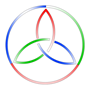 Липецкая область. г. ЛипецкОБЩЕСТВО С ОГРАНИЧЕННОЙ ОТВЕТСТВЕННОСТЬЮ«ЛИПЕЦКИЙ ИНЖЕНЕРНО-ТЕХНИЧЕСКИЙ ЦЕНТР»Заказчик: Муниципальное казенное учреждение «Центр обеспечения деятельности администрации Камышловского городского округа»Документация по планировке территории для размещения линейных объектов (сети водоснабжения и хозяйственно-бытовой канализации) застройки северо-восточной части Камышловского городского округаПРОЕКТмежевания территории для размещения линейных объектов (сети водоснабжения и хозяйственно-бытовой канализации) застройки северо-восточной части Камышловского городского округаОсновная (утверждаемая часть).Сведения об образуемых земельных участках и частях земельных участковТом 3Липецк, 2018Список разработчиковСостав документации по планировке территорииСодержаниеВведение	6I.	Перечень и сведения о существующих земельных участках	9II.	Перечень и сведения о площади образуемых земельных участков, в том числе возможные способы их образования	15III.	Перечень и сведения о площади образуемых земельных участков, которые будут отнесены к территориям общего пользования или имуществу общего пользования, в том числе в отношении которых предполагаются резервирование и (или) изъятие для государственных или муниципальных нужд	142IV.	Вид разрешённого использования образуемых земельных участков в соответствии с проектом планировки территории	143ВведениеПроект межевания территории для размещения линейных объектов (сети водоснабжения и сети хозяйственно-бытовой канализации) застройки северо-восточной части Камышловского городского округа (далее – проект) разработан в рамках муниципального контракта № 0862600012618000094-0843753-02 коллективом ООО «ЛИТЦ» в 2018 году.Основными целями разработки проекта являются:–	определение местоположения границ образуемых и изменяемых земельных участков в связи с размещением сети водоснабжения застройки в северо-восточной части Камышловского городского округа;–	определение местоположения границ образуемых и изменяемых земельных участков в связи с размещением сети хозяйственно-бытовой канализации застройки в северо-восточной части Камышловского городского округа.При разработке проекта учтены и использованы следующие законодательные нормативные документы:–	Градостроительный кодекс Российской Федерации от 29.12.2004 № 190-ФЗ;–	Земельный кодекс Российской Федерации от 25.10.2001 № 136-ФЗ;–	Федеральный закон от 23 июня 2014 года № 171-ФЗ «О внесении изменений в Земельный кодекс Российской Федерации и отдельные законодательные акты Российской Федерации»;–	Федеральный закон от 06 октября 2003 года № 131-ФЗ «Об общих принципах организации местного самоуправления в Российской Федерации»;–	Федеральный закон от 10 января 2002 года №7-ФЗ «Об охране окружающей среды»;–	Федеральный закон от 30 марта 1999 года № 52−ФЗ «О санитарно − эпидемиологическом благополучии населения»;–	Федеральный закон от 22 июля 2008 года № 123-ФЗ «Технический регламент о требованиях пожарной безопасности»;–	Федеральный закон от 24 июля 2007 года № 221-ФЗ «О государственном кадастре недвижимости»;–	Федеральный закон от 4 сентября 1999 г. № 96-ФЗ «Об охране атмосферного воздуха»;–	Постановление Правительства РФ от 12 мая 2017 г. № 564 «Об утверждении Положения о составе и содержании проектов планировки территории, предусматривающих размещение одного или нескольких линейных объектов»;–	Постановление Госстроя РФ от 29.10.2002 N 150 «Об утверждении Инструкции о порядке разработки, согласования, экспертизы и утверждения градостроительной документации», в части, не противоречащей Градостроительному кодексу Российской Федерации;–	Постановление Думы Камышловского городского округа от 30.01.2014 г № 199 «Об утверждении корректуры проекта планировки и проекта межевания микрорайона «Солнечный» в северо-восточной части Камышловского городского округа»;–	Постановление Правительства РФ от 24.02.2009 № 160 «О порядке установления охранных зон объектов электросетевого хозяйства и особых условий использования земельных участков, расположенных в границах таких зон» (далее – Постановление Правительства РФ от 24.02.2009 № 160);–	Постановление Правительства РФ от 20.11.2000 № 878 «Об утверждении Правил охраны газораспределительных сетей» (далее – Постановление Правительства РФ от 20.11.2000 № 878);–	Постановление Правительства РФ от 09.06.1995 № 578 «Об утверждении Правил охраны линий и сооружений связи Российской Федерации» (далее – Постановление Правительства РФ от 09.06.1995 № 578);–	строительные нормы и правила Российской Федерации СНиП 11-04-2003 «Инструкция о порядке разработки, согласования, экспертизы и утверждения градостроительной документации»;–	строительные нормы СН 456-73 «Нормы отвода земель для магистральных водоводов и канализационных коллекторов», утверждённые Государственным комитетом Совета Министров СССР по делам строительства 28 декабря 1973 года (далее – СН 456-73);–	свод правил СП 42.13330.2016. «Свод правил. Градостроительство. Планировка и застройка городских и сельских поселений. Актуализированная редакция СНиП 2.07.01-89*» (далее – СП 42.13330.2016);–	свод правил СП 14.13330.2014 «Строительство в сейсмических районах. СНиП II-7-81*», утвержденный приказом Минстроя России от 18.02.2014 N 60/пр);–	свод правил СП 51.13330.2011 «Защита от шума Актуализированная редакция СНиП 23-03-2003», утвержденный приказом Минрегиона РФ от 28.12.2010 № 825;–	свод правил СП 11-112-2001 «Порядок разработки и состав раздела "Инженерно-технические мероприятия гражданской обороны. Мероприятия по предупреждению чрезвычайных ситуаций» градостроительной документации для территорий городских и сельских поселений, других муниципальных образований»;–	свод правил СП 62.13330.2011 «Газораспределительные системы», утвержденный приказом Минрегиона РФ от 27.12.2010 № 780;–	санитарно-эпидемиологические правила и нормативы СанПиН 2.2.1/2.1.1.1200-03 «Санитарно-защитные зоны и санитарная классификация предприятий, сооружений и иных объектов», утвержденные постановлением Главного государственного санитарного врача РФ от 25.09.2007 №74 (далее – СанПиН 2.2.1/2.1.1.1200-03);–	Приказ Минэкономразвития России от 01.09.2014 № 540 «Об утверждении классификатора видов разрешенного использования земельных участков»;–	Приказ Минэкономразвития РФ № 388 от 03.08.2011 «Об утверждении требований к проекту межевания земельных участков»;–	Приказ Минстроя России от 25.04.2017 № 740/пр «Об установлении случаев подготовки и требований к подготовке входящей в состав материалов по обоснованию проекта планировки территории схемы вертикальной планировки, инженерной подготовки и инженерной защиты территории» (далее – Приказ Минстроя России от 25.04.2017 № 740/пр);–	Приказ Минстроя России от 25.04.2017 N 742/пр «О Порядке установления и отображения красных линий, обозначающих границы территорий, занятых линейными объектами и (или) предназначенных для размещения линейных объектов»;–	руководящий документ системы РДС 30-201-98 «Инструкция о порядке проектирования и установления красных линий в городах и других поселениях Российской Федерации»;–	Государственный доклад «О состоянии окружающей среды Свердловской области в 2016 году»;–	Местные нормативы градостроительного проектирования, утвержденные Решением Думы Камышловского городского округа от 23.04.2015 года №472.Исходные данные, используемые в проекте:–	материалы Генерального плана развития Камышловского городского округа до 2032 года, утвержденного Решением Думы Камышловского городского округа №257 от 27.09.2013 (далее – Генеральный план развития Камышловского городского округа);–	Правила землепользования и застройки Камышловского городского округа, утвержденные решением Думы Камышловского городского округа от 25.05.2017 года № 116;–	материалы проекта планировки и проекта межевания территории в северо-восточной части Камышловского городского округа, утверждённого решением Думы Камышловского городского округа от 30.01.2014 г № 199 «Об утверждении корректуры проекта планировки и проекта межевания микрорайона «Солнечный» в северо-восточной части Камышловского городского округа»;–	сведения государственного кадастра недвижимости о землепользовании и земельно-имущественных отношениях.Проект межевания территории для размещения линейных объектов (сети водоснабжения и сети хозяйственно-бытовой канализации) застройки северо-восточной части Камышловского городского округа выполнен в местной системе координат Свердловской области МСК-66.Перечень и сведения о существующих земельных участкахКраткая характеристика территории проектированияТерритория для размещения линейных объектов (сети водоснабжения и сети хозяйственно-бытовой канализации) располагается в кадастровых кварталах: 66:46:0104003, 66:46:0104004, 66:46:0104005, 66:46:0108001 и 66:46:0108002.Местоположение участка проектирования представлено на рисунке 1.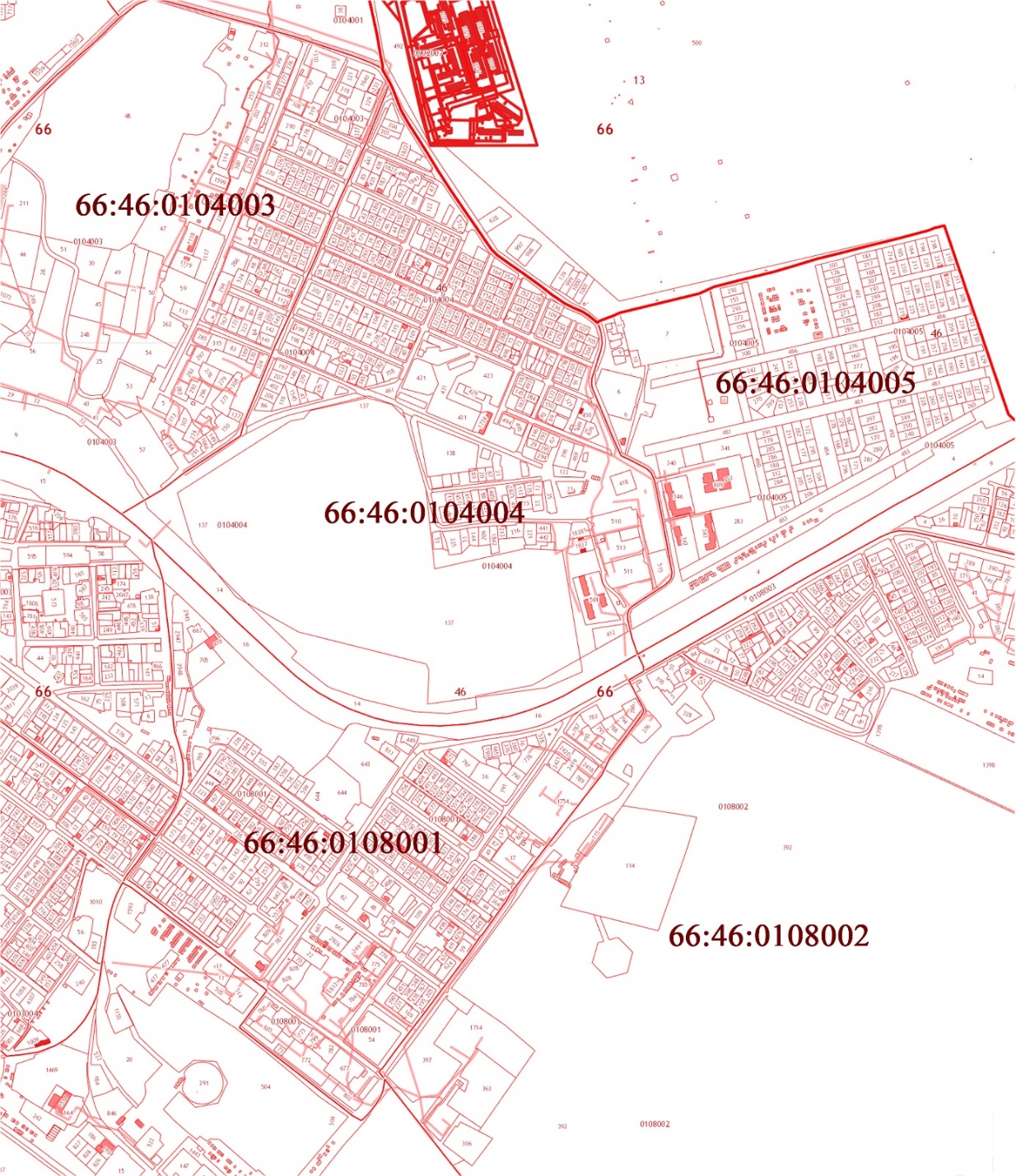 Рис. 1. Схема расположения участка проектирования на Публичной кадастровой картеНа момент разработки настоящего проекта в границы проектирования частично попадают 26 земельных участков, поставленных на кадастровый учёт.В соответствии с данными Федеральной службы государственной регистрации, кадастра и картографии Росреестра 28 земельных участка, попадающие в границы проектирования, имеют уточнённые границы. Исключение составляет земельный участок с декларированной границей и кадастровым номером 66:46:0104005:7 под электроподстанцией.Согласно сведениям Единого государственного реестра прав на недвижимое имущество и сделок с ним:–	у 20-ти земельных участков данные о правообладателе отсутствуют;–	5 земельных участков под размещение автодороги и 2 земельных участка для размещения автомобильных дорог и их конструктивных элементов находятся в собственности муниципального образования Камышловский городской округ;–	1 земельный участок с видом разрешённого использования «Образование и просвещение» также находится в собственности муниципального образования Камышловский городской округ–	земельный участок 66:46:0104005:7 предоставлен в аренду.Перечень и сведения о площади образуемых земельных участков, в том числе возможные способы их образованияГраницы постоянного отвода линейных объектов предусмотрены в соответствии с СН 456-73 «Нормы отвода земель для магистральных водоводов и канализационных коллекторов». Постоянный отвод для проектируемых линейных объектов сформирован земельными участками под колодцы. Размеры земельных участков для размещения колодцев магистральных подземных водоводов и канализационных коллекторов – 3х3 м.Настоящим проектом предусмотрено образование земельных участков под постоянный отвод линейных объектов:–	из земель кадастровых кварталов 66:46:0104004 и 66:46:0104005, 66:46:0108001, 66:46:0108002, государственная собственность на которые не разграничена;–	путём раздела существующих земельных участков 66:46:0104005:481, 66:46:0104005:482, 66:46:0104005:483, 66:46:0104005:483, 66:46:0104005:485, 66:46:0104005:486, 66:46:0104005:487, 66:46:0104005:488, 66:46:0104005:489, 66:46:0104005:490, 66:46:0104005:491, 66:46:0104005:493.Образование земельных участков под временный отвод для обеспечения размещения строительных механизмов, площадок складирования материалов и изделий, полигонов сборки конструкций, хранения отвалов не предусматривается.Образуемые участки из земель, государственная собственность на которые не разграничена, условно обозначены ЗУ01, ЗУ02, ЗУ03.Образуемые участки путём раздела существующих земельных участков настоящим проектом обозначены по номеру исходных участков :481:ЗУ01, :481:ЗУ02, :481:ЗУ03.Основные сведения, содержащие площадь, координаты характерных точек и способы образования земельных участков сведены в Ведомость образуемых земельных участков (таблица 1).Таблица 1Ведомость образуемых земельных участковТаблица 2Ведомость образуемых частей земельных участков**Образование части земельного участка с целью оформления аренды на весь период эксплуатации линейного объекта.Распределение образуемых земельных участков и частей земельных участков отображено в основной части проекта межевания – «Чертёж межевания территории».Перечень и сведения о площади образуемых земельных участков, которые будут отнесены к территориям общего пользования или имуществу общего пользования, в том числе в отношении которых предполагаются резервирование и (или) изъятие для государственных или муниципальных нуждНастоящим проектом межевания не предусмотрены земельные участки, которые будут отнесены к территориям общего пользования или имуществу общего пользования, в том числе в отношении которых предполагаются резервирование и (или) изъятие для государственных или муниципальных нужд.Вид разрешённого использования образуемых земельных участков в соответствии с проектом планировки территорииВид разрешённого использования образуемых земельных участков устанавливается, согласно Классификатору видов разрешённого использования земельных участков, утверждённому Приказом Министерства экономического развития Российской Федерации от 01.09.2014 № 540 «Об утверждении классификатора видов разрешённого использования земельных участков» с изменениями в соответствии с Приказом Министерства экономического развития №547 от 06.10.2017 и представлены в таблице 3.Таблица 3Ведомость видов разрешённого использования образуемых земельных участковТаким образом настоящим проектом межевания образовано 40 земельных участков, 32 из которых многоконтурные:–	12 земельных участков под территорию общего пользования;–	14 земельных участков под постоянный отвод сети хозяйственно-бытовой канализации;–	14 земельных участков под постоянный отвод сети водоснабжения.Также проектом межевания сформированы 27 части земельных участков, 21 из которых многоконтурные:–	11 под постоянный отвод сети водоснабжения;–	16 под постоянный отвод сети хозяйственно-бытовой канализации.Таблица 4Ведомость характеристик образуемых частей земельных участковРаздел проектаДолжностьФамилияПодписьДиректорДиректорА.В. Копейкин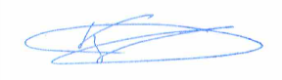 РуководительНачальник отдела землеустройства и планированияЮ.С. Сахарова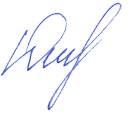 Архитектурно –планировочная частьИнженер – проектировщикО.А. Ивашкина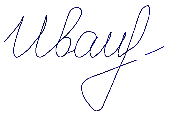 № п/пНаименованиеМасштабКоличество листовГриф секретности1.Материалы основной части проекта планировки территорииМатериалы основной части проекта планировки территорииМатериалы основной части проекта планировки территорииМатериалы основной части проекта планировки территории1.1«Проект планировки для размещения линейных объектов (сети водоснабжения и хозяйственно-бытовой канализации) застройки северо-восточной части Камышловского городского округа». Основная часть. Положения о размещении линейных объектов. Том 1.–32несекретно1.2.Чертеж красных линий (сети водоснабжения).1:10001несекретно1.2.Чертеж красных линий (сети хозяйственно-бытовой канализации).1:10001несекретно1.3.Чертеж красных линий элементов планировочной структуры1:10001несекретно1.4.Чертеж границ зон планируемого размещения линейных объектов, совмещенный с чертежом границ зон планируемого размещения линейных объектов, подлежащих переносу (переустройству) из зон планируемого размещения линейных объектов.1:10001несекретно2.Материалы по обоснованию проекта планировки территорииМатериалы по обоснованию проекта планировки территорииМатериалы по обоснованию проекта планировки территорииМатериалы по обоснованию проекта планировки территории2.1.«Проект планировки территории для размещения линейных объектов (сети водоснабжения и хозяйственно-бытовой канализации) застройки северо-восточной части Камышловского городского округа». Материалы по обоснованию. Том 2.–59несекретно2.2.Схема расположения элемента планировочной структуры.1:50001несекретно2.3.Схема использования и состояния территории в период подготовки проекта планировки1:10001несекретно2.4.Схема организации улично-дорожной сети и движения транспорта.1:10001несекретно2.5.Схема вертикальной планировки территории, инженерной подготовки и инженерной защиты территории1:10001несекретно2.6.Схема границ зон с особыми условиями использования территорий, совмещенная со Схемой границ территорий объектов культурного наследия.1:10001несекретно2.7.Схема конструктивных и планировочных решений, совмещенная со Схемой границ территорий, подверженных риску возникновения чрезвычайных ситуаций природного и техногенного характера.1:10001несекретно3.Материалы основной части проекта межевания территорииМатериалы основной части проекта межевания территорииМатериалы основной части проекта межевания территорииМатериалы основной части проекта межевания территории3.1.«Проект межевания территории для размещения линейных объектов (сети водоснабжения и хозяйственно-бытовой канализации) застройки северо-восточной части Камышловского городского округа». Основная (утверждаемая) часть. Том 3.–148несекретно3.2.Чертеж межевания территории1:10001несекретно4.Материалы по обоснованию проекта межевания территорииМатериалы по обоснованию проекта межевания территорииМатериалы по обоснованию проекта межевания территорииМатериалы по обоснованию проекта межевания территории4.1Чертеж фактического использования территории1:10001несекретноУсловный номер земельного участкаНомер кадастрового кварталаПлощадь земельного участка, кв.м.Количество контуровПлощадь контура, кв.м.Номер точкиКоординатыКоординатыСпособ образованияУсловный номер земельного участкаНомер кадастрового кварталаПлощадь земельного участка, кв.м.Количество контуровПлощадь контура, кв.м.Номер точкиXYСпособ образованияЗУ0166:46:010400437131395851.341663755.01Образован из земель кадастрового квартала 66:46:0104004, государственная собственность на которые не разграниченаЗУ0166:46:010400437132395852.231663755.50Образован из земель кадастрового квартала 66:46:0104004, государственная собственность на которые не разграниченаЗУ0166:46:010400437133395850.811663758.14Образован из земель кадастрового квартала 66:46:0104004, государственная собственность на которые не разграниченаЗУ0166:46:010400437134395850.181663757.80Образован из земель кадастрового квартала 66:46:0104004, государственная собственность на которые не разграниченаЗУ0166:46:010400437221395776.791663933.70Образован из земель кадастрового квартала 66:46:0104004, государственная собственность на которые не разграниченаЗУ0166:46:010400437222395777.421663934.04Образован из земель кадастрового квартала 66:46:0104004, государственная собственность на которые не разграниченаЗУ0166:46:010400437223395775.991663936.68Образован из земель кадастрового квартала 66:46:0104004, государственная собственность на которые не разграниченаЗУ0166:46:010400437224395775.631663936.48Образован из земель кадастрового квартала 66:46:0104004, государственная собственность на которые не разграниченаЗУ0166:46:010400437391395502.811663942.10Образован из земель кадастрового квартала 66:46:0104004, государственная собственность на которые не разграниченаЗУ0166:46:010400437392395502.141663945.02Образован из земель кадастрового квартала 66:46:0104004, государственная собственность на которые не разграниченаЗУ0166:46:010400437393395499.211663944.36Образован из земель кадастрового квартала 66:46:0104004, государственная собственность на которые не разграниченаЗУ0166:46:010400437394395499.881663941.43Образован из земель кадастрового квартала 66:46:0104004, государственная собственность на которые не разграниченаЗУ0166:46:010400437491395501.821663946.44Образован из земель кадастрового квартала 66:46:0104004, государственная собственность на которые не разграниченаЗУ0166:46:010400437492395501.151663949.36Образован из земель кадастрового квартала 66:46:0104004, государственная собственность на которые не разграниченаЗУ0166:46:010400437493395498.231663948.70Образован из земель кадастрового квартала 66:46:0104004, государственная собственность на которые не разграниченаЗУ0166:46:010400437494395498.891663945.77Образован из земель кадастрового квартала 66:46:0104004, государственная собственность на которые не разграниченаЗУ0166:46:010400437591395498.871663945.87Образован из земель кадастрового квартала 66:46:0104004, государственная собственность на которые не разграниченаЗУ0166:46:010400437592395498.211663948.79Образован из земель кадастрового квартала 66:46:0104004, государственная собственность на которые не разграниченаЗУ0166:46:010400437593395495.281663948.13Образован из земель кадастрового квартала 66:46:0104004, государственная собственность на которые не разграниченаЗУ0166:46:010400437594395495.951663945.20Образован из земель кадастрового квартала 66:46:0104004, государственная собственность на которые не разграниченаЗУ0166:46:010400437651395424.911664153.97Образован из земель кадастрового квартала 66:46:0104004, государственная собственность на которые не разграниченаЗУ0166:46:010400437652395424.481664154.97Образован из земель кадастрового квартала 66:46:0104004, государственная собственность на которые не разграниченаЗУ0166:46:010400437653395423.071664156.49Образован из земель кадастрового квартала 66:46:0104004, государственная собственность на которые не разграниченаЗУ0166:46:010400437654395422.051664156.10Образован из земель кадастрового квартала 66:46:0104004, государственная собственность на которые не разграниченаЗУ0166:46:010400437655395423.111664153.30Образован из земель кадастрового квартала 66:46:0104004, государственная собственность на которые не разграниченаЗУ0266:46:0104005130191395779.721665129.09Образован из земель кадастрового квартала 66:46:0104005, государственная собственность на которые не разграниченаЗУ0266:46:0104005130192395780.581665131.96Образован из земель кадастрового квартала 66:46:0104005, государственная собственность на которые не разграниченаЗУ0266:46:0104005130193395777.711665132.82Образован из земель кадастрового квартала 66:46:0104005, государственная собственность на которые не разграниченаЗУ0266:46:0104005130194395776.851665129.95Образован из земель кадастрового квартала 66:46:0104005, государственная собственность на которые не разграниченаЗУ0266:46:0104005130291395772.921665105.10Образован из земель кадастрового квартала 66:46:0104005, государственная собственность на которые не разграниченаЗУ0266:46:0104005130292395773.791665107.97Образован из земель кадастрового квартала 66:46:0104005, государственная собственность на которые не разграниченаЗУ0266:46:0104005130293395770.911665108.83Образован из земель кадастрового квартала 66:46:0104005, государственная собственность на которые не разграниченаЗУ0266:46:0104005130294395770.051665105.96Образован из земель кадастрового квартала 66:46:0104005, государственная собственность на которые не разграниченаЗУ0266:46:0104005130391395765.111665077.52Образован из земель кадастрового квартала 66:46:0104005, государственная собственность на которые не разграниченаЗУ0266:46:0104005130392395765.971665080.39Образован из земель кадастрового квартала 66:46:0104005, государственная собственность на которые не разграниченаЗУ0266:46:0104005130393395763.101665081.25Образован из земель кадастрового квартала 66:46:0104005, государственная собственность на которые не разграниченаЗУ0266:46:0104005130394395762.241665078.38Образован из земель кадастрового квартала 66:46:0104005, государственная собственность на которые не разграниченаЗУ0266:46:0104005130491395757.801665051.76Образован из земель кадастрового квартала 66:46:0104005, государственная собственность на которые не разграниченаЗУ0266:46:0104005130492395758.671665054.63Образован из земель кадастрового квартала 66:46:0104005, государственная собственность на которые не разграниченаЗУ0266:46:0104005130493395755.791665055.49Образован из земель кадастрового квартала 66:46:0104005, государственная собственность на которые не разграниченаЗУ0266:46:0104005130494395754.931665052.62Образован из земель кадастрового квартала 66:46:0104005, государственная собственность на которые не разграниченаЗУ0266:46:0104005130591395750.351665025.45Образован из земель кадастрового квартала 66:46:0104005, государственная собственность на которые не разграниченаЗУ0266:46:0104005130592395751.211665028.32Образован из земель кадастрового квартала 66:46:0104005, государственная собственность на которые не разграниченаЗУ0266:46:0104005130593395748.341665029.18Образован из земель кадастрового квартала 66:46:0104005, государственная собственность на которые не разграниченаЗУ0266:46:0104005130594395747.481665026.31Образован из земель кадастрового квартала 66:46:0104005, государственная собственность на которые не разграниченаЗУ0266:46:0104005130691395745.991665010.06Образован из земель кадастрового квартала 66:46:0104005, государственная собственность на которые не разграниченаЗУ0266:46:0104005130692395746.861665012.93Образован из земель кадастрового квартала 66:46:0104005, государственная собственность на которые не разграниченаЗУ0266:46:0104005130693395743.981665013.79Образован из земель кадастрового квартала 66:46:0104005, государственная собственность на которые не разграниченаЗУ0266:46:0104005130694395743.121665010.92Образован из земель кадастрового квартала 66:46:0104005, государственная собственность на которые не разграниченаЗУ0266:46:0104005130791395744.581665005.09Образован из земель кадастрового квартала 66:46:0104005, государственная собственность на которые не разграниченаЗУ0266:46:0104005130792395745.451665007.96Образован из земель кадастрового квартала 66:46:0104005, государственная собственность на которые не разграниченаЗУ0266:46:0104005130793395742.581665008.82Образован из земель кадастрового квартала 66:46:0104005, государственная собственность на которые не разграниченаЗУ0266:46:0104005130794395741.711665005.95Образован из земель кадастрового квартала 66:46:0104005, государственная собственность на которые не разграниченаЗУ0266:46:0104005130891395707.361664872.89Образован из земель кадастрового квартала 66:46:0104005, государственная собственность на которые не разграниченаЗУ0266:46:0104005130892395708.221664875.76Образован из земель кадастрового квартала 66:46:0104005, государственная собственность на которые не разграниченаЗУ0266:46:0104005130893395705.341664876.63Образован из земель кадастрового квартала 66:46:0104005, государственная собственность на которые не разграниченаЗУ0266:46:0104005130894395704.481664873.75Образован из земель кадастрового квартала 66:46:0104005, государственная собственность на которые не разграниченаЗУ0266:46:0104005130991395659.221664701.93Образован из земель кадастрового квартала 66:46:0104005, государственная собственность на которые не разграниченаЗУ0266:46:0104005130992395660.081664704.80Образован из земель кадастрового квартала 66:46:0104005, государственная собственность на которые не разграниченаЗУ0266:46:0104005130993395657.211664705.66Образован из земель кадастрового квартала 66:46:0104005, государственная собственность на которые не разграниченаЗУ0266:46:0104005130994395656.351664702.79Образован из земель кадастрового квартала 66:46:0104005, государственная собственность на которые не разграниченаЗУ0266:46:01040051301091395456.631665284.31Образован из земель кадастрового квартала 66:46:0104005, государственная собственность на которые не разграниченаЗУ0266:46:01040051301092395457.411665287.21Образован из земель кадастрового квартала 66:46:0104005, государственная собственность на которые не разграниченаЗУ0266:46:01040051301093395454.511665287.99Образован из земель кадастрового квартала 66:46:0104005, государственная собственность на которые не разграниченаЗУ0266:46:01040051301094395453.741665285.09Образован из земель кадастрового квартала 66:46:0104005, государственная собственность на которые не разграниченаЗУ0266:46:01040051301191395398.311665305.95Образован из земель кадастрового квартала 66:46:0104005, государственная собственность на которые не разграниченаЗУ0266:46:01040051301192395399.661665308.63Образован из земель кадастрового квартала 66:46:0104005, государственная собственность на которые не разграниченаЗУ0266:46:01040051301193395396.981665309.98Образован из земель кадастрового квартала 66:46:0104005, государственная собственность на которые не разграниченаЗУ0266:46:01040051301194395395.631665307.31Образован из земель кадастрового квартала 66:46:0104005, государственная собственность на которые не разграниченаЗУ0266:46:01040051301291395395.631665307.31Образован из земель кадастрового квартала 66:46:0104005, государственная собственность на которые не разграниченаЗУ0266:46:01040051301292395396.981665309.98Образован из земель кадастрового квартала 66:46:0104005, государственная собственность на которые не разграниченаЗУ0266:46:01040051301293395394.301665311.34Образован из земель кадастрового квартала 66:46:0104005, государственная собственность на которые не разграниченаЗУ0266:46:01040051301294395392.951665308.66Образован из земель кадастрового квартала 66:46:0104005, государственная собственность на которые не разграниченаЗУ0266:46:01040051301391395394.361665299.14Образован из земель кадастрового квартала 66:46:0104005, государственная собственность на которые не разграниченаЗУ0266:46:01040051301392395395.711665301.81Образован из земель кадастрового квартала 66:46:0104005, государственная собственность на которые не разграниченаЗУ0266:46:01040051301393395393.031665303.16Образован из земель кадастрового квартала 66:46:0104005, государственная собственность на которые не разграниченаЗУ0266:46:01040051301394395391.681665300.49Образован из земель кадастрового квартала 66:46:0104005, государственная собственность на которые не разграниченаЗУ0266:46:01040051301491394955.911664558.06Образован из земель кадастрового квартала 66:46:0104005, государственная собственность на которые не разграниченаЗУ0266:46:01040051301492394957.261664560.74Образован из земель кадастрового квартала 66:46:0104005, государственная собственность на которые не разграниченаЗУ0266:46:01040051301493394954.581664562.09Образован из земель кадастрового квартала 66:46:0104005, государственная собственность на которые не разграниченаЗУ0266:46:01040051301494394953.231664559.41Образован из земель кадастрового квартала 66:46:0104005, государственная собственность на которые не разграниченаЗУ0266:46:01040051301541394959.091664557.71Образован из земель кадастрового квартала 66:46:0104005, государственная собственность на которые не разграниченаЗУ0266:46:01040051301542394959.501664558.53Образован из земель кадастрового квартала 66:46:0104005, государственная собственность на которые не разграниченаЗУ0266:46:01040051301543394956.821664559.88Образован из земель кадастрового квартала 66:46:0104005, государственная собственность на которые не разграниченаЗУ0266:46:01040051301544394955.911664558.06Образован из земель кадастрового квартала 66:46:0104005, государственная собственность на которые не разграниченаЗУ0366:46:010400560181395779.111665132.40Образован из земель кадастрового квартала 66:46:0104005, государственная собственность на которые не разграниченаЗУ0366:46:010400560182395780.581665131.96Образован из земель кадастрового квартала 66:46:0104005, государственная собственность на которые не разграниченаЗУ0366:46:010400560183395780.381665131.29Образован из земель кадастрового квартала 66:46:0104005, государственная собственность на которые не разграниченаЗУ0366:46:010400560184395781.811665130.90Образован из земель кадастрового квартала 66:46:0104005, государственная собственность на которые не разграниченаЗУ0366:46:010400560185395782.591665133.80Образован из земель кадастрового квартала 66:46:0104005, государственная собственность на которые не разграниченаЗУ0366:46:010400560186395779.691665134.58Образован из земель кадастрового квартала 66:46:0104005, государственная собственность на которые не разграниченаЗУ0366:46:010400560291395773.591665101.77Образован из земель кадастрового квартала 66:46:0104005, государственная собственность на которые не разграниченаЗУ0366:46:010400560292395774.451665104.64Образован из земель кадастрового квартала 66:46:0104005, государственная собственность на которые не разграниченаЗУ0366:46:010400560293395772.921665105.10Образован из земель кадастрового квартала 66:46:0104005, государственная собственность на которые не разграниченаЗУ0366:46:010400560294395771.581665105.50Образован из земель кадастрового квартала 66:46:0104005, государственная собственность на которые не разграниченаЗУ0366:46:010400560295395770.721665102.63Образован из земель кадастрового квартала 66:46:0104005, государственная собственность на которые не разграниченаЗУ0366:46:010400560391395765.661665074.22Образован из земель кадастрового квартала 66:46:0104005, государственная собственность на которые не разграниченаЗУ0366:46:010400560392395766.521665077.09Образован из земель кадастрового квартала 66:46:0104005, государственная собственность на которые не разграниченаЗУ0366:46:010400560393395765.111665077.52Образован из земель кадастрового квартала 66:46:0104005, государственная собственность на которые не разграниченаЗУ0366:46:010400560394395763.651665077.95Образован из земель кадастрового квартала 66:46:0104005, государственная собственность на которые не разграниченаЗУ0366:46:010400560395395762.791665075.08Образован из земель кадастрового квартала 66:46:0104005, государственная собственность на которые не разграниченаЗУ0366:46:010400560491395758.341665048.46Образован из земель кадастрового квартала 66:46:0104005, государственная собственность на которые не разграниченаЗУ0366:46:010400560492395759.211665051.34Образован из земель кадастрового квартала 66:46:0104005, государственная собственность на которые не разграниченаЗУ0366:46:010400560493395757.801665051.76Образован из земель кадастрового квартала 66:46:0104005, государственная собственность на которые не разграниченаЗУ0366:46:010400560494395756.331665052.20Образован из земель кадастрового квартала 66:46:0104005, государственная собственность на которые не разграниченаЗУ0366:46:010400560495395755.471665049.32Образован из земель кадастрового квартала 66:46:0104005, государственная собственность на которые не разграниченаЗУ0366:46:010400560591395750.901665022.15Образован из земель кадастрового квартала 66:46:0104005, государственная собственность на которые не разграниченаЗУ0366:46:010400560592395751.771665025.02Образован из земель кадастрового квартала 66:46:0104005, государственная собственность на которые не разграниченаЗУ0366:46:010400560593395750.351665025.44Образован из земель кадастрового квартала 66:46:0104005, государственная собственность на которые не разграниченаЗУ0366:46:010400560594395748.891665025.88Образован из земель кадастрового квартала 66:46:0104005, государственная собственность на которые не разграниченаЗУ0366:46:010400560595395748.031665023.01Образован из земель кадастрового квартала 66:46:0104005, государственная собственность на которые не разграниченаЗУ0366:46:010400560671395747.051665008.24Образован из земель кадастрового квартала 66:46:0104005, государственная собственность на которые не разграниченаЗУ0366:46:010400560672395747.831665011.14Образован из земель кадастрового квартала 66:46:0104005, государственная собственность на которые не разграниченаЗУ0366:46:010400560673395746.431665011.52Образован из земель кадастрового квартала 66:46:0104005, государственная собственность на которые не разграниченаЗУ0366:46:010400560674395745.991665010.06Образован из земель кадастрового квартала 66:46:0104005, государственная собственность на которые не разграниченаЗУ0366:46:010400560675395744.551665010.49Образован из земель кадастрового квартала 66:46:0104005, государственная собственность на которые не разграниченаЗУ0366:46:010400560676395744.161665009.02Образован из земель кадастрового квартала 66:46:0104005, государственная собственность на которые не разграниченаЗУ0366:46:010400560791395446.061665119.71Образован из земель кадастрового квартала 66:46:0104005, государственная собственность на которые не разграниченаЗУ0366:46:010400560792395446.851665122.60Образован из земель кадастрового квартала 66:46:0104005, государственная собственность на которые не разграниченаЗУ0366:46:010400560793395443.951665123.39Образован из земель кадастрового квартала 66:46:0104005, государственная собственность на которые не разграниченаЗУ0366:46:010400560794395443.161665120.50Образован из земель кадастрового квартала 66:46:0104005, государственная собственность на которые не разграниченаЗУ0466:46:01080016––1394608.401664485.69Образован из земель кадастрового квартала 66:46:0108001, государственная собственность на которые не разграниченаЗУ0466:46:01080016––2394607.491664487.14Образован из земель кадастрового квартала 66:46:0108001, государственная собственность на которые не разграниченаЗУ0466:46:01080016––3394604.991664485.48Образован из земель кадастрового квартала 66:46:0108001, государственная собственность на которые не разграниченаЗУ0466:46:01080016––4394605.861664484.09Образован из земель кадастрового квартала 66:46:0108001, государственная собственность на которые не разграниченаЗУ0566:46:010800249191394541.531664449.13Образован из земель кадастрового квартала 66:46:0108002, государственная собственность на которые не разграниченаЗУ0566:46:010800249192394539.851664451.62Образован из земель кадастрового квартала 66:46:0108002, государственная собственность на которые не разграниченаЗУ0566:46:010800249193394537.341664449.92Образован из земель кадастрового квартала 66:46:0108002, государственная собственность на которые не разграниченаЗУ0566:46:010800249194394538.931664447.38Образован из земель кадастрового квартала 66:46:0108002, государственная собственность на которые не разграниченаЗУ0566:46:010800249261394496.421664419.50Образован из земель кадастрового квартала 66:46:0108002, государственная собственность на которые не разграниченаЗУ0566:46:010800249262394495.301664421.29Образован из земель кадастрового квартала 66:46:0108002, государственная собственность на которые не разграниченаЗУ0566:46:010800249263394492.751664419.70Образован из земель кадастрового квартала 66:46:0108002, государственная собственность на которые не разграниченаЗУ0566:46:010800249264394493.761664418.09Образован из земель кадастрового квартала 66:46:0108002, государственная собственность на которые не разграниченаЗУ0566:46:010800249371394332.211664319.10Образован из земель кадастрового квартала 66:46:0108002, государственная собственность на которые не разграниченаЗУ0566:46:010800249372394330.621664321.64Образован из земель кадастрового квартала 66:46:0108002, государственная собственность на которые не разграниченаЗУ0566:46:010800249373394328.081664320.05Образован из земель кадастрового квартала 66:46:0108002, государственная собственность на которые не разграниченаЗУ0566:46:010800249374394329.671664317.51Образован из земель кадастрового квартала 66:46:0108002, государственная собственность на которые не разграниченаЗУ0566:46:010800249491394292.861664290.79Образован из земель кадастрового квартала 66:46:0108002, государственная собственность на которые не разграниченаЗУ0566:46:010800249492394291.261664293.33Образован из земель кадастрового квартала 66:46:0108002, государственная собственность на которые не разграниченаЗУ0566:46:010800249493394288.721664291.74Образован из земель кадастрового квартала 66:46:0108002, государственная собственность на которые не разграниченаЗУ0566:46:010800249494394290.311664289.20Образован из земель кадастрового квартала 66:46:0108002, государственная собственность на которые не разграниченаЗУ0566:46:010800249591394251.821664258.41Образован из земель кадастрового квартала 66:46:0108002, государственная собственность на которые не разграниченаЗУ0566:46:010800249592394250.231664260.95Образован из земель кадастрового квартала 66:46:0108002, государственная собственность на которые не разграниченаЗУ0566:46:010800249593394247.681664259.36Образован из земель кадастрового квартала 66:46:0108002, государственная собственность на которые не разграниченаЗУ0566:46:010800249594394249.281664256.82Образован из земель кадастрового квартала 66:46:0108002, государственная собственность на которые не разграниченаЗУ0566:46:010800249691394229.391664242.43Образован из земель кадастрового квартала 66:46:0108002, государственная собственность на которые не разграниченаЗУ0566:46:010800249692394227.801664244.97Образован из земель кадастрового квартала 66:46:0108002, государственная собственность на которые не разграниченаЗУ0566:46:010800249693394225.261664243.38Образован из земель кадастрового квартала 66:46:0108002, государственная собственность на которые не разграниченаЗУ0566:46:010800249694394226.851664240.84Образован из земель кадастрового квартала 66:46:0108002, государственная собственность на которые не разграничена:481:ЗУ0166:46:010400520660––1395253.701664472.13Образован путём раздела существующего земельного участка 66:46:0104005:481:481:ЗУ0166:46:010400520660––2395260.291664496.23Образован путём раздела существующего земельного участка 66:46:0104005:481:481:ЗУ0166:46:010400520660––3395318.821664710.55Образован путём раздела существующего земельного участка 66:46:0104005:481:481:ЗУ0166:46:010400520660––4395324.091664729.84Образован путём раздела существующего земельного участка 66:46:0104005:481:481:ЗУ0166:46:010400520660––5395332.891664762.06Образован путём раздела существующего земельного участка 66:46:0104005:481:481:ЗУ0166:46:010400520660––6395338.311664781.91Образован путём раздела существующего земельного участка 66:46:0104005:481:481:ЗУ0166:46:010400520660––7395347.001664813.69Образован путём раздела существующего земельного участка 66:46:0104005:481:481:ЗУ0166:46:010400520660––8395353.381664837.06Образован путём раздела существующего земельного участка 66:46:0104005:481:481:ЗУ0166:46:010400520660––9395359.831664860.67Образован путём раздела существующего земельного участка 66:46:0104005:481:481:ЗУ0166:46:010400520660––10395370.481664899.69Образован путём раздела существующего земельного участка 66:46:0104005:481:481:ЗУ0166:46:010400520660––11395377.941664926.99Образован путём раздела существующего земельного участка 66:46:0104005:481:481:ЗУ0166:46:010400520660––12395386.061664956.74Образован путём раздела существующего земельного участка 66:46:0104005:481:481:ЗУ0166:46:010400520660––13395392.921664981.77Образован путём раздела существующего земельного участка 66:46:0104005:481:481:ЗУ0166:46:010400520660––14395403.431665020.25Образован путём раздела существующего земельного участка 66:46:0104005:481:481:ЗУ0166:46:010400520660––15395411.301665049.12Образован путём раздела существующего земельного участка 66:46:0104005:481:481:ЗУ0166:46:010400520660––16395421.501665086.47Образован путём раздела существующего земельного участка 66:46:0104005:481:481:ЗУ0166:46:010400520660––17395427.161665107.22Образован путём раздела существующего земельного участка 66:46:0104005:481:481:ЗУ0166:46:010400520660––18395436.591665141.69Образован путём раздела существующего земельного участка 66:46:0104005:481:481:ЗУ0166:46:010400520660––19395443.351665166.36Образован путём раздела существующего земельного участка 66:46:0104005:481:481:ЗУ0166:46:010400520660––20395450.111665191.24Образован путём раздела существующего земельного участка 66:46:0104005:481:481:ЗУ0166:46:010400520660––21395457.031665216.54Образован путём раздела существующего земельного участка 66:46:0104005:481:481:ЗУ0166:46:010400520660––22395463.841665241.49Образован путём раздела существующего земельного участка 66:46:0104005:481:481:ЗУ0166:46:010400520660––23395470.801665266.96Образован путём раздела существующего земельного участка 66:46:0104005:481:481:ЗУ0166:46:010400520660––24395473.771665277.85Образован путём раздела существующего земельного участка 66:46:0104005:481:481:ЗУ0166:46:010400520660––25395449.651665284.42Образован путём раздела существующего земельного участка 66:46:0104005:481:481:ЗУ0166:46:010400520660––26395445.141665267.98Образован путём раздела существующего земельного участка 66:46:0104005:481:481:ЗУ0166:46:010400520660––27395439.511665247.31Образован путём раздела существующего земельного участка 66:46:0104005:481:481:ЗУ0166:46:010400520660––28395433.681665225.94Образован путём раздела существующего земельного участка 66:46:0104005:481:481:ЗУ0166:46:010400520660––29395427.781665204.57Образован путём раздела существующего земельного участка 66:46:0104005:481:481:ЗУ0166:46:010400520660––30395422.071665183.26Образован путём раздела существующего земельного участка 66:46:0104005:481:481:ЗУ0166:46:010400520660––31395416.251665162.12Образован путём раздела существующего земельного участка 66:46:0104005:481:481:ЗУ0166:46:010400520660––32395410.461665141.00Образован путём раздела существующего земельного участка 66:46:0104005:481:481:ЗУ0166:46:010400520660––33395404.631665119.62Образован путём раздела существующего земельного участка 66:46:0104005:481:481:ЗУ0166:46:010400520660––34395400.661665105.10Образован путём раздела существующего земельного участка 66:46:0104005:481:481:ЗУ0166:46:010400520660––35395387.241665055.93Образован путём раздела существующего земельного участка 66:46:0104005:481:481:ЗУ0166:46:010400520660––36395379.361665027.08Образован путём раздела существующего земельного участка 66:46:0104005:481:481:ЗУ0166:46:010400520660––37395365.811664977.48Образован путём раздела существующего земельного участка 66:46:0104005:481:481:ЗУ0166:46:010400520660––38395361.501664963.12Образован путём раздела существующего земельного участка 66:46:0104005:481:481:ЗУ0166:46:010400520660––39395356.471664944.73Образован путём раздела существующего земельного участка 66:46:0104005:481:481:ЗУ0166:46:010400520660––40395351.351664925.90Образован путём раздела существующего земельного участка 66:46:0104005:481:481:ЗУ0166:46:010400520660––41395346.121664906.62Образован путём раздела существующего земельного участка 66:46:0104005:481:481:ЗУ0166:46:010400520660––42395335.471664867.56Образован путём раздела существующего земельного участка 66:46:0104005:481:481:ЗУ0166:46:010400520660––43395329.241664844.68Образован путём раздела существующего земельного участка 66:46:0104005:481:481:ЗУ0166:46:010400520660––44395323.381664823.15Образован путём раздела существующего земельного участка 66:46:0104005:481:481:ЗУ0166:46:010400520660––45395317.361664801.02Образован путём раздела существующего земельного участка 66:46:0104005:481:481:ЗУ0166:46:010400520660––46395313.591664786.32Образован путём раздела существующего земельного участка 66:46:0104005:481:481:ЗУ0166:46:010400520660––47395300.031664736.66Образован путём раздела существующего земельного участка 66:46:0104005:481:481:ЗУ0166:46:010400520660––48395294.701664717.43Образован путём раздела существующего земельного участка 66:46:0104005:481:481:ЗУ0166:46:010400520660––49395264.361664606.25Образован путём раздела существующего земельного участка 66:46:0104005:481:481:ЗУ0166:46:010400520660––50395252.531664563.22Образован путём раздела существующего земельного участка 66:46:0104005:481:481:ЗУ0166:46:010400520660––51395235.991664502.36Образован путём раздела существующего земельного участка 66:46:0104005:481:481:ЗУ0166:46:010400520660––52395229.431664478.18Образован путём раздела существующего земельного участка 66:46:0104005:481За исключением:За исключением:За исключением:За исключением:За исключением:За исключением:За исключением:За исключением:За исключением::481:ЗУ02(20);:481:ЗУ03(17)––––53395452.461665268.76–:481:ЗУ02(20);:481:ЗУ03(17)––––54395453.241665271.65–:481:ЗУ02(20);:481:ЗУ03(17)––––55395450.351665272.45–:481:ЗУ02(20);:481:ЗУ03(17)––––56395449.571665269.55–:481:ЗУ02(20);:481:ЗУ03(17)––––57395448.441665269.86–:481:ЗУ02(20);:481:ЗУ03(17)––––58395447.641665266.97–:481:ЗУ02(20);:481:ЗУ03(17)––––59395450.541665266.17–:481:ЗУ02(20);:481:ЗУ03(17)––––60395451.331665269.07–:481:ЗУ02(19);:481:ЗУ03(16)––––61395446.271665245.66–:481:ЗУ02(19);:481:ЗУ03(16)––––62395447.051665248.56–:481:ЗУ02(19);:481:ЗУ03(16)––––63395445.771665248.91–:481:ЗУ02(19);:481:ЗУ03(16)––––64395446.281665250.77–:481:ЗУ02(19);:481:ЗУ03(16)––––65395443.391665251.56–:481:ЗУ02(19);:481:ЗУ03(16)––––66395442.591665248.66–:481:ЗУ02(19);:481:ЗУ03(16)––––67395443.881665248.31–:481:ЗУ02(19);:481:ЗУ03(16)––––68395443.381665246.45–:481:ЗУ02(18);:481:ЗУ03(15)––––69395440.491665224.07–:481:ЗУ02(18);:481:ЗУ03(15)––––70395441.261665226.97–:481:ЗУ02(18);:481:ЗУ03(15)––––71395439.821665227.37–:481:ЗУ02(18);:481:ЗУ03(15)––––72395440.451665229.63–:481:ЗУ02(18);:481:ЗУ03(15)––––73395437.551665230.42–:481:ЗУ02(18);:481:ЗУ03(15)––––74395436.751665227.53–:481:ЗУ02(18);:481:ЗУ03(15)––––75395438.201665227.13–:481:ЗУ02(18);:481:ЗУ03(15)––––76395437.601665224.87–:481:ЗУ02(17);:481:ЗУ03(14)––––77395434.711665202.51–:481:ЗУ02(17);:481:ЗУ03(14)––––78395435.481665205.41–:481:ЗУ02(17);:481:ЗУ03(14)––––79395433.881665205.84–:481:ЗУ02(17);:481:ЗУ03(14)––––80395434.461665207.96–:481:ЗУ02(17);:481:ЗУ03(14)––––81395431.571665208.76–:481:ЗУ02(17);:481:ЗУ03(14)––––82395430.771665205.87–:481:ЗУ02(17);:481:ЗУ03(14)––––83395432.381665205.42–:481:ЗУ02(17);:481:ЗУ03(14)––––84395431.811665203.28–:481:ЗУ02(16);:481:ЗУ03(13)––––85395428.681665181.39–:481:ЗУ02(16);:481:ЗУ03(13)––––86395429.471665184.29–:481:ЗУ02(16);:481:ЗУ03(13)––––87395428.021665184.68–:481:ЗУ02(16);:481:ЗУ03(13)––––88395428.511665186.47–:481:ЗУ02(16);:481:ЗУ03(13)––––89395425.611665187.25–:481:ЗУ02(16);:481:ЗУ03(13)––––90395424.821665184.35–:481:ЗУ02(16);:481:ЗУ03(13)––––91395426.271665183.97–:481:ЗУ02(16);:481:ЗУ03(13)––––92395425.791665182.19–:481:ЗУ02(15);:481:ЗУ03(12)––––93395422.891665160.16–:481:ЗУ02(15);:481:ЗУ03(12)––––94395423.681665163.06–:481:ЗУ02(15);:481:ЗУ03(12)––––95395422.231665163.45–:481:ЗУ02(15);:481:ЗУ03(12)––––96395422.731665165.27–:481:ЗУ02(15);:481:ЗУ03(12)––––97395419.831665166.06–:481:ЗУ02(15);:481:ЗУ03(12)––––98395419.041665163.17–:481:ЗУ02(15);:481:ЗУ03(12)––––99395420.491665162.77–:481:ЗУ02(15);:481:ЗУ03(12)––––100395420.001665160.96–:481:ЗУ02(14);:481:ЗУ03(11)––––101395417.491665140.31–:481:ЗУ02(14);:481:ЗУ03(11)––––102395418.271665143.21–:481:ЗУ02(14);:481:ЗУ03(11)––––103395415.371665144.00–:481:ЗУ02(14);:481:ЗУ03(11)––––104395414.981665142.56–:481:ЗУ02(14);:481:ЗУ03(11)––––105395413.531665142.95–:481:ЗУ02(14);:481:ЗУ03(11)––––106395412.741665140.06–:481:ЗУ02(14);:481:ЗУ03(11)––––107395415.631665139.26–:481:ЗУ02(14);:481:ЗУ03(11)––––108395416.031665140.71–:481:ЗУ02(13);:481:ЗУ03(10)––––109395413.421665125.45–:481:ЗУ02(13);:481:ЗУ03(10)––––110395414.211665128.35–:481:ЗУ02(13);:481:ЗУ03(10)––––111395412.771665128.74–:481:ЗУ02(13);:481:ЗУ03(10)––––112395413.551665131.64–:481:ЗУ02(13);:481:ЗУ03(10)––––113395410.661665132.42–:481:ЗУ02(13);:481:ЗУ03(10)––––114395409.871665129.53–:481:ЗУ02(13);:481:ЗУ03(10)––––115395411.321665129.14–:481:ЗУ02(13);:481:ЗУ03(10)––––116395410.531665126.24–:481:ЗУ02(12);:481:ЗУ03(9)––––117395407.941665105.33–:481:ЗУ02(12);:481:ЗУ03(9)––––118395408.731665108.23–:481:ЗУ02(12);:481:ЗУ03(9)––––119395405.831665109.02–:481:ЗУ02(12);:481:ЗУ03(9)––––120395405.471665107.67–:481:ЗУ02(12);:481:ЗУ03(9)––––121395404.021665108.08–:481:ЗУ02(12);:481:ЗУ03(9)––––122395403.231665105.19–:481:ЗУ02(12);:481:ЗУ03(9)––––123395406.121665104.37–:481:ЗУ02(12);:481:ЗУ03(9)––––124395406.491665105.73–:481:ЗУ02(11);:481:ЗУ03(8)––––125395371.281664971.29–:481:ЗУ02(11);:481:ЗУ03(8)––––126395372.061664974.18–:481:ЗУ02(11);:481:ЗУ03(8)––––127395370.611664974.58–:481:ЗУ02(11);:481:ЗУ03(8)––––128395371.011664976.03–:481:ЗУ02(11);:481:ЗУ03(8)––––129395368.111664976.82–:481:ЗУ02(11);:481:ЗУ03(8)––––130395367.331664973.92–:481:ЗУ02(11);:481:ЗУ03(8)––––131395368.771664973.53–:481:ЗУ02(11);:481:ЗУ03(8)––––132395368.381664972.08–:481:ЗУ02(10);:481:ЗУ03(7)––––133395367.371664956.89–:481:ЗУ02(10);:481:ЗУ03(7)––––134395368.161664959.79–:481:ЗУ02(10);:481:ЗУ03(7)––––135395366.711664960.18–:481:ЗУ02(10);:481:ЗУ03(7)––––136395367.311664962.38–:481:ЗУ02(10);:481:ЗУ03(7)––––137395364.411664963.17–:481:ЗУ02(10);:481:ЗУ03(7)––––138395363.631664960.28–:481:ЗУ02(10);:481:ЗУ03(7)––––139395365.081664959.88–:481:ЗУ02(10);:481:ЗУ03(7)––––140395364.481664957.68–:481:ЗУ02(9);:481:ЗУ03(6)––––141395362.171664937.69–:481:ЗУ02(9);:481:ЗУ03(6)––––142395362.951664940.58–:481:ЗУ02(9);:481:ЗУ03(6)––––143395361.501664940.98–:481:ЗУ02(9);:481:ЗУ03(6)––––144395362.051664943.00–:481:ЗУ02(9);:481:ЗУ03(6)––––145395359.161664943.78–:481:ЗУ02(9);:481:ЗУ03(6)––––146395358.371664940.89–:481:ЗУ02(9);:481:ЗУ03(6)––––147395359.821664940.49–:481:ЗУ02(9);:481:ЗУ03(6)––––148395359.271664938.47–:481:ЗУ02(8);:481:ЗУ03(5)––––149395357.111664919.04–:481:ЗУ02(8);:481:ЗУ03(5)––––150395357.901664921.94–:481:ЗУ02(8);:481:ЗУ03(5)––––151395356.431664922.34–:481:ЗУ02(8);:481:ЗУ03(5)––––152395356.971664924.32–:481:ЗУ02(8);:481:ЗУ03(5)––––153395354.071664925.11–:481:ЗУ02(8);:481:ЗУ03(5)––––154395353.281664922.21–:481:ЗУ02(8);:481:ЗУ03(5)––––155395354.761664921.81–:481:ЗУ02(8);:481:ЗУ03(5)––––156395354.221664919.83–:481:ЗУ02(7);:481:ЗУ03(4)––––157395348.411664887.35–:481:ЗУ02(7);:481:ЗУ03(4)––––158395349.201664890.24–:481:ЗУ02(7);:481:ЗУ03(4)––––159395347.781664890.63–:481:ЗУ02(7);:481:ЗУ03(4)––––160395348.571664893.52–:481:ЗУ02(7);:481:ЗУ03(4)––––161395345.681664894.31–:481:ЗУ02(7);:481:ЗУ03(4)––––162395344.891664891.42–:481:ЗУ02(7);:481:ЗУ03(4)––––163395346.301664891.03–:481:ЗУ02(7);:481:ЗУ03(4)––––164395345.511664888.14–:481:ЗУ02(6);:481:ЗУ03(3)––––165395341.331664861.60–:481:ЗУ02(6);:481:ЗУ03(3)––––166395342.121664864.50–:481:ЗУ02(6);:481:ЗУ03(3)––––167395339.231664865.29–:481:ЗУ02(6);:481:ЗУ03(3)––––168395338.611664863.02–:481:ЗУ02(6);:481:ЗУ03(3)––––169395337.231664863.40–:481:ЗУ02(6);:481:ЗУ03(3)––––170395336.441664860.50–:481:ЗУ02(6);:481:ЗУ03(3)––––171395339.341664859.72–:481:ЗУ02(6);:481:ЗУ03(3)––––172395339.951664861.98–:481:ЗУ02(5);:481:ЗУ03(2)––––173395334.541664836.66–:481:ЗУ02(5);:481:ЗУ03(2)––––174395335.331664839.56–:481:ЗУ02(5);:481:ЗУ03(2)––––175395333.951664839.93–:481:ЗУ02(5);:481:ЗУ03(2)––––176395334.571664842.20–:481:ЗУ02(5);:481:ЗУ03(2)––––177395331.681664842.98–:481:ЗУ02(5);:481:ЗУ03(2)––––178395330.891664840.09–:481:ЗУ02(5);:481:ЗУ03(2)––––179395332.271664839.72–:481:ЗУ02(5);:481:ЗУ03(2)––––180395331.651664837.45–:481:ЗУ02(4);:481:ЗУ03(1)––––181395328.821664815.63–:481:ЗУ02(4);:481:ЗУ03(1)––––182395329.611664818.52–:481:ЗУ02(4);:481:ЗУ03(1)––––183395328.231664818.90–:481:ЗУ02(4);:481:ЗУ03(1)––––184395328.671664820.51–:481:ЗУ02(4);:481:ЗУ03(1)––––185395325.781664821.30–:481:ЗУ02(4);:481:ЗУ03(1)––––186395324.991664818.41–:481:ЗУ02(4);:481:ЗУ03(1)––––187395326.361664818.03–:481:ЗУ02(4);:481:ЗУ03(1)––––188395325.921664816.42–:481:ЗУ02(3)––––189395320.901664786.65–:481:ЗУ02(3)––––190395321.691664789.54–:481:ЗУ02(3)––––191395318.801664790.33–:481:ЗУ02(3)––––192395318.011664787.44–:481:ЗУ02(2)––––193395302.481664718.79–:481:ЗУ02(2)––––194395303.281664721.69–:481:ЗУ02(2)––––195395300.391664722.49–:481:ЗУ02(2)––––196395299.591664719.60–:481:ЗУ02(1)––––197395251.961664480.75–:481:ЗУ02(1)––––198395252.751664483.64–:481:ЗУ02(1)––––199395249.861664484.43–:481:ЗУ02(1)––––200395249.071664481.54–:481:ЗУ0266:46:0104005180191395251.961664480.75Образован путём раздела существующего земельного участка 66:46:0104005:481:481:ЗУ0266:46:0104005180192395252.751664483.64Образован путём раздела существующего земельного участка 66:46:0104005:481:481:ЗУ0266:46:0104005180193395249.861664484.43Образован путём раздела существующего земельного участка 66:46:0104005:481:481:ЗУ0266:46:0104005180194395249.071664481.54Образован путём раздела существующего земельного участка 66:46:0104005:481:481:ЗУ0266:46:0104005180291395302.481664718.79Образован путём раздела существующего земельного участка 66:46:0104005:481:481:ЗУ0266:46:0104005180292395303.281664721.69Образован путём раздела существующего земельного участка 66:46:0104005:481:481:ЗУ0266:46:0104005180293395300.391664722.49Образован путём раздела существующего земельного участка 66:46:0104005:481:481:ЗУ0266:46:0104005180294395299.591664719.60Образован путём раздела существующего земельного участка 66:46:0104005:481:481:ЗУ0266:46:0104005180391395320.901664786.65Образован путём раздела существующего земельного участка 66:46:0104005:481:481:ЗУ0266:46:0104005180392395321.691664789.54Образован путём раздела существующего земельного участка 66:46:0104005:481:481:ЗУ0266:46:0104005180393395318.801664790.33Образован путём раздела существующего земельного участка 66:46:0104005:481:481:ЗУ0266:46:0104005180394395318.011664787.44Образован путём раздела существующего земельного участка 66:46:0104005:481:481:ЗУ0266:46:0104005180491395328.821664815.63Образован путём раздела существующего земельного участка 66:46:0104005:481:481:ЗУ0266:46:0104005180492395329.611664818.52Образован путём раздела существующего земельного участка 66:46:0104005:481:481:ЗУ0266:46:0104005180493395326.711664819.31Образован путём раздела существующего земельного участка 66:46:0104005:481:481:ЗУ0266:46:0104005180494395325.921664816.42Образован путём раздела существующего земельного участка 66:46:0104005:481:481:ЗУ0266:46:0104005180591395334.541664836.66Образован путём раздела существующего земельного участка 66:46:0104005:481:481:ЗУ0266:46:0104005180592395335.331664839.56Образован путём раздела существующего земельного участка 66:46:0104005:481:481:ЗУ0266:46:0104005180593395332.441664840.34Образован путём раздела существующего земельного участка 66:46:0104005:481:481:ЗУ0266:46:0104005180594395331.651664837.45Образован путём раздела существующего земельного участка 66:46:0104005:481:481:ЗУ0266:46:0104005180691395341.331664861.60Образован путём раздела существующего земельного участка 66:46:0104005:481:481:ЗУ0266:46:0104005180692395342.121664864.50Образован путём раздела существующего земельного участка 66:46:0104005:481:481:ЗУ0266:46:0104005180693395339.231664865.29Образован путём раздела существующего земельного участка 66:46:0104005:481:481:ЗУ0266:46:0104005180694395338.441664862.39Образован путём раздела существующего земельного участка 66:46:0104005:481:481:ЗУ0266:46:0104005180791395348.411664887.35Образован путём раздела существующего земельного участка 66:46:0104005:481:481:ЗУ0266:46:0104005180792395349.201664890.24Образован путём раздела существующего земельного участка 66:46:0104005:481:481:ЗУ0266:46:0104005180793395346.301664891.03Образован путём раздела существующего земельного участка 66:46:0104005:481:481:ЗУ0266:46:0104005180794395345.511664888.14Образован путём раздела существующего земельного участка 66:46:0104005:481:481:ЗУ0266:46:0104005180891395357.111664919.04Образован путём раздела существующего земельного участка 66:46:0104005:481:481:ЗУ0266:46:0104005180892395357.901664921.94Образован путём раздела существующего земельного участка 66:46:0104005:481:481:ЗУ0266:46:0104005180893395355.001664922.72Образован путём раздела существующего земельного участка 66:46:0104005:481:481:ЗУ0266:46:0104005180894395354.221664919.83Образован путём раздела существующего земельного участка 66:46:0104005:481:481:ЗУ0266:46:0104005180991395362.171664937.69Образован путём раздела существующего земельного участка 66:46:0104005:481:481:ЗУ0266:46:0104005180992395362.951664940.58Образован путём раздела существующего земельного участка 66:46:0104005:481:481:ЗУ0266:46:0104005180993395360.061664941.37Образован путём раздела существующего земельного участка 66:46:0104005:481:481:ЗУ0266:46:0104005180994395359.271664938.47Образован путём раздела существующего земельного участка 66:46:0104005:481:481:ЗУ0266:46:01040051801091395367.371664956.89Образован путём раздела существующего земельного участка 66:46:0104005:481:481:ЗУ0266:46:01040051801092395368.161664959.79Образован путём раздела существующего земельного участка 66:46:0104005:481:481:ЗУ0266:46:01040051801093395365.261664960.58Образован путём раздела существующего земельного участка 66:46:0104005:481:481:ЗУ0266:46:01040051801094395364.481664957.68Образован путём раздела существующего земельного участка 66:46:0104005:481:481:ЗУ0266:46:01040051801191395372.061664974.18Образован путём раздела существующего земельного участка 66:46:0104005:481:481:ЗУ0266:46:01040051801192395369.171664974.97Образован путём раздела существующего земельного участка 66:46:0104005:481:481:ЗУ0266:46:01040051801193395368.381664972.08Образован путём раздела существующего земельного участка 66:46:0104005:481:481:ЗУ0266:46:01040051801194395371.281664971.29Образован путём раздела существующего земельного участка 66:46:0104005:481:481:ЗУ0266:46:01040051801291395407.941665105.33Образован путём раздела существующего земельного участка 66:46:0104005:481:481:ЗУ0266:46:01040051801292395408.731665108.23Образован путём раздела существующего земельного участка 66:46:0104005:481:481:ЗУ0266:46:01040051801293395405.831665109.02Образован путём раздела существующего земельного участка 66:46:0104005:481:481:ЗУ0266:46:01040051801294395405.041665106.12Образован путём раздела существующего земельного участка 66:46:0104005:481:481:ЗУ0266:46:01040051801391395413.421665125.45Образован путём раздела существующего земельного участка 66:46:0104005:481:481:ЗУ0266:46:01040051801392395414.211665128.35Образован путём раздела существующего земельного участка 66:46:0104005:481:481:ЗУ0266:46:01040051801393395411.321665129.14Образован путём раздела существующего земельного участка 66:46:0104005:481:481:ЗУ0266:46:01040051801394395410.531665126.24Образован путём раздела существующего земельного участка 66:46:0104005:481:481:ЗУ0266:46:01040051801491395417.491665140.31Образован путём раздела существующего земельного участка 66:46:0104005:481:481:ЗУ0266:46:01040051801492395418.271665143.21Образован путём раздела существующего земельного участка 66:46:0104005:481:481:ЗУ0266:46:01040051801493395415.371665144.00Образован путём раздела существующего земельного участка 66:46:0104005:481:481:ЗУ0266:46:01040051801494395414.581665141.11Образован путём раздела существующего земельного участка 66:46:0104005:481:481:ЗУ0266:46:01040051801591395422.891665160.16Образован путём раздела существующего земельного участка 66:46:0104005:481:481:ЗУ0266:46:01040051801592395423.681665163.06Образован путём раздела существующего земельного участка 66:46:0104005:481:481:ЗУ0266:46:01040051801593395420.791665163.85Образован путём раздела существующего земельного участка 66:46:0104005:481:481:ЗУ0266:46:01040051801594395420.001665160.96Образован путём раздела существующего земельного участка 66:46:0104005:481:481:ЗУ0266:46:01040051801691395428.681665181.39Образован путём раздела существующего земельного участка 66:46:0104005:481:481:ЗУ0266:46:01040051801692395429.471665184.29Образован путём раздела существующего земельного участка 66:46:0104005:481:481:ЗУ0266:46:01040051801693395426.581665185.08Образован путём раздела существующего земельного участка 66:46:0104005:481:481:ЗУ0266:46:01040051801694395425.791665182.19Образован путём раздела существующего земельного участка 66:46:0104005:481:481:ЗУ0266:46:01040051801791395434.711665202.51Образован путём раздела существующего земельного участка 66:46:0104005:481:481:ЗУ0266:46:01040051801792395435.481665205.41Образован путём раздела существующего земельного участка 66:46:0104005:481:481:ЗУ0266:46:01040051801793395432.591665206.18Образован путём раздела существующего земельного участка 66:46:0104005:481:481:ЗУ0266:46:01040051801794395431.811665203.28Образован путём раздела существующего земельного участка 66:46:0104005:481:481:ЗУ0266:46:01040051801891395440.491665224.07Образован путём раздела существующего земельного участка 66:46:0104005:481:481:ЗУ0266:46:01040051801892395441.261665226.97Образован путём раздела существующего земельного участка 66:46:0104005:481:481:ЗУ0266:46:01040051801893395438.371665227.77Образован путём раздела существующего земельного участка 66:46:0104005:481:481:ЗУ0266:46:01040051801894395437.601665224.87Образован путём раздела существующего земельного участка 66:46:0104005:481:481:ЗУ0266:46:01040051801991395447.051665248.56Образован путём раздела существующего земельного участка 66:46:0104005:481:481:ЗУ0266:46:01040051801992395444.161665249.35Образован путём раздела существующего земельного участка 66:46:0104005:481:481:ЗУ0266:46:01040051801993395443.381665246.45Образован путём раздела существующего земельного участка 66:46:0104005:481:481:ЗУ0266:46:01040051801994395446.271665245.66Образован путём раздела существующего земельного участка 66:46:0104005:481:481:ЗУ0266:46:01040051802091395452.461665268.76Образован путём раздела существующего земельного участка 66:46:0104005:481:481:ЗУ0266:46:01040051802092395453.241665271.65Образован путём раздела существующего земельного участка 66:46:0104005:481:481:ЗУ0266:46:01040051802093395450.351665272.45Образован путём раздела существующего земельного участка 66:46:0104005:481:481:ЗУ0266:46:01040051802094395449.571665269.55Образован путём раздела существующего земельного участка 66:46:0104005:481:481:ЗУ0366:46:0104005132171395326.711664819.31Образован путём раздела существующего земельного участка 66:46:0104005:481:481:ЗУ0366:46:0104005132172395328.231664818.90Образован путём раздела существующего земельного участка 66:46:0104005:481:481:ЗУ0366:46:0104005132173395328.671664820.51Образован путём раздела существующего земельного участка 66:46:0104005:481:481:ЗУ0366:46:0104005132174395325.781664821.30Образован путём раздела существующего земельного участка 66:46:0104005:481:481:ЗУ0366:46:0104005132175395324.991664818.41Образован путём раздела существующего земельного участка 66:46:0104005:481:481:ЗУ0366:46:0104005132176395326.361664818.03Образован путём раздела существующего земельного участка 66:46:0104005:481:481:ЗУ0366:46:0104005132281395332.441664840.34Образован путём раздела существующего земельного участка 66:46:0104005:481:481:ЗУ0366:46:0104005132282395333.951664839.93Образован путём раздела существующего земельного участка 66:46:0104005:481:481:ЗУ0366:46:0104005132283395334.571664842.20Образован путём раздела существующего земельного участка 66:46:0104005:481:481:ЗУ0366:46:0104005132284395331.681664842.98Образован путём раздела существующего земельного участка 66:46:0104005:481:481:ЗУ0366:46:0104005132285395330.891664840.09Образован путём раздела существующего земельного участка 66:46:0104005:481:481:ЗУ0366:46:0104005132286395332.271664839.72Образован путём раздела существующего земельного участка 66:46:0104005:481:481:ЗУ0366:46:0104005132381395339.341664859.72Образован путём раздела существующего земельного участка 66:46:0104005:481:481:ЗУ0366:46:0104005132382395339.951664861.98Образован путём раздела существующего земельного участка 66:46:0104005:481:481:ЗУ0366:46:0104005132383395338.441664862.39Образован путём раздела существующего земельного участка 66:46:0104005:481:481:ЗУ0366:46:0104005132384395338.611664863.02Образован путём раздела существующего земельного участка 66:46:0104005:481:481:ЗУ0366:46:0104005132385395337.231664863.40Образован путём раздела существующего земельного участка 66:46:0104005:481:481:ЗУ0366:46:0104005132386395336.441664860.50Образован путём раздела существующего земельного участка 66:46:0104005:481:481:ЗУ0366:46:0104005132491395347.781664890.63Образован путём раздела существующего земельного участка 66:46:0104005:481:481:ЗУ0366:46:0104005132492395348.571664893.52Образован путём раздела существующего земельного участка 66:46:0104005:481:481:ЗУ0366:46:0104005132493395345.681664894.31Образован путём раздела существующего земельного участка 66:46:0104005:481:481:ЗУ0366:46:0104005132494395344.891664891.42Образован путём раздела существующего земельного участка 66:46:0104005:481:481:ЗУ0366:46:0104005132495395346.301664891.03Образован путём раздела существующего земельного участка 66:46:0104005:481:481:ЗУ0366:46:0104005132581395356.431664922.34Образован путём раздела существующего земельного участка 66:46:0104005:481:481:ЗУ0366:46:0104005132582395356.971664924.32Образован путём раздела существующего земельного участка 66:46:0104005:481:481:ЗУ0366:46:0104005132583395354.071664925.11Образован путём раздела существующего земельного участка 66:46:0104005:481:481:ЗУ0366:46:0104005132584395353.281664922.21Образован путём раздела существующего земельного участка 66:46:0104005:481:481:ЗУ0366:46:0104005132585395354.761664921.81Образован путём раздела существующего земельного участка 66:46:0104005:481:481:ЗУ0366:46:0104005132586395355.001664922.72Образован путём раздела существующего земельного участка 66:46:0104005:481:481:ЗУ0366:46:0104005132681395360.061664941.37Образован путём раздела существующего земельного участка 66:46:0104005:481:481:ЗУ0366:46:0104005132682395361.501664940.98Образован путём раздела существующего земельного участка 66:46:0104005:481:481:ЗУ0366:46:0104005132683395362.051664943.00Образован путём раздела существующего земельного участка 66:46:0104005:481:481:ЗУ0366:46:0104005132684395359.161664943.78Образован путём раздела существующего земельного участка 66:46:0104005:481:481:ЗУ0366:46:0104005132685395358.371664940.89Образован путём раздела существующего земельного участка 66:46:0104005:481:481:ЗУ0366:46:0104005132686395359.821664940.49Образован путём раздела существующего земельного участка 66:46:0104005:481:481:ЗУ0366:46:0104005132781395365.261664960.58Образован путём раздела существующего земельного участка 66:46:0104005:481:481:ЗУ0366:46:0104005132782395366.711664960.18Образован путём раздела существующего земельного участка 66:46:0104005:481:481:ЗУ0366:46:0104005132783395367.311664962.38Образован путём раздела существующего земельного участка 66:46:0104005:481:481:ЗУ0366:46:0104005132784395364.411664963.17Образован путём раздела существующего земельного участка 66:46:0104005:481:481:ЗУ0366:46:0104005132785395363.631664960.28Образован путём раздела существующего земельного участка 66:46:0104005:481:481:ЗУ0366:46:0104005132786395365.081664959.88Образован путём раздела существующего земельного участка 66:46:0104005:481:481:ЗУ0366:46:0104005132871395369.171664974.97Образован путём раздела существующего земельного участка 66:46:0104005:481:481:ЗУ0366:46:0104005132872395370.611664974.58Образован путём раздела существующего земельного участка 66:46:0104005:481:481:ЗУ0366:46:0104005132873395371.011664976.03Образован путём раздела существующего земельного участка 66:46:0104005:481:481:ЗУ0366:46:0104005132874395368.111664976.82Образован путём раздела существующего земельного участка 66:46:0104005:481:481:ЗУ0366:46:0104005132875395367.331664973.92Образован путём раздела существующего земельного участка 66:46:0104005:481:481:ЗУ0366:46:0104005132876395368.771664973.53Образован путём раздела существующего земельного участка 66:46:0104005:481:481:ЗУ0366:46:0104005132971395406.121665104.37Образован путём раздела существующего земельного участка 66:46:0104005:481:481:ЗУ0366:46:0104005132972395406.491665105.73Образован путём раздела существующего земельного участка 66:46:0104005:481:481:ЗУ0366:46:0104005132973395405.041665106.12Образован путём раздела существующего земельного участка 66:46:0104005:481:481:ЗУ0366:46:0104005132974395405.471665107.67Образован путём раздела существующего земельного участка 66:46:0104005:481:481:ЗУ0366:46:0104005132975395404.021665108.08Образован путём раздела существующего земельного участка 66:46:0104005:481:481:ЗУ0366:46:0104005132976395403.231665105.19Образован путём раздела существующего земельного участка 66:46:0104005:481:481:ЗУ0366:46:01040051321091395412.771665128.74Образован путём раздела существующего земельного участка 66:46:0104005:481:481:ЗУ0366:46:01040051321092395413.551665131.64Образован путём раздела существующего земельного участка 66:46:0104005:481:481:ЗУ0366:46:01040051321093395410.661665132.42Образован путём раздела существующего земельного участка 66:46:0104005:481:481:ЗУ0366:46:01040051321094395409.871665129.53Образован путём раздела существующего земельного участка 66:46:0104005:481:481:ЗУ0366:46:01040051321095395411.321665129.14Образован путём раздела существующего земельного участка 66:46:0104005:481:481:ЗУ0366:46:01040051321171395415.631665139.26Образован путём раздела существующего земельного участка 66:46:0104005:481:481:ЗУ0366:46:01040051321172395416.031665140.71Образован путём раздела существующего земельного участка 66:46:0104005:481:481:ЗУ0366:46:01040051321173395414.581665141.11Образован путём раздела существующего земельного участка 66:46:0104005:481:481:ЗУ0366:46:01040051321174395414.981665142.55Образован путём раздела существующего земельного участка 66:46:0104005:481:481:ЗУ0366:46:01040051321175395413.531665142.95Образован путём раздела существующего земельного участка 66:46:0104005:481:481:ЗУ0366:46:01040051321176395412.741665140.06Образован путём раздела существующего земельного участка 66:46:0104005:481:481:ЗУ0366:46:01040051321271395420.791665163.85Образован путём раздела существующего земельного участка 66:46:0104005:481:481:ЗУ0366:46:01040051321272395422.231665163.45Образован путём раздела существующего земельного участка 66:46:0104005:481:481:ЗУ0366:46:01040051321273395422.731665165.27Образован путём раздела существующего земельного участка 66:46:0104005:481:481:ЗУ0366:46:01040051321274395419.831665166.06Образован путём раздела существующего земельного участка 66:46:0104005:481:481:ЗУ0366:46:01040051321275395419.041665163.17Образован путём раздела существующего земельного участка 66:46:0104005:481:481:ЗУ0366:46:01040051321276395420.491665162.77Образован путём раздела существующего земельного участка 66:46:0104005:481:481:ЗУ0366:46:01040051321371395426.581665185.08Образован путём раздела существующего земельного участка 66:46:0104005:481:481:ЗУ0366:46:01040051321372395428.021665184.68Образован путём раздела существующего земельного участка 66:46:0104005:481:481:ЗУ0366:46:01040051321373395428.511665186.47Образован путём раздела существующего земельного участка 66:46:0104005:481:481:ЗУ0366:46:01040051321374395425.611665187.25Образован путём раздела существующего земельного участка 66:46:0104005:481:481:ЗУ0366:46:01040051321375395424.821665184.35Образован путём раздела существующего земельного участка 66:46:0104005:481:481:ЗУ0366:46:01040051321376395426.271665183.97Образован путём раздела существующего земельного участка 66:46:0104005:481:481:ЗУ0366:46:01040051321481395432.591665206.18Образован путём раздела существующего земельного участка 66:46:0104005:481:481:ЗУ0366:46:01040051321482395433.881665205.84Образован путём раздела существующего земельного участка 66:46:0104005:481:481:ЗУ0366:46:01040051321483395434.461665207.96Образован путём раздела существующего земельного участка 66:46:0104005:481:481:ЗУ0366:46:01040051321484395431.571665208.76Образован путём раздела существующего земельного участка 66:46:0104005:481:481:ЗУ0366:46:01040051321485395430.771665205.87Образован путём раздела существующего земельного участка 66:46:0104005:481:481:ЗУ0366:46:01040051321486395432.381665205.42Образован путём раздела существующего земельного участка 66:46:0104005:481:481:ЗУ0366:46:01040051321581395438.371665227.77Образован путём раздела существующего земельного участка 66:46:0104005:481:481:ЗУ0366:46:01040051321582395439.821665227.37Образован путём раздела существующего земельного участка 66:46:0104005:481:481:ЗУ0366:46:01040051321583395440.451665229.63Образован путём раздела существующего земельного участка 66:46:0104005:481:481:ЗУ0366:46:01040051321584395437.551665230.42Образован путём раздела существующего земельного участка 66:46:0104005:481:481:ЗУ0366:46:01040051321585395436.751665227.53Образован путём раздела существующего земельного участка 66:46:0104005:481:481:ЗУ0366:46:01040051321586395438.201665227.13Образован путём раздела существующего земельного участка 66:46:0104005:481:481:ЗУ0366:46:01040051321671395444.161665249.35Образован путём раздела существующего земельного участка 66:46:0104005:481:481:ЗУ0366:46:01040051321672395445.771665248.91Образован путём раздела существующего земельного участка 66:46:0104005:481:481:ЗУ0366:46:01040051321673395446.281665250.77Образован путём раздела существующего земельного участка 66:46:0104005:481:481:ЗУ0366:46:01040051321674395443.391665251.56Образован путём раздела существующего земельного участка 66:46:0104005:481:481:ЗУ0366:46:01040051321675395442.591665248.66Образован путём раздела существующего земельного участка 66:46:0104005:481:481:ЗУ0366:46:01040051321676395443.881665248.31Образован путём раздела существующего земельного участка 66:46:0104005:481:481:ЗУ0366:46:01040051321791395450.541665266.17Образован путём раздела существующего земельного участка 66:46:0104005:481:481:ЗУ0366:46:01040051321792395451.331665269.07Образован путём раздела существующего земельного участка 66:46:0104005:481:481:ЗУ0366:46:01040051321793395449.571665269.55Образован путём раздела существующего земельного участка 66:46:0104005:481:481:ЗУ0366:46:01040051321794395448.441665269.86Образован путём раздела существующего земельного участка 66:46:0104005:481:481:ЗУ0366:46:01040051321795395447.641665266.97Образован путём раздела существующего земельного участка 66:46:0104005:481:482:ЗУ0166:46:01040054605121281395461.971664744.22Образован путём раздела существующего земельного участка 66:46:0104005:482:482:ЗУ0166:46:01040054605121282395465.941664758.68Образован путём раздела существующего земельного участка 66:46:0104005:482:482:ЗУ0166:46:01040054605121283395429.501664768.95Образован путём раздела существующего земельного участка 66:46:0104005:482:482:ЗУ0166:46:01040054605121284395405.821664775.61Образован путём раздела существующего земельного участка 66:46:0104005:482:482:ЗУ0166:46:01040054605121285395396.711664791.45Образован путём раздела существующего земельного участка 66:46:0104005:482:482:ЗУ0166:46:01040054605121286395402.821664813.80Образован путём раздела существующего земельного участка 66:46:0104005:482:482:ЗУ0166:46:01040054605121287395403.771664817.29Образован путём раздела существующего земельного участка 66:46:0104005:482:482:ЗУ0166:46:01040054605121288395400.881664818.08Образован путём раздела существующего земельного участка 66:46:0104005:482:482:ЗУ0166:46:01040054605121289395401.671664820.97Образован путём раздела существующего земельного участка 66:46:0104005:482:482:ЗУ0166:46:010400546051212810395402.461664823.87Образован путём раздела существующего земельного участка 66:46:0104005:482:482:ЗУ0166:46:010400546051212811395405.361664823.08Образован путём раздела существующего земельного участка 66:46:0104005:482:482:ЗУ0166:46:010400546051212812395411.621664845.97Образован путём раздела существующего земельного участка 66:46:0104005:482:482:ЗУ0166:46:010400546051212813395397.201664850.09Образован путём раздела существующего земельного участка 66:46:0104005:482:482:ЗУ0166:46:010400546051212814395390.851664826.87Образован путём раздела существующего земельного участка 66:46:0104005:482:482:ЗУ0166:46:010400546051212815395384.451664803.49Образован путём раздела существующего земельного участка 66:46:0104005:482:482:ЗУ0166:46:010400546051212816395380.581664789.37Образован путём раздела существующего земельного участка 66:46:0104005:482:482:ЗУ0166:46:010400546051212817395389.051664774.68Образован путём раздела существующего земельного участка 66:46:0104005:482:482:ЗУ0166:46:010400546051212818395395.861664762.84Образован путём раздела существующего земельного участка 66:46:0104005:482:482:ЗУ0166:46:010400546051212819395417.351664756.79Образован путём раздела существующего земельного участка 66:46:0104005:482:482:ЗУ0166:46:010400546051212820395439.221664750.56Образован путём раздела существующего земельного участка 66:46:0104005:482За исключением:За исключением:За исключением:За исключением:За исключением:За исключением:За исключением:За исключением:За исключением::482:ЗУ02(10);:482:ЗУ03(9)––––21395444.421664751.49–:482:ЗУ02(10);:482:ЗУ03(9)––––22395444.021664750.05–:482:ЗУ02(10);:482:ЗУ03(9)––––23395446.911664749.25–:482:ЗУ02(10);:482:ЗУ03(9)––––24395447.711664752.14–:482:ЗУ02(10);:482:ЗУ03(9)––––25395444.821664752.94–:482:ЗУ02(10);:482:ЗУ03(9)––––26395445.221664754.38–:482:ЗУ02(10);:482:ЗУ03(9)––––27395442.331664755.19–:482:ЗУ02(10);:482:ЗУ03(9)––––28395441.531664752.30–:482:ЗУ02(11);:482:ЗУ03(10)––––29395422.071664757.72–:482:ЗУ02(11);:482:ЗУ03(10)––––30395421.661664756.28–:482:ЗУ02(11);:482:ЗУ03(10)––––31395424.551664755.48–:482:ЗУ02(11);:482:ЗУ03(10)––––32395425.371664758.36–:482:ЗУ02(11);:482:ЗУ03(10)––––33395422.481664759.17–:482:ЗУ02(11);:482:ЗУ03(10)––––34395422.891664760.60–:482:ЗУ02(11);:482:ЗУ03(10)––––35395420.001664761.41–:482:ЗУ02(11);:482:ЗУ03(10)––––36395419.181664758.53–:482:ЗУ02(12);:482:ЗУ03(11)––––37395399.391664764.15–:482:ЗУ02(12);:482:ЗУ03(11)––––38395400.211664767.03–:482:ЗУ02(12);:482:ЗУ03(11)––––39395397.321664767.85–:482:ЗУ02(12);:482:ЗУ03(11)––––40395396.881664766.30–:482:ЗУ02(12);:482:ЗУ03(11)––––41395396.261664766.47–:482:ЗУ02(12);:482:ЗУ03(11)––––42395395.451664763.59–:482:ЗУ02(12);:482:ЗУ03(11)––––43395398.341664762.78–:482:ЗУ02(12);:482:ЗУ03(11)––––44395398.771664764.32–:482:ЗУ02(13);:482:ЗУ03(12)––––45395385.691664788.06–:482:ЗУ02(13);:482:ЗУ03(12)––––46395386.491664790.96–:482:ЗУ02(13);:482:ЗУ03(12)––––47395383.591664791.75–:482:ЗУ02(13);:482:ЗУ03(12)––––48395383.421664791.11–:482:ЗУ02(13);:482:ЗУ03(12)––––49395381.941664791.51–:482:ЗУ02(13);:482:ЗУ03(12)––––50395381.151664788.62–:482:ЗУ02(13);:482:ЗУ03(12)––––51395384.041664787.82–:482:ЗУ02(13);:482:ЗУ03(12)––––52395384.221664788.47–:482:ЗУ02(15);:482:ЗУ03(14)––––53395394.411664819.85–:482:ЗУ02(15);:482:ЗУ03(14)––––54395395.201664822.75–:482:ЗУ02(15);:482:ЗУ03(14)––––55395393.721664823.15–:482:ЗУ02(15);:482:ЗУ03(14)––––56395394.521664826.04–:482:ЗУ02(15);:482:ЗУ03(14)––––57395391.621664826.83–:482:ЗУ02(15);:482:ЗУ03(14)––––58395390.831664823.94–:482:ЗУ02(15);:482:ЗУ03(14)––––59395392.311664823.54–:482:ЗУ02(15);:482:ЗУ03(14)––––60395391.521664820.64–:482:ЗУ02(16);:482:ЗУ03(15)––––61395400.661664842.65–:482:ЗУ02(16);:482:ЗУ03(15)––––62395401.451664845.54–:482:ЗУ02(16);:482:ЗУ03(15)––––63395399.971664845.95–:482:ЗУ02(16);:482:ЗУ03(15)––––64395400.771664848.84–:482:ЗУ02(16);:482:ЗУ03(15)––––65395397.871664849.63–:482:ЗУ02(16);:482:ЗУ03(15)––––66395397.081664846.74–:482:ЗУ02(16);:482:ЗУ03(15)––––67395398.561664846.33–:482:ЗУ02(16);:482:ЗУ03(15)––––68395397.771664843.44–:482:ЗУ0166:46:01040054605224771395650.101664691.26Образован путём раздела существующего земельного участка 66:46:0104005:482:482:ЗУ0166:46:01040054605224772395654.311664705.63Образован путём раздела существующего земельного участка 66:46:0104005:482:482:ЗУ0166:46:01040054605224773395485.221664753.26Образован путём раздела существующего земельного участка 66:46:0104005:482:482:ЗУ0166:46:01040054605224774395481.261664738.80Образован путём раздела существующего земельного участка 66:46:0104005:482:482:ЗУ0166:46:01040054605224775395501.441664733.15Образован путём раздела существующего земельного участка 66:46:0104005:482:482:ЗУ0166:46:01040054605224776395521.781664727.40Образован путём раздела существующего земельного участка 66:46:0104005:482:482:ЗУ0166:46:01040054605224777395543.101664721.35Образован путём раздела существующего земельного участка 66:46:0104005:482:482:ЗУ0166:46:01040054605224778395564.071664715.46Образован путём раздела существующего земельного участка 66:46:0104005:482:482:ЗУ0166:46:01040054605224779395585.381664709.47Образован путём раздела существующего земельного участка 66:46:0104005:482:482:ЗУ0166:46:010400546052247710395606.191664703.65Образован путём раздела существующего земельного участка 66:46:0104005:482:482:ЗУ0166:46:010400546052247711395627.701664697.59Образован путём раздела существующего земельного участка 66:46:0104005:482За исключением:За исключением:За исключением:За исключением:За исключением:За исключением:За исключением:За исключением:За исключением::482:ЗУ02(1)––––12395650.491664693.45–:482:ЗУ02(1)––––13395651.301664696.34–:482:ЗУ02(1)––––14395648.411664697.15–:482:ЗУ02(1)––––15395647.601664694.27–:482:ЗУ02(2);:482:ЗУ03(1)––––16395632.691664698.48–:482:ЗУ02(2);:482:ЗУ03(1)––––17395632.281664697.04–:482:ЗУ02(2);:482:ЗУ03(1)––––18395635.171664696.22–:482:ЗУ02(2);:482:ЗУ03(1)––––19395635.991664699.11–:482:ЗУ02(2);:482:ЗУ03(1)––––20395633.101664699.93–:482:ЗУ02(2);:482:ЗУ03(1)––––21395633.511664701.36–:482:ЗУ02(2);:482:ЗУ03(1)––––22395630.621664702.18–:482:ЗУ02(2);:482:ЗУ03(1)––––23395629.801664699.29–:482:ЗУ02(3);:482:ЗУ03(2)––––24395610.731664704.68–:482:ЗУ02(3);:482:ЗУ03(2)––––25395610.331664703.24–:482:ЗУ02(3);:482:ЗУ03(2)––––26395613.211664702.43–:482:ЗУ02(3);:482:ЗУ03(2)––––27395614.031664705.31–:482:ЗУ02(3);:482:ЗУ03(2)––––28395611.141664706.13–:482:ЗУ02(3);:482:ЗУ03(2)––––29395611.551664707.57–:482:ЗУ02(3);:482:ЗУ03(2)––––30395608.661664708.39–:482:ЗУ02(3);:482:ЗУ03(2)––––31395607.851664705.50–:482:ЗУ02(4);:482:ЗУ03(3)––––32395589.581664710.66–:482:ЗУ02(4);:482:ЗУ03(3)––––33395589.181664709.22–:482:ЗУ02(4);:482:ЗУ03(3)––––34395592.061664708.40–:482:ЗУ02(4);:482:ЗУ03(3)––––35395592.871664711.29–:482:ЗУ02(4);:482:ЗУ03(3)––––36395589.981664712.11–:482:ЗУ02(4);:482:ЗУ03(3)––––37395590.391664713.55–:482:ЗУ02(4);:482:ЗУ03(3)––––38395587.501664714.37–:482:ЗУ02(4);:482:ЗУ03(3)––––39395586.691664711.48–:482:ЗУ02(5);:482:ЗУ03(4)––––40395568.541664716.61–:482:ЗУ02(5);:482:ЗУ03(4)––––41395568.131664715.17–:482:ЗУ02(5);:482:ЗУ03(4)––––42395571.021664714.35–:482:ЗУ02(5);:482:ЗУ03(4)––––43395571.831664717.24–:482:ЗУ02(5);:482:ЗУ03(4)––––44395568.941664718.05–:482:ЗУ02(5);:482:ЗУ03(4)––––45395569.351664719.50–:482:ЗУ02(5);:482:ЗУ03(4)––––46395566.461664720.31–:482:ЗУ02(5);:482:ЗУ03(4)––––47395565.651664717.42–:482:ЗУ02(6);:482:ЗУ03(5)––––48395547.411664722.58–:482:ЗУ02(6);:482:ЗУ03(5)––––49395547.001664721.14–:482:ЗУ02(6);:482:ЗУ03(5)––––50395549.891664720.32–:482:ЗУ02(6);:482:ЗУ03(5)––––51395550.701664723.21–:482:ЗУ02(6);:482:ЗУ03(5)––––52395547.811664724.02–:482:ЗУ02(6);:482:ЗУ03(5)––––53395548.221664725.47–:482:ЗУ02(6);:482:ЗУ03(5)––––54395545.331664726.28–:482:ЗУ02(6);:482:ЗУ03(5)––––55395544.521664723.40–:482:ЗУ02(7);:482:ЗУ03(6)––––56395526.261664728.56–:482:ЗУ02(7);:482:ЗУ03(6)––––57395525.851664727.11–:482:ЗУ02(7);:482:ЗУ03(6)––––58395528.731664726.30–:482:ЗУ02(7);:482:ЗУ03(6)––––59395529.551664729.18–:482:ЗУ02(7);:482:ЗУ03(6)––––60395526.671664730.00–:482:ЗУ02(7);:482:ЗУ03(6)––––61395527.081664731.44–:482:ЗУ02(7);:482:ЗУ03(6)––––62395524.191664732.26–:482:ЗУ02(7);:482:ЗУ03(6)––––63395523.371664729.37–:482:ЗУ02(8);:482:ЗУ03(7)––––64395505.431664734.44–:482:ЗУ02(8);:482:ЗУ03(7)––––65395505.031664733.00–:482:ЗУ02(8);:482:ЗУ03(7)––––66395507.911664732.18–:482:ЗУ02(8);:482:ЗУ03(7)––––67395508.731664735.07–:482:ЗУ02(8);:482:ЗУ03(7)––––68395505.841664735.88–:482:ЗУ02(8);:482:ЗУ03(7)––––69395506.251664737.33–:482:ЗУ02(8);:482:ЗУ03(7)––––70395503.361664738.14–:482:ЗУ02(8);:482:ЗУ03(7)––––71395502.551664735.26–:482:ЗУ02(9);:482:ЗУ03(8)––––72395485.151664740.18–:482:ЗУ02(9);:482:ЗУ03(8)––––73395484.741664738.73–:482:ЗУ02(9);:482:ЗУ03(8)––––74395487.631664737.91–:482:ЗУ02(9);:482:ЗУ03(8)––––75395488.441664740.80–:482:ЗУ02(9);:482:ЗУ03(8)––––76395485.551664741.62–:482:ЗУ02(9);:482:ЗУ03(8)––––77395485.951664743.06–:482:ЗУ02(9);:482:ЗУ03(8)––––78395483.071664743.88–:482:ЗУ02(9);:482:ЗУ03(8)––––79395482.261664740.99–:482:ЗУ0266:46:0104005144191395650.491664693.45Образован путём раздела существующего земельного участка 66:46:0104005:482:482:ЗУ0266:46:0104005144192395651.301664696.34Образован путём раздела существующего земельного участка 66:46:0104005:482:482:ЗУ0266:46:0104005144193395648.411664697.15Образован путём раздела существующего земельного участка 66:46:0104005:482:482:ЗУ0266:46:0104005144194395647.601664694.27Образован путём раздела существующего земельного участка 66:46:0104005:482:482:ЗУ0266:46:0104005144291395632.691664698.48Образован путём раздела существующего земельного участка 66:46:0104005:482:482:ЗУ0266:46:0104005144292395633.511664701.36Образован путём раздела существующего земельного участка 66:46:0104005:482:482:ЗУ0266:46:0104005144293395630.621664702.18Образован путём раздела существующего земельного участка 66:46:0104005:482:482:ЗУ0266:46:0104005144294395629.801664699.29Образован путём раздела существующего земельного участка 66:46:0104005:482:482:ЗУ0266:46:0104005144391395610.731664704.68Образован путём раздела существующего земельного участка 66:46:0104005:482:482:ЗУ0266:46:0104005144392395611.551664707.57Образован путём раздела существующего земельного участка 66:46:0104005:482:482:ЗУ0266:46:0104005144393395608.661664708.39Образован путём раздела существующего земельного участка 66:46:0104005:482:482:ЗУ0266:46:0104005144394395607.851664705.50Образован путём раздела существующего земельного участка 66:46:0104005:482:482:ЗУ0266:46:0104005144491395589.581664710.66Образован путём раздела существующего земельного участка 66:46:0104005:482:482:ЗУ0266:46:0104005144492395590.391664713.55Образован путём раздела существующего земельного участка 66:46:0104005:482:482:ЗУ0266:46:0104005144493395587.501664714.37Образован путём раздела существующего земельного участка 66:46:0104005:482:482:ЗУ0266:46:0104005144494395586.691664711.48Образован путём раздела существующего земельного участка 66:46:0104005:482:482:ЗУ0266:46:0104005144591395568.541664716.61Образован путём раздела существующего земельного участка 66:46:0104005:482:482:ЗУ0266:46:0104005144592395569.351664719.50Образован путём раздела существующего земельного участка 66:46:0104005:482:482:ЗУ0266:46:0104005144593395566.461664720.31Образован путём раздела существующего земельного участка 66:46:0104005:482:482:ЗУ0266:46:0104005144594395565.651664717.42Образован путём раздела существующего земельного участка 66:46:0104005:482:482:ЗУ0266:46:0104005144691395547.411664722.58Образован путём раздела существующего земельного участка 66:46:0104005:482:482:ЗУ0266:46:0104005144692395548.221664725.47Образован путём раздела существующего земельного участка 66:46:0104005:482:482:ЗУ0266:46:0104005144693395545.331664726.28Образован путём раздела существующего земельного участка 66:46:0104005:482:482:ЗУ0266:46:0104005144694395544.521664723.40Образован путём раздела существующего земельного участка 66:46:0104005:482:482:ЗУ0266:46:0104005144791395526.261664728.56Образован путём раздела существующего земельного участка 66:46:0104005:482:482:ЗУ0266:46:0104005144792395527.081664731.44Образован путём раздела существующего земельного участка 66:46:0104005:482:482:ЗУ0266:46:0104005144793395524.191664732.26Образован путём раздела существующего земельного участка 66:46:0104005:482:482:ЗУ0266:46:0104005144794395523.371664729.37Образован путём раздела существующего земельного участка 66:46:0104005:482:482:ЗУ0266:46:0104005144891395505.431664734.44Образован путём раздела существующего земельного участка 66:46:0104005:482:482:ЗУ0266:46:0104005144892395506.251664737.33Образован путём раздела существующего земельного участка 66:46:0104005:482:482:ЗУ0266:46:0104005144893395503.361664738.14Образован путём раздела существующего земельного участка 66:46:0104005:482:482:ЗУ0266:46:0104005144894395502.551664735.26Образован путём раздела существующего земельного участка 66:46:0104005:482:482:ЗУ0266:46:0104005144991395485.151664740.18Образован путём раздела существующего земельного участка 66:46:0104005:482:482:ЗУ0266:46:0104005144992395485.951664743.06Образован путём раздела существующего земельного участка 66:46:0104005:482:482:ЗУ0266:46:0104005144993395483.071664743.88Образован путём раздела существующего земельного участка 66:46:0104005:482:482:ЗУ0266:46:0104005144994395482.261664740.99Образован путём раздела существующего земельного участка 66:46:0104005:482:482:ЗУ0266:46:01040051441091395444.421664751.49Образован путём раздела существующего земельного участка 66:46:0104005:482:482:ЗУ0266:46:01040051441092395445.221664754.38Образован путём раздела существующего земельного участка 66:46:0104005:482:482:ЗУ0266:46:01040051441093395442.331664755.19Образован путём раздела существующего земельного участка 66:46:0104005:482:482:ЗУ0266:46:01040051441094395441.531664752.30Образован путём раздела существующего земельного участка 66:46:0104005:482:482:ЗУ0266:46:01040051441191395422.071664757.72Образован путём раздела существующего земельного участка 66:46:0104005:482:482:ЗУ0266:46:01040051441192395422.891664760.60Образован путём раздела существующего земельного участка 66:46:0104005:482:482:ЗУ0266:46:01040051441193395420.001664761.41Образован путём раздела существующего земельного участка 66:46:0104005:482:482:ЗУ0266:46:01040051441194395419.181664758.53Образован путём раздела существующего земельного участка 66:46:0104005:482:482:ЗУ0266:46:01040051441291395399.391664764.15Образован путём раздела существующего земельного участка 66:46:0104005:482:482:ЗУ0266:46:01040051441292395400.211664767.03Образован путём раздела существующего земельного участка 66:46:0104005:482:482:ЗУ0266:46:01040051441293395397.321664767.85Образован путём раздела существующего земельного участка 66:46:0104005:482:482:ЗУ0266:46:01040051441294395396.511664764.96Образован путём раздела существующего земельного участка 66:46:0104005:482:482:ЗУ0266:46:01040051441391395385.691664788.06Образован путём раздела существующего земельного участка 66:46:0104005:482:482:ЗУ0266:46:01040051441392395386.491664790.96Образован путём раздела существующего земельного участка 66:46:0104005:482:482:ЗУ0266:46:01040051441393395383.591664791.75Образован путём раздела существующего земельного участка 66:46:0104005:482:482:ЗУ0266:46:01040051441394395382.801664788.86Образован путём раздела существующего земельного участка 66:46:0104005:482:482:ЗУ0266:46:01040051441491395403.771664817.29Образован путём раздела существующего земельного участка 66:46:0104005:482:482:ЗУ0266:46:01040051441492395404.571664820.18Образован путём раздела существующего земельного участка 66:46:0104005:482:482:ЗУ0266:46:01040051441493395401.671664820.97Образован путём раздела существующего земельного участка 66:46:0104005:482:482:ЗУ0266:46:01040051441494395400.881664818.08Образован путём раздела существующего земельного участка 66:46:0104005:482:482:ЗУ0266:46:01040051441591395394.411664819.85Образован путём раздела существующего земельного участка 66:46:0104005:482:482:ЗУ0266:46:01040051441592395395.201664822.75Образован путём раздела существующего земельного участка 66:46:0104005:482:482:ЗУ0266:46:01040051441593395392.311664823.54Образован путём раздела существующего земельного участка 66:46:0104005:482:482:ЗУ0266:46:01040051441594395391.521664820.64Образован путём раздела существующего земельного участка 66:46:0104005:482:482:ЗУ0266:46:01040051441691395400.661664842.65Образован путём раздела существующего земельного участка 66:46:0104005:482:482:ЗУ0266:46:01040051441692395401.451664845.54Образован путём раздела существующего земельного участка 66:46:0104005:482:482:ЗУ0266:46:01040051441693395398.561664846.33Образован путём раздела существующего земельного участка 66:46:0104005:482:482:ЗУ0266:46:01040051441694395397.771664843.44Образован путём раздела существующего земельного участка 66:46:0104005:482:482:ЗУ0366:46:0104005129191395635.171664696.22Образован путём раздела существующего земельного участка 66:46:0104005:482:482:ЗУ0366:46:0104005129192395635.991664699.11Образован путём раздела существующего земельного участка 66:46:0104005:482:482:ЗУ0366:46:0104005129193395633.101664699.93Образован путём раздела существующего земельного участка 66:46:0104005:482:482:ЗУ0366:46:0104005129194395632.691664698.48Образован путём раздела существующего земельного участка 66:46:0104005:482:482:ЗУ0366:46:0104005129195395632.281664697.04Образован путём раздела существующего земельного участка 66:46:0104005:482:482:ЗУ0366:46:0104005129291395613.211664702.43Образован путём раздела существующего земельного участка 66:46:0104005:482:482:ЗУ0366:46:0104005129292395614.031664705.31Образован путём раздела существующего земельного участка 66:46:0104005:482:482:ЗУ0366:46:0104005129293395611.141664706.13Образован путём раздела существующего земельного участка 66:46:0104005:482:482:ЗУ0366:46:0104005129294395610.731664704.68Образован путём раздела существующего земельного участка 66:46:0104005:482:482:ЗУ0366:46:0104005129295395610.331664703.24Образован путём раздела существующего земельного участка 66:46:0104005:482:482:ЗУ0366:46:0104005129391395592.061664708.40Образован путём раздела существующего земельного участка 66:46:0104005:482:482:ЗУ0366:46:0104005129392395592.871664711.29Образован путём раздела существующего земельного участка 66:46:0104005:482:482:ЗУ0366:46:0104005129393395589.981664712.11Образован путём раздела существующего земельного участка 66:46:0104005:482:482:ЗУ0366:46:0104005129394395589.581664710.66Образован путём раздела существующего земельного участка 66:46:0104005:482:482:ЗУ0366:46:0104005129395395589.181664709.22Образован путём раздела существующего земельного участка 66:46:0104005:482:482:ЗУ0366:46:0104005129491395571.021664714.35Образован путём раздела существующего земельного участка 66:46:0104005:482:482:ЗУ0366:46:0104005129492395571.831664717.24Образован путём раздела существующего земельного участка 66:46:0104005:482:482:ЗУ0366:46:0104005129493395568.941664718.05Образован путём раздела существующего земельного участка 66:46:0104005:482:482:ЗУ0366:46:0104005129494395568.541664716.61Образован путём раздела существующего земельного участка 66:46:0104005:482:482:ЗУ0366:46:0104005129495395568.131664715.17Образован путём раздела существующего земельного участка 66:46:0104005:482:482:ЗУ0366:46:0104005129591395549.891664720.32Образован путём раздела существующего земельного участка 66:46:0104005:482:482:ЗУ0366:46:0104005129592395550.701664723.21Образован путём раздела существующего земельного участка 66:46:0104005:482:482:ЗУ0366:46:0104005129593395547.811664724.02Образован путём раздела существующего земельного участка 66:46:0104005:482:482:ЗУ0366:46:0104005129594395547.411664722.58Образован путём раздела существующего земельного участка 66:46:0104005:482:482:ЗУ0366:46:0104005129595395547.001664721.14Образован путём раздела существующего земельного участка 66:46:0104005:482:482:ЗУ0366:46:0104005129691395528.731664726.30Образован путём раздела существующего земельного участка 66:46:0104005:482:482:ЗУ0366:46:0104005129692395529.551664729.18Образован путём раздела существующего земельного участка 66:46:0104005:482:482:ЗУ0366:46:0104005129693395526.671664730.00Образован путём раздела существующего земельного участка 66:46:0104005:482:482:ЗУ0366:46:0104005129694395526.261664728.56Образован путём раздела существующего земельного участка 66:46:0104005:482:482:ЗУ0366:46:0104005129695395525.851664727.11Образован путём раздела существующего земельного участка 66:46:0104005:482:482:ЗУ0366:46:0104005129791395507.911664732.18Образован путём раздела существующего земельного участка 66:46:0104005:482:482:ЗУ0366:46:0104005129792395508.731664735.07Образован путём раздела существующего земельного участка 66:46:0104005:482:482:ЗУ0366:46:0104005129793395505.841664735.88Образован путём раздела существующего земельного участка 66:46:0104005:482:482:ЗУ0366:46:0104005129794395505.431664734.44Образован путём раздела существующего земельного участка 66:46:0104005:482:482:ЗУ0366:46:0104005129795395505.031664733.00Образован путём раздела существующего земельного участка 66:46:0104005:482:482:ЗУ0366:46:0104005129891395487.631664737.91Образован путём раздела существующего земельного участка 66:46:0104005:482:482:ЗУ0366:46:0104005129892395488.441664740.80Образован путём раздела существующего земельного участка 66:46:0104005:482:482:ЗУ0366:46:0104005129893395485.551664741.62Образован путём раздела существующего земельного участка 66:46:0104005:482:482:ЗУ0366:46:0104005129894395485.151664740.18Образован путём раздела существующего земельного участка 66:46:0104005:482:482:ЗУ0366:46:0104005129895395484.741664738.73Образован путём раздела существующего земельного участка 66:46:0104005:482:482:ЗУ0366:46:0104005129991395446.911664749.25Образован путём раздела существующего земельного участка 66:46:0104005:482:482:ЗУ0366:46:0104005129992395447.711664752.14Образован путём раздела существующего земельного участка 66:46:0104005:482:482:ЗУ0366:46:0104005129993395444.821664752.94Образован путём раздела существующего земельного участка 66:46:0104005:482:482:ЗУ0366:46:0104005129994395444.421664751.49Образован путём раздела существующего земельного участка 66:46:0104005:482:482:ЗУ0366:46:0104005129995395444.021664750.05Образован путём раздела существующего земельного участка 66:46:0104005:482:482:ЗУ0366:46:01040051291091395424.551664755.48Образован путём раздела существующего земельного участка 66:46:0104005:482:482:ЗУ0366:46:01040051291092395425.371664758.36Образован путём раздела существующего земельного участка 66:46:0104005:482:482:ЗУ0366:46:01040051291093395422.481664759.17Образован путём раздела существующего земельного участка 66:46:0104005:482:482:ЗУ0366:46:01040051291094395422.071664757.72Образован путём раздела существующего земельного участка 66:46:0104005:482:482:ЗУ0366:46:01040051291095395421.661664756.28Образован путём раздела существующего земельного участка 66:46:0104005:482:482:ЗУ0366:46:01040051291161395398.341664762.78Образован путём раздела существующего земельного участка 66:46:0104005:482:482:ЗУ0366:46:01040051291162395398.771664764.32Образован путём раздела существующего земельного участка 66:46:0104005:482:482:ЗУ0366:46:01040051291163395396.511664764.96Образован путём раздела существующего земельного участка 66:46:0104005:482:482:ЗУ0366:46:01040051291164395396.881664766.30Образован путём раздела существующего земельного участка 66:46:0104005:482:482:ЗУ0366:46:01040051291165395396.261664766.47Образован путём раздела существующего земельного участка 66:46:0104005:482:482:ЗУ0366:46:01040051291166395395.451664763.59Образован путём раздела существующего земельного участка 66:46:0104005:482:482:ЗУ0366:46:01040051291261395384.041664787.82Образован путём раздела существующего земельного участка 66:46:0104005:482:482:ЗУ0366:46:01040051291262395384.221664788.47Образован путём раздела существующего земельного участка 66:46:0104005:482:482:ЗУ0366:46:01040051291263395382.801664788.86Образован путём раздела существующего земельного участка 66:46:0104005:482:482:ЗУ0366:46:01040051291264395383.421664791.11Образован путём раздела существующего земельного участка 66:46:0104005:482:482:ЗУ0366:46:01040051291265395381.941664791.51Образован путём раздела существующего земельного участка 66:46:0104005:482:482:ЗУ0366:46:01040051291266395381.151664788.62Образован путём раздела существующего земельного участка 66:46:0104005:482:482:ЗУ0366:46:01040051291391395404.571664820.18Образован путём раздела существующего земельного участка 66:46:0104005:482:482:ЗУ0366:46:01040051291392395405.361664823.07Образован путём раздела существующего земельного участка 66:46:0104005:482:482:ЗУ0366:46:01040051291393395402.461664823.87Образован путём раздела существующего земельного участка 66:46:0104005:482:482:ЗУ0366:46:01040051291394395401.671664820.97Образован путём раздела существующего земельного участка 66:46:0104005:482:482:ЗУ0366:46:01040051291491395393.721664823.15Образован путём раздела существующего земельного участка 66:46:0104005:482:482:ЗУ0366:46:01040051291492395394.521664826.04Образован путём раздела существующего земельного участка 66:46:0104005:482:482:ЗУ0366:46:01040051291493395391.621664826.83Образован путём раздела существующего земельного участка 66:46:0104005:482:482:ЗУ0366:46:01040051291494395390.831664823.94Образован путём раздела существующего земельного участка 66:46:0104005:482:482:ЗУ0366:46:01040051291495395392.311664823.54Образован путём раздела существующего земельного участка 66:46:0104005:482:482:ЗУ0366:46:01040051291591395399.971664845.95Образован путём раздела существующего земельного участка 66:46:0104005:482:482:ЗУ0366:46:01040051291592395400.771664848.84Образован путём раздела существующего земельного участка 66:46:0104005:482:482:ЗУ0366:46:01040051291593395397.871664849.63Образован путём раздела существующего земельного участка 66:46:0104005:482:482:ЗУ0366:46:01040051291594395397.081664846.74Образован путём раздела существующего земельного участка 66:46:0104005:482:482:ЗУ0366:46:01040051291595395398.561664846.33Образован путём раздела существующего земельного участка 66:46:0104005:482:483:ЗУ0166:46:010400519960––1394961.801664570.52Образован путём раздела существующего земельного участка 66:46:0104005:483:483:ЗУ0166:46:010400519960––2394964.431664574.94Образован путём раздела существующего земельного участка 66:46:0104005:483:483:ЗУ0166:46:010400519960––3394961.851664576.47Образован путём раздела существующего земельного участка 66:46:0104005:483:483:ЗУ0166:46:010400519960––4394963.381664579.05Образован путём раздела существующего земельного участка 66:46:0104005:483:483:ЗУ0166:46:010400519960––5394965.961664577.52Образован путём раздела существующего земельного участка 66:46:0104005:483:483:ЗУ0166:46:010400519960––6394989.081664616.37Образован путём раздела существующего земельного участка 66:46:0104005:483:483:ЗУ0166:46:010400519960––7395017.221664663.30Образован путём раздела существующего земельного участка 66:46:0104005:483:483:ЗУ0166:46:010400519960––8395084.871664776.62Образован путём раздела существующего земельного участка 66:46:0104005:483:483:ЗУ0166:46:010400519960––9395095.651664794.59Образован путём раздела существующего земельного участка 66:46:0104005:483:483:ЗУ0166:46:010400519960––10395122.931664840.23Образован путём раздела существующего земельного участка 66:46:0104005:483:483:ЗУ0166:46:010400519960––11395131.001664853.54Образован путём раздела существующего земельного участка 66:46:0104005:483:483:ЗУ0166:46:010400519960––12395155.171664894.08Образован путём раздела существующего земельного участка 66:46:0104005:483:483:ЗУ0166:46:010400519960––13395167.681664914.99Образован путём раздела существующего земельного участка 66:46:0104005:483:483:ЗУ0166:46:010400519960––14395189.281664951.18Образован путём раздела существующего земельного участка 66:46:0104005:483:483:ЗУ0166:46:010400519960––15395202.721664973.68Образован путём раздела существующего земельного участка 66:46:0104005:483:483:ЗУ0166:46:010400519960––16395217.101664997.77Образован путём раздела существующего земельного участка 66:46:0104005:483:483:ЗУ0166:46:010400519960––17395237.351665031.69Образован путём раздела существующего земельного участка 66:46:0104005:483:483:ЗУ0166:46:010400519960––18395255.521665061.81Образован путём раздела существующего земельного участка 66:46:0104005:483:483:ЗУ0166:46:010400519960––19395271.441665088.77Образован путём раздела существующего земельного участка 66:46:0104005:483:483:ЗУ0166:46:010400519960––20395298.481665134.06Образован путём раздела существующего земельного участка 66:46:0104005:483:483:ЗУ0166:46:010400519960––21395306.471665147.45Образован путём раздела существующего земельного участка 66:46:0104005:483:483:ЗУ0166:46:010400519960––22395317.981665166.64Образован путём раздела существующего земельного участка 66:46:0104005:483:483:ЗУ0166:46:010400519960––23395329.421665186.28Образован путём раздела существующего земельного участка 66:46:0104005:483:483:ЗУ0166:46:010400519960––24395342.411665207.62Образован путём раздела существующего земельного участка 66:46:0104005:483:483:ЗУ0166:46:010400519960––25395359.091665235.59Образован путём раздела существующего земельного участка 66:46:0104005:483:483:ЗУ0166:46:010400519960––26395367.751665250.10Образован путём раздела существующего земельного участка 66:46:0104005:483:483:ЗУ0166:46:010400519960––27395346.291665262.92Образован путём раздела существующего земельного участка 66:46:0104005:483:483:ЗУ0166:46:010400519960––28395246.541665095.83Образован путём раздела существующего земельного участка 66:46:0104005:483:483:ЗУ0166:46:010400519960––29395230.671665069.26Образован путём раздела существующего земельного участка 66:46:0104005:483:483:ЗУ0166:46:010400519960––30394935.491664577.73Образован путём раздела существующего земельного участка 66:46:0104005:483За исключением:За исключением:За исключением:За исключением:За исключением:За исключением:За исключением:За исключением:За исключением::483:ЗУ03(2)––––31394982.341664606.69–:483:ЗУ03(2)––––32394983.871664609.26–:483:ЗУ03(2)––––33394981.291664610.80–:483:ЗУ03(2)––––34394979.761664608.22–:483:ЗУ03(3)––––35395007.971664649.60–:483:ЗУ03(3)––––36395009.511664652.18–:483:ЗУ03(3)––––37395006.941664653.72–:483:ЗУ03(3)––––38395005.391664651.15–:483:ЗУ02(1)––––39395029.771664688.82–:483:ЗУ02(1)––––40395031.311664691.40–:483:ЗУ02(1)––––41395028.731664692.94–:483:ЗУ02(1)––––42395027.201664690.36–:483:ЗУ03(4)––––43395033.611664692.54–:483:ЗУ03(4)––––44395035.141664695.11–:483:ЗУ03(4)––––45395032.571664696.65–:483:ЗУ03(4)––––46395031.031664694.07–:483:ЗУ03(5)––––47395059.241664735.46–:483:ЗУ03(5)––––48395060.781664738.04–:483:ЗУ03(5)––––49395058.201664739.58–:483:ЗУ03(5)––––50395056.671664737.00–:483:ЗУ02(2);:483:ЗУ03(6)––––51395084.871664778.39–:483:ЗУ02(2);:483:ЗУ03(6)––––52395086.421664780.96–:483:ЗУ02(2);:483:ЗУ03(6)––––53395085.231664781.67–:483:ЗУ02(2);:483:ЗУ03(6)––––54395085.861664782.74–:483:ЗУ02(2);:483:ЗУ03(6)––––55395083.291664784.28–:483:ЗУ02(2);:483:ЗУ03(6)––––56395081.751664781.71–:483:ЗУ02(2);:483:ЗУ03(6)––––57395082.941664781.00–:483:ЗУ02(2);:483:ЗУ03(6)––––58395082.301664779.93–:483:ЗУ03(7)––––59395105.391664812.73–:483:ЗУ03(7)––––60395106.931664815.31–:483:ЗУ03(7)––––61395104.351664816.85–:483:ЗУ03(7)––––62395102.811664814.27–:483:ЗУ02(3)––––63395117.611664841.95–:483:ЗУ02(3)––––64395119.151664844.53–:483:ЗУ02(3)––––65395116.581664846.07–:483:ЗУ02(3)––––66395115.041664843.49–:483:ЗУ02(4);:483:ЗУ03(8)––––67395122.181664840.85–:483:ЗУ02(4);:483:ЗУ03(8)––––68395123.731664843.42–:483:ЗУ02(4);:483:ЗУ03(8)––––69395122.541664844.14–:483:ЗУ02(4);:483:ЗУ03(8)––––70395123.081664845.03–:483:ЗУ02(4);:483:ЗУ03(8)––––71395120.511664846.58–:483:ЗУ02(4);:483:ЗУ03(8)––––72395118.961664844.02–:483:ЗУ02(4);:483:ЗУ03(8)––––73395120.151664843.29–:483:ЗУ02(4);:483:ЗУ03(8)––––74395119.611664842.41–:483:ЗУ02(5)––––75395127.291664852.07–:483:ЗУ02(5)––––76395128.851664854.64–:483:ЗУ02(5)––––77395126.281664856.19–:483:ЗУ02(5)––––78395124.721664853.63–:483:ЗУ03(9)––––79395132.341664857.82–:483:ЗУ03(9)––––80395133.871664860.39–:483:ЗУ03(9)––––81395131.301664861.93–:483:ЗУ03(9)––––82395129.761664859.35–:483:ЗУ03(10)––––83395157.971664900.74–:483:ЗУ03(10)––––84395159.511664903.32–:483:ЗУ03(10)––––85395156.941664904.86–:483:ЗУ03(10)––––86395155.391664902.28–:483:ЗУ03(11)––––87395180.131664937.90–:483:ЗУ03(11)––––88395181.671664940.47–:483:ЗУ03(11)––––89395179.091664942.01–:483:ЗУ03(11)––––90395177.561664939.43–:483:ЗУ02(6)––––91395184.801664948.39–:483:ЗУ02(6)––––92395186.331664950.97–:483:ЗУ02(6)––––93395183.761664952.51–:483:ЗУ02(6)––––94395182.221664949.93–:483:ЗУ03(12)––––95395205.771664980.82–:483:ЗУ03(12)––––96395207.301664983.40–:483:ЗУ03(12)––––97395204.731664984.94–:483:ЗУ03(12)––––98395203.191664982.36–:483:ЗУ03(13)––––99395231.401665023.75–:483:ЗУ03(13)––––100395232.941665026.32–:483:ЗУ03(13)––––101395230.361665027.86–:483:ЗУ03(13)––––102395228.831665025.29–:483:ЗУ03(14)––––103395256.361665065.47–:483:ЗУ03(14)––––104395257.891665068.06–:483:ЗУ03(14)––––105395255.301665069.58–:483:ЗУ03(14)––––106395253.781665067.00–:483:ЗУ03(15)––––107395281.991665108.39–:483:ЗУ03(15)––––108395283.531665110.96–:483:ЗУ03(15)––––109395280.951665112.50–:483:ЗУ03(15)––––110395279.411665109.93–:483:ЗУ02(7):483:ЗУ03(16)––––111395297.671665134.71–:483:ЗУ02(7):483:ЗУ03(16)––––112395299.221665137.27–:483:ЗУ02(7):483:ЗУ03(16)––––113395298.031665137.99–:483:ЗУ02(7):483:ЗУ03(16)––––114395298.461665138.70–:483:ЗУ02(7):483:ЗУ03(16)––––115395295.891665140.26–:483:ЗУ02(7):483:ЗУ03(16)––––116395294.341665137.69–:483:ЗУ02(7):483:ЗУ03(16)––––117395295.531665136.97–:483:ЗУ02(7):483:ЗУ03(16)––––118395295.101665136.26–483:ЗУ02(8);:483:ЗУ03(17)––––119395305.261665150.03–483:ЗУ02(8);:483:ЗУ03(17)––––120395306.451665152.02–483:ЗУ02(8);:483:ЗУ03(17)––––121395307.621665151.31–483:ЗУ02(8);:483:ЗУ03(17)––––122395309.171665153.88–483:ЗУ02(8);:483:ЗУ03(17)––––123395306.591665155.43–483:ЗУ02(8);:483:ЗУ03(17)––––124395305.401665153.44–483:ЗУ02(8);:483:ЗУ03(17)––––125395304.231665154.15–483:ЗУ02(8);:483:ЗУ03(17)––––126395302.681665151.58–483:ЗУ02(9);:483:ЗУ03(18)––––127395316.211665168.68–483:ЗУ02(9);:483:ЗУ03(18)––––128395317.361665170.60–483:ЗУ02(9);:483:ЗУ03(18)––––129395318.681665169.83–483:ЗУ02(9);:483:ЗУ03(18)––––130395320.191665172.42–483:ЗУ02(9);:483:ЗУ03(18)––––131395317.601665173.93–483:ЗУ02(9);:483:ЗУ03(18)––––132395316.481665172.01–483:ЗУ02(9);:483:ЗУ03(18)––––133395315.171665172.79–483:ЗУ02(9);:483:ЗУ03(18)––––134395313.641665170.22–483:ЗУ02(10);:483:ЗУ03(19)––––135395327.681665187.64–483:ЗУ02(10);:483:ЗУ03(19)––––136395328.881665189.63–483:ЗУ02(10);:483:ЗУ03(19)––––137395330.041665188.92–483:ЗУ02(10);:483:ЗУ03(19)––––138395331.601665191.48–483:ЗУ02(10);:483:ЗУ03(19)––––139395329.041665193.04–483:ЗУ02(10);:483:ЗУ03(19)––––140395327.831665191.06–483:ЗУ02(10);:483:ЗУ03(19)––––141395326.671665191.76–483:ЗУ02(10);:483:ЗУ03(19)––––142395325.111665189.20–483:ЗУ02(11);:483:ЗУ03(20)––––143395341.861665211.25–483:ЗУ02(11);:483:ЗУ03(20)––––144395343.101665213.33–483:ЗУ02(11);:483:ЗУ03(20)––––145395344.221665212.66–483:ЗУ02(11);:483:ЗУ03(20)––––146395345.751665215.23–483:ЗУ02(11);:483:ЗУ03(20)––––147395343.181665216.77–483:ЗУ02(11);:483:ЗУ03(20)––––148395341.941665214.70–483:ЗУ02(11);:483:ЗУ03(20)––––149395340.821665215.36–483:ЗУ02(11);:483:ЗУ03(20)––––150395339.281665212.79–483:ЗУ02(12);:483:ЗУ03(21)––––151395356.901665236.57–483:ЗУ02(12);:483:ЗУ03(21)––––152395358.081665238.55–483:ЗУ02(12);:483:ЗУ03(21)––––153395359.261665237.85–483:ЗУ02(12);:483:ЗУ03(21)––––154395360.801665240.42–483:ЗУ02(12);:483:ЗУ03(21)––––155395358.221665241.96–483:ЗУ02(12);:483:ЗУ03(21)––––156395357.041665239.98–483:ЗУ02(12);:483:ЗУ03(21)––––157395355.861665240.68–483:ЗУ02(12);:483:ЗУ03(21)––––158395354.321665238.11–:483:ЗУ0266:46:0104005108191395029.771664688.82Образован путём раздела существующего земельного участка 66:46:0104005:483:483:ЗУ0266:46:0104005108192395031.311664691.40Образован путём раздела существующего земельного участка 66:46:0104005:483:483:ЗУ0266:46:0104005108193395028.731664692.94Образован путём раздела существующего земельного участка 66:46:0104005:483:483:ЗУ0266:46:0104005108194395027.201664690.36Образован путём раздела существующего земельного участка 66:46:0104005:483:483:ЗУ0266:46:0104005108291395084.321664780.17Образован путём раздела существующего земельного участка 66:46:0104005:483:483:ЗУ0266:46:0104005108292395085.861664782.74Образован путём раздела существующего земельного участка 66:46:0104005:483:483:ЗУ0266:46:0104005108293395083.291664784.28Образован путём раздела существующего земельного участка 66:46:0104005:483:483:ЗУ0266:46:0104005108294395081.751664781.71Образован путём раздела существующего земельного участка 66:46:0104005:483:483:ЗУ0266:46:0104005108391395117.611664841.95Образован путём раздела существующего земельного участка 66:46:0104005:483:483:ЗУ0266:46:0104005108392395119.151664844.53Образован путём раздела существующего земельного участка 66:46:0104005:483:483:ЗУ0266:46:0104005108393395116.581664846.07Образован путём раздела существующего земельного участка 66:46:0104005:483:483:ЗУ0266:46:0104005108394395115.041664843.49Образован путём раздела существующего земельного участка 66:46:0104005:483:483:ЗУ0266:46:0104005108491395121.521664842.46Образован путём раздела существующего земельного участка 66:46:0104005:483:483:ЗУ0266:46:0104005108492395123.081664845.03Образован путём раздела существующего земельного участка 66:46:0104005:483:483:ЗУ0266:46:0104005108493395120.511664846.58Образован путём раздела существующего земельного участка 66:46:0104005:483:483:ЗУ0266:46:0104005108494395118.961664844.02Образован путём раздела существующего земельного участка 66:46:0104005:483:483:ЗУ0266:46:0104005108591395127.291664852.07Образован путём раздела существующего земельного участка 66:46:0104005:483:483:ЗУ0266:46:0104005108592395128.851664854.64Образован путём раздела существующего земельного участка 66:46:0104005:483:483:ЗУ0266:46:0104005108593395126.281664856.19Образован путём раздела существующего земельного участка 66:46:0104005:483:483:ЗУ0266:46:0104005108594395124.721664853.63Образован путём раздела существующего земельного участка 66:46:0104005:483:483:ЗУ0266:46:0104005108691395184.801664948.39Образован путём раздела существующего земельного участка 66:46:0104005:483:483:ЗУ0266:46:0104005108692395186.331664950.97Образован путём раздела существующего земельного участка 66:46:0104005:483:483:ЗУ0266:46:0104005108693395183.761664952.51Образован путём раздела существующего земельного участка 66:46:0104005:483:483:ЗУ0266:46:0104005108694395182.221664949.93Образован путём раздела существующего земельного участка 66:46:0104005:483:483:ЗУ0266:46:0104005108791395296.911665136.14Образован путём раздела существующего земельного участка 66:46:0104005:483:483:ЗУ0266:46:0104005108792395298.461665138.70Образован путём раздела существующего земельного участка 66:46:0104005:483:483:ЗУ0266:46:0104005108793395295.891665140.26Образован путём раздела существующего земельного участка 66:46:0104005:483:483:ЗУ0266:46:0104005108794395294.341665137.69Образован путём раздела существующего земельного участка 66:46:0104005:483:483:ЗУ0266:46:0104005108891395305.261665150.03Образован путём раздела существующего земельного участка 66:46:0104005:483:483:ЗУ0266:46:0104005108892395306.801665152.61Образован путём раздела существующего земельного участка 66:46:0104005:483:483:ЗУ0266:46:0104005108893395304.231665154.15Образован путём раздела существующего земельного участка 66:46:0104005:483:483:ЗУ0266:46:0104005108894395302.681665151.58Образован путём раздела существующего земельного участка 66:46:0104005:483:483:ЗУ0266:46:0104005108991395316.211665168.68Образован путём раздела существующего земельного участка 66:46:0104005:483:483:ЗУ0266:46:0104005108992395317.751665171.26Образован путём раздела существующего земельного участка 66:46:0104005:483:483:ЗУ0266:46:0104005108993395315.171665172.79Образован путём раздела существующего земельного участка 66:46:0104005:483:483:ЗУ0266:46:0104005108994395313.641665170.22Образован путём раздела существующего земельного участка 66:46:0104005:483:483:ЗУ0266:46:01040051081091395327.681665187.64Образован путём раздела существующего земельного участка 66:46:0104005:483:483:ЗУ0266:46:01040051081092395329.241665190.20Образован путём раздела существующего земельного участка 66:46:0104005:483:483:ЗУ0266:46:01040051081093395326.671665191.76Образован путём раздела существующего земельного участка 66:46:0104005:483:483:ЗУ0266:46:01040051081094395325.111665189.20Образован путём раздела существующего земельного участка 66:46:0104005:483:483:ЗУ0266:46:01040051081191395341.861665211.25Образован путём раздела существующего земельного участка 66:46:0104005:483:483:ЗУ0266:46:01040051081192395343.401665213.83Образован путём раздела существующего земельного участка 66:46:0104005:483:483:ЗУ0266:46:01040051081193395340.821665215.36Образован путём раздела существующего земельного участка 66:46:0104005:483:483:ЗУ0266:46:01040051081194395339.281665212.79Образован путём раздела существующего земельного участка 66:46:0104005:483:483:ЗУ0266:46:01040051081291395356.901665236.57Образован путём раздела существующего земельного участка 66:46:0104005:483:483:ЗУ0266:46:01040051081292395358.431665239.15Образован путём раздела существующего земельного участка 66:46:0104005:483:483:ЗУ0266:46:01040051081293395355.861665240.68Образован путём раздела существующего земельного участка 66:46:0104005:483:483:ЗУ0266:46:01040051081294395354.321665238.11Образован путём раздела существующего земельного участка 66:46:0104005:483:483:ЗУ0366:46:0104005175191394964.431664574.94Образован путём раздела существующего земельного участка 66:46:0104005:483:483:ЗУ0366:46:0104005175192394965.961664577.52Образован путём раздела существующего земельного участка 66:46:0104005:483:483:ЗУ0366:46:0104005175193394963.381664579.05Образован путём раздела существующего земельного участка 66:46:0104005:483:483:ЗУ0366:46:0104005175194394961.851664576.47Образован путём раздела существующего земельного участка 66:46:0104005:483:483:ЗУ0366:46:0104005175291394982.341664606.69Образован путём раздела существующего земельного участка 66:46:0104005:483:483:ЗУ0366:46:0104005175292394983.871664609.26Образован путём раздела существующего земельного участка 66:46:0104005:483:483:ЗУ0366:46:0104005175293394981.291664610.80Образован путём раздела существующего земельного участка 66:46:0104005:483:483:ЗУ0366:46:0104005175294394979.761664608.22Образован путём раздела существующего земельного участка 66:46:0104005:483:483:ЗУ0366:46:0104005175391395007.971664649.60Образован путём раздела существующего земельного участка 66:46:0104005:483:483:ЗУ0366:46:0104005175392395009.511664652.18Образован путём раздела существующего земельного участка 66:46:0104005:483:483:ЗУ0366:46:0104005175393395006.941664653.72Образован путём раздела существующего земельного участка 66:46:0104005:483:483:ЗУ0366:46:0104005175394395005.391664651.15Образован путём раздела существующего земельного участка 66:46:0104005:483:483:ЗУ0366:46:0104005175491395033.611664692.54Образован путём раздела существующего земельного участка 66:46:0104005:483:483:ЗУ0366:46:0104005175492395035.141664695.11Образован путём раздела существующего земельного участка 66:46:0104005:483:483:ЗУ0366:46:0104005175493395032.571664696.65Образован путём раздела существующего земельного участка 66:46:0104005:483:483:ЗУ0366:46:0104005175494395031.031664694.07Образован путём раздела существующего земельного участка 66:46:0104005:483:483:ЗУ0366:46:0104005175591395059.241664735.46Образован путём раздела существующего земельного участка 66:46:0104005:483:483:ЗУ0366:46:0104005175592395060.781664738.04Образован путём раздела существующего земельного участка 66:46:0104005:483:483:ЗУ0366:46:0104005175593395058.201664739.58Образован путём раздела существующего земельного участка 66:46:0104005:483:483:ЗУ0366:46:0104005175594395056.671664737.00Образован путём раздела существующего земельного участка 66:46:0104005:483:483:ЗУ0366:46:0104005175661395084.871664778.39Образован путём раздела существующего земельного участка 66:46:0104005:483:483:ЗУ0366:46:0104005175662395086.421664780.96Образован путём раздела существующего земельного участка 66:46:0104005:483:483:ЗУ0366:46:0104005175663395085.231664781.67Образован путём раздела существующего земельного участка 66:46:0104005:483:483:ЗУ0366:46:0104005175664395084.321664780.17Образован путём раздела существующего земельного участка 66:46:0104005:483:483:ЗУ0366:46:0104005175665395082.941664781.00Образован путём раздела существующего земельного участка 66:46:0104005:483:483:ЗУ0366:46:0104005175666395082.301664779.93Образован путём раздела существующего земельного участка 66:46:0104005:483:483:ЗУ0366:46:0104005175791395105.391664812.73Образован путём раздела существующего земельного участка 66:46:0104005:483:483:ЗУ0366:46:0104005175792395106.931664815.31Образован путём раздела существующего земельного участка 66:46:0104005:483:483:ЗУ0366:46:0104005175793395104.351664816.85Образован путём раздела существующего земельного участка 66:46:0104005:483:483:ЗУ0366:46:0104005175794395102.811664814.27Образован путём раздела существующего земельного участка 66:46:0104005:483:483:ЗУ0366:46:0104005175861395122.181664840.85Образован путём раздела существующего земельного участка 66:46:0104005:483:483:ЗУ0366:46:0104005175862395123.731664843.42Образован путём раздела существующего земельного участка 66:46:0104005:483:483:ЗУ0366:46:0104005175863395122.541664844.14Образован путём раздела существующего земельного участка 66:46:0104005:483:483:ЗУ0366:46:0104005175864395121.521664842.46Образован путём раздела существующего земельного участка 66:46:0104005:483:483:ЗУ0366:46:0104005175865395120.151664843.29Образован путём раздела существующего земельного участка 66:46:0104005:483:483:ЗУ0366:46:0104005175866395119.611664842.41Образован путём раздела существующего земельного участка 66:46:0104005:483:483:ЗУ0366:46:0104005175991395132.341664857.82Образован путём раздела существующего земельного участка 66:46:0104005:483:483:ЗУ0366:46:0104005175992395133.871664860.39Образован путём раздела существующего земельного участка 66:46:0104005:483:483:ЗУ0366:46:0104005175993395131.301664861.93Образован путём раздела существующего земельного участка 66:46:0104005:483:483:ЗУ0366:46:0104005175994395129.761664859.35Образован путём раздела существующего земельного участка 66:46:0104005:483:483:ЗУ0366:46:01040051751091395157.971664900.74Образован путём раздела существующего земельного участка 66:46:0104005:483:483:ЗУ0366:46:01040051751092395159.511664903.32Образован путём раздела существующего земельного участка 66:46:0104005:483:483:ЗУ0366:46:01040051751093395156.941664904.86Образован путём раздела существующего земельного участка 66:46:0104005:483:483:ЗУ0366:46:01040051751094395155.391664902.28Образован путём раздела существующего земельного участка 66:46:0104005:483:483:ЗУ0366:46:01040051751191395180.131664937.90Образован путём раздела существующего земельного участка 66:46:0104005:483:483:ЗУ0366:46:01040051751192395181.671664940.47Образован путём раздела существующего земельного участка 66:46:0104005:483:483:ЗУ0366:46:01040051751193395179.091664942.01Образован путём раздела существующего земельного участка 66:46:0104005:483:483:ЗУ0366:46:01040051751194395177.561664939.43Образован путём раздела существующего земельного участка 66:46:0104005:483:483:ЗУ0366:46:01040051751291395205.771664980.82Образован путём раздела существующего земельного участка 66:46:0104005:483:483:ЗУ0366:46:01040051751292395207.301664983.40Образован путём раздела существующего земельного участка 66:46:0104005:483:483:ЗУ0366:46:01040051751293395204.731664984.94Образован путём раздела существующего земельного участка 66:46:0104005:483:483:ЗУ0366:46:01040051751294395203.191664982.36Образован путём раздела существующего земельного участка 66:46:0104005:483:483:ЗУ0366:46:01040051751391395231.401665023.75Образован путём раздела существующего земельного участка 66:46:0104005:483:483:ЗУ0366:46:01040051751392395232.941665026.32Образован путём раздела существующего земельного участка 66:46:0104005:483:483:ЗУ0366:46:01040051751393395230.361665027.86Образован путём раздела существующего земельного участка 66:46:0104005:483:483:ЗУ0366:46:01040051751394395228.831665025.29Образован путём раздела существующего земельного участка 66:46:0104005:483:483:ЗУ0366:46:01040051751491395256.361665065.47Образован путём раздела существующего земельного участка 66:46:0104005:483:483:ЗУ0366:46:01040051751492395257.891665068.06Образован путём раздела существующего земельного участка 66:46:0104005:483:483:ЗУ0366:46:01040051751493395255.301665069.58Образован путём раздела существующего земельного участка 66:46:0104005:483:483:ЗУ0366:46:01040051751494395253.781665067.00Образован путём раздела существующего земельного участка 66:46:0104005:483:483:ЗУ0366:46:01040051751591395281.991665108.39Образован путём раздела существующего земельного участка 66:46:0104005:483:483:ЗУ0366:46:01040051751592395283.531665110.96Образован путём раздела существующего земельного участка 66:46:0104005:483:483:ЗУ0366:46:01040051751593395280.951665112.50Образован путём раздела существующего земельного участка 66:46:0104005:483:483:ЗУ0366:46:01040051751594395279.411665109.93Образован путём раздела существующего земельного участка 66:46:0104005:483:483:ЗУ0366:46:01040051751661395297.671665134.71Образован путём раздела существующего земельного участка 66:46:0104005:483:483:ЗУ0366:46:01040051751662395299.221665137.27Образован путём раздела существующего земельного участка 66:46:0104005:483:483:ЗУ0366:46:01040051751663395298.031665137.99Образован путём раздела существующего земельного участка 66:46:0104005:483:483:ЗУ0366:46:01040051751664395296.911665136.14Образован путём раздела существующего земельного участка 66:46:0104005:483:483:ЗУ0366:46:01040051751665395295.531665136.97Образован путём раздела существующего земельного участка 66:46:0104005:483:483:ЗУ0366:46:01040051751666395295.101665136.26Образован путём раздела существующего земельного участка 66:46:0104005:483:483:ЗУ0366:46:01040051751781395305.401665153.44Образован путём раздела существующего земельного участка 66:46:0104005:483:483:ЗУ0366:46:01040051751782395306.801665152.61Образован путём раздела существующего земельного участка 66:46:0104005:483:483:ЗУ0366:46:01040051751783395306.451665152.02Образован путём раздела существующего земельного участка 66:46:0104005:483:483:ЗУ0366:46:01040051751784395307.621665151.31Образован путём раздела существующего земельного участка 66:46:0104005:483:483:ЗУ0366:46:01040051751785395309.171665153.88Образован путём раздела существующего земельного участка 66:46:0104005:483:483:ЗУ0366:46:01040051751786395306.591665155.43Образован путём раздела существующего земельного участка 66:46:0104005:483:483:ЗУ0366:46:01040051751881395316.481665172.01Образован путём раздела существующего земельного участка 66:46:0104005:483:483:ЗУ0366:46:01040051751882395317.751665171.26Образован путём раздела существующего земельного участка 66:46:0104005:483:483:ЗУ0366:46:01040051751883395317.361665170.60Образован путём раздела существующего земельного участка 66:46:0104005:483:483:ЗУ0366:46:01040051751884395318.681665169.83Образован путём раздела существующего земельного участка 66:46:0104005:483:483:ЗУ0366:46:01040051751885395320.191665172.42Образован путём раздела существующего земельного участка 66:46:0104005:483:483:ЗУ0366:46:01040051751886395317.601665173.93Образован путём раздела существующего земельного участка 66:46:0104005:483:483:ЗУ0366:46:01040051751981395327.831665191.06Образован путём раздела существующего земельного участка 66:46:0104005:483:483:ЗУ0366:46:01040051751982395329.241665190.20Образован путём раздела существующего земельного участка 66:46:0104005:483:483:ЗУ0366:46:01040051751983395328.881665189.63Образован путём раздела существующего земельного участка 66:46:0104005:483:483:ЗУ0366:46:01040051751984395330.041665188.92Образован путём раздела существующего земельного участка 66:46:0104005:483:483:ЗУ0366:46:01040051751985395331.601665191.48Образован путём раздела существующего земельного участка 66:46:0104005:483:483:ЗУ0366:46:01040051751986395329.041665193.04Образован путём раздела существующего земельного участка 66:46:0104005:483:483:ЗУ0366:46:01040051752081395341.941665214.70Образован путём раздела существующего земельного участка 66:46:0104005:483:483:ЗУ0366:46:01040051752082395343.401665213.83Образован путём раздела существующего земельного участка 66:46:0104005:483:483:ЗУ0366:46:01040051752083395343.101665213.33Образован путём раздела существующего земельного участка 66:46:0104005:483:483:ЗУ0366:46:01040051752084395344.221665212.66Образован путём раздела существующего земельного участка 66:46:0104005:483:483:ЗУ0366:46:01040051752085395345.751665215.23Образован путём раздела существующего земельного участка 66:46:0104005:483:483:ЗУ0366:46:01040051752086395343.181665216.77Образован путём раздела существующего земельного участка 66:46:0104005:483:483:ЗУ0366:46:01040051752181395357.041665239.98Образован путём раздела существующего земельного участка 66:46:0104005:483:483:ЗУ0366:46:01040051752182395358.431665239.15Образован путём раздела существующего земельного участка 66:46:0104005:483:483:ЗУ0366:46:01040051752183395358.081665238.55Образован путём раздела существующего земельного участка 66:46:0104005:483:483:ЗУ0366:46:01040051752184395359.261665237.85Образован путём раздела существующего земельного участка 66:46:0104005:483:483:ЗУ0366:46:01040051752185395360.801665240.42Образован путём раздела существующего земельного участка 66:46:0104005:483:483:ЗУ0366:46:01040051752186395358.221665241.96Образован путём раздела существующего земельного участка 66:46:0104005:483:484:ЗУ0166:46:010400512019168141395335.471664867.56Образован путём раздела существующего земельного участка 66:46:0104005:484:484:ЗУ0166:46:010400512019168142395346.121664906.62Образован путём раздела существующего земельного участка 66:46:0104005:484:484:ЗУ0166:46:010400512019168143395298.231664920.24Образован путём раздела существующего земельного участка 66:46:0104005:484:484:ЗУ0166:46:010400512019168144395249.921664933.99Образован путём раздела существующего земельного участка 66:46:0104005:484:484:ЗУ0166:46:010400512019168145395235.561664938.06Образован путём раздела существующего земельного участка 66:46:0104005:484:484:ЗУ0166:46:010400512019168146395189.281664951.18Образован путём раздела существующего земельного участка 66:46:0104005:484:484:ЗУ0166:46:010400512019168147395167.681664914.99Образован путём раздела существующего земельного участка 66:46:0104005:484:484:ЗУ0166:46:010400512019168148395177.851664912.15Образован путём раздела существующего земельного участка 66:46:0104005:484:484:ЗУ0166:46:010400512019168149395224.871664898.83Образован путём раздела существующего земельного участка 66:46:0104005:484:484:ЗУ0166:46:0104005120191681410395239.161664894.79Образован путём раздела существующего земельного участка 66:46:0104005:484:484:ЗУ0166:46:0104005120191681411395287.611664881.09Образован путём раздела существующего земельного участка 66:46:0104005:484За исключением:За исключением:За исключением:За исключением:За исключением:За исключением:За исключением:За исключением:За исключением::484:ЗУ03(1)––––12395330.731664895.55–:484:ЗУ03(1)––––13395331.551664898.43–:484:ЗУ03(1)––––14395328.671664899.25–:484:ЗУ03(1)––––15395327.851664896.37–:484:ЗУ03(2)––––16395282.631664909.19–:484:ЗУ03(2)––––17395283.451664912.08–:484:ЗУ03(2)––––18395280.571664912.90–:484:ЗУ03(2)––––19395279.751664910.01–:484:ЗУ03(3)––––20395234.361664922.83–:484:ЗУ03(3)––––21395235.181664925.72–:484:ЗУ03(3)––––22395232.291664926.54–:484:ЗУ03(3)––––23395231.481664923.65–:484:ЗУ03(4)––––24395208.681664930.16–:484:ЗУ03(4)––––25395209.501664933.05–:484:ЗУ03(4)––––26395206.611664933.87–:484:ЗУ03(4)––––27395205.791664930.98–:484:ЗУ0166:46:010400512019252051395484.281664825.30Образован путём раздела существующего земельного участка 66:46:0104005:484:484:ЗУ0166:46:010400512019252052395495.121664864.23Образован путём раздела существующего земельного участка 66:46:0104005:484:484:ЗУ0166:46:010400512019252053395458.511664874.64Образован путём раздела существующего земельного участка 66:46:0104005:484:484:ЗУ0166:46:010400512019252054395422.291664884.95Образован путём раздела существующего земельного участка 66:46:0104005:484:484:ЗУ0166:46:010400512019252055395407.861664889.06Образован путём раздела существующего земельного участка 66:46:0104005:484:484:ЗУ0166:46:010400512019252056395370.481664899.69Образован путём раздела существующего земельного участка 66:46:0104005:484:484:ЗУ0166:46:010400512019252057395359.831664860.67Образован путём раздела существующего земельного участка 66:46:0104005:484:484:ЗУ0166:46:010400512019252058395397.201664850.09Образован путём раздела существующего земельного участка 66:46:0104005:484:484:ЗУ0166:46:010400512019252059395411.621664845.97Образован путём раздела существующего земельного участка 66:46:0104005:484:484:ЗУ0166:46:0104005120192520510395447.751664835.69Образован путём раздела существующего земельного участка 66:46:0104005:484За исключением:За исключением:За исключением:За исключением:За исключением:За исключением:За исключением:За исключением:За исключением::484:ЗУ02;:484:ЗУ03(5)––––11395408.261664870.37–:484:ЗУ02;:484:ЗУ03(5)––––12395409.051664873.26–:484:ЗУ02;:484:ЗУ03(5)––––13395407.571664873.67–:484:ЗУ02;:484:ЗУ03(5)––––14395408.361664876.56–:484:ЗУ02;:484:ЗУ03(5)––––15395405.471664877.35–:484:ЗУ02;:484:ЗУ03(5)––––16395404.681664874.46–:484:ЗУ02;:484:ЗУ03(5)––––17395406.161664874.05–:484:ЗУ02;:484:ЗУ03(5)––––18395405.371664871.16–:484:ЗУ03(6)––––19395382.801664880.46–:484:ЗУ03(6)––––20395383.641664883.45–:484:ЗУ03(6)––––21395380.751664884.26–:484:ЗУ03(6)––––22395379.911664881.25–:484:ЗУ0266:46:01040059––1395408.261664870.37Образован путём раздела существующего земельного участка 66:46:0104005:484:484:ЗУ0266:46:01040059––2395409.051664873.26Образован путём раздела существующего земельного участка 66:46:0104005:484:484:ЗУ0266:46:01040059––3395406.161664874.05Образован путём раздела существующего земельного участка 66:46:0104005:484:484:ЗУ0266:46:01040059––4395405.371664871.16Образован путём раздела существующего земельного участка 66:46:0104005:484:484:ЗУ0366:46:010400554191395330.731664895.55Образован путём раздела существующего земельного участка 66:46:0104005:484:484:ЗУ0366:46:010400554192395331.551664898.43Образован путём раздела существующего земельного участка 66:46:0104005:484:484:ЗУ0366:46:010400554193395328.671664899.25Образован путём раздела существующего земельного участка 66:46:0104005:484:484:ЗУ0366:46:010400554194395327.851664896.37Образован путём раздела существующего земельного участка 66:46:0104005:484:484:ЗУ0366:46:010400554291395282.631664909.19Образован путём раздела существующего земельного участка 66:46:0104005:484:484:ЗУ0366:46:010400554292395283.451664912.08Образован путём раздела существующего земельного участка 66:46:0104005:484:484:ЗУ0366:46:010400554293395280.571664912.90Образован путём раздела существующего земельного участка 66:46:0104005:484:484:ЗУ0366:46:010400554294395279.751664910.01Образован путём раздела существующего земельного участка 66:46:0104005:484:484:ЗУ0366:46:010400554391395234.361664922.83Образован путём раздела существующего земельного участка 66:46:0104005:484:484:ЗУ0366:46:010400554392395235.181664925.72Образован путём раздела существующего земельного участка 66:46:0104005:484:484:ЗУ0366:46:010400554393395232.291664926.54Образован путём раздела существующего земельного участка 66:46:0104005:484:484:ЗУ0366:46:010400554394395231.481664923.65Образован путём раздела существующего земельного участка 66:46:0104005:484:484:ЗУ0366:46:010400554491395208.681664930.16Образован путём раздела существующего земельного участка 66:46:0104005:484:484:ЗУ0366:46:010400554492395209.501664933.05Образован путём раздела существующего земельного участка 66:46:0104005:484:484:ЗУ0366:46:010400554493395206.611664933.87Образован путём раздела существующего земельного участка 66:46:0104005:484:484:ЗУ0366:46:010400554494395205.791664930.98Образован путём раздела существующего земельного участка 66:46:0104005:484:484:ЗУ0366:46:010400554591395407.571664873.67Образован путём раздела существующего земельного участка 66:46:0104005:484:484:ЗУ0366:46:010400554592395408.361664876.56Образован путём раздела существующего земельного участка 66:46:0104005:484:484:ЗУ0366:46:010400554593395405.471664877.35Образован путём раздела существующего земельного участка 66:46:0104005:484:484:ЗУ0366:46:010400554594395404.681664874.46Образован путём раздела существующего земельного участка 66:46:0104005:484:484:ЗУ0366:46:010400554595395406.161664874.05Образован путём раздела существующего земельного участка 66:46:0104005:484:484:ЗУ0366:46:010400554691395382.801664880.46Образован путём раздела существующего земельного участка 66:46:0104005:484:484:ЗУ0366:46:010400554692395383.641664883.45Образован путём раздела существующего земельного участка 66:46:0104005:484:484:ЗУ0366:46:010400554693395380.751664884.26Образован путём раздела существующего земельного участка 66:46:0104005:484:484:ЗУ0366:46:010400554694395379.911664881.25Образован путём раздела существующего земельного участка 66:46:0104005:484:485:ЗУ0166:46:01040054471119831395428.671664908.30Образован путём раздела существующего земельного участка 66:46:0104005:485:485:ЗУ0166:46:01040054471119832395425.781664909.08Образован путём раздела существующего земельного участка 66:46:0104005:485:485:ЗУ0166:46:01040054471119833395426.331664911.11Образован путём раздела существующего земельного участка 66:46:0104005:485:485:ЗУ0166:46:01040054471119834395427.121664914.00Образован путём раздела существующего земельного участка 66:46:0104005:485:485:ЗУ0166:46:01040054471119835395430.011664913.20Образован путём раздела существующего земельного участка 66:46:0104005:485:485:ЗУ0166:46:01040054471119836395430.011664913.20Образован путём раздела существующего земельного участка 66:46:0104005:485:485:ЗУ0166:46:01040054471119837395430.181664913.81Образован путём раздела существующего земельного участка 66:46:0104005:485:485:ЗУ0166:46:01040054471119838395434.551664929.74Образован путём раздела существующего земельного участка 66:46:0104005:485:485:ЗУ0166:46:01040054471119839395448.711664937.81Образован путём раздела существующего земельного участка 66:46:0104005:485:485:ЗУ0166:46:010400544711198310395473.901664930.48Образован путём раздела существующего земельного участка 66:46:0104005:485:485:ЗУ0166:46:010400544711198311395510.381664919.89Образован путём раздела существующего земельного участка 66:46:0104005:485:485:ЗУ0166:46:010400544711198312395514.351664934.35Образован путём раздела существующего земельного участка 66:46:0104005:485:485:ЗУ0166:46:010400544711198313395491.751664940.92Образован путём раздела существующего земельного участка 66:46:0104005:485:485:ЗУ0166:46:010400544711198314395469.991664947.25Образован путём раздела существующего земельного участка 66:46:0104005:485:485:ЗУ0166:46:010400544711198315395446.791664953.98Образован путём раздела существующего земельного участка 66:46:0104005:485:485:ЗУ0166:46:010400544711198316395446.061664953.56Образован путём раздела существующего земельного участка 66:46:0104005:485:485:ЗУ0166:46:010400544711198317395448.941664952.72Образован путём раздела существующего земельного участка 66:46:0104005:485:485:ЗУ0166:46:010400544711198318395448.481664951.12Образован путём раздела существующего земельного участка 66:46:0104005:485:485:ЗУ0166:46:010400544711198319395449.071664950.95Образован путём раздела существующего земельного участка 66:46:0104005:485:485:ЗУ0166:46:010400544711198320395448.241664948.07Образован путём раздела существующего земельного участка 66:46:0104005:485:485:ЗУ0166:46:010400544711198321395445.361664948.91Образован путём раздела существующего земельного участка 66:46:0104005:485:485:ЗУ0166:46:010400544711198322395445.821664950.50Образован путём раздела существующего земельного участка 66:46:0104005:485:485:ЗУ0166:46:010400544711198323395445.221664950.67Образован путём раздела существующего земельного участка 66:46:0104005:485:485:ЗУ0166:46:010400544711198324395446.061664953.56Образован путём раздела существующего земельного участка 66:46:0104005:485:485:ЗУ0166:46:010400544711198325395435.071664947.20Образован путём раздела существующего земельного участка 66:46:0104005:485:485:ЗУ0166:46:010400544711198326395421.721664939.69Образован путём раздела существующего земельного участка 66:46:0104005:485:485:ЗУ0166:46:010400544711198327395415.321664916.42Образован путём раздела существующего земельного участка 66:46:0104005:485:485:ЗУ0166:46:010400544711198328395407.861664889.06Образован путём раздела существующего земельного участка 66:46:0104005:485:485:ЗУ0166:46:010400544711198329395422.291664884.95Образован путём раздела существующего земельного участка 66:46:0104005:485За исключением:За исключением:За исключением:За исключением:За исключением:За исключением:За исключением:За исключением:За исключением::485:ЗУ02(10);:485:ЗУ03(10)––––32395495.541664934.34–:485:ЗУ02(10);:485:ЗУ03(10)––––33395495.991664935.91–:485:ЗУ02(10);:485:ЗУ03(10)––––34395498.881664935.07–:485:ЗУ02(10);:485:ЗУ03(10)––––35395499.711664937.96–:485:ЗУ02(10);:485:ЗУ03(10)––––36395496.831664938.79–:485:ЗУ02(10);:485:ЗУ03(10)––––37395496.371664937.22–:485:ЗУ02(10);:485:ЗУ03(10)––––38395493.491664938.05–:485:ЗУ02(10);:485:ЗУ03(10)––––39395492.661664935.17–:485:ЗУ02(11);:485:ЗУ03(11)––––40395473.271664940.80–:485:ЗУ02(11);:485:ЗУ03(11)––––41395473.731664942.39–:485:ЗУ02(11);:485:ЗУ03(11)––––42395476.611664941.55–:485:ЗУ02(11);:485:ЗУ03(11)––––43395477.451664944.43–:485:ЗУ02(11);:485:ЗУ03(11)––––44395474.571664945.27–:485:ЗУ02(11);:485:ЗУ03(11)––––45395474.111664943.68–:485:ЗУ02(11);:485:ЗУ03(11)––––46395471.221664944.52–:485:ЗУ02(11);:485:ЗУ03(11)––––47395470.391664941.64–:485:ЗУ02(12)––––48395460.211664944.59–:485:ЗУ02(12)––––49395461.051664947.48–:485:ЗУ02(12)––––50395458.161664948.31–:485:ЗУ02(12)––––51395457.331664945.43–:485:ЗУ02(14);:485:ЗУ03(13)––––52395425.991664935.41–:485:ЗУ02(14);:485:ЗУ03(13)––––53395426.791664938.30–:485:ЗУ02(14);:485:ЗУ03(13)––––54395425.381664938.69–:485:ЗУ02(14);:485:ЗУ03(13)––––55395425.571664939.35–:485:ЗУ02(14);:485:ЗУ03(13)––––56395422.671664940.14–:485:ЗУ02(14);:485:ЗУ03(13)––––57395421.881664937.25–:485:ЗУ02(14);:485:ЗУ03(13)––––58395423.281664936.87–:485:ЗУ02(14);:485:ЗУ03(13)––––59395423.101664936.21–:485:ЗУ02(15);:485:ЗУ03(14)––––60395419.791664912.89–:485:ЗУ02(15);:485:ЗУ03(14)––––61395420.591664915.78–:485:ЗУ02(15);:485:ЗУ03(14)––––62395417.701664916.57–:485:ЗУ02(15);:485:ЗУ03(14)––––63395417.141664914.55–:485:ЗУ02(15);:485:ЗУ03(14)––––64395415.741664914.93–:485:ЗУ02(15);:485:ЗУ03(14)––––65395414.941664912.04–:485:ЗУ02(15);:485:ЗУ03(14)––––66395417.841664911.25–:485:ЗУ02(15);:485:ЗУ03(14)––––67395418.391664913.27–:485:ЗУ0166:46:01040054471224881395699.271664865.09Образован путём раздела существующего земельного участка 66:46:0104005:485:485:ЗУ0166:46:01040054471224882395703.331664879.55Образован путём раздела существующего земельного участка 66:46:0104005:485:485:ЗУ0166:46:01040054471224883395685.151664884.82Образован путём раздела существующего земельного участка 66:46:0104005:485:485:ЗУ0166:46:01040054471224884395666.681664890.17Образован путём раздела существующего земельного участка 66:46:0104005:485:485:ЗУ0166:46:01040054471224885395648.201664895.52Образован путём раздела существующего земельного участка 66:46:0104005:485:485:ЗУ0166:46:01040054471224886395629.551664900.90Образован путём раздела существующего земельного участка 66:46:0104005:485:485:ЗУ0166:46:01040054471224887395610.291664906.48Образован путём раздела существующего земельного участка 66:46:0104005:485:485:ЗУ0166:46:01040054471224888395591.131664912.01Образован путём раздела существующего земельного участка 66:46:0104005:485:485:ЗУ0166:46:01040054471224889395571.891664917.57Образован путём раздела существующего земельного участка 66:46:0104005:485:485:ЗУ0166:46:010400544712248810395552.701664923.14Образован путём раздела существующего земельного участка 66:46:0104005:485:485:ЗУ0166:46:010400544712248811395533.451664928.69Образован путём раздела существующего земельного участка 66:46:0104005:485:485:ЗУ0166:46:010400544712248812395529.511664914.28Образован путём раздела существующего земельного участка 66:46:0104005:485За исключением:За исключением:За исключением:За исключением:За исключением:За исключением:За исключением:За исключением:За исключением::485:ЗУ02(1);:485:ЗУ03(1)––––13395687.611664881.77–:485:ЗУ02(1);:485:ЗУ03(1)––––14395684.721664882.61–:485:ЗУ02(1);:485:ЗУ03(1)––––15395683.891664879.73–:485:ЗУ02(1);:485:ЗУ03(1)––––16395686.771664878.89–:485:ЗУ02(1);:485:ЗУ03(1)––––17395687.171664880.28–:485:ЗУ02(1);:485:ЗУ03(1)––––18395690.051664879.45–:485:ЗУ02(1);:485:ЗУ03(1)––––19395690.891664882.33–:485:ЗУ02(1);:485:ЗУ03(1)––––20395688.011664883.16–:485:ЗУ02(2);:485:ЗУ03(2)––––21395669.331664887.07–:485:ЗУ02(2);:485:ЗУ03(2)––––22395666.451664887.90–:485:ЗУ02(2);:485:ЗУ03(2)––––23395665.621664885.02–:485:ЗУ02(2);:485:ЗУ03(2)––––24395668.501664884.19–:485:ЗУ02(2);:485:ЗУ03(2)––––25395668.901664885.57–:485:ЗУ02(2);:485:ЗУ03(2)––––26395671.781664884.74–:485:ЗУ02(2);:485:ЗУ03(2)––––27395672.621664887.62–:485:ЗУ02(2);:485:ЗУ03(2)––––28395669.731664888.46–:485:ЗУ02(3);:485:ЗУ03(3)––––29395647.951664893.21–:485:ЗУ02(3);:485:ЗУ03(3)––––30395647.121664890.33–:485:ЗУ02(3);:485:ЗУ03(3)––––31395650.001664889.50–:485:ЗУ02(3);:485:ЗУ03(3)––––32395650.421664890.93–:485:ЗУ02(3);:485:ЗУ03(3)––––33395653.301664890.09–:485:ЗУ02(3);:485:ЗУ03(3)––––34395654.131664892.98–:485:ЗУ02(3);:485:ЗУ03(3)––––35395651.251664893.81–:485:ЗУ02(3);:485:ЗУ03(3)––––36395650.841664892.38–:485:ЗУ02(4);:485:ЗУ03(4)––––37395631.391664894.88–:485:ЗУ02(4);:485:ЗУ03(4)––––38395631.811664896.32–:485:ЗУ02(4);:485:ЗУ03(4)––––39395634.691664895.48–:485:ЗУ02(4);:485:ЗУ03(4)––––40395635.521664898.37–:485:ЗУ02(4);:485:ЗУ03(4)––––41395632.641664899.20–:485:ЗУ02(4);:485:ЗУ03(4)––––42395632.221664897.76–:485:ЗУ02(4);:485:ЗУ03(4)––––43395629.341664898.60–:485:ЗУ02(4);:485:ЗУ03(4)––––44395628.511664895.71–485:ЗУ02(5);:485:ЗУ03(5)––––45395613.271664903.25–485:ЗУ02(5);:485:ЗУ03(5)––––46395610.391664904.08–485:ЗУ02(5);:485:ЗУ03(5)––––47395609.561664901.20–485:ЗУ02(5);:485:ЗУ03(5)––––48395612.441664900.36–485:ЗУ02(5);:485:ЗУ03(5)––––49395612.861664901.81–485:ЗУ02(5);:485:ЗУ03(5)––––50395615.741664900.97–485:ЗУ02(5);:485:ЗУ03(5)––––51395616.571664903.86–485:ЗУ02(5);:485:ЗУ03(5)––––52395613.691664904.69–485:ЗУ02(6);:485:ЗУ03(6)––––53395593.231664905.92–485:ЗУ02(6);:485:ЗУ03(6)––––54395593.651664907.37–485:ЗУ02(6);:485:ЗУ03(6)––––55395596.531664906.54–485:ЗУ02(6);:485:ЗУ03(6)––––56395597.371664909.42–485:ЗУ02(6);:485:ЗУ03(6)––––57395594.481664910.25–485:ЗУ02(6);:485:ЗУ03(6)––––58395594.061664908.80–485:ЗУ02(6);:485:ЗУ03(6)––––59395591.181664909.63–485:ЗУ02(6);:485:ЗУ03(6)––––60395590.351664906.75–485:ЗУ02(7);:485:ЗУ03(7)––––61395574.041664911.47–485:ЗУ02(7);:485:ЗУ03(7)––––62395574.461664912.93–485:ЗУ02(7);:485:ЗУ03(7)––––63395577.341664912.10–485:ЗУ02(7);:485:ЗУ03(7)––––64395578.171664914.98–485:ЗУ02(7);:485:ЗУ03(7)––––65395575.291664915.81–485:ЗУ02(7);:485:ЗУ03(7)––––66395574.871664914.36–485:ЗУ02(7);:485:ЗУ03(7)––––67395571.991664915.19–485:ЗУ02(7);:485:ЗУ03(7)––––68395571.151664912.31–485:ЗУ02(8);:485:ЗУ03(8)––––69395554.821664917.03–485:ЗУ02(8);:485:ЗУ03(8)––––70395555.241664918.50–485:ЗУ02(8);:485:ЗУ03(8)––––71395558.121664917.66–485:ЗУ02(8);:485:ЗУ03(8)––––72395558.961664920.54–485:ЗУ02(8);:485:ЗУ03(8)––––73395556.081664921.38–485:ЗУ02(8);:485:ЗУ03(8)––––74395555.651664919.91–485:ЗУ02(8);:485:ЗУ03(8)––––75395552.771664920.75–485:ЗУ02(8);:485:ЗУ03(8)––––76395551.931664917.87–485:ЗУ02(9);:485:ЗУ03(9)––––77395535.611664922.59–485:ЗУ02(9);:485:ЗУ03(9)––––78395536.031664924.06–485:ЗУ02(9);:485:ЗУ03(9)––––79395538.911664923.23–485:ЗУ02(9);:485:ЗУ03(9)––––80395539.741664926.11–485:ЗУ02(9);:485:ЗУ03(9)––––81395536.861664926.94–485:ЗУ02(9);:485:ЗУ03(9)––––82395536.441664925.47–485:ЗУ02(9);:485:ЗУ03(9)––––83395533.561664926.30–485:ЗУ02(9);:485:ЗУ03(9)––––84395532.721664923.42–:485:ЗУ0266:46:0104005144191395686.771664878.89Образован путём раздела существующего земельного участка 66:46:0104005:485:485:ЗУ0266:46:0104005144192395687.611664881.77Образован путём раздела существующего земельного участка 66:46:0104005:485:485:ЗУ0266:46:0104005144193395684.721664882.61Образован путём раздела существующего земельного участка 66:46:0104005:485:485:ЗУ0266:46:0104005144194395683.891664879.73Образован путём раздела существующего земельного участка 66:46:0104005:485:485:ЗУ0266:46:0104005144291395668.501664884.19Образован путём раздела существующего земельного участка 66:46:0104005:485:485:ЗУ0266:46:0104005144292395669.331664887.07Образован путём раздела существующего земельного участка 66:46:0104005:485:485:ЗУ0266:46:0104005144293395666.451664887.90Образован путём раздела существующего земельного участка 66:46:0104005:485:485:ЗУ0266:46:0104005144294395665.621664885.02Образован путём раздела существующего земельного участка 66:46:0104005:485:485:ЗУ0266:46:0104005144391395650.001664889.50Образован путём раздела существующего земельного участка 66:46:0104005:485:485:ЗУ0266:46:0104005144392395650.841664892.38Образован путём раздела существующего земельного участка 66:46:0104005:485:485:ЗУ0266:46:0104005144393395647.951664893.21Образован путём раздела существующего земельного участка 66:46:0104005:485:485:ЗУ0266:46:0104005144394395647.121664890.33Образован путём раздела существующего земельного участка 66:46:0104005:485:485:ЗУ0266:46:0104005144491395631.391664894.88Образован путём раздела существующего земельного участка 66:46:0104005:485:485:ЗУ0266:46:0104005144492395632.221664897.76Образован путём раздела существующего земельного участка 66:46:0104005:485:485:ЗУ0266:46:0104005144493395629.341664898.60Образован путём раздела существующего земельного участка 66:46:0104005:485:485:ЗУ0266:46:0104005144494395628.511664895.71Образован путём раздела существующего земельного участка 66:46:0104005:485:485:ЗУ0266:46:0104005144591395612.441664900.36Образован путём раздела существующего земельного участка 66:46:0104005:485:485:ЗУ0266:46:0104005144592395613.271664903.25Образован путём раздела существующего земельного участка 66:46:0104005:485:485:ЗУ0266:46:0104005144593395610.391664904.08Образован путём раздела существующего земельного участка 66:46:0104005:485:485:ЗУ0266:46:0104005144594395609.561664901.20Образован путём раздела существующего земельного участка 66:46:0104005:485:485:ЗУ0266:46:0104005144691395593.231664905.92Образован путём раздела существующего земельного участка 66:46:0104005:485:485:ЗУ0266:46:0104005144692395594.061664908.80Образован путём раздела существующего земельного участка 66:46:0104005:485:485:ЗУ0266:46:0104005144693395591.181664909.63Образован путём раздела существующего земельного участка 66:46:0104005:485:485:ЗУ0266:46:0104005144694395590.351664906.75Образован путём раздела существующего земельного участка 66:46:0104005:485:485:ЗУ0266:46:0104005144791395574.041664911.47Образован путём раздела существующего земельного участка 66:46:0104005:485:485:ЗУ0266:46:0104005144792395574.871664914.36Образован путём раздела существующего земельного участка 66:46:0104005:485:485:ЗУ0266:46:0104005144793395571.991664915.19Образован путём раздела существующего земельного участка 66:46:0104005:485:485:ЗУ0266:46:0104005144794395571.151664912.31Образован путём раздела существующего земельного участка 66:46:0104005:485:485:ЗУ0266:46:0104005144891395554.821664917.03Образован путём раздела существующего земельного участка 66:46:0104005:485:485:ЗУ0266:46:0104005144892395555.651664919.91Образован путём раздела существующего земельного участка 66:46:0104005:485:485:ЗУ0266:46:0104005144893395552.771664920.75Образован путём раздела существующего земельного участка 66:46:0104005:485:485:ЗУ0266:46:0104005144894395551.931664917.87Образован путём раздела существующего земельного участка 66:46:0104005:485:485:ЗУ0266:46:0104005144991395535.611664922.59Образован путём раздела существующего земельного участка 66:46:0104005:485:485:ЗУ0266:46:0104005144992395536.441664925.47Образован путём раздела существующего земельного участка 66:46:0104005:485:485:ЗУ0266:46:0104005144993395533.561664926.30Образован путём раздела существующего земельного участка 66:46:0104005:485:485:ЗУ0266:46:0104005144994395532.721664923.42Образован путём раздела существующего земельного участка 66:46:0104005:485:485:ЗУ0266:46:01040051441091395495.541664934.34Образован путём раздела существующего земельного участка 66:46:0104005:485:485:ЗУ0266:46:01040051441092395496.371664937.22Образован путём раздела существующего земельного участка 66:46:0104005:485:485:ЗУ0266:46:01040051441093395493.491664938.05Образован путём раздела существующего земельного участка 66:46:0104005:485:485:ЗУ0266:46:01040051441094395492.661664935.17Образован путём раздела существующего земельного участка 66:46:0104005:485:485:ЗУ0266:46:01040051441191395473.271664940.80Образован путём раздела существующего земельного участка 66:46:0104005:485:485:ЗУ0266:46:01040051441192395474.111664943.68Образован путём раздела существующего земельного участка 66:46:0104005:485:485:ЗУ0266:46:01040051441193395471.221664944.52Образован путём раздела существующего земельного участка 66:46:0104005:485:485:ЗУ0266:46:01040051441194395470.391664941.64Образован путём раздела существующего земельного участка 66:46:0104005:485:485:ЗУ0266:46:01040051441291395460.211664944.59Образован путём раздела существующего земельного участка 66:46:0104005:485:485:ЗУ0266:46:01040051441292395461.051664947.48Образован путём раздела существующего земельного участка 66:46:0104005:485:485:ЗУ0266:46:01040051441293395458.161664948.31Образован путём раздела существующего земельного участка 66:46:0104005:485:485:ЗУ0266:46:01040051441294395457.331664945.43Образован путём раздела существующего земельного участка 66:46:0104005:485:485:ЗУ0266:46:01040051441391395448.241664948.07Образован путём раздела существующего земельного участка 66:46:0104005:485:485:ЗУ0266:46:01040051441392395449.071664950.95Образован путём раздела существующего земельного участка 66:46:0104005:485:485:ЗУ0266:46:01040051441393395446.191664951.79Образован путём раздела существующего земельного участка 66:46:0104005:485:485:ЗУ0266:46:01040051441394395445.361664948.91Образован путём раздела существующего земельного участка 66:46:0104005:485:485:ЗУ0266:46:01040051441491395425.991664935.41Образован путём раздела существующего земельного участка 66:46:0104005:485:485:ЗУ0266:46:01040051441492395426.791664938.30Образован путём раздела существующего земельного участка 66:46:0104005:485:485:ЗУ0266:46:01040051441493395423.901664939.10Образован путём раздела существующего земельного участка 66:46:0104005:485:485:ЗУ0266:46:01040051441494395423.101664936.21Образован путём раздела существующего земельного участка 66:46:0104005:485:485:ЗУ0266:46:01040051441591395419.791664912.89Образован путём раздела существующего земельного участка 66:46:0104005:485:485:ЗУ0266:46:01040051441592395420.591664915.78Образован путём раздела существующего земельного участка 66:46:0104005:485:485:ЗУ0266:46:01040051441593395417.701664916.57Образован путём раздела существующего земельного участка 66:46:0104005:485:485:ЗУ0266:46:01040051441594395416.901664913.68Образован путём раздела существующего земельного участка 66:46:0104005:485:485:ЗУ0266:46:01040051441691395429.231664910.32Образован путём раздела существующего земельного участка 66:46:0104005:485:485:ЗУ0266:46:01040051441692395430.011664913.20Образован путём раздела существующего земельного участка 66:46:0104005:485:485:ЗУ0266:46:01040051441693395427.121664914.00Образован путём раздела существующего земельного участка 66:46:0104005:485:485:ЗУ0266:46:01040051441694395426.331664911.11Образован путём раздела существующего земельного участка 66:46:0104005:485:485:ЗУ0366:46:0104005124191395690.051664879.45Образован путём раздела существующего земельного участка 66:46:0104005:485:485:ЗУ0366:46:0104005124192395690.891664882.33Образован путём раздела существующего земельного участка 66:46:0104005:485:485:ЗУ0366:46:0104005124193395688.011664883.16Образован путём раздела существующего земельного участка 66:46:0104005:485:485:ЗУ0366:46:0104005124194395687.611664881.77Образован путём раздела существующего земельного участка 66:46:0104005:485:485:ЗУ0366:46:0104005124195395687.171664880.28Образован путём раздела существующего земельного участка 66:46:0104005:485:485:ЗУ0366:46:0104005124291395671.781664884.74Образован путём раздела существующего земельного участка 66:46:0104005:485:485:ЗУ0366:46:0104005124292395672.621664887.62Образован путём раздела существующего земельного участка 66:46:0104005:485:485:ЗУ0366:46:0104005124293395669.731664888.46Образован путём раздела существующего земельного участка 66:46:0104005:485:485:ЗУ0366:46:0104005124294395669.331664887.07Образован путём раздела существующего земельного участка 66:46:0104005:485:485:ЗУ0366:46:0104005124295395668.901664885.57Образован путём раздела существующего земельного участка 66:46:0104005:485:485:ЗУ0366:46:0104005124391395653.301664890.09Образован путём раздела существующего земельного участка 66:46:0104005:485:485:ЗУ0366:46:0104005124392395654.131664892.98Образован путём раздела существующего земельного участка 66:46:0104005:485:485:ЗУ0366:46:0104005124393395651.251664893.81Образован путём раздела существующего земельного участка 66:46:0104005:485:485:ЗУ0366:46:0104005124394395650.841664892.38Образован путём раздела существующего земельного участка 66:46:0104005:485:485:ЗУ0366:46:0104005124395395650.421664890.93Образован путём раздела существующего земельного участка 66:46:0104005:485:485:ЗУ0366:46:0104005124491395634.691664895.48Образован путём раздела существующего земельного участка 66:46:0104005:485:485:ЗУ0366:46:0104005124492395635.521664898.37Образован путём раздела существующего земельного участка 66:46:0104005:485:485:ЗУ0366:46:0104005124493395632.641664899.20Образован путём раздела существующего земельного участка 66:46:0104005:485:485:ЗУ0366:46:0104005124494395632.221664897.76Образован путём раздела существующего земельного участка 66:46:0104005:485:485:ЗУ0366:46:0104005124495395631.811664896.32Образован путём раздела существующего земельного участка 66:46:0104005:485:485:ЗУ0366:46:0104005124591395615.741664900.97Образован путём раздела существующего земельного участка 66:46:0104005:485:485:ЗУ0366:46:0104005124592395616.571664903.86Образован путём раздела существующего земельного участка 66:46:0104005:485:485:ЗУ0366:46:0104005124593395613.691664904.69Образован путём раздела существующего земельного участка 66:46:0104005:485:485:ЗУ0366:46:0104005124594395613.271664903.25Образован путём раздела существующего земельного участка 66:46:0104005:485:485:ЗУ0366:46:0104005124595395612.861664901.81Образован путём раздела существующего земельного участка 66:46:0104005:485:485:ЗУ0366:46:0104005124691395596.531664906.54Образован путём раздела существующего земельного участка 66:46:0104005:485:485:ЗУ0366:46:0104005124692395597.371664909.42Образован путём раздела существующего земельного участка 66:46:0104005:485:485:ЗУ0366:46:0104005124693395594.481664910.25Образован путём раздела существующего земельного участка 66:46:0104005:485:485:ЗУ0366:46:0104005124694395594.061664908.80Образован путём раздела существующего земельного участка 66:46:0104005:485:485:ЗУ0366:46:0104005124695395593.651664907.37Образован путём раздела существующего земельного участка 66:46:0104005:485:485:ЗУ0366:46:0104005124791395577.341664912.10Образован путём раздела существующего земельного участка 66:46:0104005:485:485:ЗУ0366:46:0104005124792395578.171664914.98Образован путём раздела существующего земельного участка 66:46:0104005:485:485:ЗУ0366:46:0104005124793395575.291664915.81Образован путём раздела существующего земельного участка 66:46:0104005:485:485:ЗУ0366:46:0104005124794395574.871664914.36Образован путём раздела существующего земельного участка 66:46:0104005:485:485:ЗУ0366:46:0104005124795395574.461664912.93Образован путём раздела существующего земельного участка 66:46:0104005:485:485:ЗУ0366:46:0104005124891395558.121664917.66Образован путём раздела существующего земельного участка 66:46:0104005:485:485:ЗУ0366:46:0104005124892395558.961664920.54Образован путём раздела существующего земельного участка 66:46:0104005:485:485:ЗУ0366:46:0104005124893395556.081664921.38Образован путём раздела существующего земельного участка 66:46:0104005:485:485:ЗУ0366:46:0104005124894395555.651664919.91Образован путём раздела существующего земельного участка 66:46:0104005:485:485:ЗУ0366:46:0104005124895395555.241664918.50Образован путём раздела существующего земельного участка 66:46:0104005:485:485:ЗУ0366:46:0104005124991395538.911664923.23Образован путём раздела существующего земельного участка 66:46:0104005:485:485:ЗУ0366:46:0104005124992395539.741664926.11Образован путём раздела существующего земельного участка 66:46:0104005:485:485:ЗУ0366:46:0104005124993395536.861664926.94Образован путём раздела существующего земельного участка 66:46:0104005:485:485:ЗУ0366:46:0104005124994395536.441664925.47Образован путём раздела существующего земельного участка 66:46:0104005:485:485:ЗУ0366:46:0104005124995395536.031664924.06Образован путём раздела существующего земельного участка 66:46:0104005:485:485:ЗУ0366:46:01040051241091395498.881664935.07Образован путём раздела существующего земельного участка 66:46:0104005:485:485:ЗУ0366:46:01040051241092395499.711664937.96Образован путём раздела существующего земельного участка 66:46:0104005:485:485:ЗУ0366:46:01040051241093395496.831664938.79Образован путём раздела существующего земельного участка 66:46:0104005:485:485:ЗУ0366:46:01040051241094395496.371664937.22Образован путём раздела существующего земельного участка 66:46:0104005:485:485:ЗУ0366:46:01040051241095395495.991664935.91Образован путём раздела существующего земельного участка 66:46:0104005:485:485:ЗУ0366:46:01040051241191395476.611664941.55Образован путём раздела существующего земельного участка 66:46:0104005:485:485:ЗУ0366:46:01040051241192395477.451664944.43Образован путём раздела существующего земельного участка 66:46:0104005:485:485:ЗУ0366:46:01040051241193395474.571664945.27Образован путём раздела существующего земельного участка 66:46:0104005:485:485:ЗУ0366:46:01040051241194395474.111664943.68Образован путём раздела существующего земельного участка 66:46:0104005:485:485:ЗУ0366:46:01040051241195395473.731664942.39Образован путём раздела существующего земельного участка 66:46:0104005:485:485:ЗУ0366:46:01040051241261395446.191664951.79Образован путём раздела существующего земельного участка 66:46:0104005:485:485:ЗУ0366:46:01040051241262395448.481664951.12Образован путём раздела существующего земельного участка 66:46:0104005:485:485:ЗУ0366:46:01040051241263395448.941664952.72Образован путём раздела существующего земельного участка 66:46:0104005:485:485:ЗУ0366:46:01040051241264395446.061664953.56Образован путём раздела существующего земельного участка 66:46:0104005:485:485:ЗУ0366:46:01040051241265395446.061664953.56Образован путём раздела существующего земельного участка 66:46:0104005:485:485:ЗУ0366:46:01040051241266395445.221664950.67Образован путём раздела существующего земельного участка 66:46:0104005:485:485:ЗУ0366:46:01040051241267395445.821664950.50Образован путём раздела существующего земельного участка 66:46:0104005:485:485:ЗУ0366:46:01040051241351395425.381664938.69Образован путём раздела существующего земельного участка 66:46:0104005:485:485:ЗУ0366:46:01040051241352395425.571664939.35Образован путём раздела существующего земельного участка 66:46:0104005:485:485:ЗУ0366:46:01040051241353395422.671664940.14Образован путём раздела существующего земельного участка 66:46:0104005:485:485:ЗУ0366:46:01040051241354395421.881664937.25Образован путём раздела существующего земельного участка 66:46:0104005:485:485:ЗУ0366:46:01040051241355395423.281664936.87Образован путём раздела существующего земельного участка 66:46:0104005:485:485:ЗУ0366:46:01040051241356395423.901664939.10Образован путём раздела существующего земельного участка 66:46:0104005:485:485:ЗУ0366:46:01040051241481395417.841664911.25Образован путём раздела существующего земельного участка 66:46:0104005:485:485:ЗУ0366:46:01040051241482395418.391664913.27Образован путём раздела существующего земельного участка 66:46:0104005:485:485:ЗУ0366:46:01040051241483395416.901664913.68Образован путём раздела существующего земельного участка 66:46:0104005:485:485:ЗУ0366:46:01040051241484395417.141664914.55Образован путём раздела существующего земельного участка 66:46:0104005:485:485:ЗУ0366:46:01040051241485395415.741664914.93Образован путём раздела существующего земельного участка 66:46:0104005:485:485:ЗУ0366:46:01040051241486395414.941664912.04Образован путём раздела существующего земельного участка 66:46:0104005:485:485:ЗУ0366:46:01040051241561395428.671664908.30Образован путём раздела существующего земельного участка 66:46:0104005:485:485:ЗУ0366:46:01040051241562395429.231664910.32Образован путём раздела существующего земельного участка 66:46:0104005:485:485:ЗУ0366:46:01040051241563395426.331664911.11Образован путём раздела существующего земельного участка 66:46:0104005:485:485:ЗУ0366:46:01040051241564395425.781664909.08Образован путём раздела существующего земельного участка 66:46:0104005:485:486:ЗУ01(1)66:46:010400512884––1395442.621664598.25Образован путём раздела существующего земельного участка 66:46:0104005:486:486:ЗУ01(1)66:46:010400512884––2395467.321664688.05Образован путём раздела существующего земельного участка 66:46:0104005:486:486:ЗУ01(1)66:46:010400512884––3395481.261664738.80Образован путём раздела существующего земельного участка 66:46:0104005:486:486:ЗУ01(1)66:46:010400512884––4395485.221664753.26Образован путём раздела существующего земельного участка 66:46:0104005:486:486:ЗУ01(1)66:46:010400512884––5395529.451664914.24Образован путём раздела существующего земельного участка 66:46:0104005:486:486:ЗУ01(1)66:46:010400512884––6395533.451664928.69Образован путём раздела существующего земельного участка 66:46:0104005:486:486:ЗУ01(1)66:46:010400512884––7395547.381664979.40Образован путём раздела существующего земельного участка 66:46:0104005:486:486:ЗУ01(1)66:46:010400512884––8395555.321665008.28Образован путём раздела существующего земельного участка 66:46:0104005:486:486:ЗУ01(1)66:46:010400512884––9395568.851665057.44Образован путём раздела существующего земельного участка 66:46:0104005:486:486:ЗУ01(1)66:46:010400512884––10395572.841665071.92Образован путём раздела существующего земельного участка 66:46:0104005:486:486:ЗУ01(1)66:46:010400512884––11395579.161665095.06Образован путём раздела существующего земельного участка 66:46:0104005:486:486:ЗУ01(1)66:46:010400512884––12395585.731665118.53Образован путём раздела существующего земельного участка 66:46:0104005:486:486:ЗУ01(1)66:46:010400512884––13395592.311665142.14Образован путём раздела существующего земельного участка 66:46:0104005:486:486:ЗУ01(1)66:46:010400512884––14395598.761665165.82Образован путём раздела существующего земельного участка 66:46:0104005:486:486:ЗУ01(1)66:46:010400512884––15395605.321665189.55Образован путём раздела существующего земельного участка 66:46:0104005:486:486:ЗУ01(1)66:46:010400512884––16395611.851665213.22Образован путём раздела существующего земельного участка 66:46:0104005:486:486:ЗУ01(1)66:46:010400512884––17395618.321665237.10Образован путём раздела существующего земельного участка 66:46:0104005:486:486:ЗУ01(1)66:46:010400512884––18395599.111665242.40Образован путём раздела существующего земельного участка 66:46:0104005:486:486:ЗУ01(1)66:46:010400512884––19395595.271665228.38Образован путём раздела существующего земельного участка 66:46:0104005:486:486:ЗУ01(1)66:46:010400512884––20395588.311665203.11Образован путём раздела существующего земельного участка 66:46:0104005:486:486:ЗУ01(1)66:46:010400512884––21395581.421665178.05Образован путём раздела существующего земельного участка 66:46:0104005:486:486:ЗУ01(1)66:46:010400512884––22395574.521665152.96Образован путём раздела существующего земельного участка 66:46:0104005:486:486:ЗУ01(1)66:46:010400512884––23395567.591665127.77Образован путём раздела существующего земельного участка 66:46:0104005:486:486:ЗУ01(1)66:46:010400512884––24395560.681665102.63Образован путём раздела существующего земельного участка 66:46:0104005:486:486:ЗУ01(1)66:46:010400512884––25395553.741665077.36Образован путём раздела существующего земельного участка 66:46:0104005:486:486:ЗУ01(1)66:46:010400512884––26395549.681665062.89Образован путём раздела существующего земельного участка 66:46:0104005:486:486:ЗУ01(1)66:46:010400512884––27395536.151665013.73Образован путём раздела существующего земельного участка 66:46:0104005:486:486:ЗУ01(1)66:46:010400512884––28395528.201664984.85Образован путём раздела существующего земельного участка 66:46:0104005:486:486:ЗУ01(1)66:46:010400512884––29395514.351664934.35Образован путём раздела существующего земельного участка 66:46:0104005:486:486:ЗУ01(1)66:46:010400512884––30395510.381664919.89Образован путём раздела существующего земельного участка 66:46:0104005:486:486:ЗУ01(1)66:46:010400512884––31395503.081664893.28Образован путём раздела существующего земельного участка 66:46:0104005:486:486:ЗУ01(1)66:46:010400512884––32395495.121664864.23Образован путём раздела существующего земельного участка 66:46:0104005:486:486:ЗУ01(1)66:46:010400512884––33395484.281664825.30Образован путём раздела существующего земельного участка 66:46:0104005:486:486:ЗУ01(1)66:46:010400512884––34395475.521664793.69Образован путём раздела существующего земельного участка 66:46:0104005:486:486:ЗУ01(1)66:46:010400512884––35395465.941664758.68Образован путём раздела существующего земельного участка 66:46:0104005:486:486:ЗУ01(1)66:46:010400512884––36395461.971664744.22Образован путём раздела существующего земельного участка 66:46:0104005:486:486:ЗУ01(1)66:46:010400512884––37395448.321664694.63Образован путём раздела существующего земельного участка 66:46:0104005:486:486:ЗУ01(1)66:46:010400512884––38395443.011664675.35Образован путём раздела существующего земельного участка 66:46:0104005:486:486:ЗУ01(1)66:46:010400512884––39395423.201664603.38Образован путём раздела существующего земельного участка 66:46:0104005:486За исключением:За исключением:За исключением:За исключением:За исключением:За исключением:За исключением:За исключением:За исключением::486:ЗУ02(1);:486:ЗУ03(1)––––40395468.371664744.73–:486:ЗУ02(1);:486:ЗУ03(1)––––41395469.161664747.62–:486:ЗУ02(1);:486:ЗУ03(1)––––42395466.271664748.41–:486:ЗУ02(1);:486:ЗУ03(1)––––43395465.881664747.00–:486:ЗУ02(1);:486:ЗУ03(1)––––44395464.401664747.41–:486:ЗУ02(1);:486:ЗУ03(1)––––45395463.611664744.51–:486:ЗУ02(1);:486:ЗУ03(1)––––46395466.501664743.72–:486:ЗУ02(1);:486:ЗУ03(1)––––47395466.891664745.13–:486:ЗУ02(2);:486:ЗУ03(2)––––48395473.781664764.42–:486:ЗУ02(2);:486:ЗУ03(2)––––49395474.571664767.31–:486:ЗУ02(2);:486:ЗУ03(2)––––50395471.681664768.10–:486:ЗУ02(2);:486:ЗУ03(2)––––51395471.291664766.70–:486:ЗУ02(2);:486:ЗУ03(2)––––52395469.811664767.11–:486:ЗУ02(2);:486:ЗУ03(2)––––53395469.021664764.22–:486:ЗУ02(2);:486:ЗУ03(2)––––54395471.911664763.42–:486:ЗУ02(2);:486:ЗУ03(2)––––55395472.301664764.82–486:ЗУ02(3);:486:ЗУ03(3)––––56395482.651664796.74–486:ЗУ02(3);:486:ЗУ03(3)––––57395483.441664799.63–486:ЗУ02(3);:486:ЗУ03(3)––––58395480.551664800.43–486:ЗУ02(3);:486:ЗУ03(3)––––59395480.171664799.02–486:ЗУ02(3);:486:ЗУ03(3)––––60395478.691664799.43–486:ЗУ02(3);:486:ЗУ03(3)––––61395477.891664796.54–486:ЗУ02(3);:486:ЗУ03(3)––––62395480.781664795.74–486:ЗУ02(3);:486:ЗУ03(3)––––63395481.171664797.15–486:ЗУ02(4);:486:ЗУ03(4)––––64395506.891664884.61–486:ЗУ02(4);:486:ЗУ03(4)––––65395507.691664887.50–486:ЗУ02(4);:486:ЗУ03(4)––––66395506.161664887.93–486:ЗУ02(4);:486:ЗУ03(4)––––67395506.581664889.44–486:ЗУ02(4);:486:ЗУ03(4)––––68395503.691664890.24–486:ЗУ02(4);:486:ЗУ03(4)––––69395502.891664887.35–486:ЗУ02(4);:486:ЗУ03(4)––––70395504.421664886.92–486:ЗУ02(4);:486:ЗУ03(4)––––71395504.001664885.41–486:ЗУ02(5);:486:ЗУ03(5)––––72395514.391664911.69–486:ЗУ02(5);:486:ЗУ03(5)––––73395515.191664914.58–486:ЗУ02(5);:486:ЗУ03(5)––––74395513.651664915.00–486:ЗУ02(5);:486:ЗУ03(5)––––75395514.071664916.51–486:ЗУ02(5);:486:ЗУ03(5)––––76395511.181664917.30–486:ЗУ02(5);:486:ЗУ03(5)––––77395510.381664914.41–486:ЗУ02(5);:486:ЗУ03(5)––––78395511.911664913.99–486:ЗУ02(5);:486:ЗУ03(5)––––79395511.491664912.48–486:ЗУ02(6);:486:ЗУ03(6)––––80395518.791664927.60–486:ЗУ02(6);:486:ЗУ03(6)––––81395519.591664930.49–486:ЗУ02(6);:486:ЗУ03(6)––––82395518.061664930.91–486:ЗУ02(6);:486:ЗУ03(6)––––83395518.461664932.38–486:ЗУ02(6);:486:ЗУ03(6)––––84395515.571664933.17–486:ЗУ02(6);:486:ЗУ03(6)––––85395514.771664930.28–486:ЗУ02(6);:486:ЗУ03(6)––––86395516.301664929.86–486:ЗУ02(6);:486:ЗУ03(6)––––87395515.901664928.39–486:ЗУ02(7);:486:ЗУ03(7)––––88395556.261665063.81–486:ЗУ02(7);:486:ЗУ03(7)––––89395557.051665066.70–486:ЗУ02(7);:486:ЗУ03(7)––––90395554.161665067.50–486:ЗУ02(7);:486:ЗУ03(7)––––91395553.771665066.08–486:ЗУ02(7);:486:ЗУ03(7)––––92395552.301665066.49–486:ЗУ02(7);:486:ЗУ03(7)––––93395551.511665063.60–486:ЗУ02(7);:486:ЗУ03(7)––––94395554.401665062.80–486:ЗУ02(7);:486:ЗУ03(7)––––95395554.791665064.22–:486:ЗУ03(8)––––96395568.071665059.03–:486:ЗУ03(8)––––97395568.871665061.92–:486:ЗУ03(8)––––98395565.971665062.72–:486:ЗУ03(8)––––99395565.181665059.83–486:ЗУ02(8);:486:ЗУ03(9)––––100395572.011665073.30–486:ЗУ02(8);:486:ЗУ03(9)––––101395572.801665076.19–486:ЗУ02(8);:486:ЗУ03(9)––––102395570.831665076.74–486:ЗУ02(8);:486:ЗУ03(9)––––103395571.311665078.49–486:ЗУ02(8);:486:ЗУ03(9)––––104395568.421665079.29–486:ЗУ02(8);:486:ЗУ03(9)––––105395567.621665076.40–486:ЗУ02(8);:486:ЗУ03(9)––––106395569.601665075.85–486:ЗУ02(8);:486:ЗУ03(9)––––107395569.111665074.10–486:ЗУ02(9);:486:ЗУ03(10)––––108395560.291665078.42–486:ЗУ02(9);:486:ЗУ03(10)––––109395561.081665081.31–486:ЗУ02(9);:486:ЗУ03(10)––––110395558.191665082.11–486:ЗУ02(9);:486:ЗУ03(10)––––111395557.711665080.36–486:ЗУ02(9);:486:ЗУ03(10)––––112395556.241665080.76–486:ЗУ02(9);:486:ЗУ03(10)––––113395555.441665077.87–486:ЗУ02(9);:486:ЗУ03(10)––––114395558.331665077.07–486:ЗУ02(9);:486:ЗУ03(10)––––115395558.821665078.82–486:ЗУ02(10);:486:ЗУ03(11)––––116395578.281665098.70–486:ЗУ02(10);:486:ЗУ03(11)––––117395579.071665101.60–486:ЗУ02(10);:486:ЗУ03(11)––––118395577.761665101.96–486:ЗУ02(10);:486:ЗУ03(11)––––119395578.241665103.70–486:ЗУ02(10);:486:ЗУ03(11)––––120395575.351665104.50–486:ЗУ02(10);:486:ЗУ03(11)––––121395574.551665101.61–486:ЗУ02(10);:486:ЗУ03(11)––––122395575.861665101.25–486:ЗУ02(10);:486:ЗУ03(11)––––123395575.381665099.50–486:ЗУ02(11);:486:ЗУ03(12)––––124395567.241665103.62–486:ЗУ02(11);:486:ЗУ03(12)––––125395568.041665106.51–486:ЗУ02(11);:486:ЗУ03(12)––––126395565.141665107.30–486:ЗУ02(11);:486:ЗУ03(12)––––127395564.661665105.56–486:ЗУ02(11);:486:ЗУ03(12)––––128395563.181665105.96–486:ЗУ02(11);:486:ЗУ03(12)––––129395562.391665103.07–486:ЗУ02(11);:486:ЗУ03(12)––––130395565.281665102.27–486:ЗУ02(11);:486:ЗУ03(12)––––131395565.771665104.02–486:ЗУ02(12);:486:ЗУ03(13)––––132395585.191665123.87–486:ЗУ02(12);:486:ЗУ03(13)––––133395585.991665126.76–486:ЗУ02(12);:486:ЗУ03(13)––––134395584.681665127.12–486:ЗУ02(12);:486:ЗУ03(13)––––135395585.161665128.87–486:ЗУ02(12);:486:ЗУ03(13)––––136395582.271665129.66–486:ЗУ02(12);:486:ЗУ03(13)––––137395581.471665126.77–486:ЗУ02(12);:486:ЗУ03(13)––––138395582.781665126.41–486:ЗУ02(12);:486:ЗУ03(13)––––139395582.301665124.66–486:ЗУ02(13);:486:ЗУ03(14)––––140395574.181665128.78–486:ЗУ02(13);:486:ЗУ03(14)––––141395574.981665131.67–486:ЗУ02(13);:486:ЗУ03(14)––––142395572.091665132.46–486:ЗУ02(13);:486:ЗУ03(14)––––143395571.601665130.72–486:ЗУ02(13);:486:ЗУ03(14)––––144395570.121665131.12–486:ЗУ02(13);:486:ЗУ03(14)––––145395569.321665128.23–486:ЗУ02(13);:486:ЗУ03(14)––––146395572.221665127.44–486:ЗУ02(13);:486:ЗУ03(14)––––147395572.701665129.18–486:ЗУ02(14);:486:ЗУ03(15)––––148395591.231665145.84–486:ЗУ02(14);:486:ЗУ03(15)––––149395592.031665148.74–486:ЗУ02(14);:486:ЗУ03(15)––––150395590.721665149.10–486:ЗУ02(14);:486:ЗУ03(15)––––151395591.201665150.85–486:ЗУ02(14);:486:ЗУ03(15)––––152395588.311665151.64–486:ЗУ02(14);:486:ЗУ03(15)––––153395587.511665148.75–486:ЗУ02(14);:486:ЗУ03(15)––––154395588.821665148.39–486:ЗУ02(14);:486:ЗУ03(15)––––155395588.341665146.64–486:ЗУ02(15);:486:ЗУ03(16)––––156395580.241665150.75–486:ЗУ02(15);:486:ЗУ03(16)––––157395581.041665153.64–486:ЗУ02(15);:486:ЗУ03(16)––––158395578.151665154.44–486:ЗУ02(15);:486:ЗУ03(16)––––159395577.671665152.69–486:ЗУ02(15);:486:ЗУ03(16)––––160395576.181665153.10–486:ЗУ02(15);:486:ЗУ03(16)––––161395575.381665150.21–486:ЗУ02(15);:486:ЗУ03(16)––––162395578.271665149.41–486:ЗУ02(15);:486:ЗУ03(16)––––163395578.761665151.16–486:ЗУ02(16);:486:ЗУ03(17)––––164395599.001665174.08–486:ЗУ02(16);:486:ЗУ03(17)––––165395599.791665176.98–486:ЗУ02(16);:486:ЗУ03(17)––––166395598.481665177.34–486:ЗУ02(16);:486:ЗУ03(17)––––167395598.961665179.08–486:ЗУ02(16);:486:ЗУ03(17)––––168395596.071665179.88–486:ЗУ02(16);:486:ЗУ03(17)––––169395595.281665176.99–486:ЗУ02(16);:486:ЗУ03(17)––––170395596.581665176.63–486:ЗУ02(16);:486:ЗУ03(17)––––171395596.101665174.88–486:ЗУ02(17);:486:ЗУ03(18)––––172395588.031665178.98–486:ЗУ02(17);:486:ЗУ03(18)––––173395588.831665181.87–486:ЗУ02(17);:486:ЗУ03(18)––––174395585.941665182.66–486:ЗУ02(17);:486:ЗУ03(18)––––175395585.461665180.92–486:ЗУ02(17);:486:ЗУ03(18)––––176395583.961665181.33–486:ЗУ02(17);:486:ЗУ03(18)––––177395583.161665178.44–486:ЗУ02(17);:486:ЗУ03(18)––––178395586.061665177.64–486:ЗУ02(17);:486:ЗУ03(18)––––179395586.541665179.39–486:ЗУ02(18);:486:ЗУ03(19)––––180395605.911665199.23–486:ЗУ02(18);:486:ЗУ03(19)––––181395606.701665202.12–486:ЗУ02(18);:486:ЗУ03(19)––––182395605.401665202.48–486:ЗУ02(18);:486:ЗУ03(19)––––183395605.881665204.23–486:ЗУ02(18);:486:ЗУ03(19)––––184395602.981665205.03–486:ЗУ02(18);:486:ЗУ03(19)––––185395602.191665202.14–486:ЗУ02(18);:486:ЗУ03(19)––––186395603.501665201.78–486:ЗУ02(18);:486:ЗУ03(19)––––187395603.021665200.03–486:ЗУ02(19);:486:ЗУ03(20)––––188395594.971665204.13–486:ЗУ02(19);:486:ЗУ03(20)––––189395595.771665207.02–486:ЗУ02(19);:486:ЗУ03(20)––––190395592.881665207.81–486:ЗУ02(19);:486:ЗУ03(20)––––191395592.391665206.06–486:ЗУ02(19);:486:ЗУ03(20)––––192395590.891665206.48–486:ЗУ02(19);:486:ЗУ03(20)––––193395590.101665203.59–486:ЗУ02(19);:486:ЗУ03(20)––––194395592.991665202.79–486:ЗУ02(19);:486:ЗУ03(20)––––195395593.471665204.54–486:ЗУ02(20)––––196395610.371665220.59–486:ЗУ02(20)––––197395611.171665223.48–486:ЗУ02(20)––––198395608.271665224.28–486:ЗУ02(20)––––199395607.481665221.39–:486:ЗУ03(21)––––200395612.811665224.36–:486:ЗУ03(21)––––201395613.611665227.25–:486:ЗУ03(21)––––202395610.721665228.04–:486:ЗУ03(21)––––203395609.921665225.15–486:ЗУ02(21)––––204395600.281665223.37–486:ЗУ02(21)––––205395601.081665226.26–486:ЗУ02(21)––––206395598.191665227.06–486:ЗУ02(21)––––207395597.391665224.17–:486:ЗУ03(22)––––208395599.911665227.89–:486:ЗУ03(22)––––209395600.711665230.78–:486:ЗУ03(22)––––210395597.811665231.58–:486:ЗУ03(22)––––211395597.021665228.68–:486:ЗУ0266:46:0104005189191395468.371664744.73Образован путём раздела существующего земельного участка 66:46:0104005:486:486:ЗУ0266:46:0104005189192395469.161664747.62Образован путём раздела существующего земельного участка 66:46:0104005:486:486:ЗУ0266:46:0104005189193395466.271664748.41Образован путём раздела существующего земельного участка 66:46:0104005:486:486:ЗУ0266:46:0104005189194395465.481664745.52Образован путём раздела существующего земельного участка 66:46:0104005:486:486:ЗУ0266:46:0104005189291395473.781664764.42Образован путём раздела существующего земельного участка 66:46:0104005:486:486:ЗУ0266:46:0104005189292395474.571664767.31Образован путём раздела существующего земельного участка 66:46:0104005:486:486:ЗУ0266:46:0104005189293395471.681664768.10Образован путём раздела существующего земельного участка 66:46:0104005:486:486:ЗУ0266:46:0104005189294395470.881664765.21Образован путём раздела существующего земельного участка 66:46:0104005:486:486:ЗУ0266:46:0104005189391395482.651664796.74Образован путём раздела существующего земельного участка 66:46:0104005:486:486:ЗУ0266:46:0104005189392395483.441664799.63Образован путём раздела существующего земельного участка 66:46:0104005:486:486:ЗУ0266:46:0104005189393395480.551664800.43Образован путём раздела существующего земельного участка 66:46:0104005:486:486:ЗУ0266:46:0104005189394395479.761664797.54Образован путём раздела существующего земельного участка 66:46:0104005:486:486:ЗУ0266:46:0104005189491395506.891664884.61Образован путём раздела существующего земельного участка 66:46:0104005:486:486:ЗУ0266:46:0104005189492395507.691664887.50Образован путём раздела существующего земельного участка 66:46:0104005:486:486:ЗУ0266:46:0104005189493395504.801664888.30Образован путём раздела существующего земельного участка 66:46:0104005:486:486:ЗУ0266:46:0104005189494395504.001664885.41Образован путём раздела существующего земельного участка 66:46:0104005:486:486:ЗУ0266:46:0104005189591395514.391664911.69Образован путём раздела существующего земельного участка 66:46:0104005:486:486:ЗУ0266:46:0104005189592395515.191664914.58Образован путём раздела существующего земельного участка 66:46:0104005:486:486:ЗУ0266:46:0104005189593395512.291664915.37Образован путём раздела существующего земельного участка 66:46:0104005:486:486:ЗУ0266:46:0104005189594395511.491664912.48Образован путём раздела существующего земельного участка 66:46:0104005:486:486:ЗУ0266:46:0104005189691395518.791664927.60Образован путём раздела существующего земельного участка 66:46:0104005:486:486:ЗУ0266:46:0104005189692395519.591664930.49Образован путём раздела существующего земельного участка 66:46:0104005:486:486:ЗУ0266:46:0104005189693395516.701664931.29Образован путём раздела существующего земельного участка 66:46:0104005:486:486:ЗУ0266:46:0104005189694395515.901664928.39Образован путём раздела существующего земельного участка 66:46:0104005:486:486:ЗУ0266:46:0104005189791395556.261665063.81Образован путём раздела существующего земельного участка 66:46:0104005:486:486:ЗУ0266:46:0104005189792395557.051665066.70Образован путём раздела существующего земельного участка 66:46:0104005:486:486:ЗУ0266:46:0104005189793395554.161665067.50Образован путём раздела существующего земельного участка 66:46:0104005:486:486:ЗУ0266:46:0104005189794395553.361665064.61Образован путём раздела существующего земельного участка 66:46:0104005:486:486:ЗУ0266:46:0104005189891395570.511665075.60Образован путём раздела существующего земельного участка 66:46:0104005:486:486:ЗУ0266:46:0104005189892395571.311665078.49Образован путём раздела существующего земельного участка 66:46:0104005:486:486:ЗУ0266:46:0104005189893395568.421665079.29Образован путём раздела существующего земельного участка 66:46:0104005:486:486:ЗУ0266:46:0104005189894395567.621665076.40Образован путём раздела существующего земельного участка 66:46:0104005:486:486:ЗУ0266:46:0104005189991395560.291665078.42Образован путём раздела существующего земельного участка 66:46:0104005:486:486:ЗУ0266:46:0104005189992395561.081665081.31Образован путём раздела существующего земельного участка 66:46:0104005:486:486:ЗУ0266:46:0104005189993395558.191665082.11Образован путём раздела существующего земельного участка 66:46:0104005:486:486:ЗУ0266:46:0104005189994395557.391665079.22Образован путём раздела существующего земельного участка 66:46:0104005:486:486:ЗУ0266:46:01040051891091395577.451665100.81Образован путём раздела существующего земельного участка 66:46:0104005:486:486:ЗУ0266:46:01040051891092395578.241665103.70Образован путём раздела существующего земельного участка 66:46:0104005:486:486:ЗУ0266:46:01040051891093395575.351665104.50Образован путём раздела существующего земельного участка 66:46:0104005:486:486:ЗУ0266:46:01040051891094395574.551665101.61Образован путём раздела существующего земельного участка 66:46:0104005:486:486:ЗУ0266:46:01040051891191395567.241665103.62Образован путём раздела существующего земельного участка 66:46:0104005:486:486:ЗУ0266:46:01040051891192395568.041665106.51Образован путём раздела существующего земельного участка 66:46:0104005:486:486:ЗУ0266:46:01040051891193395565.141665107.30Образован путём раздела существующего земельного участка 66:46:0104005:486:486:ЗУ0266:46:01040051891194395564.351665104.41Образован путём раздела существующего земельного участка 66:46:0104005:486:486:ЗУ0266:46:01040051891291395584.361665125.97Образован путём раздела существующего земельного участка 66:46:0104005:486:486:ЗУ0266:46:01040051891292395585.161665128.87Образован путём раздела существующего земельного участка 66:46:0104005:486:486:ЗУ0266:46:01040051891293395582.271665129.66Образован путём раздела существующего земельного участка 66:46:0104005:486:486:ЗУ0266:46:01040051891294395581.471665126.77Образован путём раздела существующего земельного участка 66:46:0104005:486:486:ЗУ0266:46:01040051891391395574.181665128.78Образован путём раздела существующего земельного участка 66:46:0104005:486:486:ЗУ0266:46:01040051891392395574.981665131.67Образован путём раздела существующего земельного участка 66:46:0104005:486:486:ЗУ0266:46:01040051891393395572.091665132.46Образован путём раздела существующего земельного участка 66:46:0104005:486:486:ЗУ0266:46:01040051891394395571.291665129.57Образован путём раздела существующего земельного участка 66:46:0104005:486:486:ЗУ0266:46:01040051891491395590.411665147.95Образован путём раздела существующего земельного участка 66:46:0104005:486:486:ЗУ0266:46:01040051891492395591.201665150.85Образован путём раздела существующего земельного участка 66:46:0104005:486:486:ЗУ0266:46:01040051891493395588.311665151.64Образован путём раздела существующего земельного участка 66:46:0104005:486:486:ЗУ0266:46:01040051891494395587.511665148.75Образован путём раздела существующего земельного участка 66:46:0104005:486:486:ЗУ0266:46:01040051891591395580.241665150.75Образован путём раздела существующего земельного участка 66:46:0104005:486:486:ЗУ0266:46:01040051891592395581.041665153.64Образован путём раздела существующего земельного участка 66:46:0104005:486:486:ЗУ0266:46:01040051891593395578.151665154.44Образован путём раздела существующего земельного участка 66:46:0104005:486:486:ЗУ0266:46:01040051891594395577.351665151.55Образован путём раздела существующего земельного участка 66:46:0104005:486:486:ЗУ0266:46:01040051891691395598.171665176.19Образован путём раздела существующего земельного участка 66:46:0104005:486:486:ЗУ0266:46:01040051891692395598.961665179.08Образован путём раздела существующего земельного участка 66:46:0104005:486:486:ЗУ0266:46:01040051891693395596.071665179.88Образован путём раздела существующего земельного участка 66:46:0104005:486:486:ЗУ0266:46:01040051891694395595.281665176.99Образован путём раздела существующего земельного участка 66:46:0104005:486:486:ЗУ0266:46:01040051891791395588.031665178.98Образован путём раздела существующего земельного участка 66:46:0104005:486:486:ЗУ0266:46:01040051891792395588.831665181.87Образован путём раздела существующего земельного участка 66:46:0104005:486:486:ЗУ0266:46:01040051891793395585.941665182.66Образован путём раздела существующего земельного участка 66:46:0104005:486:486:ЗУ0266:46:01040051891794395585.141665179.77Образован путём раздела существующего земельного участка 66:46:0104005:486:486:ЗУ0266:46:01040051891891395605.081665201.34Образован путём раздела существующего земельного участка 66:46:0104005:486:486:ЗУ0266:46:01040051891892395605.881665204.23Образован путём раздела существующего земельного участка 66:46:0104005:486:486:ЗУ0266:46:01040051891893395602.981665205.03Образован путём раздела существующего земельного участка 66:46:0104005:486:486:ЗУ0266:46:01040051891894395602.191665202.14Образован путём раздела существующего земельного участка 66:46:0104005:486:486:ЗУ0266:46:01040051891991395594.971665204.13Образован путём раздела существующего земельного участка 66:46:0104005:486:486:ЗУ0266:46:01040051891992395595.771665207.02Образован путём раздела существующего земельного участка 66:46:0104005:486:486:ЗУ0266:46:01040051891993395592.881665207.81Образован путём раздела существующего земельного участка 66:46:0104005:486:486:ЗУ0266:46:01040051891994395592.081665204.92Образован путём раздела существующего земельного участка 66:46:0104005:486:486:ЗУ0266:46:01040051892091395610.371665220.59Образован путём раздела существующего земельного участка 66:46:0104005:486:486:ЗУ0266:46:01040051892092395611.171665223.48Образован путём раздела существующего земельного участка 66:46:0104005:486:486:ЗУ0266:46:01040051892093395608.271665224.28Образован путём раздела существующего земельного участка 66:46:0104005:486:486:ЗУ0266:46:01040051892094395607.481665221.39Образован путём раздела существующего земельного участка 66:46:0104005:486:486:ЗУ0266:46:01040051892191395600.281665223.37Образован путём раздела существующего земельного участка 66:46:0104005:486:486:ЗУ0266:46:01040051892192395601.081665226.26Образован путём раздела существующего земельного участка 66:46:0104005:486:486:ЗУ0266:46:01040051892193395598.191665227.06Образован путём раздела существующего земельного участка 66:46:0104005:486:486:ЗУ0266:46:01040051892194395597.391665224.17Образован путём раздела существующего земельного участка 66:46:0104005:486:486:ЗУ0366:46:0104005161171395466.501664743.72Образован путём раздела существующего земельного участка 66:46:0104005:486:486:ЗУ0366:46:0104005161172395466.891664745.13Образован путём раздела существующего земельного участка 66:46:0104005:486:486:ЗУ0366:46:0104005161173395465.481664745.52Образован путём раздела существующего земельного участка 66:46:0104005:486:486:ЗУ0366:46:0104005161174395465.881664747.00Образован путём раздела существующего земельного участка 66:46:0104005:486:486:ЗУ0366:46:0104005161175395464.401664747.41Образован путём раздела существующего земельного участка 66:46:0104005:486:486:ЗУ0366:46:0104005161176395463.611664744.51Образован путём раздела существующего земельного участка 66:46:0104005:486:486:ЗУ0366:46:0104005161271395471.911664763.42Образован путём раздела существующего земельного участка 66:46:0104005:486:486:ЗУ0366:46:0104005161272395472.301664764.82Образован путём раздела существующего земельного участка 66:46:0104005:486:486:ЗУ0366:46:0104005161273395470.881664765.21Образован путём раздела существующего земельного участка 66:46:0104005:486:486:ЗУ0366:46:0104005161274395471.291664766.70Образован путём раздела существующего земельного участка 66:46:0104005:486:486:ЗУ0366:46:0104005161275395469.811664767.11Образован путём раздела существующего земельного участка 66:46:0104005:486:486:ЗУ0366:46:0104005161276395469.021664764.22Образован путём раздела существующего земельного участка 66:46:0104005:486:486:ЗУ0366:46:0104005161371395480.781664795.74Образован путём раздела существующего земельного участка 66:46:0104005:486:486:ЗУ0366:46:0104005161372395481.171664797.15Образован путём раздела существующего земельного участка 66:46:0104005:486:486:ЗУ0366:46:0104005161373395479.761664797.54Образован путём раздела существующего земельного участка 66:46:0104005:486:486:ЗУ0366:46:0104005161374395480.171664799.02Образован путём раздела существующего земельного участка 66:46:0104005:486:486:ЗУ0366:46:0104005161375395478.691664799.43Образован путём раздела существующего земельного участка 66:46:0104005:486:486:ЗУ0366:46:0104005161376395477.891664796.54Образован путём раздела существующего земельного участка 66:46:0104005:486:486:ЗУ0366:46:0104005161471395504.801664888.30Образован путём раздела существующего земельного участка 66:46:0104005:486:486:ЗУ0366:46:0104005161472395506.161664887.93Образован путём раздела существующего земельного участка 66:46:0104005:486:486:ЗУ0366:46:0104005161473395506.581664889.44Образован путём раздела существующего земельного участка 66:46:0104005:486:486:ЗУ0366:46:0104005161474395503.691664890.24Образован путём раздела существующего земельного участка 66:46:0104005:486:486:ЗУ0366:46:0104005161475395502.891664887.35Образован путём раздела существующего земельного участка 66:46:0104005:486:486:ЗУ0366:46:0104005161476395504.421664886.92Образован путём раздела существующего земельного участка 66:46:0104005:486:486:ЗУ0366:46:0104005161571395512.291664915.37Образован путём раздела существующего земельного участка 66:46:0104005:486:486:ЗУ0366:46:0104005161572395513.651664915.00Образован путём раздела существующего земельного участка 66:46:0104005:486:486:ЗУ0366:46:0104005161573395514.071664916.51Образован путём раздела существующего земельного участка 66:46:0104005:486:486:ЗУ0366:46:0104005161574395511.181664917.30Образован путём раздела существующего земельного участка 66:46:0104005:486:486:ЗУ0366:46:0104005161575395510.381664914.41Образован путём раздела существующего земельного участка 66:46:0104005:486:486:ЗУ0366:46:0104005161576395511.911664913.99Образован путём раздела существующего земельного участка 66:46:0104005:486:486:ЗУ0366:46:0104005161671395516.701664931.29Образован путём раздела существующего земельного участка 66:46:0104005:486:486:ЗУ0366:46:0104005161672395518.061664930.91Образован путём раздела существующего земельного участка 66:46:0104005:486:486:ЗУ0366:46:0104005161673395518.461664932.38Образован путём раздела существующего земельного участка 66:46:0104005:486:486:ЗУ0366:46:0104005161674395515.571664933.17Образован путём раздела существующего земельного участка 66:46:0104005:486:486:ЗУ0366:46:0104005161675395514.771664930.28Образован путём раздела существующего земельного участка 66:46:0104005:486:486:ЗУ0366:46:0104005161676395516.301664929.86Образован путём раздела существующего земельного участка 66:46:0104005:486:486:ЗУ0366:46:0104005161771395554.401665062.80Образован путём раздела существующего земельного участка 66:46:0104005:486:486:ЗУ0366:46:0104005161772395554.791665064.22Образован путём раздела существующего земельного участка 66:46:0104005:486:486:ЗУ0366:46:0104005161773395553.361665064.61Образован путём раздела существующего земельного участка 66:46:0104005:486:486:ЗУ0366:46:0104005161774395553.771665066.08Образован путём раздела существующего земельного участка 66:46:0104005:486:486:ЗУ0366:46:0104005161775395552.301665066.49Образован путём раздела существующего земельного участка 66:46:0104005:486:486:ЗУ0366:46:0104005161776395551.511665063.60Образован путём раздела существующего земельного участка 66:46:0104005:486:486:ЗУ0366:46:0104005161891395568.071665059.03Образован путём раздела существующего земельного участка 66:46:0104005:486:486:ЗУ0366:46:0104005161892395568.871665061.92Образован путём раздела существующего земельного участка 66:46:0104005:486:486:ЗУ0366:46:0104005161893395565.971665062.72Образован путём раздела существующего земельного участка 66:46:0104005:486:486:ЗУ0366:46:0104005161894395565.181665059.83Образован путём раздела существующего земельного участка 66:46:0104005:486:486:ЗУ0366:46:0104005161981395572.011665073.30Образован путём раздела существующего земельного участка 66:46:0104005:486:486:ЗУ0366:46:0104005161982395572.801665076.19Образован путём раздела существующего земельного участка 66:46:0104005:486:486:ЗУ0366:46:0104005161983395570.831665076.74Образован путём раздела существующего земельного участка 66:46:0104005:486:486:ЗУ0366:46:0104005161984395570.511665075.60Образован путём раздела существующего земельного участка 66:46:0104005:486:486:ЗУ0366:46:0104005161985395569.601665075.85Образован путём раздела существующего земельного участка 66:46:0104005:486:486:ЗУ0366:46:0104005161986395569.111665074.10Образован путём раздела существующего земельного участка 66:46:0104005:486:486:ЗУ0366:46:01040051611071395558.331665077.07Образован путём раздела существующего земельного участка 66:46:0104005:486:486:ЗУ0366:46:01040051611072395558.821665078.82Образован путём раздела существующего земельного участка 66:46:0104005:486:486:ЗУ0366:46:01040051611073395557.391665079.22Образован путём раздела существующего земельного участка 66:46:0104005:486:486:ЗУ0366:46:01040051611074395557.711665080.36Образован путём раздела существующего земельного участка 66:46:0104005:486:486:ЗУ0366:46:01040051611075395556.241665080.76Образован путём раздела существующего земельного участка 66:46:0104005:486:486:ЗУ0366:46:01040051611076395555.441665077.87Образован путём раздела существующего земельного участка 66:46:0104005:486:486:ЗУ0366:46:01040051611171395578.281665098.70Образован путём раздела существующего земельного участка 66:46:0104005:486:486:ЗУ0366:46:01040051611172395579.071665101.60Образован путём раздела существующего земельного участка 66:46:0104005:486:486:ЗУ0366:46:01040051611173395577.761665101.96Образован путём раздела существующего земельного участка 66:46:0104005:486:486:ЗУ0366:46:01040051611174395577.451665100.81Образован путём раздела существующего земельного участка 66:46:0104005:486:486:ЗУ0366:46:01040051611175395575.861665101.25Образован путём раздела существующего земельного участка 66:46:0104005:486:486:ЗУ0366:46:01040051611176395575.381665099.50Образован путём раздела существующего земельного участка 66:46:0104005:486:486:ЗУ0366:46:01040051611271395565.281665102.27Образован путём раздела существующего земельного участка 66:46:0104005:486:486:ЗУ0366:46:01040051611272395565.761665104.02Образован путём раздела существующего земельного участка 66:46:0104005:486:486:ЗУ0366:46:01040051611273395564.351665104.41Образован путём раздела существующего земельного участка 66:46:0104005:486:486:ЗУ0366:46:01040051611274395564.661665105.56Образован путём раздела существующего земельного участка 66:46:0104005:486:486:ЗУ0366:46:01040051611275395563.181665105.96Образован путём раздела существующего земельного участка 66:46:0104005:486:486:ЗУ0366:46:01040051611276395562.391665103.07Образован путём раздела существующего земельного участка 66:46:0104005:486:486:ЗУ0366:46:01040051611371395585.191665123.87Образован путём раздела существующего земельного участка 66:46:0104005:486:486:ЗУ0366:46:01040051611372395585.991665126.76Образован путём раздела существующего земельного участка 66:46:0104005:486:486:ЗУ0366:46:01040051611373395584.681665127.12Образован путём раздела существующего земельного участка 66:46:0104005:486:486:ЗУ0366:46:01040051611374395584.361665125.97Образован путём раздела существующего земельного участка 66:46:0104005:486:486:ЗУ0366:46:01040051611375395582.781665126.41Образован путём раздела существующего земельного участка 66:46:0104005:486:486:ЗУ0366:46:01040051611376395582.301665124.66Образован путём раздела существующего земельного участка 66:46:0104005:486:486:ЗУ0366:46:01040051611471395572.221665127.44Образован путём раздела существующего земельного участка 66:46:0104005:486:486:ЗУ0366:46:01040051611472395572.701665129.18Образован путём раздела существующего земельного участка 66:46:0104005:486:486:ЗУ0366:46:01040051611473395571.291665129.57Образован путём раздела существующего земельного участка 66:46:0104005:486:486:ЗУ0366:46:01040051611474395571.601665130.72Образован путём раздела существующего земельного участка 66:46:0104005:486:486:ЗУ0366:46:01040051611475395570.121665131.12Образован путём раздела существующего земельного участка 66:46:0104005:486:486:ЗУ0366:46:01040051611476395569.321665128.23Образован путём раздела существующего земельного участка 66:46:0104005:486:486:ЗУ0366:46:01040051611571395591.231665145.84Образован путём раздела существующего земельного участка 66:46:0104005:486:486:ЗУ0366:46:01040051611572395592.031665148.74Образован путём раздела существующего земельного участка 66:46:0104005:486:486:ЗУ0366:46:01040051611573395590.721665149.10Образован путём раздела существующего земельного участка 66:46:0104005:486:486:ЗУ0366:46:01040051611574395590.411665147.95Образован путём раздела существующего земельного участка 66:46:0104005:486:486:ЗУ0366:46:01040051611575395588.821665148.39Образован путём раздела существующего земельного участка 66:46:0104005:486:486:ЗУ0366:46:01040051611576395588.341665146.64Образован путём раздела существующего земельного участка 66:46:0104005:486:486:ЗУ0366:46:01040051611671395578.271665149.41Образован путём раздела существующего земельного участка 66:46:0104005:486:486:ЗУ0366:46:01040051611672395578.761665151.16Образован путём раздела существующего земельного участка 66:46:0104005:486:486:ЗУ0366:46:01040051611673395577.351665151.55Образован путём раздела существующего земельного участка 66:46:0104005:486:486:ЗУ0366:46:01040051611674395577.671665152.69Образован путём раздела существующего земельного участка 66:46:0104005:486:486:ЗУ0366:46:01040051611675395576.181665153.10Образован путём раздела существующего земельного участка 66:46:0104005:486:486:ЗУ0366:46:01040051611676395575.381665150.21Образован путём раздела существующего земельного участка 66:46:0104005:486:486:ЗУ0366:46:01040051611771395599.001665174.08Образован путём раздела существующего земельного участка 66:46:0104005:486:486:ЗУ0366:46:01040051611772395599.791665176.98Образован путём раздела существующего земельного участка 66:46:0104005:486:486:ЗУ0366:46:01040051611773395598.481665177.34Образован путём раздела существующего земельного участка 66:46:0104005:486:486:ЗУ0366:46:01040051611774395598.171665176.19Образован путём раздела существующего земельного участка 66:46:0104005:486:486:ЗУ0366:46:01040051611775395596.581665176.63Образован путём раздела существующего земельного участка 66:46:0104005:486:486:ЗУ0366:46:01040051611776395596.101665174.88Образован путём раздела существующего земельного участка 66:46:0104005:486:486:ЗУ0366:46:01040051611871395586.061665177.64Образован путём раздела существующего земельного участка 66:46:0104005:486:486:ЗУ0366:46:01040051611872395586.541665179.39Образован путём раздела существующего земельного участка 66:46:0104005:486:486:ЗУ0366:46:01040051611873395585.141665179.77Образован путём раздела существующего земельного участка 66:46:0104005:486:486:ЗУ0366:46:01040051611874395585.461665180.92Образован путём раздела существующего земельного участка 66:46:0104005:486:486:ЗУ0366:46:01040051611875395583.961665181.33Образован путём раздела существующего земельного участка 66:46:0104005:486:486:ЗУ0366:46:01040051611876395583.161665178.44Образован путём раздела существующего земельного участка 66:46:0104005:486:486:ЗУ0366:46:01040051611971395605.911665199.23Образован путём раздела существующего земельного участка 66:46:0104005:486:486:ЗУ0366:46:01040051611972395606.701665202.12Образован путём раздела существующего земельного участка 66:46:0104005:486:486:ЗУ0366:46:01040051611973395605.401665202.48Образован путём раздела существующего земельного участка 66:46:0104005:486:486:ЗУ0366:46:01040051611974395605.081665201.34Образован путём раздела существующего земельного участка 66:46:0104005:486:486:ЗУ0366:46:01040051611975395603.501665201.78Образован путём раздела существующего земельного участка 66:46:0104005:486:486:ЗУ0366:46:01040051611976395603.021665200.03Образован путём раздела существующего земельного участка 66:46:0104005:486:486:ЗУ0366:46:01040051612071395592.991665202.79Образован путём раздела существующего земельного участка 66:46:0104005:486:486:ЗУ0366:46:01040051612072395593.471665204.54Образован путём раздела существующего земельного участка 66:46:0104005:486:486:ЗУ0366:46:01040051612073395592.081665204.92Образован путём раздела существующего земельного участка 66:46:0104005:486:486:ЗУ0366:46:01040051612074395592.391665206.06Образован путём раздела существующего земельного участка 66:46:0104005:486:486:ЗУ0366:46:01040051612075395590.891665206.48Образован путём раздела существующего земельного участка 66:46:0104005:486:486:ЗУ0366:46:01040051612076395590.101665203.59Образован путём раздела существующего земельного участка 66:46:0104005:486:486:ЗУ0366:46:01040051612191395612.811665224.36Образован путём раздела существующего земельного участка 66:46:0104005:486:486:ЗУ0366:46:01040051612192395613.611665227.25Образован путём раздела существующего земельного участка 66:46:0104005:486:486:ЗУ0366:46:01040051612193395610.721665228.04Образован путём раздела существующего земельного участка 66:46:0104005:486:486:ЗУ0366:46:01040051612194395609.921665225.15Образован путём раздела существующего земельного участка 66:46:0104005:486:486:ЗУ0366:46:01040051612291395599.911665227.89Образован путём раздела существующего земельного участка 66:46:0104005:486:486:ЗУ0366:46:01040051612292395600.711665230.78Образован путём раздела существующего земельного участка 66:46:0104005:486:486:ЗУ0366:46:01040051612293395597.811665231.58Образован путём раздела существующего земельного участка 66:46:0104005:486:486:ЗУ0366:46:01040051612294395597.021665228.68Образован путём раздела существующего земельного участка 66:46:0104005:486:487:ЗУ0166:46:01040052810––1395313.591664786.32Образован путём раздела существующего земельного участка 66:46:0104005:487:487:ЗУ0166:46:01040052810––2395317.361664801.02Образован путём раздела существующего земельного участка 66:46:0104005:487:487:ЗУ0166:46:01040052810––3395269.171664814.61Образован путём раздела существующего земельного участка 66:46:0104005:487:487:ЗУ0166:46:01040052810––4395220.901664828.20Образован путём раздела существующего земельного участка 66:46:0104005:487:487:ЗУ0166:46:01040052810––5395206.711664832.20Образован путём раздела существующего земельного участка 66:46:0104005:487:487:ЗУ0166:46:01040052810––6395159.521664845.50Образован путём раздела существующего земельного участка 66:46:0104005:487:487:ЗУ0166:46:01040052810––7395131.001664853.54Образован путём раздела существующего земельного участка 66:46:0104005:487:487:ЗУ0166:46:01040052810––8395122.931664840.23Образован путём раздела существующего земельного участка 66:46:0104005:487:487:ЗУ0166:46:01040052810––9395139.381664835.58Образован путём раздела существующего земельного участка 66:46:0104005:487:487:ЗУ0166:46:01040052810––10395158.831664830.09Образован путём раздела существующего земельного участка 66:46:0104005:487:487:ЗУ0166:46:01040052810––11395178.201664824.61Образован путём раздела существующего земельного участка 66:46:0104005:487:487:ЗУ0166:46:01040052810––12395197.511664819.15Образован путём раздела существующего земельного участка 66:46:0104005:487:487:ЗУ0166:46:01040052810––13395216.811664813.68Образован путём раздела существующего земельного участка 66:46:0104005:487:487:ЗУ0166:46:01040052810––14395236.231664808.19Образован путём раздела существующего земельного участка 66:46:0104005:487:487:ЗУ0166:46:01040052810––15395255.681664802.69Образован путём раздела существующего земельного участка 66:46:0104005:487:487:ЗУ0166:46:01040052810––16395275.051664797.22Образован путём раздела существующего земельного участка 66:46:0104005:487:487:ЗУ0166:46:01040052810––17395294.371664791.76Образован путём раздела существующего земельного участка 66:46:0104005:487За исключением:За исключением:За исключением:За исключением:За исключением:За исключением:За исключением:За исключением:За исключением::487:ЗУ02(1);:487:ЗУ03(1)––––18395299.611664791.14–:487:ЗУ02(1);:487:ЗУ03(1)––––19395300.421664794.03–:487:ЗУ02(1);:487:ЗУ03(1)––––20395298.731664794.51–:487:ЗУ02(1);:487:ЗУ03(1)––––21395299.141664795.94–:487:ЗУ02(1);:487:ЗУ03(1)––––22395296.251664796.75–:487:ЗУ02(1);:487:ЗУ03(1)––––23395295.441664793.87–:487:ЗУ02(1);:487:ЗУ03(1)––––24395297.131664793.39–:487:ЗУ02(1);:487:ЗУ03(1)––––25395296.721664791.96–:487:ЗУ02(2);:487:ЗУ03(2)––––26395280.331664796.59–:487:ЗУ02(2);:487:ЗУ03(2)––––27395281.141664799.48–:487:ЗУ02(2);:487:ЗУ03(2)––––28395279.451664799.96–:487:ЗУ02(2);:487:ЗУ03(2)––––29395279.861664801.39–:487:ЗУ02(2);:487:ЗУ03(2)––––30395276.971664802.20–:487:ЗУ02(2);:487:ЗУ03(2)––––31395276.161664799.32–:487:ЗУ02(2);:487:ЗУ03(2)––––32395277.841664798.84–:487:ЗУ02(2);:487:ЗУ03(2)––––33395277.441664797.41–:487:ЗУ02(3);:487:ЗУ03(3)––––34395260.981664802.07–:487:ЗУ02(3);:487:ЗУ03(3)––––35395261.791664804.95–:487:ЗУ02(3);:487:ЗУ03(3)––––36395260.111664805.43–:487:ЗУ02(3);:487:ЗУ03(3)––––37395260.511664806.86–:487:ЗУ02(3);:487:ЗУ03(3)––––38395257.621664807.67–:487:ЗУ02(3);:487:ЗУ03(3)––––39395256.811664804.79–:487:ЗУ02(3);:487:ЗУ03(3)––––40395258.491664804.31–:487:ЗУ02(3);:487:ЗУ03(3)––––41395258.091664802.88–:487:ЗУ02(4);:487:ЗУ03(4)––––42395241.571664807.55–:487:ЗУ02(4);:487:ЗУ03(4)––––43395242.381664810.44–:487:ЗУ02(4);:487:ЗУ03(4)––––44395240.701664810.92–:487:ЗУ02(4);:487:ЗУ03(4)––––45395241.101664812.35–:487:ЗУ02(4);:487:ЗУ03(4)––––46395238.211664813.16–:487:ЗУ02(4);:487:ЗУ03(4)––––47395237.401664810.28–:487:ЗУ02(4);:487:ЗУ03(4)––––48395239.091664809.80–:487:ЗУ02(4);:487:ЗУ03(4)––––49395238.681664808.37–:487:ЗУ02(5);:487:ЗУ03(5)––––50395222.141664813.05–:487:ЗУ02(5);:487:ЗУ03(5)––––51395222.961664815.93–:487:ЗУ02(5);:487:ЗУ03(5)––––52395221.161664816.44–:487:ЗУ02(5);:487:ЗУ03(5)––––53395221.541664817.80–:487:ЗУ02(5);:487:ЗУ03(5)––––54395218.661664818.62–:487:ЗУ02(5);:487:ЗУ03(5)––––55395217.841664815.73–:487:ЗУ02(5);:487:ЗУ03(5)––––56395219.641664815.22–:487:ЗУ02(5);:487:ЗУ03(5)––––57395219.251664813.86–:487:ЗУ02(6);:487:ЗУ03(6)––––58395207.561664818.63–:487:ЗУ02(6);:487:ЗУ03(6)––––59395208.381664821.53–:487:ЗУ02(6);:487:ЗУ03(6)––––60395205.491664822.34–:487:ЗУ02(6);:487:ЗУ03(6)––––61395205.111664820.98–:487:ЗУ02(6);:487:ЗУ03(6)––––62395203.671664821.38–:487:ЗУ02(6);:487:ЗУ03(6)––––63395202.861664818.50–:487:ЗУ02(6);:487:ЗУ03(6)––––64395205.741664817.68–:487:ЗУ02(6);:487:ЗУ03(6)––––65395206.131664819.04–:487:ЗУ02(7);:487:ЗУ03(7)––––66395183.471664823.98–:487:ЗУ02(7);:487:ЗУ03(7)––––67395184.291664826.87–:487:ЗУ02(7);:487:ЗУ03(7)––––68395182.561664827.35–:487:ЗУ02(7);:487:ЗУ03(7)––––69395182.951664828.74–:487:ЗУ02(7);:487:ЗУ03(7)––––70395180.061664829.56–:487:ЗУ02(7);:487:ЗУ03(7)––––71395179.251664826.67–:487:ЗУ02(7);:487:ЗУ03(7)––––72395180.981664826.18–:487:ЗУ02(7);:487:ЗУ03(7)––––73395180.581664824.79–:487:ЗУ02(8);:487:ЗУ03(8)––––74395164.121664829.45–:487:ЗУ02(8);:487:ЗУ03(8)––––75395164.921664832.28–:487:ЗУ02(8);:487:ЗУ03(8)––––76395163.191664832.77–:487:ЗУ02(8);:487:ЗУ03(8)––––77395163.591664834.21–:487:ЗУ02(8);:487:ЗУ03(8)––––78395160.711664835.02–:487:ЗУ02(8);:487:ЗУ03(8)––––79395159.891664832.13–:487:ЗУ02(8);:487:ЗУ03(8)––––80395161.631664831.64–:487:ЗУ02(8);:487:ЗУ03(8)––––81395161.241664830.26–:487:ЗУ02(9);:487:ЗУ03(9)––––82395144.711664834.93–:487:ЗУ02(9);:487:ЗУ03(9)––––83395145.511664837.75–:487:ЗУ02(9);:487:ЗУ03(9)––––84395143.791664838.24–:487:ЗУ02(9);:487:ЗУ03(9)––––85395144.201664839.68–:487:ЗУ02(9);:487:ЗУ03(9)––––86395141.311664840.49–:487:ЗУ02(9);:487:ЗУ03(9)––––87395140.501664837.61–:487:ЗУ02(9);:487:ЗУ03(9)––––88395142.221664837.12–:487:ЗУ02(9);:487:ЗУ03(9)––––89395141.831664835.75–:487:ЗУ0266:46:010400581191395298.321664793.05Образован путём раздела существующего земельного участка 66:46:0104005:487:487:ЗУ0266:46:010400581192395299.141664795.94Образован путём раздела существующего земельного участка 66:46:0104005:487:487:ЗУ0266:46:010400581193395296.251664796.75Образован путём раздела существующего земельного участка 66:46:0104005:487:487:ЗУ0266:46:010400581194395295.441664793.87Образован путём раздела существующего земельного участка 66:46:0104005:487:487:ЗУ0266:46:010400581291395279.041664798.50Образован путём раздела существующего земельного участка 66:46:0104005:487:487:ЗУ0266:46:010400581292395279.861664801.39Образован путём раздела существующего земельного участка 66:46:0104005:487:487:ЗУ0266:46:010400581293395276.971664802.20Образован путём раздела существующего земельного участка 66:46:0104005:487:487:ЗУ0266:46:010400581294395276.161664799.32Образован путём раздела существующего земельного участка 66:46:0104005:487:487:ЗУ0266:46:010400581391395259.691664803.97Образован путём раздела существующего земельного участка 66:46:0104005:487:487:ЗУ0266:46:010400581392395260.511664806.86Образован путём раздела существующего земельного участка 66:46:0104005:487:487:ЗУ0266:46:010400581393395257.621664807.67Образован путём раздела существующего земельного участка 66:46:0104005:487:487:ЗУ0266:46:010400581394395256.811664804.79Образован путём раздела существующего земельного участка 66:46:0104005:487:487:ЗУ0266:46:010400581491395240.281664809.46Образован путём раздела существующего земельного участка 66:46:0104005:487:487:ЗУ0266:46:010400581492395241.101664812.35Образован путём раздела существующего земельного участка 66:46:0104005:487:487:ЗУ0266:46:010400581493395238.211664813.16Образован путём раздела существующего земельного участка 66:46:0104005:487:487:ЗУ0266:46:010400581494395237.401664810.28Образован путём раздела существующего земельного участка 66:46:0104005:487:487:ЗУ0266:46:010400581591395220.731664814.91Образован путём раздела существующего земельного участка 66:46:0104005:487:487:ЗУ0266:46:010400581592395221.541664817.80Образован путём раздела существующего земельного участка 66:46:0104005:487:487:ЗУ0266:46:010400581593395218.661664818.62Образован путём раздела существующего земельного участка 66:46:0104005:487:487:ЗУ0266:46:010400581594395217.841664815.73Образован путём раздела существующего земельного участка 66:46:0104005:487:487:ЗУ0266:46:010400581691395207.561664818.63Образован путём раздела существующего земельного участка 66:46:0104005:487:487:ЗУ0266:46:010400581692395208.381664821.53Образован путём раздела существующего земельного участка 66:46:0104005:487:487:ЗУ0266:46:010400581693395205.491664822.34Образован путём раздела существующего земельного участка 66:46:0104005:487:487:ЗУ0266:46:010400581694395204.671664819.45Образован путём раздела существующего земельного участка 66:46:0104005:487:487:ЗУ0266:46:010400581791395182.131664825.85Образован путём раздела существующего земельного участка 66:46:0104005:487:487:ЗУ0266:46:010400581792395182.951664828.74Образован путём раздела существующего земельного участка 66:46:0104005:487:487:ЗУ0266:46:010400581793395180.061664829.56Образован путём раздела существующего земельного участка 66:46:0104005:487:487:ЗУ0266:46:010400581794395179.251664826.67Образован путём раздела существующего земельного участка 66:46:0104005:487:487:ЗУ0266:46:010400581891395162.781664831.32Образован путём раздела существующего земельного участка 66:46:0104005:487:487:ЗУ0266:46:010400581892395163.591664834.21Образован путём раздела существующего земельного участка 66:46:0104005:487:487:ЗУ0266:46:010400581893395160.711664835.02Образован путём раздела существующего земельного участка 66:46:0104005:487:487:ЗУ0266:46:010400581894395159.891664832.13Образован путём раздела существующего земельного участка 66:46:0104005:487:487:ЗУ0266:46:010400581991395143.391664836.79Образован путём раздела существующего земельного участка 66:46:0104005:487:487:ЗУ0266:46:010400581992395144.201664839.68Образован путём раздела существующего земельного участка 66:46:0104005:487:487:ЗУ0266:46:010400581993395141.311664840.49Образован путём раздела существующего земельного участка 66:46:0104005:487:487:ЗУ0266:46:010400581994395140.501664837.61Образован путём раздела существующего земельного участка 66:46:0104005:487:487:ЗУ0366:46:010400563171395299.611664791.14Образован путём раздела существующего земельного участка 66:46:0104005:487:487:ЗУ0366:46:010400563172395300.421664794.03Образован путём раздела существующего земельного участка 66:46:0104005:487:487:ЗУ0366:46:010400563173395298.731664794.51Образован путём раздела существующего земельного участка 66:46:0104005:487:487:ЗУ0366:46:010400563174395298.321664793.05Образован путём раздела существующего земельного участка 66:46:0104005:487:487:ЗУ0366:46:010400563175395297.131664793.39Образован путём раздела существующего земельного участка 66:46:0104005:487:487:ЗУ0366:46:010400563176395296.721664791.96Образован путём раздела существующего земельного участка 66:46:0104005:487:487:ЗУ0366:46:010400563271395280.331664796.59Образован путём раздела существующего земельного участка 66:46:0104005:487:487:ЗУ0366:46:010400563272395281.141664799.48Образован путём раздела существующего земельного участка 66:46:0104005:487:487:ЗУ0366:46:010400563273395279.451664799.96Образован путём раздела существующего земельного участка 66:46:0104005:487:487:ЗУ0366:46:010400563274395279.041664798.50Образован путём раздела существующего земельного участка 66:46:0104005:487:487:ЗУ0366:46:010400563275395277.841664798.84Образован путём раздела существующего земельного участка 66:46:0104005:487:487:ЗУ0366:46:010400563276395277.441664797.41Образован путём раздела существующего земельного участка 66:46:0104005:487:487:ЗУ0366:46:010400563371395260.981664802.07Образован путём раздела существующего земельного участка 66:46:0104005:487:487:ЗУ0366:46:010400563372395261.791664804.95Образован путём раздела существующего земельного участка 66:46:0104005:487:487:ЗУ0366:46:010400563373395260.111664805.43Образован путём раздела существующего земельного участка 66:46:0104005:487:487:ЗУ0366:46:010400563374395259.691664803.97Образован путём раздела существующего земельного участка 66:46:0104005:487:487:ЗУ0366:46:010400563375395258.491664804.31Образован путём раздела существующего земельного участка 66:46:0104005:487:487:ЗУ0366:46:010400563376395258.091664802.88Образован путём раздела существующего земельного участка 66:46:0104005:487:487:ЗУ0366:46:010400563471395241.571664807.55Образован путём раздела существующего земельного участка 66:46:0104005:487:487:ЗУ0366:46:010400563472395242.381664810.44Образован путём раздела существующего земельного участка 66:46:0104005:487:487:ЗУ0366:46:010400563473395240.701664810.92Образован путём раздела существующего земельного участка 66:46:0104005:487:487:ЗУ0366:46:010400563474395240.281664809.46Образован путём раздела существующего земельного участка 66:46:0104005:487:487:ЗУ0366:46:010400563475395239.091664809.80Образован путём раздела существующего земельного участка 66:46:0104005:487:487:ЗУ0366:46:010400563476395238.681664808.37Образован путём раздела существующего земельного участка 66:46:0104005:487:487:ЗУ0366:46:010400563571395222.141664813.05Образован путём раздела существующего земельного участка 66:46:0104005:487:487:ЗУ0366:46:010400563572395222.961664815.93Образован путём раздела существующего земельного участка 66:46:0104005:487:487:ЗУ0366:46:010400563573395221.161664816.44Образован путём раздела существующего земельного участка 66:46:0104005:487:487:ЗУ0366:46:010400563574395220.731664814.91Образован путём раздела существующего земельного участка 66:46:0104005:487:487:ЗУ0366:46:010400563575395219.641664815.22Образован путём раздела существующего земельного участка 66:46:0104005:487:487:ЗУ0366:46:010400563576395219.251664813.86Образован путём раздела существующего земельного участка 66:46:0104005:487:487:ЗУ0366:46:010400563677395205.741664817.68Образован путём раздела существующего земельного участка 66:46:0104005:487:487:ЗУ0366:46:010400563672395206.131664819.04Образован путём раздела существующего земельного участка 66:46:0104005:487:487:ЗУ0366:46:010400563673395204.671664819.45Образован путём раздела существующего земельного участка 66:46:0104005:487:487:ЗУ0366:46:010400563674395205.111664820.98Образован путём раздела существующего земельного участка 66:46:0104005:487:487:ЗУ0366:46:010400563675395203.671664821.38Образован путём раздела существующего земельного участка 66:46:0104005:487:487:ЗУ0366:46:010400563676395202.861664818.50Образован путём раздела существующего земельного участка 66:46:0104005:487:487:ЗУ0366:46:010400563771395183.471664823.98Образован путём раздела существующего земельного участка 66:46:0104005:487:487:ЗУ0366:46:010400563772395184.291664826.87Образован путём раздела существующего земельного участка 66:46:0104005:487:487:ЗУ0366:46:010400563773395182.561664827.35Образован путём раздела существующего земельного участка 66:46:0104005:487:487:ЗУ0366:46:010400563774395182.131664825.85Образован путём раздела существующего земельного участка 66:46:0104005:487:487:ЗУ0366:46:010400563775395180.981664826.18Образован путём раздела существующего земельного участка 66:46:0104005:487:487:ЗУ0366:46:010400563776395180.581664824.79Образован путём раздела существующего земельного участка 66:46:0104005:487:487:ЗУ0366:46:010400563871395164.121664829.45Образован путём раздела существующего земельного участка 66:46:0104005:487:487:ЗУ0366:46:010400563872395164.921664832.28Образован путём раздела существующего земельного участка 66:46:0104005:487:487:ЗУ0366:46:010400563873395163.191664832.77Образован путём раздела существующего земельного участка 66:46:0104005:487:487:ЗУ0366:46:010400563874395162.781664831.32Образован путём раздела существующего земельного участка 66:46:0104005:487:487:ЗУ0366:46:010400563875395161.631664831.64Образован путём раздела существующего земельного участка 66:46:0104005:487:487:ЗУ0366:46:010400563876395161.241664830.26Образован путём раздела существующего земельного участка 66:46:0104005:487:487:ЗУ0366:46:010400563971395144.711664834.93Образован путём раздела существующего земельного участка 66:46:0104005:487:487:ЗУ0366:46:010400563972395145.511664837.75Образован путём раздела существующего земельного участка 66:46:0104005:487:487:ЗУ0366:46:010400563973395143.791664838.24Образован путём раздела существующего земельного участка 66:46:0104005:487:487:ЗУ0366:46:010400563974395143.391664836.79Образован путём раздела существующего земельного участка 66:46:0104005:487:487:ЗУ0366:46:010400563975395142.221664837.12Образован путём раздела существующего земельного участка 66:46:0104005:487:487:ЗУ0366:46:010400563976395141.831664835.75Образован путём раздела существующего земельного участка 66:46:0104005:487:488:ЗУ0166:46:01040053252123081395249.921664933.99Образован путём раздела существующего земельного участка 66:46:0104005:488:488:ЗУ0166:46:01040053252123082395250.141664934.80Образован путём раздела существующего земельного участка 66:46:0104005:488:488:ЗУ0166:46:01040053252123083395247.251664935.59Образован путём раздела существующего земельного участка 66:46:0104005:488:488:ЗУ0166:46:01040053252123084395247.731664937.35Образован путём раздела существующего земельного участка 66:46:0104005:488:488:ЗУ0166:46:01040053252123085395248.041664938.49Образован путём раздела существующего земельного участка 66:46:0104005:488:488:ЗУ0166:46:01040053252123086395248.531664940.24Образован путём раздела существующего земельного участка 66:46:0104005:488:488:ЗУ0166:46:01040053252123087395251.421664939.45Образован путём раздела существующего земельного участка 66:46:0104005:488:488:ЗУ0166:46:01040053252123088395255.041664952.63Образован путём раздела существующего земельного участка 66:46:0104005:488:488:ЗУ0166:46:01040053252123089395257.241664960.65Образован путём раздела существующего земельного участка 66:46:0104005:488:488:ЗУ0166:46:010400532521230810395254.341664961.44Образован путём раздела существующего земельного участка 66:46:0104005:488:488:ЗУ0166:46:010400532521230811395255.141664964.34Образован путём раздела существующего земельного участка 66:46:0104005:488:488:ЗУ0166:46:010400532521230812395255.571664965.91Образован путём раздела существующего земельного участка 66:46:0104005:488:488:ЗУ0166:46:010400532521230813395258.461664965.12Образован путём раздела существующего земельного участка 66:46:0104005:488:488:ЗУ0166:46:010400532521230814395260.281664971.75Образован путём раздела существующего земельного участка 66:46:0104005:488:488:ЗУ0166:46:010400532521230815395262.151664978.56Образован путём раздела существующего земельного участка 66:46:0104005:488:488:ЗУ0166:46:010400532521230816395278.271664987.17Образован путём раздела существующего земельного участка 66:46:0104005:488:488:ЗУ0166:46:010400532521230817395313.801664976.89Образован путём раздела существующего земельного участка 66:46:0104005:488:488:ЗУ0166:46:010400532521230818395361.501664963.12Образован путём раздела существующего земельного участка 66:46:0104005:488:488:ЗУ0166:46:010400532521230819395365.811664977.48Образован путём раздела существующего земельного участка 66:46:0104005:488:488:ЗУ0166:46:010400532521230820395347.591664982.74Образован путём раздела существующего земельного участка 66:46:0104005:488:488:ЗУ0166:46:010400532521230821395347.191664981.35Образован путём раздела существующего земельного участка 66:46:0104005:488:488:ЗУ0166:46:010400532521230822395348.641664980.93Образован путём раздела существующего земельного участка 66:46:0104005:488:488:ЗУ0166:46:010400532521230823395347.801664978.05Образован путём раздела существующего земельного участка 66:46:0104005:488:488:ЗУ0166:46:010400532521230824395344.921664978.88Образован путём раздела существующего земельного участка 66:46:0104005:488:488:ЗУ0166:46:010400532521230825395345.321664980.27Образован путём раздела существующего земельного участка 66:46:0104005:488:488:ЗУ0166:46:010400532521230826395343.871664980.69Образован путём раздела существующего земельного участка 66:46:0104005:488:488:ЗУ0166:46:010400532521230827395344.711664983.58Образован путём раздела существующего земельного участка 66:46:0104005:488:488:ЗУ0166:46:010400532521230828395343.341664983.97Образован путём раздела существующего земельного участка 66:46:0104005:488:488:ЗУ0166:46:010400532521230829395325.371664989.16Образован путём раздела существующего земельного участка 66:46:0104005:488:488:ЗУ0166:46:010400532521230830395324.971664987.77Образован путём раздела существующего земельного участка 66:46:0104005:488:488:ЗУ0166:46:010400532521230831395326.411664987.35Образован путём раздела существующего земельного участка 66:46:0104005:488:488:ЗУ0166:46:010400532521230832395325.581664984.47Образован путём раздела существующего земельного участка 66:46:0104005:488:488:ЗУ0166:46:010400532521230833395322.701664985.30Образован путём раздела существующего земельного участка 66:46:0104005:488:488:ЗУ0166:46:010400532521230834395323.101664986.70Образован путём раздела существующего земельного участка 66:46:0104005:488:488:ЗУ0166:46:010400532521230835395321.651664987.11Образован путём раздела существующего земельного участка 66:46:0104005:488:488:ЗУ0166:46:010400532521230836395322.491664990.00Образован путём раздела существующего земельного участка 66:46:0104005:488:488:ЗУ0166:46:010400532521230837395321.301664990.34Образован путём раздела существующего земельного участка 66:46:0104005:488:488:ЗУ0166:46:010400532521230838395303.311664995.54Образован путём раздела существующего земельного участка 66:46:0104005:488:488:ЗУ0166:46:010400532521230839395302.901664994.14Образован путём раздела существующего земельного участка 66:46:0104005:488:488:ЗУ0166:46:010400532521230840395304.351664993.72Образован путём раздела существующего земельного участка 66:46:0104005:488:488:ЗУ0166:46:010400532521230841395303.521664990.84Образован путём раздела существующего земельного участка 66:46:0104005:488:488:ЗУ0166:46:010400532521230842395300.641664991.67Образован путём раздела существующего земельного участка 66:46:0104005:488:488:ЗУ0166:46:010400532521230843395301.041664993.07Образован путём раздела существующего земельного участка 66:46:0104005:488:488:ЗУ0166:46:010400532521230844395299.601664993.49Образован путём раздела существующего земельного участка 66:46:0104005:488:488:ЗУ0166:46:010400532521230845395300.431664996.37Образован путём раздела существующего земельного участка 66:46:0104005:488:488:ЗУ0166:46:010400532521230846395300.431664996.37Образован путём раздела существующего земельного участка 66:46:0104005:488:488:ЗУ0166:46:010400532521230847395299.231664996.72Образован путём раздела существующего земельного участка 66:46:0104005:488:488:ЗУ0166:46:010400532521230848395278.621665002.68Образован путём раздела существующего земельного участка 66:46:0104005:488:488:ЗУ0166:46:010400532521230849395278.211665001.27Образован путём раздела существующего земельного участка 66:46:0104005:488:488:ЗУ0166:46:010400532521230850395278.791665001.10Образован путём раздела существующего земельного участка 66:46:0104005:488:488:ЗУ0166:46:010400532521230851395277.961664998.22Образован путём раздела существующего земельного участка 66:46:0104005:488:488:ЗУ0166:46:010400532521230852395275.071664999.05Образован путём раздела существующего земельного участка 66:46:0104005:488:488:ЗУ0166:46:010400532521230853395275.481665000.46Образован путём раздела существующего земельного участка 66:46:0104005:488:488:ЗУ0166:46:010400532521230854395274.901665000.63Образован путём раздела существующего земельного участка 66:46:0104005:488:488:ЗУ0166:46:010400532521230855395275.501665002.70Образован путём раздела существующего земельного участка 66:46:0104005:488:488:ЗУ0166:46:010400532521230856395266.451664997.86Образован путём раздела существующего земельного участка 66:46:0104005:488:488:ЗУ0166:46:010400532521230857395250.491664989.34Образован путём раздела существующего земельного участка 66:46:0104005:488:488:ЗУ0166:46:010400532521230858395252.511664988.79Образован путём раздела существующего земельного участка 66:46:0104005:488:488:ЗУ0166:46:010400532521230859395252.321664988.12Образован путём раздела существующего земельного участка 66:46:0104005:488:488:ЗУ0166:46:010400532521230860395253.861664987.70Образован путём раздела существующего земельного участка 66:46:0104005:488:488:ЗУ0166:46:010400532521230861395253.721664987.18Образован путём раздела существующего земельного участка 66:46:0104005:488:488:ЗУ0166:46:010400532521230862395256.611664986.38Образован путём раздела существующего земельного участка 66:46:0104005:488:488:ЗУ0166:46:010400532521230863395255.821664983.49Образован путём раздела существующего земельного участка 66:46:0104005:488:488:ЗУ0166:46:010400532521230864395252.931664984.29Образован путём раздела существующего земельного участка 66:46:0104005:488:488:ЗУ0166:46:010400532521230865395253.071664984.80Образован путём раздела существующего земельного участка 66:46:0104005:488:488:ЗУ0166:46:010400532521230866395250.171664985.59Образован путём раздела существующего земельного участка 66:46:0104005:488:488:ЗУ0166:46:010400532521230867395250.361664986.26Образован путём раздела существующего земельного участка 66:46:0104005:488:488:ЗУ0166:46:010400532521230868395248.831664986.68Образован путём раздела существующего земельного участка 66:46:0104005:488:488:ЗУ0166:46:010400532521230869395244.021664969.08Образован путём раздела существующего земельного участка 66:46:0104005:488:488:ЗУ0166:46:010400532521230870395246.911664968.29Образован путём раздела существующего земельного участка 66:46:0104005:488:488:ЗУ0166:46:010400532521230871395246.481664966.71Образован путём раздела существующего земельного участка 66:46:0104005:488:488:ЗУ0166:46:010400532521230872395247.981664966.30Образован путём раздела существующего земельного участка 66:46:0104005:488:488:ЗУ0166:46:010400532521230873395247.191664963.40Образован путём раздела существующего земельного участка 66:46:0104005:488:488:ЗУ0166:46:010400532521230874395244.301664964.20Образован путём раздела существующего земельного участка 66:46:0104005:488:488:ЗУ0166:46:010400532521230875395244.731664965.77Образован путём раздела существующего земельного участка 66:46:0104005:488:488:ЗУ0166:46:010400532521230876395243.231664966.19Образован путём раздела существующего земельного участка 66:46:0104005:488:488:ЗУ0166:46:010400532521230877395242.221664962.48Образован путём раздела существующего земельного участка 66:46:0104005:488:488:ЗУ0166:46:010400532521230878395237.021664943.41Образован путём раздела существующего земельного участка 66:46:0104005:488:488:ЗУ0166:46:010400532521230879395239.911664942.61Образован путём раздела существующего земельного участка 66:46:0104005:488:488:ЗУ0166:46:010400532521230880395239.431664940.85Образован путём раздела существующего земельного участка 66:46:0104005:488:488:ЗУ0166:46:010400532521230881395239.431664940.85Образован путём раздела существующего земельного участка 66:46:0104005:488:488:ЗУ0166:46:010400532521230882395240.891664940.45Образован путём раздела существующего земельного участка 66:46:0104005:488:488:ЗУ0166:46:010400532521230883395240.091664937.56Образован путём раздела существующего земельного участка 66:46:0104005:488:488:ЗУ0166:46:010400532521230884395237.201664938.36Образован путём раздела существующего земельного участка 66:46:0104005:488:488:ЗУ0166:46:010400532521230885395237.681664940.11Образован путём раздела существующего земельного участка 66:46:0104005:488:488:ЗУ0166:46:010400532521230886395237.991664941.25Образован путём раздела существующего земельного участка 66:46:0104005:488:488:ЗУ0166:46:010400532521230887395237.681664940.11Образован путём раздела существующего земельного участка 66:46:0104005:488:488:ЗУ0166:46:010400532521230888395236.231664940.51Образован путём раздела существующего земельного участка 66:46:0104005:488:488:ЗУ0166:46:010400532521230889395235.561664938.06Образован путём раздела существующего земельного участка 66:46:0104005:488:488:ЗУ0166:46:0104005325229441395220.901664828.20Образован путём раздела существующего земельного участка 66:46:0104005:488:488:ЗУ0166:46:0104005325229442395227.021664850.53Образован путём раздела существующего земельного участка 66:46:0104005:488:488:ЗУ0166:46:0104005325229443395231.361664866.33Образован путём раздела существующего земельного участка 66:46:0104005:488:488:ЗУ0166:46:0104005325229444395228.471664867.12Образован путём раздела существующего земельного участка 66:46:0104005:488:488:ЗУ0166:46:0104005325229445395229.261664870.01Образован путём раздела существующего земельного участка 66:46:0104005:488:488:ЗУ0166:46:0104005325229446395229.791664871.96Образован путём раздела существующего земельного участка 66:46:0104005:488:488:ЗУ0166:46:0104005325229447395232.691664871.17Образован путём раздела существующего земельного участка 66:46:0104005:488:488:ЗУ0166:46:0104005325229448395232.991664872.26Образован путём раздела существующего земельного участка 66:46:0104005:488:488:ЗУ0166:46:0104005325229449395237.651664889.26Образован путём раздела существующего земельного участка 66:46:0104005:488:488:ЗУ0166:46:01040053252294410395234.751664890.05Образован путём раздела существующего земельного участка 66:46:0104005:488:488:ЗУ0166:46:01040053252294411395235.161664891.55Образован путём раздела существующего земельного участка 66:46:0104005:488:488:ЗУ0166:46:01040053252294412395235.951664894.44Образован путём раздела существующего земельного участка 66:46:0104005:488:488:ЗУ0166:46:01040053252294413395238.851664893.65Образован путём раздела существующего земельного участка 66:46:0104005:488:488:ЗУ0166:46:01040053252294414395239.161664894.79Образован путём раздела существующего земельного участка 66:46:0104005:488:488:ЗУ0166:46:01040053252294415395224.871664898.83Образован путём раздела существующего земельного участка 66:46:0104005:488:488:ЗУ0166:46:01040053252294416395224.121664896.07Образован путём раздела существующего земельного участка 66:46:0104005:488:488:ЗУ0166:46:01040053252294417395225.621664895.66Образован путём раздела существующего земельного участка 66:46:0104005:488:488:ЗУ0166:46:01040053252294418395226.031664897.15Образован путём раздела существующего земельного участка 66:46:0104005:488:488:ЗУ0166:46:01040053252294419395228.921664896.36Образован путём раздела существующего земельного участка 66:46:0104005:488:488:ЗУ0166:46:01040053252294420395228.131664893.46Образован путём раздела существующего земельного участка 66:46:0104005:488:488:ЗУ0166:46:01040053252294421395226.631664893.87Образован путём раздела существующего земельного участка 66:46:0104005:488:488:ЗУ0166:46:01040053252294422395226.221664892.38Образован путём раздела существующего земельного участка 66:46:0104005:488:488:ЗУ0166:46:01040053252294423395223.331664893.17Образован путём раздела существующего земельного участка 66:46:0104005:488:488:ЗУ0166:46:01040053252294424395218.541664875.63Образован путём раздела существующего земельного участка 66:46:0104005:488:488:ЗУ0166:46:01040053252294425395218.391664875.06Образован путём раздела существующего земельного участка 66:46:0104005:488:488:ЗУ0166:46:01040053252294426395221.281664874.28Образован путём раздела существующего земельного участка 66:46:0104005:488:488:ЗУ0166:46:01040053252294427395220.751664872.33Образован путём раздела существующего земельного участка 66:46:0104005:488:488:ЗУ0166:46:01040053252294428395222.151664871.94Образован путём раздела существующего земельного участка 66:46:0104005:488:488:ЗУ0166:46:01040053252294429395221.351664869.05Образован путём раздела существующего земельного участка 66:46:0104005:488:488:ЗУ0166:46:01040053252294430395218.471664869.84Образован путём раздела существующего земельного участка 66:46:0104005:488:488:ЗУ0166:46:01040053252294431395219.001664871.79Образован путём раздела существующего земельного участка 66:46:0104005:488:488:ЗУ0166:46:01040053252294432395217.601664872.17Образован путём раздела существующего земельного участка 66:46:0104005:488:488:ЗУ0166:46:01040053252294433395212.801664854.52Образован путём раздела существующего земельного участка 66:46:0104005:488:488:ЗУ0166:46:01040053252294434395212.641664853.93Образован путём раздела существующего земельного участка 66:46:0104005:488:488:ЗУ0166:46:01040053252294435395215.531664853.14Образован путём раздела существующего земельного участка 66:46:0104005:488:488:ЗУ0166:46:01040053252294436395214.941664850.97Образован путём раздела существующего земельного участка 66:46:0104005:488:488:ЗУ0166:46:01040053252294437395216.321664850.59Образован путём раздела существующего земельного участка 66:46:0104005:488:488:ЗУ0166:46:01040053252294438395215.531664847.70Образован путём раздела существующего земельного участка 66:46:0104005:488:488:ЗУ0166:46:01040053252294439395212.641664848.49Образован путём раздела существующего земельного участка 66:46:0104005:488:488:ЗУ0166:46:01040053252294440395213.231664850.66Образован путём раздела существующего земельного участка 66:46:0104005:488:488:ЗУ0166:46:01040053252294441395211.851664851.03Образован путём раздела существующего земельного участка 66:46:0104005:488:488:ЗУ0166:46:01040053252294442395206.711664832.20Образован путём раздела существующего земельного участка 66:46:0104005:488:488:ЗУ0266:46:0104005135191395347.801664978.05Образован путём раздела существующего земельного участка 66:46:0104005:488:488:ЗУ0266:46:0104005135192395348.641664980.93Образован путём раздела существующего земельного участка 66:46:0104005:488:488:ЗУ0266:46:0104005135193395345.751664981.76Образован путём раздела существующего земельного участка 66:46:0104005:488:488:ЗУ0266:46:0104005135194395344.921664978.88Образован путём раздела существующего земельного участка 66:46:0104005:488:488:ЗУ0266:46:0104005135291395325.581664984.47Образован путём раздела существующего земельного участка 66:46:0104005:488:488:ЗУ0266:46:0104005135292395326.411664987.35Образован путём раздела существующего земельного участка 66:46:0104005:488:488:ЗУ0266:46:0104005135293395323.531664988.18Образован путём раздела существующего земельного участка 66:46:0104005:488:488:ЗУ0266:46:0104005135294395322.701664985.30Образован путём раздела существующего земельного участка 66:46:0104005:488:488:ЗУ0266:46:0104005135391395303.521664990.84Образован путём раздела существующего земельного участка 66:46:0104005:488:488:ЗУ0266:46:0104005135392395304.351664993.72Образован путём раздела существующего земельного участка 66:46:0104005:488:488:ЗУ0266:46:0104005135393395301.471664994.55Образован путём раздела существующего земельного участка 66:46:0104005:488:488:ЗУ0266:46:0104005135394395300.641664991.67Образован путём раздела существующего земельного участка 66:46:0104005:488:488:ЗУ0266:46:0104005135491395277.961664998.22Образован путём раздела существующего земельного участка 66:46:0104005:488:488:ЗУ0266:46:0104005135492395278.791665001.10Образован путём раздела существующего земельного участка 66:46:0104005:488:488:ЗУ0266:46:0104005135493395275.911665001.93Образован путём раздела существующего земельного участка 66:46:0104005:488:488:ЗУ0266:46:0104005135494395275.071664999.05Образован путём раздела существующего земельного участка 66:46:0104005:488:488:ЗУ0266:46:0104005135591395255.821664983.49Образован путём раздела существующего земельного участка 66:46:0104005:488:488:ЗУ0266:46:0104005135592395256.611664986.38Образован путём раздела существующего земельного участка 66:46:0104005:488:488:ЗУ0266:46:0104005135593395253.721664987.18Образован путём раздела существующего земельного участка 66:46:0104005:488:488:ЗУ0266:46:0104005135594395252.931664984.29Образован путём раздела существующего земельного участка 66:46:0104005:488:488:ЗУ0266:46:0104005135691395253.071664984.80Образован путём раздела существующего земельного участка 66:46:0104005:488:488:ЗУ0266:46:0104005135692395253.861664987.70Образован путём раздела существующего земельного участка 66:46:0104005:488:488:ЗУ0266:46:0104005135693395250.971664988.48Образован путём раздела существующего земельного участка 66:46:0104005:488:488:ЗУ0266:46:0104005135694395250.171664985.59Образован путём раздела существующего земельного участка 66:46:0104005:488:488:ЗУ0266:46:0104005135791395257.241664960.65Образован путём раздела существующего земельного участка 66:46:0104005:488:488:ЗУ0266:46:0104005135792395258.031664963.54Образован путём раздела существующего земельного участка 66:46:0104005:488:488:ЗУ0266:46:0104005135793395255.141664964.34Образован путём раздела существующего земельного участка 66:46:0104005:488:488:ЗУ0266:46:0104005135794395254.341664961.44Образован путём раздела существующего земельного участка 66:46:0104005:488:488:ЗУ0266:46:0104005135891395247.191664963.40Образован путём раздела существующего земельного участка 66:46:0104005:488:488:ЗУ0266:46:0104005135892395247.981664966.30Образован путём раздела существующего земельного участка 66:46:0104005:488:488:ЗУ0266:46:0104005135893395245.091664967.09Образован путём раздела существующего земельного участка 66:46:0104005:488:488:ЗУ0266:46:0104005135894395244.301664964.20Образован путём раздела существующего земельного участка 66:46:0104005:488:488:ЗУ0266:46:0104005135991395250.141664934.80Образован путём раздела существующего земельного участка 66:46:0104005:488:488:ЗУ0266:46:0104005135992395250.941664937.69Образован путём раздела существующего земельного участка 66:46:0104005:488:488:ЗУ0266:46:0104005135993395248.041664938.49Образован путём раздела существующего земельного участка 66:46:0104005:488:488:ЗУ0266:46:0104005135994395247.251664935.59Образован путём раздела существующего земельного участка 66:46:0104005:488:488:ЗУ0266:46:01040051351091395240.091664937.56Образован путём раздела существующего земельного участка 66:46:0104005:488:488:ЗУ0266:46:01040051351092395240.891664940.45Образован путём раздела существующего земельного участка 66:46:0104005:488:488:ЗУ0266:46:01040051351093395237.991664941.25Образован путём раздела существующего земельного участка 66:46:0104005:488:488:ЗУ0266:46:01040051351094395237.201664938.36Образован путём раздела существующего земельного участка 66:46:0104005:488:488:ЗУ0266:46:01040051351191395238.061664890.76Образован путём раздела существующего земельного участка 66:46:0104005:488:488:ЗУ0266:46:01040051351192395238.851664893.65Образован путём раздела существующего земельного участка 66:46:0104005:488:488:ЗУ0266:46:01040051351193395235.951664894.44Образован путём раздела существующего земельного участка 66:46:0104005:488:488:ЗУ0266:46:01040051351194395235.161664891.55Образован путём раздела существующего земельного участка 66:46:0104005:488:488:ЗУ0266:46:01040051351291395228.131664893.46Образован путём раздела существующего земельного участка 66:46:0104005:488:488:ЗУ0266:46:01040051351292395228.921664896.36Образован путём раздела существующего земельного участка 66:46:0104005:488:488:ЗУ0266:46:01040051351293395226.031664897.15Образован путём раздела существующего земельного участка 66:46:0104005:488:488:ЗУ0266:46:01040051351294395225.241664894.25Образован путём раздела существующего земельного участка 66:46:0104005:488:488:ЗУ0266:46:01040051351391395231.361664866.33Образован путём раздела существующего земельного участка 66:46:0104005:488:488:ЗУ0266:46:01040051351392395232.161664869.22Образован путём раздела существующего земельного участка 66:46:0104005:488:488:ЗУ0266:46:01040051351393395229.261664870.01Образован путём раздела существующего земельного участка 66:46:0104005:488:488:ЗУ0266:46:01040051351394395228.471664867.12Образован путём раздела существующего земельного участка 66:46:0104005:488:488:ЗУ0266:46:01040051351491395221.351664869.05Образован путём раздела существующего земельного участка 66:46:0104005:488:488:ЗУ0266:46:01040051351492395222.151664871.94Образован путём раздела существующего земельного участка 66:46:0104005:488:488:ЗУ0266:46:01040051351493395219.261664872.73Образован путём раздела существующего земельного участка 66:46:0104005:488:488:ЗУ0266:46:01040051351494395218.471664869.84Образован путём раздела существующего земельного участка 66:46:0104005:488:488:ЗУ0266:46:01040051351591395215.531664847.70Образован путём раздела существующего земельного участка 66:46:0104005:488:488:ЗУ0266:46:01040051351592395216.321664850.59Образован путём раздела существующего земельного участка 66:46:0104005:488:488:ЗУ0266:46:01040051351593395213.431664851.38Образован путём раздела существующего земельного участка 66:46:0104005:488:488:ЗУ0266:46:01040051351594395212.641664848.49Образован путём раздела существующего земельного участка 66:46:0104005:488:488:ЗУ0366:46:010400588171395345.751664981.76Образован путём раздела существующего земельного участка 66:46:0104005:488:488:ЗУ0366:46:010400588172395347.191664981.35Образован путём раздела существующего земельного участка 66:46:0104005:488:488:ЗУ0366:46:010400588173395347.591664982.74Образован путём раздела существующего земельного участка 66:46:0104005:488:488:ЗУ0366:46:010400588174395344.711664983.58Образован путём раздела существующего земельного участка 66:46:0104005:488:488:ЗУ0366:46:010400588175395343.871664980.69Образован путём раздела существующего земельного участка 66:46:0104005:488:488:ЗУ0366:46:010400588176395345.321664980.27Образован путём раздела существующего земельного участка 66:46:0104005:488:488:ЗУ0366:46:010400588271395323.531664988.18Образован путём раздела существующего земельного участка 66:46:0104005:488:488:ЗУ0366:46:010400588272395324.971664987.77Образован путём раздела существующего земельного участка 66:46:0104005:488:488:ЗУ0366:46:010400588273395325.371664989.16Образован путём раздела существующего земельного участка 66:46:0104005:488:488:ЗУ0366:46:010400588274395322.491664990.00Образован путём раздела существующего земельного участка 66:46:0104005:488:488:ЗУ0366:46:010400588275395321.651664987.11Образован путём раздела существующего земельного участка 66:46:0104005:488:488:ЗУ0366:46:010400588276395323.101664986.70Образован путём раздела существующего земельного участка 66:46:0104005:488:488:ЗУ0366:46:010400588371395301.471664994.55Образован путём раздела существующего земельного участка 66:46:0104005:488:488:ЗУ0366:46:010400588372395302.901664994.14Образован путём раздела существующего земельного участка 66:46:0104005:488:488:ЗУ0366:46:010400588373395303.311664995.54Образован путём раздела существующего земельного участка 66:46:0104005:488:488:ЗУ0366:46:010400588374395300.431664996.37Образован путём раздела существующего земельного участка 66:46:0104005:488:488:ЗУ0366:46:010400588375395299.601664993.49Образован путём раздела существующего земельного участка 66:46:0104005:488:488:ЗУ0366:46:010400588376395301.041664993.07Образован путём раздела существующего земельного участка 66:46:0104005:488:488:ЗУ0366:46:010400588451395275.911665001.93Образован путём раздела существующего земельного участка 66:46:0104005:488:488:ЗУ0366:46:010400588452395278.211665001.27Образован путём раздела существующего земельного участка 66:46:0104005:488:488:ЗУ0366:46:010400588453395278.621665002.68Образован путём раздела существующего земельного участка 66:46:0104005:488:488:ЗУ0366:46:010400588454395276.571665003.27Образован путём раздела существующего земельного участка 66:46:0104005:488:488:ЗУ0366:46:010400588455395275.501665002.70Образован путём раздела существующего земельного участка 66:46:0104005:488:488:ЗУ0366:46:010400588456395274.901665000.63Образован путём раздела существующего земельного участка 66:46:0104005:488:488:ЗУ0366:46:010400588457395275.481665000.46Образован путём раздела существующего земельного участка 66:46:0104005:488:488:ЗУ0366:46:010400588551395250.971664988.48Образован путём раздела существующего земельного участка 66:46:0104005:488:488:ЗУ0366:46:010400588552395252.321664988.12Образован путём раздела существующего земельного участка 66:46:0104005:488:488:ЗУ0366:46:010400588553395252.511664988.79Образован путём раздела существующего земельного участка 66:46:0104005:488:488:ЗУ0366:46:010400588554395250.491664989.34Образован путём раздела существующего земельного участка 66:46:0104005:488:488:ЗУ0366:46:010400588555395249.391664988.75Образован путём раздела существующего земельного участка 66:46:0104005:488:488:ЗУ0366:46:010400588556395248.831664986.68Образован путём раздела существующего земельного участка 66:46:0104005:488:488:ЗУ0366:46:010400588557395250.361664986.26Образован путём раздела существующего земельного участка 66:46:0104005:488:488:ЗУ0366:46:010400588651395258.031664963.54Образован путём раздела существующего земельного участка 66:46:0104005:488:488:ЗУ0366:46:010400588652395258.461664965.12Образован путём раздела существующего земельного участка 66:46:0104005:488:488:ЗУ0366:46:010400588653395255.571664965.91Образован путём раздела существующего земельного участка 66:46:0104005:488:488:ЗУ0366:46:010400588654395255.141664964.34Образован путём раздела существующего земельного участка 66:46:0104005:488:488:ЗУ0366:46:010400588771395245.091664967.09Образован путём раздела существующего земельного участка 66:46:0104005:488:488:ЗУ0366:46:010400588772395246.481664966.71Образован путём раздела существующего земельного участка 66:46:0104005:488:488:ЗУ0366:46:010400588773395246.911664968.29Образован путём раздела существующего земельного участка 66:46:0104005:488:488:ЗУ0366:46:010400588774395244.021664969.08Образован путём раздела существующего земельного участка 66:46:0104005:488:488:ЗУ0366:46:010400588775395243.231664966.19Образован путём раздела существующего земельного участка 66:46:0104005:488:488:ЗУ0366:46:010400588776395244.731664965.77Образован путём раздела существующего земельного участка 66:46:0104005:488:488:ЗУ0366:46:010400588851395250.941664937.69Образован путём раздела существующего земельного участка 66:46:0104005:488:488:ЗУ0366:46:010400588852395251.421664939.45Образован путём раздела существующего земельного участка 66:46:0104005:488:488:ЗУ0366:46:010400588853395248.531664940.24Образован путём раздела существующего земельного участка 66:46:0104005:488:488:ЗУ0366:46:010400588854395248.041664938.49Образован путём раздела существующего земельного участка 66:46:0104005:488:488:ЗУ0366:46:010400588971395237.991664941.25Образован путём раздела существующего земельного участка 66:46:0104005:488:488:ЗУ0366:46:010400588972395239.431664940.85Образован путём раздела существующего земельного участка 66:46:0104005:488:488:ЗУ0366:46:010400588973395239.911664942.61Образован путём раздела существующего земельного участка 66:46:0104005:488:488:ЗУ0366:46:010400588974395237.021664943.41Образован путём раздела существующего земельного участка 66:46:0104005:488:488:ЗУ0366:46:010400588975395236.231664940.51Образован путём раздела существующего земельного участка 66:46:0104005:488:488:ЗУ0366:46:010400588976395237.681664940.11Образован путём раздела существующего земельного участка 66:46:0104005:488:488:ЗУ0366:46:0104005881051395237.651664889.26Образован путём раздела существующего земельного участка 66:46:0104005:488:488:ЗУ0366:46:0104005881052395238.061664890.76Образован путём раздела существующего земельного участка 66:46:0104005:488:488:ЗУ0366:46:0104005881053395235.161664891.55Образован путём раздела существующего земельного участка 66:46:0104005:488:488:ЗУ0366:46:0104005881054395234.751664890.05Образован путём раздела существующего земельного участка 66:46:0104005:488:488:ЗУ0366:46:0104005881171395226.221664892.38Образован путём раздела существующего земельного участка 66:46:0104005:488:488:ЗУ0366:46:0104005881172395226.631664893.87Образован путём раздела существующего земельного участка 66:46:0104005:488:488:ЗУ0366:46:0104005881173395225.241664894.25Образован путём раздела существующего земельного участка 66:46:0104005:488:488:ЗУ0366:46:0104005881174395225.621664895.66Образован путём раздела существующего земельного участка 66:46:0104005:488:488:ЗУ0366:46:0104005881175395224.121664896.07Образован путём раздела существующего земельного участка 66:46:0104005:488:488:ЗУ0366:46:0104005881176395223.331664893.17Образован путём раздела существующего земельного участка 66:46:0104005:488:488:ЗУ0366:46:0104005881261395232.161664869.22Образован путём раздела существующего земельного участка 66:46:0104005:488:488:ЗУ0366:46:0104005881262395232.691664871.17Образован путём раздела существующего земельного участка 66:46:0104005:488:488:ЗУ0366:46:0104005881263395229.791664871.96Образован путём раздела существующего земельного участка 66:46:0104005:488:488:ЗУ0366:46:0104005881264395229.261664870.01Образован путём раздела существующего земельного участка 66:46:0104005:488:488:ЗУ0366:46:0104005881371395219.261664872.73Образован путём раздела существующего земельного участка 66:46:0104005:488:488:ЗУ0366:46:0104005881372395220.751664872.33Образован путём раздела существующего земельного участка 66:46:0104005:488:488:ЗУ0366:46:0104005881373395221.281664874.28Образован путём раздела существующего земельного участка 66:46:0104005:488:488:ЗУ0366:46:0104005881374395218.391664875.06Образован путём раздела существующего земельного участка 66:46:0104005:488:488:ЗУ0366:46:0104005881375395217.601664872.17Образован путём раздела существующего земельного участка 66:46:0104005:488:488:ЗУ0366:46:0104005881376395219.001664871.79Образован путём раздела существующего земельного участка 66:46:0104005:488:488:ЗУ0366:46:0104005881481395213.431664851.38Образован путём раздела существующего земельного участка 66:46:0104005:488:488:ЗУ0366:46:0104005881482395214.941664850.97Образован путём раздела существующего земельного участка 66:46:0104005:488:488:ЗУ0366:46:0104005881483395215.531664853.14Образован путём раздела существующего земельного участка 66:46:0104005:488:488:ЗУ0366:46:0104005881484395212.641664853.93Образован путём раздела существующего земельного участка 66:46:0104005:488:488:ЗУ0366:46:0104005881485395211.851664851.03Образован путём раздела существующего земельного участка 66:46:0104005:488:488:ЗУ0366:46:0104005881486395213.231664850.66Образован путём раздела существующего земельного участка 66:46:0104005:488:489:ЗУ0166:46:01040056223125781395742.361665008.24Образован путём раздела существующего земельного участка 66:46:0104005:489:489:ЗУ0166:46:01040056223125782395743.121665010.92Образован путём раздела существующего земельного участка 66:46:0104005:489:489:ЗУ0166:46:01040056223125783395746.451665022.69Образован путём раздела существующего земельного участка 66:46:0104005:489:489:ЗУ0166:46:01040056223125784395709.911665033.06Образован путём раздела существующего земельного участка 66:46:0104005:489:489:ЗУ0166:46:01040056223125785395673.971665043.24Образован путём раздела существующего земельного участка 66:46:0104005:489:489:ЗУ0166:46:01040056223125786395659.501665047.34Образован путём раздела существующего земельного участка 66:46:0104005:489:489:ЗУ0166:46:01040056223125787395616.141665059.68Образован путём раздела существующего земельного участка 66:46:0104005:489:489:ЗУ0166:46:01040056223125788395572.841665071.92Образован путём раздела существующего земельного участка 66:46:0104005:489:489:ЗУ0166:46:01040056223125789395568.851665057.44Образован путём раздела существующего земельного участка 66:46:0104005:489:489:ЗУ0166:46:010400562231257810395588.591665051.84Образован путём раздела существующего земельного участка 66:46:0104005:489:489:ЗУ0166:46:010400562231257811395607.871665046.37Образован путём раздела существующего земельного участка 66:46:0104005:489:489:ЗУ0166:46:010400562231257812395627.071665040.94Образован путём раздела существующего земельного участка 66:46:0104005:489:489:ЗУ0166:46:010400562231257813395646.201665035.51Образован путём раздела существующего земельного участка 66:46:0104005:489:489:ЗУ0166:46:010400562231257814395665.491665030.04Образован путём раздела существующего земельного участка 66:46:0104005:489:489:ЗУ0166:46:010400562231257815395685.261665024.44Образован путём раздела существующего земельного участка 66:46:0104005:489:489:ЗУ0166:46:010400562231257816395704.031665019.12Образован путём раздела существующего земельного участка 66:46:0104005:489:489:ЗУ0166:46:010400562231257817395723.511665013.59Образован путём раздела существующего земельного участка 66:46:0104005:489За исключением:За исключением:За исключением:За исключением:За исключением:За исключением:За исключением:За исключением:За исключением::489:ЗУ02(1);:489:ЗУ03(1)––––18395726.791665015.50–:489:ЗУ02(1);:489:ЗУ03(1)––––19395726.361665014.05–:489:ЗУ02(1);:489:ЗУ03(1)––––20395729.231665013.19–:489:ЗУ02(1);:489:ЗУ03(1)––––21395730.091665016.06–:489:ЗУ02(1);:489:ЗУ03(1)––––22395727.221665016.92–:489:ЗУ02(1);:489:ЗУ03(1)––––23395727.651665018.37–:489:ЗУ02(1);:489:ЗУ03(1)––––24395724.781665019.23–:489:ЗУ02(1);:489:ЗУ03(1)––––25395723.921665016.36–:489:ЗУ02(2);:489:ЗУ03(2)––––26395707.651665020.92–:489:ЗУ02(2);:489:ЗУ03(2)––––27395707.221665019.47–:489:ЗУ02(2);:489:ЗУ03(2)––––28395710.091665018.61–:489:ЗУ02(2);:489:ЗУ03(2)––––29395710.951665021.48–:489:ЗУ02(2);:489:ЗУ03(2)––––30395708.081665022.35–:489:ЗУ02(2);:489:ЗУ03(2)––––31395708.511665023.79–:489:ЗУ02(2);:489:ЗУ03(2)––––32395705.641665024.65–:489:ЗУ02(2);:489:ЗУ03(2)––––33395704.781665021.78–:489:ЗУ02(3);:489:ЗУ03(3)––––34395688.501665026.36–:489:ЗУ02(3);:489:ЗУ03(3)––––35395688.071665024.91–:489:ЗУ02(3);:489:ЗУ03(3)––––36395690.941665024.04–:489:ЗУ02(3);:489:ЗУ03(3)––––37395691.801665026.92–:489:ЗУ02(3);:489:ЗУ03(3)––––38395688.931665027.78–:489:ЗУ02(3);:489:ЗУ03(3)––––39395689.361665029.23–:489:ЗУ02(3);:489:ЗУ03(3)––––40395686.491665030.09–:489:ЗУ02(3);:489:ЗУ03(3)––––41395685.631665027.22–:489:ЗУ03(4)––––42395669.591665030.19–:489:ЗУ03(4)––––43395670.371665033.09–:489:ЗУ03(4)––––44395667.471665033.86–:489:ЗУ03(4)––––45395666.691665030.97–:489:ЗУ02(4);:489:ЗУ03(5)––––46395657.851665036.61–:489:ЗУ02(4);:489:ЗУ03(5)––––47395656.381665037.01–:489:ЗУ02(4);:489:ЗУ03(5)––––48395655.601665034.11–:489:ЗУ02(4);:489:ЗУ03(5)––––49395658.501665033.33–:489:ЗУ02(4);:489:ЗУ03(5)––––50395658.881665034.76–:489:ЗУ02(4);:489:ЗУ03(5)––––51395660.301665034.33–:489:ЗУ02(4);:489:ЗУ03(5)––––52395661.161665037.21–:489:ЗУ02(4);:489:ЗУ03(5)––––53395658.291665038.07–:489:ЗУ02(5);:489:ЗУ03(6)––––54395630.481665042.81–:489:ЗУ02(5);:489:ЗУ03(6)––––55395630.041665041.36–:489:ЗУ02(5);:489:ЗУ03(6)––––56395632.921665040.50–:489:ЗУ02(5);:489:ЗУ03(6)––––57395633.781665043.37–:489:ЗУ02(5);:489:ЗУ03(6)––––58395630.911665044.23–:489:ЗУ02(5);:489:ЗУ03(6)––––59395631.341665045.68–:489:ЗУ02(5);:489:ЗУ03(6)––––60395628.471665046.54–:489:ЗУ02(5);:489:ЗУ03(6)––––61395627.611665043.67–:489:ЗУ02(6);:489:ЗУ03(7)––––62395611.311665048.25–:489:ЗУ02(6);:489:ЗУ03(7)––––63395610.901665046.88–:489:ЗУ02(6);:489:ЗУ03(7)––––64395613.771665046.01–:489:ЗУ02(6);:489:ЗУ03(7)––––65395614.631665048.89–:489:ЗУ02(6);:489:ЗУ03(7)––––66395611.761665049.75–:489:ЗУ02(6);:489:ЗУ03(7)––––67395612.171665051.12–:489:ЗУ02(6);:489:ЗУ03(7)––––68395609.291665051.98–:489:ЗУ02(6);:489:ЗУ03(7)––––69395608.431665049.11–:489:ЗУ02(7);:489:ЗУ03(8)––––70395592.071665053.70–:489:ЗУ02(7);:489:ЗУ03(8)––––71395591.661665052.33–:489:ЗУ02(7);:489:ЗУ03(8)––––72395594.531665051.47–:489:ЗУ02(7);:489:ЗУ03(8)––––73395595.391665054.34–:489:ЗУ02(7);:489:ЗУ03(8)––––74395592.521665055.20–:489:ЗУ02(7);:489:ЗУ03(8)––––75395592.931665056.57–:489:ЗУ02(7);:489:ЗУ03(8)––––76395590.061665057.44–:489:ЗУ02(7);:489:ЗУ03(8)––––77395589.201665054.56–:489:ЗУ0166:46:01040056223236451395549.681665062.89Образован путём раздела существующего земельного участка 66:46:0104005:489:489:ЗУ0166:46:01040056223236452395553.741665077.36Образован путём раздела существующего земельного участка 66:46:0104005:489:489:ЗУ0166:46:01040056223236453395516.921665087.76Образован путём раздела существующего земельного участка 66:46:0104005:489:489:ЗУ0166:46:01040056223236454395492.901665094.61Образован путём раздела существующего земельного участка 66:46:0104005:489:489:ЗУ0166:46:01040056223236455395483.901665110.18Образован путём раздела существующего земельного участка 66:46:0104005:489:489:ЗУ0166:46:01040056223236456395487.301665122.68Образован путём раздела существующего земельного участка 66:46:0104005:489:489:ЗУ0166:46:01040056223236457395494.291665148.32Образован путём раздела существующего земельного участка 66:46:0104005:489:489:ЗУ0166:46:01040056223236458395501.101665173.43Образован путём раздела существующего земельного участка 66:46:0104005:489:489:ЗУ0166:46:01040056223236459395507.931665198.55Образован путём раздела существующего земельного участка 66:46:0104005:489:489:ЗУ0166:46:010400562232364510395514.751665223.65Образован путём раздела существующего земельного участка 66:46:0104005:489:489:ЗУ0166:46:010400562232364511395521.591665248.77Образован путём раздела существующего земельного участка 66:46:0104005:489:489:ЗУ0166:46:010400562232364512395527.691665271.15Образован путём раздела существующего земельного участка 66:46:0104005:489:489:ЗУ0166:46:010400562232364513395513.201665275.09Образован путём раздела существующего земельного участка 66:46:0104005:489:489:ЗУ0166:46:010400562232364514395509.411665261.15Образован путём раздела существующего земельного участка 66:46:0104005:489:489:ЗУ0166:46:010400562232364515395510.931665260.74Образован путём раздела существующего земельного участка 66:46:0104005:489:489:ЗУ0166:46:010400562232364516395511.381665262.36Образован путём раздела существующего земельного участка 66:46:0104005:489:489:ЗУ0166:46:010400562232364517395514.291665261.57Образован путём раздела существующего земельного участка 66:46:0104005:489:489:ЗУ0166:46:010400562232364518395513.501665258.68Образован путём раздела существующего земельного участка 66:46:0104005:489:489:ЗУ0166:46:010400562232364519395511.961665259.09Образован путём раздела существующего земельного участка 66:46:0104005:489:489:ЗУ0166:46:010400562232364520395511.521665257.47Образован путём раздела существующего земельного участка 66:46:0104005:489:489:ЗУ0166:46:010400562232364521395508.621665258.26Образован путём раздела существующего земельного участка 66:46:0104005:489:489:ЗУ0166:46:010400562232364522395508.211665256.73Образован путём раздела существующего земельного участка 66:46:0104005:489:489:ЗУ0166:46:010400562232364523395502.431665235.49Образован путём раздела существующего земельного участка 66:46:0104005:489:489:ЗУ0166:46:010400562232364524395503.961665235.07Образован путём раздела существующего земельного участка 66:46:0104005:489:489:ЗУ0166:46:010400562232364525395504.431665236.80Образован путём раздела существующего земельного участка 66:46:0104005:489:489:ЗУ0166:46:010400562232364526395507.331665236.01Образован путём раздела существующего земельного участка 66:46:0104005:489:489:ЗУ0166:46:010400562232364527395506.541665233.12Образован путём раздела существующего земельного участка 66:46:0104005:489:489:ЗУ0166:46:010400562232364528395505.011665233.53Образован путём раздела существующего земельного участка 66:46:0104005:489:489:ЗУ0166:46:010400562232364529395504.541665231.81Образован путём раздела существующего земельного участка 66:46:0104005:489:489:ЗУ0166:46:010400562232364530395501.651665232.59Образован путём раздела существующего земельного участка 66:46:0104005:489:489:ЗУ0166:46:010400562232364531395501.281665231.25Образован путём раздела существующего земельного участка 66:46:0104005:489:489:ЗУ0166:46:010400562232364532395495.561665210.23Образован путём раздела существующего земельного участка 66:46:0104005:489:489:ЗУ0166:46:010400562232364533395497.101665209.81Образован путём раздела существующего земельного участка 66:46:0104005:489:489:ЗУ0166:46:010400562232364534395497.591665211.62Образован путём раздела существующего земельного участка 66:46:0104005:489:489:ЗУ0166:46:010400562232364535395500.481665210.83Образован путём раздела существующего земельного участка 66:46:0104005:489:489:ЗУ0166:46:010400562232364536395499.701665207.94Образован путём раздела существующего земельного участка 66:46:0104005:489:489:ЗУ0166:46:010400562232364537395498.161665208.35Образован путём раздела существующего земельного участка 66:46:0104005:489:489:ЗУ0166:46:010400562232364538395497.671665206.55Образован путём раздела существующего земельного участка 66:46:0104005:489:489:ЗУ0166:46:010400562232364539395494.771665207.33Образован путём раздела существующего земельного участка 66:46:0104005:489:489:ЗУ0166:46:010400562232364540395494.471665206.22Образован путём раздела существующего земельного участка 66:46:0104005:489:489:ЗУ0166:46:010400562232364541395488.721665185.11Образован путём раздела существующего земельного участка 66:46:0104005:489:489:ЗУ0166:46:010400562232364542395490.271665184.69Образован путём раздела существующего земельного участка 66:46:0104005:489:489:ЗУ0166:46:010400562232364543395490.731665186.42Образован путём раздела существующего земельного участка 66:46:0104005:489:489:ЗУ0166:46:010400562232364544395493.631665185.64Образован путём раздела существующего земельного участка 66:46:0104005:489:489:ЗУ0166:46:010400562232364545395492.851665182.74Образован путём раздела существующего земельного участка 66:46:0104005:489:489:ЗУ0166:46:010400562232364546395491.301665183.16Образован путём раздела существующего земельного участка 66:46:0104005:489:489:ЗУ0166:46:010400562232364547395490.831665181.44Образован путём раздела существующего земельного участка 66:46:0104005:489:489:ЗУ0166:46:010400562232364548395487.941665182.22Образован путём раздела существующего земельного участка 66:46:0104005:489:489:ЗУ0166:46:010400562232364549395487.611665181.02Образован путём раздела существующего земельного участка 66:46:0104005:489:489:ЗУ0166:46:010400562232364550395481.931665160.11Образован путём раздела существующего земельного участка 66:46:0104005:489:489:ЗУ0166:46:010400562232364551395483.421665159.71Образован путём раздела существующего земельного участка 66:46:0104005:489:489:ЗУ0166:46:010400562232364552395483.951665161.50Образован путём раздела существующего земельного участка 66:46:0104005:489:489:ЗУ0166:46:010400562232364553395486.831665160.64Образован путём раздела существующего земельного участка 66:46:0104005:489:489:ЗУ0166:46:010400562232364554395485.971665157.77Образован путём раздела существующего земельного участка 66:46:0104005:489:489:ЗУ0166:46:010400562232364555395484.521665158.20Образован путём раздела существующего земельного участка 66:46:0104005:489:489:ЗУ0166:46:010400562232364556395484.041665156.43Образован путём раздела существующего земельного участка 66:46:0104005:489:489:ЗУ0166:46:010400562232364557395481.141665157.21Образован путём раздела существующего земельного участка 66:46:0104005:489:489:ЗУ0166:46:010400562232364558395480.881665156.24Образован путём раздела существующего земельного участка 66:46:0104005:489:489:ЗУ0166:46:010400562232364559395475.181665135.32Образован путём раздела существующего земельного участка 66:46:0104005:489:489:ЗУ0166:46:010400562232364560395476.721665134.90Образован путём раздела существующего земельного участка 66:46:0104005:489:489:ЗУ0166:46:010400562232364561395476.721665134.90Образован путём раздела существующего земельного участка 66:46:0104005:489:489:ЗУ0166:46:010400562232364562395477.211665136.71Образован путём раздела существующего земельного участка 66:46:0104005:489:489:ЗУ0166:46:010400562232364563395480.101665135.93Образован путём раздела существующего земельного участка 66:46:0104005:489:489:ЗУ0166:46:010400562232364564395479.291665132.96Образован путём раздела существующего земельного участка 66:46:0104005:489:489:ЗУ0166:46:010400562232364565395477.761665133.37Образован путём раздела существующего земельного участка 66:46:0104005:489:489:ЗУ0166:46:010400562232364566395477.761665133.37Образован путём раздела существующего земельного участка 66:46:0104005:489:489:ЗУ0166:46:010400562232364567395477.301665131.64Образован путём раздела существующего земельного участка 66:46:0104005:489:489:ЗУ0166:46:010400562232364568395474.401665132.42Образован путём раздела существующего земельного участка 66:46:0104005:489:489:ЗУ0166:46:010400562232364569395474.121665131.44Образован путём раздела существующего земельного участка 66:46:0104005:489:489:ЗУ0166:46:010400562232364570395470.101665116.65Образован путём раздела существующего земельного участка 66:46:0104005:489:489:ЗУ0166:46:010400562232364571395472.991665115.87Образован путём раздела существующего земельного участка 66:46:0104005:489:489:ЗУ0166:46:010400562232364572395472.211665112.98Образован путём раздела существующего земельного участка 66:46:0104005:489:489:ЗУ0166:46:010400562232364573395469.311665113.75Образован путём раздела существующего земельного участка 66:46:0104005:489:489:ЗУ0166:46:010400562232364574395468.721665111.58Образован путём раздела существующего земельного участка 66:46:0104005:489:489:ЗУ0166:46:010400562232364575395470.241665111.17Образован путём раздела существующего земельного участка 66:46:0104005:489:489:ЗУ0166:46:010400562232364576395470.401665111.74Образован путём раздела существующего земельного участка 66:46:0104005:489:489:ЗУ0166:46:010400562232364577395473.291665110.95Образован путём раздела существующего земельного участка 66:46:0104005:489:489:ЗУ0166:46:010400562232364578395472.501665108.05Образован путём раздела существующего земельного участка 66:46:0104005:489:489:ЗУ0166:46:010400562232364579395470.981665108.47Образован путём раздела существующего земельного участка 66:46:0104005:489:489:ЗУ0166:46:010400562232364580395470.831665107.91Образован путём раздела существующего земельного участка 66:46:0104005:489:489:ЗУ0166:46:010400562232364581395467.931665108.68Образован путём раздела существующего земельного участка 66:46:0104005:489:489:ЗУ0166:46:010400562232364582395467.771665108.09Образован путём раздела существующего земельного участка 66:46:0104005:489:489:ЗУ0166:46:010400562232364583395475.551665094.60Образован путём раздела существующего земельного участка 66:46:0104005:489:489:ЗУ0166:46:010400562232364584395482.931665081.80Образован путём раздела существующего земельного участка 66:46:0104005:489:489:ЗУ0166:46:010400562232364585395505.401665075.44Образован путём раздела существующего земельного участка 66:46:0104005:489:489:ЗУ0166:46:010400562232364586395527.521665069.17Образован путём раздела существующего земельного участка 66:46:0104005:489За исключением:За исключением:За исключением:За исключением:За исключением:За исключением:За исключением:За исключением:За исключением::489:ЗУ02(8);:489:ЗУ03(9)––––87395543.851665068.93–:489:ЗУ02(8);:489:ЗУ03(9)––––88395543.041665066.04–:489:ЗУ02(8);:489:ЗУ03(9)––––89395545.931665065.22–:489:ЗУ02(8);:489:ЗУ03(9)––––90395546.301665066.54–:489:ЗУ02(8);:489:ЗУ03(9)––––91395548.601665065.88–:489:ЗУ02(8);:489:ЗУ03(9)––––92395549.421665068.77–:489:ЗУ02(8);:489:ЗУ03(9)––––93395546.531665069.59–:489:ЗУ02(8);:489:ЗУ03(9)––––94395546.161665068.27–:489:ЗУ02(9);:489:ЗУ03(10)––––95395521.491665071.97–:489:ЗУ02(9);:489:ЗУ03(10)––––96395524.381665071.16–:489:ЗУ02(9);:489:ЗУ03(10)––––97395524.791665072.63–:489:ЗУ02(9);:489:ЗУ03(10)––––98395526.451665072.16–:489:ЗУ02(9);:489:ЗУ03(10)––––99395527.261665075.05–:489:ЗУ02(9);:489:ЗУ03(10)––––100395524.381665075.86–:489:ЗУ02(9);:489:ЗУ03(10)––––101395523.961665074.39–:489:ЗУ02(9);:489:ЗУ03(10)––––102395522.311665074.86–:489:ЗУ02(10);:489:ЗУ03(11)––––103395483.611665085.99–:489:ЗУ02(10);:489:ЗУ03(11)––––104395482.791665083.11–:489:ЗУ02(10);:489:ЗУ03(11)––––105395485.681665082.29–:489:ЗУ02(10);:489:ЗУ03(11)––––106395486.081665083.69–:489:ЗУ02(10);:489:ЗУ03(11)––––107395486.661665083.52–:489:ЗУ02(10);:489:ЗУ03(11)––––108395487.481665086.41–:489:ЗУ02(10);:489:ЗУ03(11)––––109395484.601665087.23–:489:ЗУ02(10);:489:ЗУ03(11)––––110395484.201665085.83–:489:ЗУ02(12)––––111395477.101665124.91–:489:ЗУ02(12)––––112395477.891665127.80–:489:ЗУ02(12)––––113395474.991665128.59–:489:ЗУ02(12)––––114395474.211665125.70–:489:ЗУ02(13);:489:ЗУ03(14)––––115395488.291665130.59–:489:ЗУ02(13);:489:ЗУ03(14)––––116395489.081665133.48–:489:ЗУ02(13);:489:ЗУ03(14)––––117395486.191665134.27–:489:ЗУ02(13);:489:ЗУ03(14)––––118395485.401665131.37–:489:ЗУ02(13);:489:ЗУ03(14)––––119395484.911665129.60–:489:ЗУ02(13);:489:ЗУ03(14)––––120395487.811665128.82–:489:ЗУ02(15);:489:ЗУ03(16)––––121395494.891665155.34–:489:ЗУ02(15);:489:ЗУ03(16)––––122395495.671665158.23–:489:ЗУ02(15);:489:ЗУ03(16)––––123395492.771665159.01–:489:ЗУ02(15);:489:ЗУ03(16)––––124395491.991665156.11–:489:ЗУ02(15);:489:ЗУ03(16)––––125395491.541665154.42–:489:ЗУ02(15);:489:ЗУ03(16)––––126395494.431665153.64–:489:ЗУ02(17);:489:ЗУ03(18)––––127395501.621665180.36–:489:ЗУ02(17);:489:ЗУ03(18)––––128395502.411665183.25–:489:ЗУ02(17);:489:ЗУ03(18)––––129395499.511665184.04–:489:ЗУ02(17);:489:ЗУ03(18)––––130395498.721665181.15–:489:ЗУ02(17);:489:ЗУ03(18)––––131395498.251665179.41–:489:ЗУ02(17);:489:ЗУ03(18)––––132395501.151665178.62–:489:ЗУ02(19);:489:ЗУ03(20)––––133395507.921665203.77–:489:ЗУ02(19);:489:ЗУ03(20)––––134395508.411665205.57–:489:ЗУ02(19);:489:ЗУ03(20)––––135395509.201665208.46–:489:ЗУ02(19);:489:ЗУ03(20)––––136395506.301665209.25–:489:ЗУ02(19);:489:ЗУ03(20)––––137395505.521665206.35–:489:ЗУ02(19);:489:ЗУ03(20)––––138395505.031665204.55–:489:ЗУ02(21);:489:ЗУ03(22)––––139395515.451665230.69–:489:ЗУ02(21);:489:ЗУ03(22)––––140395516.241665233.59–:489:ЗУ02(21);:489:ЗУ03(22)––––141395513.341665234.37–:489:ЗУ02(21);:489:ЗУ03(22)––––142395512.561665231.48–:489:ЗУ02(21);:489:ЗУ03(22)––––143395512.081665229.75–:489:ЗУ02(21);:489:ЗУ03(22)––––144395514.981665228.96–:489:ЗУ02(23);:489:ЗУ03(24)––––145395521.901665254.64–:489:ЗУ02(23);:489:ЗУ03(24)––––146395522.341665256.27–:489:ЗУ02(23);:489:ЗУ03(24)––––147395523.131665259.16–:489:ЗУ02(23);:489:ЗУ03(24)––––148395520.231665259.95–:489:ЗУ02(23);:489:ЗУ03(24)––––149395519.451665257.06–:489:ЗУ02(23);:489:ЗУ03(24)––––150395519.001665255.43–:489:ЗУ0266:46:0104005216191395726.791665015.50Образован путём раздела существующего земельного участка 66:46:0104005:489:489:ЗУ0266:46:0104005216192395727.651665018.37Образован путём раздела существующего земельного участка 66:46:0104005:489:489:ЗУ0266:46:0104005216193395724.781665019.23Образован путём раздела существующего земельного участка 66:46:0104005:489:489:ЗУ0266:46:0104005216194395723.921665016.36Образован путём раздела существующего земельного участка 66:46:0104005:489:489:ЗУ0266:46:0104005216291395707.651665020.92Образован путём раздела существующего земельного участка 66:46:0104005:489:489:ЗУ0266:46:0104005216292395708.511665023.79Образован путём раздела существующего земельного участка 66:46:0104005:489:489:ЗУ0266:46:0104005216293395705.641665024.65Образован путём раздела существующего земельного участка 66:46:0104005:489:489:ЗУ0266:46:0104005216294395704.781665021.78Образован путём раздела существующего земельного участка 66:46:0104005:489:489:ЗУ0266:46:0104005216391395688.501665026.36Образован путём раздела существующего земельного участка 66:46:0104005:489:489:ЗУ0266:46:0104005216392395689.361665029.23Образован путём раздела существующего земельного участка 66:46:0104005:489:489:ЗУ0266:46:0104005216393395686.491665030.09Образован путём раздела существующего земельного участка 66:46:0104005:489:489:ЗУ0266:46:0104005216394395685.631665027.22Образован путём раздела существующего земельного участка 66:46:0104005:489:489:ЗУ0266:46:0104005216491395660.301665034.33Образован путём раздела существующего земельного участка 66:46:0104005:489:489:ЗУ0266:46:0104005216492395661.161665037.21Образован путём раздела существующего земельного участка 66:46:0104005:489:489:ЗУ0266:46:0104005216493395658.291665038.07Образован путём раздела существующего земельного участка 66:46:0104005:489:489:ЗУ0266:46:0104005216494395657.431665035.20Образован путём раздела существующего земельного участка 66:46:0104005:489:489:ЗУ0266:46:0104005216591395630.481665042.81Образован путём раздела существующего земельного участка 66:46:0104005:489:489:ЗУ0266:46:0104005216592395631.341665045.68Образован путём раздела существующего земельного участка 66:46:0104005:489:489:ЗУ0266:46:0104005216593395628.471665046.54Образован путём раздела существующего земельного участка 66:46:0104005:489:489:ЗУ0266:46:0104005216594395627.611665043.67Образован путём раздела существующего земельного участка 66:46:0104005:489:489:ЗУ0266:46:0104005216691395611.311665048.25Образован путём раздела существующего земельного участка 66:46:0104005:489:489:ЗУ0266:46:0104005216692395612.171665051.12Образован путём раздела существующего земельного участка 66:46:0104005:489:489:ЗУ0266:46:0104005216693395609.291665051.98Образован путём раздела существующего земельного участка 66:46:0104005:489:489:ЗУ0266:46:0104005216694395608.431665049.11Образован путём раздела существующего земельного участка 66:46:0104005:489:489:ЗУ0266:46:0104005216791395592.071665053.70Образован путём раздела существующего земельного участка 66:46:0104005:489:489:ЗУ0266:46:0104005216792395592.931665056.57Образован путём раздела существующего земельного участка 66:46:0104005:489:489:ЗУ0266:46:0104005216793395590.061665057.44Образован путём раздела существующего земельного участка 66:46:0104005:489:489:ЗУ0266:46:0104005216794395589.201665054.56Образован путём раздела существующего земельного участка 66:46:0104005:489:489:ЗУ0266:46:0104005216891395548.601665065.88Образован путём раздела существующего земельного участка 66:46:0104005:489:489:ЗУ0266:46:0104005216892395549.421665068.77Образован путём раздела существующего земельного участка 66:46:0104005:489:489:ЗУ0266:46:0104005216893395546.531665069.59Образован путём раздела существующего земельного участка 66:46:0104005:489:489:ЗУ0266:46:0104005216894395545.721665066.70Образован путём раздела существующего земельного участка 66:46:0104005:489:489:ЗУ0266:46:0104005216991395526.451665072.16Образован путём раздела существующего земельного участка 66:46:0104005:489:489:ЗУ0266:46:0104005216992395527.261665075.05Образован путём раздела существующего земельного участка 66:46:0104005:489:489:ЗУ0266:46:0104005216993395524.381665075.86Образован путём раздела существующего земельного участка 66:46:0104005:489:489:ЗУ0266:46:0104005216994395523.561665072.98Образован путём раздела существующего земельного участка 66:46:0104005:489:489:ЗУ0266:46:01040052161091395486.661665083.52Образован путём раздела существующего земельного участка 66:46:0104005:489:489:ЗУ0266:46:01040052161092395487.481665086.41Образован путём раздела существующего земельного участка 66:46:0104005:489:489:ЗУ0266:46:01040052161093395484.601665087.23Образован путём раздела существующего земельного участка 66:46:0104005:489:489:ЗУ0266:46:01040052161094395483.781665084.34Образован путём раздела существующего земельного участка 66:46:0104005:489:489:ЗУ0266:46:01040052161191395472.501665108.05Образован путём раздела существующего земельного участка 66:46:0104005:489:489:ЗУ0266:46:01040052161192395473.291665110.95Образован путём раздела существующего земельного участка 66:46:0104005:489:489:ЗУ0266:46:01040052161193395470.401665111.74Образован путём раздела существующего земельного участка 66:46:0104005:489:489:ЗУ0266:46:01040052161194395469.611665108.84Образован путём раздела существующего земельного участка 66:46:0104005:489:489:ЗУ0266:46:01040052161291395477.101665124.91Образован путём раздела существующего земельного участка 66:46:0104005:489:489:ЗУ0266:46:01040052161292395477.891665127.80Образован путём раздела существующего земельного участка 66:46:0104005:489:489:ЗУ0266:46:01040052161293395474.991665128.59Образован путём раздела существующего земельного участка 66:46:0104005:489:489:ЗУ0266:46:01040052161294395474.211665125.70Образован путём раздела существующего земельного участка 66:46:0104005:489:489:ЗУ0266:46:01040052161391395488.291665130.59Образован путём раздела существующего земельного участка 66:46:0104005:489:489:ЗУ0266:46:01040052161392395489.081665133.48Образован путём раздела существующего земельного участка 66:46:0104005:489:489:ЗУ0266:46:01040052161393395486.191665134.27Образован путём раздела существующего земельного участка 66:46:0104005:489:489:ЗУ0266:46:01040052161394395485.401665131.37Образован путём раздела существующего земельного участка 66:46:0104005:489:489:ЗУ0266:46:01040052161491395479.291665132.96Образован путём раздела существующего земельного участка 66:46:0104005:489:489:ЗУ0266:46:01040052161492395480.101665135.93Образован путём раздела существующего земельного участка 66:46:0104005:489:489:ЗУ0266:46:01040052161493395477.211665136.71Образован путём раздела существующего земельного участка 66:46:0104005:489:489:ЗУ0266:46:01040052161494395476.401665133.75Образован путём раздела существующего земельного участка 66:46:0104005:489:489:ЗУ0266:46:01040052161591395494.891665155.34Образован путём раздела существующего земельного участка 66:46:0104005:489:489:ЗУ0266:46:01040052161592395495.671665158.23Образован путём раздела существующего земельного участка 66:46:0104005:489:489:ЗУ0266:46:01040052161593395492.771665159.01Образован путём раздела существующего земельного участка 66:46:0104005:489:489:ЗУ0266:46:01040052161594395491.991665156.11Образован путём раздела существующего земельного участка 66:46:0104005:489:489:ЗУ0266:46:01040052161691395485.971665157.77Образован путём раздела существующего земельного участка 66:46:0104005:489:489:ЗУ0266:46:01040052161692395486.831665160.64Образован путём раздела существующего земельного участка 66:46:0104005:489:489:ЗУ0266:46:01040052161693395483.951665161.50Образован путём раздела существующего земельного участка 66:46:0104005:489:489:ЗУ0266:46:01040052161694395483.091665158.63Образован путём раздела существующего земельного участка 66:46:0104005:489:489:ЗУ0266:46:01040052161791395501.621665180.36Образован путём раздела существующего земельного участка 66:46:0104005:489:489:ЗУ0266:46:01040052161792395502.411665183.25Образован путём раздела существующего земельного участка 66:46:0104005:489:489:ЗУ0266:46:01040052161793395499.511665184.04Образован путём раздела существующего земельного участка 66:46:0104005:489:489:ЗУ0266:46:01040052161794395498.721665181.15Образован путём раздела существующего земельного участка 66:46:0104005:489:489:ЗУ0266:46:01040052161891395492.851665182.74Образован путём раздела существующего земельного участка 66:46:0104005:489:489:ЗУ0266:46:01040052161892395493.631665185.64Образован путём раздела существующего земельного участка 66:46:0104005:489:489:ЗУ0266:46:01040052161893395490.731665186.42Образован путём раздела существующего земельного участка 66:46:0104005:489:489:ЗУ0266:46:01040052161894395489.961665183.52Образован путём раздела существующего земельного участка 66:46:0104005:489:489:ЗУ0266:46:01040052161991395508.411665205.57Образован путём раздела существующего земельного участка 66:46:0104005:489:489:ЗУ0266:46:01040052161992395509.201665208.46Образован путём раздела существующего земельного участка 66:46:0104005:489:489:ЗУ0266:46:01040052161993395506.301665209.25Образован путём раздела существующего земельного участка 66:46:0104005:489:489:ЗУ0266:46:01040052161994395505.521665206.35Образован путём раздела существующего земельного участка 66:46:0104005:489:489:ЗУ0266:46:01040052162091395499.701665207.94Образован путём раздела существующего земельного участка 66:46:0104005:489:489:ЗУ0266:46:01040052162092395500.481665210.83Образован путём раздела существующего земельного участка 66:46:0104005:489:489:ЗУ0266:46:01040052162093395497.591665211.62Образован путём раздела существующего земельного участка 66:46:0104005:489:489:ЗУ0266:46:01040052162094395496.801665208.72Образован путём раздела существующего земельного участка 66:46:0104005:489:489:ЗУ0266:46:01040052162191395515.451665230.69Образован путём раздела существующего земельного участка 66:46:0104005:489:489:ЗУ0266:46:01040052162192395516.241665233.59Образован путём раздела существующего земельного участка 66:46:0104005:489:489:ЗУ0266:46:01040052162193395513.341665234.37Образован путём раздела существующего земельного участка 66:46:0104005:489:489:ЗУ0266:46:01040052162194395512.561665231.48Образован путём раздела существующего земельного участка 66:46:0104005:489:489:ЗУ0266:46:01040052162291395506.541665233.12Образован путём раздела существующего земельного участка 66:46:0104005:489:489:ЗУ0266:46:01040052162292395507.331665236.01Образован путём раздела существующего земельного участка 66:46:0104005:489:489:ЗУ0266:46:01040052162293395504.431665236.80Образован путём раздела существующего земельного участка 66:46:0104005:489:489:ЗУ0266:46:01040052162294395503.641665233.91Образован путём раздела существующего земельного участка 66:46:0104005:489:489:ЗУ0266:46:01040052162391395522.341665256.27Образован путём раздела существующего земельного участка 66:46:0104005:489:489:ЗУ0266:46:01040052162392395523.131665259.16Образован путём раздела существующего земельного участка 66:46:0104005:489:489:ЗУ0266:46:01040052162393395520.231665259.95Образован путём раздела существующего земельного участка 66:46:0104005:489:489:ЗУ0266:46:01040052162394395519.451665257.06Образован путём раздела существующего земельного участка 66:46:0104005:489:489:ЗУ0266:46:01040052162491395513.501665258.68Образован путём раздела существующего земельного участка 66:46:0104005:489:489:ЗУ0266:46:01040052162492395514.291665261.57Образован путём раздела существующего земельного участка 66:46:0104005:489:489:ЗУ0266:46:01040052162493395511.381665262.36Образован путём раздела существующего земельного участка 66:46:0104005:489:489:ЗУ0266:46:01040052162494395510.591665259.47Образован путём раздела существующего земельного участка 66:46:0104005:489:489:ЗУ0366:46:0104005179191395729.231665013.19Образован путём раздела существующего земельного участка 66:46:0104005:489:489:ЗУ0366:46:0104005179192395730.091665016.06Образован путём раздела существующего земельного участка 66:46:0104005:489:489:ЗУ0366:46:0104005179193395727.221665016.92Образован путём раздела существующего земельного участка 66:46:0104005:489:489:ЗУ0366:46:0104005179194395726.791665015.50Образован путём раздела существующего земельного участка 66:46:0104005:489:489:ЗУ0366:46:0104005179195395726.361665014.05Образован путём раздела существующего земельного участка 66:46:0104005:489:489:ЗУ0366:46:0104005179291395710.091665018.61Образован путём раздела существующего земельного участка 66:46:0104005:489:489:ЗУ0366:46:0104005179292395710.951665021.48Образован путём раздела существующего земельного участка 66:46:0104005:489:489:ЗУ0366:46:0104005179293395708.081665022.35Образован путём раздела существующего земельного участка 66:46:0104005:489:489:ЗУ0366:46:0104005179294395707.651665020.92Образован путём раздела существующего земельного участка 66:46:0104005:489:489:ЗУ0366:46:0104005179295395707.221665019.47Образован путём раздела существующего земельного участка 66:46:0104005:489:489:ЗУ0366:46:0104005179391395690.941665024.04Образован путём раздела существующего земельного участка 66:46:0104005:489:489:ЗУ0366:46:0104005179392395691.801665026.92Образован путём раздела существующего земельного участка 66:46:0104005:489:489:ЗУ0366:46:0104005179393395688.931665027.78Образован путём раздела существующего земельного участка 66:46:0104005:489:489:ЗУ0366:46:0104005179394395688.501665026.36Образован путём раздела существующего земельного участка 66:46:0104005:489:489:ЗУ0366:46:0104005179395395688.071665024.91Образован путём раздела существующего земельного участка 66:46:0104005:489:489:ЗУ0366:46:0104005179491395669.591665030.19Образован путём раздела существующего земельного участка 66:46:0104005:489:489:ЗУ0366:46:0104005179492395670.371665033.09Образован путём раздела существующего земельного участка 66:46:0104005:489:489:ЗУ0366:46:0104005179493395667.471665033.86Образован путём раздела существующего земельного участка 66:46:0104005:489:489:ЗУ0366:46:0104005179494395666.691665030.97Образован путём раздела существующего земельного участка 66:46:0104005:489:489:ЗУ0366:46:0104005179571395658.501665033.33Образован путём раздела существующего земельного участка 66:46:0104005:489:489:ЗУ0366:46:0104005179572395658.881665034.76Образован путём раздела существующего земельного участка 66:46:0104005:489:489:ЗУ0366:46:0104005179573395657.431665035.20Образован путём раздела существующего земельного участка 66:46:0104005:489:489:ЗУ0366:46:0104005179574395657.851665036.61Образован путём раздела существующего земельного участка 66:46:0104005:489:489:ЗУ0366:46:0104005179575395656.381665037.01Образован путём раздела существующего земельного участка 66:46:0104005:489:489:ЗУ0366:46:0104005179576395655.601665034.11Образован путём раздела существующего земельного участка 66:46:0104005:489:489:ЗУ0366:46:0104005179691395632.921665040.50Образован путём раздела существующего земельного участка 66:46:0104005:489:489:ЗУ0366:46:0104005179692395633.781665043.37Образован путём раздела существующего земельного участка 66:46:0104005:489:489:ЗУ0366:46:0104005179693395630.911665044.23Образован путём раздела существующего земельного участка 66:46:0104005:489:489:ЗУ0366:46:0104005179694395630.481665042.81Образован путём раздела существующего земельного участка 66:46:0104005:489:489:ЗУ0366:46:0104005179695395630.041665041.36Образован путём раздела существующего земельного участка 66:46:0104005:489:489:ЗУ0366:46:0104005179791395632.921665040.50Образован путём раздела существующего земельного участка 66:46:0104005:489:489:ЗУ0366:46:0104005179792395633.781665043.37Образован путём раздела существующего земельного участка 66:46:0104005:489:489:ЗУ0366:46:0104005179793395630.911665044.23Образован путём раздела существующего земельного участка 66:46:0104005:489:489:ЗУ0366:46:0104005179794395630.481665042.81Образован путём раздела существующего земельного участка 66:46:0104005:489:489:ЗУ0366:46:0104005179795395630.041665041.36Образован путём раздела существующего земельного участка 66:46:0104005:489:489:ЗУ0366:46:0104005179891395594.531665051.47Образован путём раздела существующего земельного участка 66:46:0104005:489:489:ЗУ0366:46:0104005179892395595.391665054.34Образован путём раздела существующего земельного участка 66:46:0104005:489:489:ЗУ0366:46:0104005179893395592.521665055.20Образован путём раздела существующего земельного участка 66:46:0104005:489:489:ЗУ0366:46:0104005179894395592.071665053.70Образован путём раздела существующего земельного участка 66:46:0104005:489:489:ЗУ0366:46:0104005179895395591.661665052.33Образован путём раздела существующего земельного участка 66:46:0104005:489:489:ЗУ0366:46:0104005179981395545.931665065.22Образован путём раздела существующего земельного участка 66:46:0104005:489:489:ЗУ0366:46:0104005179982395546.301665066.54Образован путём раздела существующего земельного участка 66:46:0104005:489:489:ЗУ0366:46:0104005179983395545.721665066.70Образован путём раздела существующего земельного участка 66:46:0104005:489:489:ЗУ0366:46:0104005179984395546.161665068.27Образован путём раздела существующего земельного участка 66:46:0104005:489:489:ЗУ0366:46:0104005179985395543.851665068.93Образован путём раздела существующего земельного участка 66:46:0104005:489:489:ЗУ0366:46:0104005179986395543.041665066.04Образован путём раздела существующего земельного участка 66:46:0104005:489:489:ЗУ0366:46:01040051791071395524.381665071.16Образован путём раздела существующего земельного участка 66:46:0104005:489:489:ЗУ0366:46:01040051791072395524.791665072.63Образован путём раздела существующего земельного участка 66:46:0104005:489:489:ЗУ0366:46:01040051791073395523.561665072.98Образован путём раздела существующего земельного участка 66:46:0104005:489:489:ЗУ0366:46:01040051791074395523.961665074.39Образован путём раздела существующего земельного участка 66:46:0104005:489:489:ЗУ0366:46:01040051791075395522.311665074.86Образован путём раздела существующего земельного участка 66:46:0104005:489:489:ЗУ0366:46:01040051791076395521.491665071.97Образован путём раздела существующего земельного участка 66:46:0104005:489:489:ЗУ0366:46:01040051791151395485.681665082.29Образован путём раздела существующего земельного участка 66:46:0104005:489:489:ЗУ0366:46:01040051791152395486.081665083.69Образован путём раздела существующего земельного участка 66:46:0104005:489:489:ЗУ0366:46:01040051791153395483.781665084.34Образован путём раздела существующего земельного участка 66:46:0104005:489:489:ЗУ0366:46:01040051791154395484.201665085.83Образован путём раздела существующего земельного участка 66:46:0104005:489:489:ЗУ0366:46:01040051791155395483.611665085.99Образован путём раздела существующего земельного участка 66:46:0104005:489:489:ЗУ0366:46:01040051791156395482.791665083.11Образован путём раздела существующего земельного участка 66:46:0104005:489:489:ЗУ0366:46:01040051791261395470.831665107.91Образован путём раздела существующего земельного участка 66:46:0104005:489:489:ЗУ0366:46:01040051791262395470.981665108.47Образован путём раздела существующего земельного участка 66:46:0104005:489:489:ЗУ0366:46:01040051791263395469.611665108.84Образован путём раздела существующего земельного участка 66:46:0104005:489:489:ЗУ0366:46:01040051791264395470.241665111.17Образован путём раздела существующего земельного участка 66:46:0104005:489:489:ЗУ0366:46:01040051791265395468.721665111.58Образован путём раздела существующего земельного участка 66:46:0104005:489:489:ЗУ0366:46:01040051791266395467.931665108.68Образован путём раздела существующего земельного участка 66:46:0104005:489:489:ЗУ0366:46:01040051791391395472.211665112.98Образован путём раздела существующего земельного участка 66:46:0104005:489:489:ЗУ0366:46:01040051791392395472.991665115.87Образован путём раздела существующего земельного участка 66:46:0104005:489:489:ЗУ0366:46:01040051791393395470.101665116.65Образован путём раздела существующего земельного участка 66:46:0104005:489:489:ЗУ0366:46:01040051791394395469.311665113.75Образован путём раздела существующего земельного участка 66:46:0104005:489:489:ЗУ0366:46:01040051791461395487.811665128.82Образован путём раздела существующего земельного участка 66:46:0104005:489:489:ЗУ0366:46:01040051791462395488.291665130.59Образован путём раздела существующего земельного участка 66:46:0104005:489:489:ЗУ0366:46:01040051791463395485.401665131.37Образован путём раздела существующего земельного участка 66:46:0104005:489:489:ЗУ0366:46:01040051791464395484.911665129.60Образован путём раздела существующего земельного участка 66:46:0104005:489:489:ЗУ0366:46:01040051791571395477.301665131.64Образован путём раздела существующего земельного участка 66:46:0104005:489:489:ЗУ0366:46:01040051791572395477.761665133.37Образован путём раздела существующего земельного участка 66:46:0104005:489:489:ЗУ0366:46:01040051791573395476.401665133.75Образован путём раздела существующего земельного участка 66:46:0104005:489:489:ЗУ0366:46:01040051791574395476.721665134.90Образован путём раздела существующего земельного участка 66:46:0104005:489:489:ЗУ0366:46:01040051791575395475.181665135.32Образован путём раздела существующего земельного участка 66:46:0104005:489:489:ЗУ0366:46:01040051791576395474.401665132.42Образован путём раздела существующего земельного участка 66:46:0104005:489:489:ЗУ0366:46:01040051791651395494.431665153.64Образован путём раздела существующего земельного участка 66:46:0104005:489:489:ЗУ0366:46:01040051791652395494.891665155.34Образован путём раздела существующего земельного участка 66:46:0104005:489:489:ЗУ0366:46:01040051791653395491.991665156.11Образован путём раздела существующего земельного участка 66:46:0104005:489:489:ЗУ0366:46:01040051791654395491.541665154.42Образован путём раздела существующего земельного участка 66:46:0104005:489:489:ЗУ0366:46:01040051791771395484.041665156.43Образован путём раздела существующего земельного участка 66:46:0104005:489:489:ЗУ0366:46:01040051791772395484.521665158.20Образован путём раздела существующего земельного участка 66:46:0104005:489:489:ЗУ0366:46:01040051791773395483.091665158.63Образован путём раздела существующего земельного участка 66:46:0104005:489:489:ЗУ0366:46:01040051791774395483.421665159.71Образован путём раздела существующего земельного участка 66:46:0104005:489:489:ЗУ0366:46:01040051791775395481.931665160.11Образован путём раздела существующего земельного участка 66:46:0104005:489:489:ЗУ0366:46:01040051791776395481.141665157.21Образован путём раздела существующего земельного участка 66:46:0104005:489:489:ЗУ0366:46:01040051791851395501.151665178.62Образован путём раздела существующего земельного участка 66:46:0104005:489:489:ЗУ0366:46:01040051791852395501.621665180.36Образован путём раздела существующего земельного участка 66:46:0104005:489:489:ЗУ0366:46:01040051791853395498.721665181.15Образован путём раздела существующего земельного участка 66:46:0104005:489:489:ЗУ0366:46:01040051791854395498.251665179.41Образован путём раздела существующего земельного участка 66:46:0104005:489:489:ЗУ0366:46:01040051791971395490.831665181.44Образован путём раздела существующего земельного участка 66:46:0104005:489:489:ЗУ0366:46:01040051791972395491.301665183.16Образован путём раздела существующего земельного участка 66:46:0104005:489:489:ЗУ0366:46:01040051791973395489.961665183.52Образован путём раздела существующего земельного участка 66:46:0104005:489:489:ЗУ0366:46:01040051791974395490.271665184.69Образован путём раздела существующего земельного участка 66:46:0104005:489:489:ЗУ0366:46:01040051791975395488.721665185.11Образован путём раздела существующего земельного участка 66:46:0104005:489:489:ЗУ0366:46:01040051791976395487.941665182.22Образован путём раздела существующего земельного участка 66:46:0104005:489:489:ЗУ0366:46:01040051792062395507.921665203.77Образован путём раздела существующего земельного участка 66:46:0104005:489:489:ЗУ0366:46:01040051792062395508.411665205.57Образован путём раздела существующего земельного участка 66:46:0104005:489:489:ЗУ0366:46:01040051792063395505.521665206.35Образован путём раздела существующего земельного участка 66:46:0104005:489:489:ЗУ0366:46:01040051792064395505.031665204.55Образован путём раздела существующего земельного участка 66:46:0104005:489:489:ЗУ0366:46:01040051792171395497.671665206.55Образован путём раздела существующего земельного участка 66:46:0104005:489:489:ЗУ0366:46:01040051792172395498.161665208.35Образован путём раздела существующего земельного участка 66:46:0104005:489:489:ЗУ0366:46:01040051792173395496.801665208.72Образован путём раздела существующего земельного участка 66:46:0104005:489:489:ЗУ0366:46:01040051792174395497.101665209.81Образован путём раздела существующего земельного участка 66:46:0104005:489:489:ЗУ0366:46:01040051792175395495.561665210.23Образован путём раздела существующего земельного участка 66:46:0104005:489:489:ЗУ0366:46:01040051792176395494.771665207.33Образован путём раздела существующего земельного участка 66:46:0104005:489:489:ЗУ0366:46:01040051792251395514.981665228.96Образован путём раздела существующего земельного участка 66:46:0104005:489:489:ЗУ0366:46:01040051792252395515.451665230.69Образован путём раздела существующего земельного участка 66:46:0104005:489:489:ЗУ0366:46:01040051792253395512.561665231.48Образован путём раздела существующего земельного участка 66:46:0104005:489:489:ЗУ0366:46:01040051792254395512.081665229.75Образован путём раздела существующего земельного участка 66:46:0104005:489:489:ЗУ0366:46:01040051792371395504.541665231.81Образован путём раздела существующего земельного участка 66:46:0104005:489:489:ЗУ0366:46:01040051792372395505.011665233.53Образован путём раздела существующего земельного участка 66:46:0104005:489:489:ЗУ0366:46:01040051792373395503.641665233.91Образован путём раздела существующего земельного участка 66:46:0104005:489:489:ЗУ0366:46:01040051792374395503.961665235.07Образован путём раздела существующего земельного участка 66:46:0104005:489:489:ЗУ0366:46:01040051792375395502.431665235.49Образован путём раздела существующего земельного участка 66:46:0104005:489:489:ЗУ0366:46:01040051792376395501.651665232.59Образован путём раздела существующего земельного участка 66:46:0104005:489:489:ЗУ0366:46:01040051792451395521.901665254.64Образован путём раздела существующего земельного участка 66:46:0104005:489:489:ЗУ0366:46:01040051792452395522.341665256.27Образован путём раздела существующего земельного участка 66:46:0104005:489:489:ЗУ0366:46:01040051792453395519.451665257.06Образован путём раздела существующего земельного участка 66:46:0104005:489:489:ЗУ0366:46:01040051792454395519.001665255.43Образован путём раздела существующего земельного участка 66:46:0104005:489:489:ЗУ0366:46:01040051792571395511.521665257.47Образован путём раздела существующего земельного участка 66:46:0104005:489:489:ЗУ0366:46:01040051792572395511.961665259.09Образован путём раздела существующего земельного участка 66:46:0104005:489:489:ЗУ0366:46:01040051792573395510.591665259.47Образован путём раздела существующего земельного участка 66:46:0104005:489:489:ЗУ0366:46:01040051792574395510.931665260.74Образован путём раздела существующего земельного участка 66:46:0104005:489:489:ЗУ0366:46:01040051792575395509.411665261.15Образован путём раздела существующего земельного участка 66:46:0104005:489:489:ЗУ0366:46:01040051792576395508.621665258.26Образован путём раздела существующего земельного участка 66:46:0104005:489:490:ЗУ0166:46:01040054290––1395294.701664717.43Образован путём раздела существующего земельного участка 66:46:0104005:490:490:ЗУ0166:46:01040054290––2395300.031664736.66Образован путём раздела существующего земельного участка 66:46:0104005:490:490:ЗУ0166:46:01040054290––3395280.651664742.15Образован путём раздела существующего земельного участка 66:46:0104005:490:490:ЗУ0166:46:01040054290––4395261.281664747.64Образован путём раздела существующего земельного участка 66:46:0104005:490:490:ЗУ0166:46:01040054290––5395241.851664753.15Образован путём раздела существующего земельного участка 66:46:0104005:490:490:ЗУ0166:46:01040054290––6395222.481664758.64Образован путём раздела существующего земельного участка 66:46:0104005:490:490:ЗУ0166:46:01040054290––7395203.101664764.13Образован путём раздела существующего земельного участка 66:46:0104005:490:490:ЗУ0166:46:01040054290––8395183.801664769.55Образован путём раздела существующего земельного участка 66:46:0104005:490:490:ЗУ0166:46:01040054290––9395164.431664775.03Образован путём раздела существующего земельного участка 66:46:0104005:490:490:ЗУ0166:46:01040054290––10395145.001664780.55Образован путём раздела существующего земельного участка 66:46:0104005:490:490:ЗУ0166:46:01040054290––11395125.631664786.04Образован путём раздела существующего земельного участка 66:46:0104005:490:490:ЗУ0166:46:01040054290––12395095.651664794.59Образован путём раздела существующего земельного участка 66:46:0104005:490:490:ЗУ0166:46:01040054290––13395084.871664776.62Образован путём раздела существующего земельного участка 66:46:0104005:490:490:ЗУ0166:46:01040054290––14395148.521664758.82Образован путём раздела существующего земельного участка 66:46:0104005:490:490:ЗУ0166:46:01040054290––15395241.781664732.47Образован путём раздела существующего земельного участка 66:46:0104005:490За исключением:За исключением:За исключением:За исключением:За исключением:За исключением:За исключением:За исключением:За исключением::490:ЗУ02––––16395201.011664747.22–:490:ЗУ02––––17395201.831664750.11–:490:ЗУ02––––18395198.941664750.92–:490:ЗУ02––––19395198.121664748.03–:490:ЗУ0266:46:01040059––1395201.011664747.22Образован путём раздела существующего земельного участка 66:46:0104005:490:490:ЗУ0266:46:01040059––2395201.831664750.11Образован путём раздела существующего земельного участка 66:46:0104005:490:490:ЗУ0266:46:01040059––3395198.941664750.92Образован путём раздела существующего земельного участка 66:46:0104005:490:490:ЗУ0266:46:01040059––4395198.121664748.03Образован путём раздела существующего земельного участка 66:46:0104005:490:491:ЗУ0166:46:01040052190––1395673.971665043.24Образован путём раздела существующего земельного участка 66:46:0104005:491:491:ЗУ0166:46:01040052190––2395680.441665066.73Образован путём раздела существующего земельного участка 66:46:0104005:491:491:ЗУ0166:46:01040052190––3395677.541665067.53Образован путём раздела существующего земельного участка 66:46:0104005:491:491:ЗУ0166:46:01040052190––4395678.101665069.54Образован путём раздела существующего земельного участка 66:46:0104005:491:491:ЗУ0166:46:01040052190––5395676.921665069.86Образован путём раздела существующего земельного участка 66:46:0104005:491:491:ЗУ0166:46:01040052190––6395677.161665070.74Образован путём раздела существующего земельного участка 66:46:0104005:491:491:ЗУ0166:46:01040052190––7395677.701665072.75Образован путём раздела существующего земельного участка 66:46:0104005:491:491:ЗУ0166:46:01040052190––8395680.601665071.98Образован путём раздела существующего земельного участка 66:46:0104005:491:491:ЗУ0166:46:01040052190––9395680.051665069.95Образован путём раздела существующего земельного участка 66:46:0104005:491:491:ЗУ0166:46:01040052190––10395681.231665069.62Образован путём раздела существующего земельного участка 66:46:0104005:491:491:ЗУ0166:46:01040052190––11395687.401665092.04Образован путём раздела существующего земельного участка 66:46:0104005:491:491:ЗУ0166:46:01040052190––12395686.611665092.25Образован путём раздела существующего земельного участка 66:46:0104005:491:491:ЗУ0166:46:01040052190––13395686.611665092.25Образован путём раздела существующего земельного участка 66:46:0104005:491:491:ЗУ0166:46:01040052190––14395686.121665090.45Образован путём раздела существующего земельного участка 66:46:0104005:491:491:ЗУ0166:46:01040052190––15395683.231665091.22Образован путём раздела существующего земельного участка 66:46:0104005:491:491:ЗУ0166:46:01040052190––16395683.721665093.05Образован путём раздела существующего земельного участка 66:46:0104005:491:491:ЗУ0166:46:01040052190––17395684.001665094.12Образован путём раздела существующего земельного участка 66:46:0104005:491:491:ЗУ0166:46:01040052190––18395684.801665093.91Образован путём раздела существующего земельного участка 66:46:0104005:491:491:ЗУ0166:46:01040052190––19395685.301665095.73Образован путём раздела существующего земельного участка 66:46:0104005:491:491:ЗУ0166:46:01040052190––20395688.201665094.93Образован путём раздела существующего земельного участка 66:46:0104005:491:491:ЗУ0166:46:01040052190––21395688.481665095.96Образован путём раздела существующего земельного участка 66:46:0104005:491:491:ЗУ0166:46:01040052190––22395694.421665117.54Образован путём раздела существующего земельного участка 66:46:0104005:491:491:ЗУ0166:46:01040052190––23395693.611665117.77Образован путём раздела существующего земельного участка 66:46:0104005:491:491:ЗУ0166:46:01040052190––24395693.121665115.95Образован путём раздела существующего земельного участка 66:46:0104005:491:491:ЗУ0166:46:01040052190––25395690.221665116.73Образован путём раздела существующего земельного участка 66:46:0104005:491:491:ЗУ0166:46:01040052190––26395690.721665118.56Образован путём раздела существующего земельного участка 66:46:0104005:491:491:ЗУ0166:46:01040052190––27395691.001665119.62Образован путём раздела существующего земельного участка 66:46:0104005:491:491:ЗУ0166:46:01040052190––28395691.821665119.40Образован путём раздела существующего земельного участка 66:46:0104005:491:491:ЗУ0166:46:01040052190––29395692.331665121.23Образован путём раздела существующего земельного участка 66:46:0104005:491:491:ЗУ0166:46:01040052190––30395695.221665120.43Образован путём раздела существующего земельного участка 66:46:0104005:491:491:ЗУ0166:46:01040052190––31395695.701665122.19Образован путём раздела существующего земельного участка 66:46:0104005:491:491:ЗУ0166:46:01040052190––32395701.021665141.54Образован путём раздела существующего земельного участка 66:46:0104005:491:491:ЗУ0166:46:01040052190––33395700.201665141.77Образован путём раздела существующего земельного участка 66:46:0104005:491:491:ЗУ0166:46:01040052190––34395699.711665139.96Образован путём раздела существующего земельного участка 66:46:0104005:491:491:ЗУ0166:46:01040052190––35395696.811665140.74Образован путём раздела существующего земельного участка 66:46:0104005:491:491:ЗУ0166:46:01040052190––36395697.301665142.57Образован путём раздела существующего земельного участка 66:46:0104005:491:491:ЗУ0166:46:01040052190––37395697.591665143.63Образован путём раздела существующего земельного участка 66:46:0104005:491:491:ЗУ0166:46:01040052190––38395698.431665143.41Образован путём раздела существующего земельного участка 66:46:0104005:491:491:ЗУ0166:46:01040052190––39395698.931665145.23Образован путём раздела существующего земельного участка 66:46:0104005:491:491:ЗУ0166:46:01040052190––40395701.821665144.44Образован путём раздела существующего земельного участка 66:46:0104005:491:491:ЗУ0166:46:01040052190––41395703.011665148.76Образован путём раздела существующего земельного участка 66:46:0104005:491:491:ЗУ0166:46:01040052190––42395707.991665166.86Образован путём раздела существующего земельного участка 66:46:0104005:491:491:ЗУ0166:46:01040052190––43395707.141665167.09Образован путём раздела существующего земельного участка 66:46:0104005:491:491:ЗУ0166:46:01040052190––44395706.661665165.27Образован путём раздела существующего земельного участка 66:46:0104005:491:491:ЗУ0166:46:01040052190––45395703.761665166.05Образован путём раздела существующего земельного участка 66:46:0104005:491:491:ЗУ0166:46:01040052190––46395704.541665168.95Образован путём раздела существующего земельного участка 66:46:0104005:491:491:ЗУ0166:46:01040052190––47395705.391665168.72Образован путём раздела существующего земельного участка 66:46:0104005:491:491:ЗУ0166:46:01040052190––48395705.891665170.55Образован путём раздела существующего земельного участка 66:46:0104005:491:491:ЗУ0166:46:01040052190––49395708.781665169.75Образован путём раздела существующего земельного участка 66:46:0104005:491:491:ЗУ0166:46:01040052190––50395710.651665176.53Образован путём раздела существующего земельного участка 66:46:0104005:491:491:ЗУ0166:46:01040052190––51395712.741665184.12Образован путём раздела существующего земельного участка 66:46:0104005:491:491:ЗУ0166:46:01040052190––52395711.891665184.36Образован путём раздела существующего земельного участка 66:46:0104005:491:491:ЗУ0166:46:01040052190––53395711.391665182.54Образован путём раздела существующего земельного участка 66:46:0104005:491:491:ЗУ0166:46:01040052190––54395708.501665183.34Образован путём раздела существующего земельного участка 66:46:0104005:491:491:ЗУ0166:46:01040052190––55395709.301665186.23Образован путём раздела существующего земельного участка 66:46:0104005:491:491:ЗУ0166:46:01040052190––56395710.151665185.99Образован путём раздела существующего земельного участка 66:46:0104005:491:491:ЗУ0166:46:01040052190––57395710.651665187.81Образован путём раздела существующего земельного участка 66:46:0104005:491:491:ЗУ0166:46:01040052190––58395713.541665187.02Образован путём раздела существующего земельного участка 66:46:0104005:491:491:ЗУ0166:46:01040052190––59395716.001665195.94Образован путём раздела существующего земельного участка 66:46:0104005:491:491:ЗУ0166:46:01040052190––60395701.561665199.93Образован путём раздела существующего земельного участка 66:46:0104005:491:491:ЗУ0166:46:01040052190––61395698.611665189.14Образован путём раздела существующего земельного участка 66:46:0104005:491:491:ЗУ0166:46:01040052190––62395699.801665188.81Образован путём раздела существующего земельного участка 66:46:0104005:491:491:ЗУ0166:46:01040052190––63395700.311665190.66Образован путём раздела существующего земельного участка 66:46:0104005:491:491:ЗУ0166:46:01040052190––64395703.201665189.87Образован путём раздела существующего земельного участка 66:46:0104005:491:491:ЗУ0166:46:01040052190––65395702.401665186.98Образован путём раздела существующего земельного участка 66:46:0104005:491:491:ЗУ0166:46:01040052190––66395701.211665187.30Образован путём раздела существующего земельного участка 66:46:0104005:491:491:ЗУ0166:46:01040052190––67395700.691665185.44Образован путём раздела существующего земельного участка 66:46:0104005:491:491:ЗУ0166:46:01040052190––68395697.801665186.25Образован путём раздела существующего земельного участка 66:46:0104005:491:491:ЗУ0166:46:01040052190––69395693.801665171.87Образован путём раздела существующего земельного участка 66:46:0104005:491:491:ЗУ0166:46:01040052190––70395695.031665171.53Образован путём раздела существующего земельного участка 66:46:0104005:491:491:ЗУ0166:46:01040052190––71395695.551665173.39Образован путём раздела существующего земельного участка 66:46:0104005:491:491:ЗУ0166:46:01040052190––72395698.441665172.60Образован путём раздела существующего земельного участка 66:46:0104005:491:491:ЗУ0166:46:01040052190––73395697.651665169.70Образован путём раздела существующего земельного участка 66:46:0104005:491:491:ЗУ0166:46:01040052190––74395696.411665170.05Образован путём раздела существующего земельного участка 66:46:0104005:491:491:ЗУ0166:46:01040052190––75395695.881665168.18Образован путём раздела существующего земельного участка 66:46:0104005:491:491:ЗУ0166:46:01040052190––76395692.991665168.98Образован путём раздела существующего земельного участка 66:46:0104005:491:491:ЗУ0166:46:01040052190––77395691.811665164.73Образован путём раздела существующего земельного участка 66:46:0104005:491:491:ЗУ0166:46:01040052190––78395686.761665146.58Образован путём раздела существующего земельного участка 66:46:0104005:491:491:ЗУ0166:46:01040052190––79395688.071665146.22Образован путём раздела существующего земельного участка 66:46:0104005:491:491:ЗУ0166:46:01040052190––80395688.581665148.08Образован путём раздела существующего земельного участка 66:46:0104005:491:491:ЗУ0166:46:01040052190––81395691.481665147.28Образован путём раздела существующего земельного участка 66:46:0104005:491:491:ЗУ0166:46:01040052190––82395690.681665144.39Образован путём раздела существующего земельного участка 66:46:0104005:491:491:ЗУ0166:46:01040052190––83395689.361665144.75Образован путём раздела существующего земельного участка 66:46:0104005:491:491:ЗУ0166:46:01040052190––84395688.841665142.89Образован путём раздела существующего земельного участка 66:46:0104005:491:491:ЗУ0166:46:01040052190––85395685.951665143.69Образован путём раздела существующего земельного участка 66:46:0104005:491:491:ЗУ0166:46:01040052190––86395685.261665141.20Образован путём раздела существующего земельного участка 66:46:0104005:491:491:ЗУ0166:46:01040052190––87395680.211665122.57Образован путём раздела существующего земельного участка 66:46:0104005:491:491:ЗУ0166:46:01040052190––88395681.471665122.23Образован путём раздела существующего земельного участка 66:46:0104005:491:491:ЗУ0166:46:01040052190––89395681.981665124.08Образован путём раздела существующего земельного участка 66:46:0104005:491:491:ЗУ0166:46:01040052190––90395684.871665123.28Образован путём раздела существующего земельного участка 66:46:0104005:491:491:ЗУ0166:46:01040052190––91395684.081665120.39Образован путём раздела существующего земельного участка 66:46:0104005:491:491:ЗУ0166:46:01040052190––92395682.821665120.73Образован путём раздела существующего земельного участка 66:46:0104005:491:491:ЗУ0166:46:01040052190––93395682.321665118.89Образован путём раздела существующего земельного участка 66:46:0104005:491:491:ЗУ0166:46:01040052190––94395679.421665119.67Образован путём раздела существующего земельного участка 66:46:0104005:491:491:ЗУ0166:46:01040052190––95395679.421665119.67Образован путём раздела существующего земельного участка 66:46:0104005:491:491:ЗУ0166:46:01040052190––96395678.821665117.44Образован путём раздела существующего земельного участка 66:46:0104005:491:491:ЗУ0166:46:01040052190––97395673.111665097.09Образован путём раздела существующего земельного участка 66:46:0104005:491:491:ЗУ0166:46:01040052190––98395674.451665096.73Образован путём раздела существующего земельного участка 66:46:0104005:491:491:ЗУ0166:46:01040052190––99395674.961665098.57Образован путём раздела существующего земельного участка 66:46:0104005:491:491:ЗУ0166:46:01040052190––100395677.851665097.78Образован путём раздела существующего земельного участка 66:46:0104005:491:491:ЗУ0166:46:01040052190––101395677.061665094.88Образован путём раздела существующего земельного участка 66:46:0104005:491:491:ЗУ0166:46:01040052190––102395675.711665095.25Образован путём раздела существующего земельного участка 66:46:0104005:491:491:ЗУ0166:46:01040052190––103395675.201665093.43Образован путём раздела существующего земельного участка 66:46:0104005:491:491:ЗУ0166:46:01040052190––104395672.301665094.20Образован путём раздела существующего земельного участка 66:46:0104005:491:491:ЗУ0166:46:01040052190––105395672.211665093.89Образован путём раздела существующего земельного участка 66:46:0104005:491:491:ЗУ0166:46:01040052190––106395667.271665075.59Образован путём раздела существующего земельного участка 66:46:0104005:491:491:ЗУ0166:46:01040052190––107395670.171665074.81Образован путём раздела существующего земельного участка 66:46:0104005:491:491:ЗУ0166:46:01040052190––108395669.631665072.82Образован путём раздела существующего земельного участка 66:46:0104005:491:491:ЗУ0166:46:01040052190––109395670.891665072.47Образован путём раздела существующего земельного участка 66:46:0104005:491:491:ЗУ0166:46:01040052190––110395670.091665069.58Образован путём раздела существующего земельного участка 66:46:0104005:491:491:ЗУ0166:46:01040052190––111395667.201665070.37Образован путём раздела существующего земельного участка 66:46:0104005:491:491:ЗУ0166:46:01040052190––112395667.741665072.36Образован путём раздела существующего земельного участка 66:46:0104005:491:491:ЗУ0166:46:01040052190––113395666.491665072.69Образован путём раздела существующего земельного участка 66:46:0104005:491:491:ЗУ0166:46:01040052190––114395665.871665070.39Образован путём раздела существующего земельного участка 66:46:0104005:491:491:ЗУ0166:46:01040052190––115395659.501665047.34Образован путём раздела существующего земельного участка 66:46:0104005:491:491:ЗУ0266:46:0104005108191395680.441665066.73Образован путём раздела существующего земельного участка 66:46:0104005:491:491:ЗУ0266:46:0104005108192395681.171665069.40Образован путём раздела существующего земельного участка 66:46:0104005:491:491:ЗУ0266:46:0104005108193395681.231665069.62Образован путём раздела существующего земельного участка 66:46:0104005:491:491:ЗУ0266:46:0104005108194395678.341665070.42Образован путём раздела существующего земельного участка 66:46:0104005:491:491:ЗУ0266:46:0104005108195395677.541665067.53Образован путём раздела существующего земельного участка 66:46:0104005:491:491:ЗУ0266:46:0104005108291395670.091665069.58Образован путём раздела существующего земельного участка 66:46:0104005:491:491:ЗУ0266:46:0104005108292395670.891665072.47Образован путём раздела существующего земельного участка 66:46:0104005:491:491:ЗУ0266:46:0104005108293395667.991665073.27Образован путём раздела существующего земельного участка 66:46:0104005:491:491:ЗУ0266:46:0104005108294395667.201665070.37Образован путём раздела существующего земельного участка 66:46:0104005:491:491:ЗУ0266:46:0104005108391395687.401665092.04Образован путём раздела существующего земельного участка 66:46:0104005:491:491:ЗУ0266:46:0104005108392395688.201665094.93Образован путём раздела существующего земельного участка 66:46:0104005:491:491:ЗУ0266:46:0104005108393395685.301665095.73Образован путём раздела существующего земельного участка 66:46:0104005:491:491:ЗУ0266:46:0104005108394395684.511665092.83Образован путём раздела существующего земельного участка 66:46:0104005:491:491:ЗУ0266:46:0104005108491395677.061665094.88Образован путём раздела существующего земельного участка 66:46:0104005:491:491:ЗУ0266:46:0104005108492395677.851665097.78Образован путём раздела существующего земельного участка 66:46:0104005:491:491:ЗУ0266:46:0104005108493395674.961665098.57Образован путём раздела существующего земельного участка 66:46:0104005:491:491:ЗУ0266:46:0104005108494395674.161665095.68Образован путём раздела существующего земельного участка 66:46:0104005:491:491:ЗУ0266:46:0104005108591395694.421665117.54Образован путём раздела существующего земельного участка 66:46:0104005:491:491:ЗУ0266:46:0104005108592395695.221665120.43Образован путём раздела существующего земельного участка 66:46:0104005:491:491:ЗУ0266:46:0104005108593395692.331665121.23Образован путём раздела существующего земельного участка 66:46:0104005:491:491:ЗУ0266:46:0104005108594395691.531665118.34Образован путём раздела существующего земельного участка 66:46:0104005:491:491:ЗУ0266:46:0104005108691395684.081665120.39Образован путём раздела существующего земельного участка 66:46:0104005:491:491:ЗУ0266:46:0104005108692395684.871665123.28Образован путём раздела существующего земельного участка 66:46:0104005:491:491:ЗУ0266:46:0104005108693395681.981665124.08Образован путём раздела существующего земельного участка 66:46:0104005:491:491:ЗУ0266:46:0104005108694395681.181665121.19Образован путём раздела существующего земельного участка 66:46:0104005:491:491:ЗУ0266:46:0104005108791395701.021665141.54Образован путём раздела существующего земельного участка 66:46:0104005:491:491:ЗУ0266:46:0104005108792395701.821665144.44Образован путём раздела существующего земельного участка 66:46:0104005:491:491:ЗУ0266:46:0104005108793395698.931665145.23Образован путём раздела существующего земельного участка 66:46:0104005:491:491:ЗУ0266:46:0104005108794395698.131665142.34Образован путём раздела существующего земельного участка 66:46:0104005:491:491:ЗУ0266:46:0104005108891395690.681665144.39Образован путём раздела существующего земельного участка 66:46:0104005:491:491:ЗУ0266:46:0104005108892395691.481665147.28Образован путём раздела существующего земельного участка 66:46:0104005:491:491:ЗУ0266:46:0104005108893395688.581665148.08Образован путём раздела существующего земельного участка 66:46:0104005:491:491:ЗУ0266:46:0104005108894395687.791665145.18Образован путём раздела существующего земельного участка 66:46:0104005:491:491:ЗУ0266:46:0104005108991395707.991665166.86Образован путём раздела существующего земельного участка 66:46:0104005:491:491:ЗУ0266:46:0104005108992395708.781665169.75Образован путём раздела существующего земельного участка 66:46:0104005:491:491:ЗУ0266:46:0104005108993395705.891665170.55Образован путём раздела существующего земельного участка 66:46:0104005:491:491:ЗУ0266:46:0104005108994395705.101665167.65Образован путём раздела существующего земельного участка 66:46:0104005:491:491:ЗУ0266:46:01040051081091395697.651665169.70Образован путём раздела существующего земельного участка 66:46:0104005:491:491:ЗУ0266:46:01040051081092395698.441665172.60Образован путём раздела существующего земельного участка 66:46:0104005:491:491:ЗУ0266:46:01040051081093395695.551665173.39Образован путём раздела существующего земельного участка 66:46:0104005:491:491:ЗУ0266:46:01040051081094395694.761665170.50Образован путём раздела существующего земельного участка 66:46:0104005:491:491:ЗУ0266:46:01040051081191395712.741665184.12Образован путём раздела существующего земельного участка 66:46:0104005:491:491:ЗУ0266:46:01040051081192395713.541665187.02Образован путём раздела существующего земельного участка 66:46:0104005:491:491:ЗУ0266:46:01040051081193395710.651665187.81Образован путём раздела существующего земельного участка 66:46:0104005:491:491:ЗУ0266:46:01040051081194395709.851665184.92Образован путём раздела существующего земельного участка 66:46:0104005:491:491:ЗУ0266:46:01040051081291395702.401665186.98Образован путём раздела существующего земельного участка 66:46:0104005:491:491:ЗУ0266:46:01040051081292395703.201665189.87Образован путём раздела существующего земельного участка 66:46:0104005:491:491:ЗУ0266:46:01040051081293395700.311665190.66Образован путём раздела существующего земельного участка 66:46:0104005:491:491:ЗУ0266:46:01040051081294395699.511665187.77Образован путём раздела существующего земельного участка 66:46:0104005:491:491:ЗУ0366:46:010400584171395678.341665070.42Образован путём раздела существующего земельного участка 66:46:0104005:491:491:ЗУ0366:46:010400584172395680.051665069.95Образован путём раздела существующего земельного участка 66:46:0104005:491:491:ЗУ0366:46:010400584173395680.601665071.98Образован путём раздела существующего земельного участка 66:46:0104005:491:491:ЗУ0366:46:010400584174395677.701665072.75Образован путём раздела существующего земельного участка 66:46:0104005:491:491:ЗУ0366:46:010400584175395676.921665069.86Образован путём раздела существующего земельного участка 66:46:0104005:491:491:ЗУ0366:46:010400584176395678.101665069.54Образован путём раздела существующего земельного участка 66:46:0104005:491:491:ЗУ0366:46:010400584271395669.631665072.82Образован путём раздела существующего земельного участка 66:46:0104005:491:491:ЗУ0366:46:010400584272395670.171665074.81Образован путём раздела существующего земельного участка 66:46:0104005:491:491:ЗУ0366:46:010400584273395667.271665075.59Образован путём раздела существующего земельного участка 66:46:0104005:491:491:ЗУ0366:46:010400584274395666.491665072.69Образован путём раздела существующего земельного участка 66:46:0104005:491:491:ЗУ0366:46:010400584275395667.741665072.36Образован путём раздела существующего земельного участка 66:46:0104005:491:491:ЗУ0366:46:010400584276395667.991665073.27Образован путём раздела существующего земельного участка 66:46:0104005:491:491:ЗУ0366:46:010400584371395686.121665090.45Образован путём раздела существующего земельного участка 66:46:0104005:491:491:ЗУ0366:46:010400584372395686.611665092.25Образован путём раздела существующего земельного участка 66:46:0104005:491:491:ЗУ0366:46:010400584373395684.511665092.83Образован путём раздела существующего земельного участка 66:46:0104005:491:491:ЗУ0366:46:010400584374395684.801665093.91Образован путём раздела существующего земельного участка 66:46:0104005:491:491:ЗУ0366:46:010400584375395684.001665094.12Образован путём раздела существующего земельного участка 66:46:0104005:491:491:ЗУ0366:46:010400584376395683.231665091.22Образован путём раздела существующего земельного участка 66:46:0104005:491:491:ЗУ0366:46:010400584471395675.711665095.25Образован путём раздела существующего земельного участка 66:46:0104005:491:491:ЗУ0366:46:010400584472395674.161665095.68Образован путём раздела существующего земельного участка 66:46:0104005:491:491:ЗУ0366:46:010400584473395674.451665096.73Образован путём раздела существующего земельного участка 66:46:0104005:491:491:ЗУ0366:46:010400584474395673.111665097.09Образован путём раздела существующего земельного участка 66:46:0104005:491:491:ЗУ0366:46:010400584475395672.301665094.20Образован путём раздела существующего земельного участка 66:46:0104005:491:491:ЗУ0366:46:010400584476395675.201665093.43Образован путём раздела существующего земельного участка 66:46:0104005:491:491:ЗУ0366:46:010400584571395693.121665115.95Образован путём раздела существующего земельного участка 66:46:0104005:491:491:ЗУ0366:46:010400584572395693.611665117.77Образован путём раздела существующего земельного участка 66:46:0104005:491:491:ЗУ0366:46:010400584573395691.531665118.34Образован путём раздела существующего земельного участка 66:46:0104005:491:491:ЗУ0366:46:010400584574395691.821665119.40Образован путём раздела существующего земельного участка 66:46:0104005:491:491:ЗУ0366:46:010400584575395691.001665119.62Образован путём раздела существующего земельного участка 66:46:0104005:491:491:ЗУ0366:46:010400584576395690.221665116.73Образован путём раздела существующего земельного участка 66:46:0104005:491:491:ЗУ0366:46:010400584671395682.321665118.89Образован путём раздела существующего земельного участка 66:46:0104005:491:491:ЗУ0366:46:010400584672395682.821665120.73Образован путём раздела существующего земельного участка 66:46:0104005:491:491:ЗУ0366:46:010400584673395681.181665121.19Образован путём раздела существующего земельного участка 66:46:0104005:491:491:ЗУ0366:46:010400584674395681.471665122.23Образован путём раздела существующего земельного участка 66:46:0104005:491:491:ЗУ0366:46:010400584675395680.211665122.57Образован путём раздела существующего земельного участка 66:46:0104005:491:491:ЗУ0366:46:010400584676395679.421665119.67Образован путём раздела существующего земельного участка 66:46:0104005:491:491:ЗУ0366:46:010400584771395699.711665139.96Образован путём раздела существующего земельного участка 66:46:0104005:491:491:ЗУ0366:46:010400584772395700.201665141.77Образован путём раздела существующего земельного участка 66:46:0104005:491:491:ЗУ0366:46:010400584773395698.131665142.34Образован путём раздела существующего земельного участка 66:46:0104005:491:491:ЗУ0366:46:010400584774395698.431665143.41Образован путём раздела существующего земельного участка 66:46:0104005:491:491:ЗУ0366:46:010400584775395697.591665143.63Образован путём раздела существующего земельного участка 66:46:0104005:491:491:ЗУ0366:46:010400584776395696.811665140.74Образован путём раздела существующего земельного участка 66:46:0104005:491:491:ЗУ0366:46:010400584871395688.841665142.89Образован путём раздела существующего земельного участка 66:46:0104005:491:491:ЗУ0366:46:010400584872395689.361665144.75Образован путём раздела существующего земельного участка 66:46:0104005:491:491:ЗУ0366:46:010400584873395687.791665145.18Образован путём раздела существующего земельного участка 66:46:0104005:491:491:ЗУ0366:46:010400584874395688.071665146.21Образован путём раздела существующего земельного участка 66:46:0104005:491:491:ЗУ0366:46:010400584875395686.761665146.58Образован путём раздела существующего земельного участка 66:46:0104005:491:491:ЗУ0366:46:010400584876395685.951665143.69Образован путём раздела существующего земельного участка 66:46:0104005:491:491:ЗУ0366:46:010400584971395706.661665165.27Образован путём раздела существующего земельного участка 66:46:0104005:491:491:ЗУ0366:46:010400584972395707.141665167.09Образован путём раздела существующего земельного участка 66:46:0104005:491:491:ЗУ0366:46:010400584973395705.101665167.65Образован путём раздела существующего земельного участка 66:46:0104005:491:491:ЗУ0366:46:010400584974395705.391665168.72Образован путём раздела существующего земельного участка 66:46:0104005:491:491:ЗУ0366:46:010400584975395704.541665168.95Образован путём раздела существующего земельного участка 66:46:0104005:491:491:ЗУ0366:46:010400584976395703.761665166.05Образован путём раздела существующего земельного участка 66:46:0104005:491:491:ЗУ0366:46:0104005841071395695.881665168.18Образован путём раздела существующего земельного участка 66:46:0104005:491:491:ЗУ0366:46:0104005841072395696.411665170.05Образован путём раздела существующего земельного участка 66:46:0104005:491:491:ЗУ0366:46:0104005841073395694.761665170.50Образован путём раздела существующего земельного участка 66:46:0104005:491:491:ЗУ0366:46:0104005841074395695.041665171.53Образован путём раздела существующего земельного участка 66:46:0104005:491:491:ЗУ0366:46:0104005841075395693.801665171.87Образован путём раздела существующего земельного участка 66:46:0104005:491:491:ЗУ0366:46:0104005841076395693.801665171.87Образован путём раздела существующего земельного участка 66:46:0104005:491:491:ЗУ0366:46:0104005841171395711.391665182.54Образован путём раздела существующего земельного участка 66:46:0104005:491:491:ЗУ0366:46:0104005841172395711.891665184.36Образован путём раздела существующего земельного участка 66:46:0104005:491:491:ЗУ0366:46:0104005841173395709.851665184.92Образован путём раздела существующего земельного участка 66:46:0104005:491:491:ЗУ0366:46:0104005841174395710.151665185.99Образован путём раздела существующего земельного участка 66:46:0104005:491:491:ЗУ0366:46:0104005841175395709.301665186.23Образован путём раздела существующего земельного участка 66:46:0104005:491:491:ЗУ0366:46:0104005841176395708.501665183.34Образован путём раздела существующего земельного участка 66:46:0104005:491:491:ЗУ0366:46:0104005841271395700.691665185.44Образован путём раздела существующего земельного участка 66:46:0104005:491:491:ЗУ0366:46:0104005841272395701.211665187.30Образован путём раздела существующего земельного участка 66:46:0104005:491:491:ЗУ0366:46:0104005841273395699.511665187.77Образован путём раздела существующего земельного участка 66:46:0104005:491:491:ЗУ0366:46:0104005841274395699.801665188.81Образован путём раздела существующего земельного участка 66:46:0104005:491:491:ЗУ0366:46:0104005841275395698.611665189.14Образован путём раздела существующего земельного участка 66:46:0104005:491:491:ЗУ0366:46:0104005841276395698.461665188.60Образован путём раздела существующего земельного участка 66:46:0104005:491:491:ЗУ0366:46:0104005841277395697.801665186.25Образован путём раздела существующего земельного участка 66:46:0104005:491:493:ЗУ0166:46:01040051487––1395400.661665105.10Образован путём раздела существующего земельного участка 66:46:0104005:493:493:ЗУ0166:46:01040051487––2395404.631665119.62Образован путём раздела существующего земельного участка 66:46:0104005:493:493:ЗУ0166:46:01040051487––3395359.671665132.38Образован путём раздела существующего земельного участка 66:46:0104005:493:493:ЗУ0166:46:01040051487––4395306.471665147.45Образован путём раздела существующего земельного участка 66:46:0104005:493:493:ЗУ0166:46:01040051487––5395298.481665134.06Образован путём раздела существующего земельного участка 66:46:0104005:493:493:ЗУ0166:46:01040051487––6395304.071665132.48Образован путём раздела существующего земельного участка 66:46:0104005:493:493:ЗУ0166:46:01040051487––7395323.761665126.89Образован путём раздела существующего земельного участка 66:46:0104005:493:493:ЗУ0166:46:01040051487––8395343.061665121.42Образован путём раздела существующего земельного участка 66:46:0104005:493:493:ЗУ0166:46:01040051487––9395362.251665115.99Образован путём раздела существующего земельного участка 66:46:0104005:493:493:ЗУ0166:46:01040051487––10395381.341665110.57Образован путём раздела существующего земельного участка 66:46:0104005:493За исключением:За исключением:За исключением:За исключением:За исключением:За исключением:За исключением:За исключением:За исключением::493:ЗУ02(1);:493:ЗУ03(1)––––11395384.731665111.92–:493:ЗУ02(1);:493:ЗУ03(1)––––12395384.331665110.53–:493:ЗУ02(1);:493:ЗУ03(1)––––13395387.221665109.71–:493:ЗУ02(1);:493:ЗУ03(1)––––14395388.041665112.60–:493:ЗУ02(1);:493:ЗУ03(1)––––15395386.211665113.11–:493:ЗУ02(1);:493:ЗУ03(1)––––16395386.611665114.50–:493:ЗУ02(1);:493:ЗУ03(1)––––17395383.721665115.32–:493:ЗУ02(1);:493:ЗУ03(1)––––18395382.901665112.44–:493:ЗУ02(2);:493:ЗУ03(2)––––19395365.491665117.37–:493:ЗУ02(2);:493:ЗУ03(2)––––20395365.091665115.98–:493:ЗУ02(2);:493:ЗУ03(2)––––21395367.981665115.17–:493:ЗУ02(2);:493:ЗУ03(2)––––22395368.801665118.05–:493:ЗУ02(2);:493:ЗУ03(2)––––23395366.971665118.57–:493:ЗУ02(2);:493:ЗУ03(2)––––24395367.371665119.96–:493:ЗУ02(2);:493:ЗУ03(2)––––25395364.481665120.78–:493:ЗУ02(2);:493:ЗУ03(2)––––26395363.661665117.89–:493:ЗУ02(3);:493:ЗУ03(3)––––27395346.341665122.80–:493:ЗУ02(3);:493:ЗУ03(3)––––28395345.941665121.41–:493:ЗУ02(3);:493:ЗУ03(3)––––29395348.831665120.59–:493:ЗУ02(3);:493:ЗУ03(3)––––30395349.651665123.48–:493:ЗУ02(3);:493:ЗУ03(3)––––31395347.831665124.00–:493:ЗУ02(3);:493:ЗУ03(3)––––32395348.221665125.39–:493:ЗУ02(3);:493:ЗУ03(3)––––33395345.331665126.20–:493:ЗУ02(3);:493:ЗУ03(3)––––34395344.521665123.32–:493:ЗУ02(4);:493:ЗУ03(4)––––35395327.101665128.26–:493:ЗУ02(4);:493:ЗУ03(4)––––36395326.701665126.87–:493:ЗУ02(4);:493:ЗУ03(4)––––37395329.591665126.05–:493:ЗУ02(4);:493:ЗУ03(4)––––38395330.411665128.94–:493:ЗУ02(4);:493:ЗУ03(4)––––39395328.591665129.45–:493:ЗУ02(4);:493:ЗУ03(4)––––40395328.981665130.84–:493:ЗУ02(4);:493:ЗУ03(4)––––41395326.091665131.66–:493:ЗУ02(4);:493:ЗУ03(4)––––42395325.271665128.77–:493:ЗУ02(5);:493:ЗУ03(5)––––43395307.651665134.09–:493:ЗУ02(5);:493:ЗУ03(5)––––44395307.171665132.40–:493:ЗУ02(5);:493:ЗУ03(5)––––45395310.061665131.58–:493:ЗУ02(5);:493:ЗУ03(5)––––46395310.881665134.47–:493:ЗУ02(5);:493:ЗУ03(5)––––47395309.151665134.96–:493:ЗУ02(5);:493:ЗУ03(5)––––48395309.621665136.65–:493:ЗУ02(5);:493:ЗУ03(5)––––49395306.741665137.47–:493:ЗУ02(5);:493:ЗУ03(5)––––50395305.921665134.58–:493:ЗУ0266:46:010400545191395385.791665111.62Образован путём раздела существующего земельного участка 66:46:0104005:493:493:ЗУ0266:46:010400545192395386.611665114.50Образован путём раздела существующего земельного участка 66:46:0104005:493:493:ЗУ0266:46:010400545193395383.721665115.32Образован путём раздела существующего земельного участка 66:46:0104005:493:493:ЗУ0266:46:010400545194395382.901665112.44Образован путём раздела существующего земельного участка 66:46:0104005:493:493:ЗУ0266:46:010400545291395366.551665117.07Образован путём раздела существующего земельного участка 66:46:0104005:493:493:ЗУ0266:46:010400545292395367.371665119.96Образован путём раздела существующего земельного участка 66:46:0104005:493:493:ЗУ0266:46:010400545293395364.481665120.78Образован путём раздела существующего земельного участка 66:46:0104005:493:493:ЗУ0266:46:010400545294395363.661665117.89Образован путём раздела существующего земельного участка 66:46:0104005:493:493:ЗУ0266:46:010400545391395347.401665122.50Образован путём раздела существующего земельного участка 66:46:0104005:493:493:ЗУ0266:46:010400545392395348.221665125.39Образован путём раздела существующего земельного участка 66:46:0104005:493:493:ЗУ0266:46:010400545393395345.331665126.20Образован путём раздела существующего земельного участка 66:46:0104005:493:493:ЗУ0266:46:010400545394395344.521665123.32Образован путём раздела существующего земельного участка 66:46:0104005:493:493:ЗУ0266:46:010400545491395328.161665127.95Образован путём раздела существующего земельного участка 66:46:0104005:493:493:ЗУ0266:46:010400545492395328.981665130.84Образован путём раздела существующего земельного участка 66:46:0104005:493:493:ЗУ0266:46:010400545493395326.091665131.66Образован путём раздела существующего земельного участка 66:46:0104005:493:493:ЗУ0266:46:010400545494395325.271665128.77Образован путём раздела существующего земельного участка 66:46:0104005:493:493:ЗУ0266:46:010400545591395308.811665133.76Образован путём раздела существующего земельного участка 66:46:0104005:493:493:ЗУ0266:46:010400545592395309.621665136.65Образован путём раздела существующего земельного участка 66:46:0104005:493:493:ЗУ0266:46:010400545593395306.741665137.47Образован путём раздела существующего земельного участка 66:46:0104005:493:493:ЗУ0266:46:010400545594395305.921665134.58Образован путём раздела существующего земельного участка 66:46:0104005:493:493:ЗУ0366:46:010400536171395387.221665109.71Образован путём раздела существующего земельного участка 66:46:0104005:493:493:ЗУ0366:46:010400536172395388.041665112.60Образован путём раздела существующего земельного участка 66:46:0104005:493:493:ЗУ0366:46:010400536173395386.211665113.11Образован путём раздела существующего земельного участка 66:46:0104005:493:493:ЗУ0366:46:010400536174395385.791665111.62Образован путём раздела существующего земельного участка 66:46:0104005:493:493:ЗУ0366:46:010400536175395384.731665111.92Образован путём раздела существующего земельного участка 66:46:0104005:493:493:ЗУ0366:46:010400536176395384.331665110.53Образован путём раздела существующего земельного участка 66:46:0104005:493:493:ЗУ0366:46:010400536271395367.981665115.17Образован путём раздела существующего земельного участка 66:46:0104005:493:493:ЗУ0366:46:010400536272395368.801665118.05Образован путём раздела существующего земельного участка 66:46:0104005:493:493:ЗУ0366:46:010400536273395366.971665118.57Образован путём раздела существующего земельного участка 66:46:0104005:493:493:ЗУ0366:46:010400536274395366.551665117.07Образован путём раздела существующего земельного участка 66:46:0104005:493:493:ЗУ0366:46:010400536275395365.491665117.37Образован путём раздела существующего земельного участка 66:46:0104005:493:493:ЗУ0366:46:010400536276395365.091665115.98Образован путём раздела существующего земельного участка 66:46:0104005:493:493:ЗУ0366:46:010400536371395348.831665120.59Образован путём раздела существующего земельного участка 66:46:0104005:493:493:ЗУ0366:46:010400536372395349.651665123.48Образован путём раздела существующего земельного участка 66:46:0104005:493:493:ЗУ0366:46:010400536373395347.831665124.00Образован путём раздела существующего земельного участка 66:46:0104005:493:493:ЗУ0366:46:010400536374395347.401665122.50Образован путём раздела существующего земельного участка 66:46:0104005:493:493:ЗУ0366:46:010400536375395346.341665122.80Образован путём раздела существующего земельного участка 66:46:0104005:493:493:ЗУ0366:46:010400536376395345.941665121.41Образован путём раздела существующего земельного участка 66:46:0104005:493:493:ЗУ0366:46:010400536471395329.591665126.05Образован путём раздела существующего земельного участка 66:46:0104005:493:493:ЗУ0366:46:010400536472395330.411665128.94Образован путём раздела существующего земельного участка 66:46:0104005:493:493:ЗУ0366:46:010400536473395328.591665129.45Образован путём раздела существующего земельного участка 66:46:0104005:493:493:ЗУ0366:46:010400536474395328.161665127.95Образован путём раздела существующего земельного участка 66:46:0104005:493:493:ЗУ0366:46:010400536475395327.101665128.26Образован путём раздела существующего земельного участка 66:46:0104005:493:493:ЗУ0366:46:010400536476395326.701665126.87Образован путём раздела существующего земельного участка 66:46:0104005:493:493:ЗУ0366:46:010400536581395310.061665131.58Образован путём раздела существующего земельного участка 66:46:0104005:493:493:ЗУ0366:46:010400536582395310.881665134.47Образован путём раздела существующего земельного участка 66:46:0104005:493:493:ЗУ0366:46:010400536583395309.151665134.96Образован путём раздела существующего земельного участка 66:46:0104005:493:493:ЗУ0366:46:010400536584395308.811665133.76Образован путём раздела существующего земельного участка 66:46:0104005:493:493:ЗУ0366:46:010400536585395307.651665134.09Образован путём раздела существующего земельного участка 66:46:0104005:493:493:ЗУ0366:46:010400536586395307.171665132.40Образован путём раздела существующего земельного участка 66:46:0104005:493Условный номер части земельного участкаНомер кадастрового кварталаПлощадь части земельного участка, кв.м.Количество контуровПлощадь контура, кв.м.Номер точкиКоординатыКоординатыПримечаниеУсловный номер части земельного участкаНомер кадастрового кварталаПлощадь части земельного участка, кв.м.Количество контуровПлощадь контура, кв.м.Номер точкиXYПримечание:1612/чзу166:46:00000009––1395954.641663775.51Образована на землях участка с кадастровым номером 66:46:0000000:1612:1612/чзу166:46:00000009––2395953.781663778.39Образована на землях участка с кадастровым номером 66:46:0000000:1612:1612/чзу166:46:00000009––3395950.911663777.53Образована на землях участка с кадастровым номером 66:46:0000000:1612:1612/чзу166:46:00000009––4395951.771663774.65Образована на землях участка с кадастровым номером 66:46:0000000:1612:1754/чзу166:46:000000020191394454.421664396.70Образована на землях участка с кадастровым номером 66:46:0000000:1754:1754/чзу166:46:000000020192394452.831664399.24Образована на землях участка с кадастровым номером 66:46:0000000:1754:1754/чзу166:46:000000020193394450.291664397.65Образована на землях участка с кадастровым номером 66:46:0000000:1754:1754/чзу166:46:000000020194394451.881664395.11Образована на землях участка с кадастровым номером 66:46:0000000:1754:1754/чзу166:46:000000020291394390.681664357.72Образована на землях участка с кадастровым номером 66:46:0000000:1754:1754/чзу166:46:000000020292394389.091664360.26Образована на землях участка с кадастровым номером 66:46:0000000:1754:1754/чзу166:46:000000020293394386.551664358.67Образована на землях участка с кадастровым номером 66:46:0000000:1754:1754/чзу166:46:000000020294394388.141664356.12Образована на землях участка с кадастровым номером 66:46:0000000:1754:1754/чзу166:46:000000020321394332.211664319.10Образована на землях участка с кадастровым номером 66:46:0000000:1754:1754/чзу166:46:000000020322394331.801664319.77Образована на землях участка с кадастровым номером 66:46:0000000:1754:1754/чзу166:46:000000020323394329.381664317.99Образована на землях участка с кадастровым номером 66:46:0000000:1754:1754/чзу166:46:000000020324394329.671664317.51Образована на землях участка с кадастровым номером 66:46:0000000:1754:253/чзу166:46:01040038––1395864.591663743.91Образована на землях участка с кадастровым номером 66:46:0104003:253:253/чзу166:46:01040038––2395863.791663746.59Образована на землях участка с кадастровым номером 66:46:0104003:253:253/чзу166:46:01040038––3395861.011663745.41Образована на землях участка с кадастровым номером 66:46:0104003:253:253/чзу166:46:01040038––4395861.711663743.06Образована на землях участка с кадастровым номером 66:46:0104003:253:452/чзу166:46:010400418191395589.791663976.98Образована на землях участка с кадастровым номером 66:46:0104004:452:452/чзу166:46:010400418192395588.371663979.62Образована на землях участка с кадастровым номером 66:46:0104004:452:452/чзу166:46:010400418193395585.731663978.19Образована на землях участка с кадастровым номером 66:46:0104004:452:452/чзу166:46:010400418194395587.161663975.55Образована на землях участка с кадастровым номером 66:46:0104004:452:452/чзу166:46:010400418291395403.331664231.88Образована на землях участка с кадастровым номером 66:46:0104004:452:452/чзу166:46:010400418292395402.271664234.69Образована на землях участка с кадастровым номером 66:46:0104004:452:452/чзу166:46:010400418293395399.461664233.63Образована на землях участка с кадастровым номером 66:46:0104004:452:452/чзу166:46:010400418294395400.521664230.82Образована на землях участка с кадастровым номером 66:46:0104004:452:458/чзу166:46:010400431161395851.341663755.01Образована на землях участка с кадастровым номером 66:46:0104004:458:458/чзу166:46:010400431162395850.181663757.80Образована на землях участка с кадастровым номером 66:46:0104004:458:458/чзу166:46:010400431163395848.171663756.71Образована на землях участка с кадастровым номером 66:46:0104004:458:458/чзу166:46:010400431164395849.601663754.07Образована на землях участка с кадастровым номером 66:46:0104004:458:458/чзу166:46:010400431291395850.011663753.31Образована на землях участка с кадастровым номером 66:46:0104004:458:458/чзу166:46:010400431292395848.581663755.95Образована на землях участка с кадастровым номером 66:46:0104004:458:458/чзу166:46:010400431293395845.941663754.52Образована на землях участка с кадастровым номером 66:46:0104004:458:458/чзу166:46:010400431294395847.371663751.88Образована на землях участка с кадастровым номером 66:46:0104004:458:458/чзу166:46:010400431371395776.791663933.70Образована на землях участка с кадастровым номером 66:46:0104004:458:458/чзу166:46:010400431372395775.631663936.48Образована на землях участка с кадастровым номером 66:46:0104004:458:458/чзу166:46:010400431373395773.351663935.25Образована на землях участка с кадастровым номером 66:46:0104004:458:458/чзу166:46:010400431374395774.781663932.61Образована на землях участка с кадастровым номером 66:46:0104004:458:458/чзу166:46:010400431491395742.431664022.06Образована на землях участка с кадастровым номером 66:46:0104004:458:458/чзу166:46:010400431492395741.001664024.70Образована на землях участка с кадастровым номером 66:46:0104004:458:458/чзу166:46:010400431493395738.361664023.27Образована на землях участка с кадастровым номером 66:46:0104004:458:458/чзу166:46:010400431494395739.791664020.64Образована на землях участка с кадастровым номером 66:46:0104004:458:474/чзу166:46:010400413141395424.911664153.97Образована на землях участка с кадастровым номером 66:46:0104004:474:474/чзу166:46:010400413142395425.921664154.35Образована на землях участка с кадастровым номером 66:46:0104004:474:474/чзу166:46:010400413143395424.861664157.16Образована на землях участка с кадастровым номером 66:46:0104004:474:474/чзу166:46:010400413144395423.071664156.49Образована на землях участка с кадастровым номером 66:46:0104004:474:474/чзу166:46:010400413145395424.481664154.97Образована на землях участка с кадастровым номером 66:46:0104004:474:474/чзу166:46:010400413291395424.561664174.80Образована на землях участка с кадастровым номером 66:46:0104004:474:474/чзу166:46:010400413292395423.501664177.61Образована на землях участка с кадастровым номером 66:46:0104004:474:474/чзу166:46:010400413293395420.691664176.55Образована на землях участка с кадастровым номером 66:46:0104004:474:474/чзу166:46:010400413294395421.751664173.74Образована на землях участка с кадастровым номером 66:46:0104004:474:479/чзу166:46:01040041––1395863.791663746.59Образована на землях участка с кадастровым номером 66:46:0104004:479:479/чзу166:46:01040041––2395863.731663746.79Образована на землях участка с кадастровым номером 66:46:0104004:479:479/чзу166:46:01040041––3395860.851663745.93Образована на землях участка с кадастровым номером 66:46:0104004:479:479/чзу166:46:01040041––4395861.011663745.41Образована на землях участка с кадастровым номером 66:46:0104004:479:515/чзу166:46:010400418191394924.751664517.70Образована на землях участка с кадастровым номером 66:46:0104004:515:515/чзу166:46:010400418192394926.291664520.27Образована на землях участка с кадастровым номером 66:46:0104004:515:515/чзу166:46:010400418193394923.721664521.81Образована на землях участка с кадастровым номером 66:46:0104004:515:515/чзу166:46:010400418194394922.181664519.24Образована на землях участка с кадастровым номером 66:46:0104004:515:515/чзу166:46:010400418291394947.511664545.11Образована на землях участка с кадастровым номером 66:46:0104004:515:515/чзу166:46:010400418292394949.061664547.68Образована на землях участка с кадастровым номером 66:46:0104004:515:515/чзу166:46:010400418293394946.481664549.23Образована на землях участка с кадастровым номером 66:46:0104004:515:515/чзу166:46:010400418294394944.941664546.65Образована на землях участка с кадастровым номером 66:46:0104004:515:841/чзу166:46:010400418191395486.581664014.41Образована на землях участка с кадастровым номером 66:46:0104004:841:841/чзу166:46:010400418192395485.521664017.22Образована на землях участка с кадастровым номером 66:46:0104004:841:841/чзу166:46:010400418193395482.721664016.16Образована на землях участка с кадастровым номером 66:46:0104004:841:841/чзу166:46:010400418194395483.781664013.35Образована на землях участка с кадастровым номером 66:46:0104004:841:841/чзу166:46:010400418291395453.531664090.62Образована на землях участка с кадастровым номером 66:46:0104004:841:841/чзу166:46:010400418292395452.471664093.42Образована на землях участка с кадастровым номером 66:46:0104004:841:841/чзу166:46:010400418293395449.661664092.37Образована на землях участка с кадастровым номером 66:46:0104004:841:841/чзу166:46:010400418294395450.721664089.56Образована на землях участка с кадастровым номером 66:46:0104004:841:1542/чзу166:46:01040049––1395363.481664346.02Образована на землях участка с кадастровым номером 66:46:0104004:1542:1542/чзу166:46:01040049––2395364.041664348.97Образована на землях участка с кадастровым номером 66:46:0104004:1542:1542/чзу166:46:01040049––3395361.101664349.53Образована на землях участка с кадастровым номером 66:46:0104004:1542:1542/чзу166:46:01040049––4395360.541664346.58Образована на землях участка с кадастровым номером 66:46:0104004:1542:108/чзу166:46:010400513111395240.241664414.68Образована на землях участка с кадастровым номером 66:46:0104005:108:108/чзу166:46:010400513112395239.381664416.25Образована на землях участка с кадастровым номером 66:46:0104005:108:108/чзу166:46:010400513113395239.111664415.32Образована на землях участка с кадастровым номером 66:46:0104005:108:108/чзу166:46:010400513114395239.031664415.05Образована на землях участка с кадастровым номером 66:46:0104005:108:108/чзу166:46:010400513271395239.111664415.32Образована на землях участка с кадастровым номером 66:46:0104005:108:108/чзу166:46:010400513272395239.381664416.25Образована на землях участка с кадастровым номером 66:46:0104005:108:108/чзу166:46:010400513273395238.001664418.78Образована на землях участка с кадастровым номером 66:46:0104005:108:108/чзу166:46:010400513274395237.091664419.05Образована на землях участка с кадастровым номером 66:46:0104005:108:108/чзу166:46:010400513275395236.231664416.18Образована на землях участка с кадастровым номером 66:46:0104005:108:108/чзу166:46:010400513351394958.151664555.85Образована на землях участка с кадастровым номером 66:46:0104005:108:108/чзу166:46:010400513352394959.091664557.71Образована на землях участка с кадастровым номером 66:46:0104005:108:108/чзу166:46:010400513353394955.911664558.06Образована на землях участка с кадастровым номером 66:46:0104005:108:108/чзу166:46:010400513354394955.471664557.20Образована на землях участка с кадастровым номером 66:46:0104005:108:127/чзу166:46:010400519191395365.781664356.82Образована на землях участка с кадастровым номером 66:46:0104005:127:127/чзу166:46:010400519192395366.651664359.70Образована на землях участка с кадастровым номером 66:46:0104005:127:127/чзу166:46:010400519193395363.771664360.56Образована на землях участка с кадастровым номером 66:46:0104005:127:127/чзу166:46:010400519194395362.911664357.69Образована на землях участка с кадастровым номером 66:46:0104005:127:127/чзу166:46:010400519281395239.381664416.25Образована на землях участка с кадастровым номером 66:46:0104005:127:127/чзу166:46:010400519282395240.241664414.68Образована на землях участка с кадастровым номером 66:46:0104005:127:127/чзу166:46:010400519283395241.901664414.19Образована на землях участка с кадастровым номером 66:46:0104005:127:127/чзу166:46:010400519284395242.761664417.06Образована на землях участка с кадастровым номером 66:46:0104005:127:127/чзу166:46:010400519285395239.891664417.92Образована на землях участка с кадастровым номером 66:46:0104005:127:127/чзу166:46:010400519321395239.381664416.25Образована на землях участка с кадастровым номером 66:46:0104005:127:127/чзу166:46:010400519322395239.971664418.19Образована на землях участка с кадастровым номером 66:46:0104005:127:127/чзу166:46:010400519323395238.001664418.78Образована на землях участка с кадастровым номером 66:46:0104005:127:280/чзу166:46:01040050,4––1395275.501665002.70Образована на землях участка с кадастровым номером 66:46:0104005:280:280/чзу166:46:01040050,4––2395276.571665003.27Образована на землях участка с кадастровым номером 66:46:0104005:280:280/чзу166:46:01040050,4––3395275.741665003.51Образована на землях участка с кадастровым номером 66:46:0104005:280:281/чзу166:46:01040050,4––1395249.391664988.75Образована на землях участка с кадастровым номером 66:46:0104005:281:281/чзу166:46:01040050,4––2395250.491664989.34Образована на землях участка с кадастровым номером 66:46:0104005:281:281/чзу166:46:01040050,4––3395249.621664989.58Образована на землях участка с кадастровым номером 66:46:0104005:281ЗУ02/чзу166:46:01040053111395778.921665131.68Образована на землях образуемого земельного участка ЗУ02ЗУ02/чзу166:46:01040053112395780.381665131.29Образована на землях образуемого земельного участка ЗУ02ЗУ02/чзу166:46:01040053113395780.581665131.96Образована на землях образуемого земельного участка ЗУ02ЗУ02/чзу166:46:01040053114395779.111665132.40Образована на землях образуемого земельного участка ЗУ02ЗУ02/чзу166:46:01040053221395745.991665010.06Образована на землях образуемого земельного участка ЗУ02ЗУ02/чзу166:46:01040053222395746.431665011.52Образована на землях образуемого земельного участка ЗУ02ЗУ02/чзу166:46:01040053223395744.931665011.92Образована на землях образуемого земельного участка ЗУ02ЗУ02/чзу166:46:01040053224395744.551665010.49Образована на землях образуемого земельного участка ЗУ02:481:ЗУ02/чзу166:46:010400521121395327.881664817.61Образована на землях образуемого земельного участка :481:ЗУ02:481:ЗУ02/чзу166:46:010400521122395328.231664818.90Образована на землях образуемого земельного участка :481:ЗУ02:481:ЗУ02/чзу166:46:010400521123395326.711664819.31Образована на землях образуемого земельного участка :481:ЗУ02:481:ЗУ02/чзу166:46:010400521124395326.361664818.03Образована на землях образуемого земельного участка :481:ЗУ02:481:ЗУ02/чзу166:46:010400521211395333.781664839.30Образована на землях образуемого земельного участка :481:ЗУ02:481:ЗУ02/чзу166:46:010400521212395333.951664839.93Образована на землях образуемого земельного участка :481:ЗУ02:481:ЗУ02/чзу166:46:010400521213395332.441664840.34Образована на землях образуемого земельного участка :481:ЗУ02:481:ЗУ02/чзу166:46:010400521214395332.271664839.72Образована на землях образуемого земельного участка :481:ЗУ02:481:ЗУ02/чзу166:46:010400521311395339.951664861.98Образована на землях образуемого земельного участка :481:ЗУ02:481:ЗУ02/чзу166:46:010400521312395340.121664862.61Образована на землях образуемого земельного участка :481:ЗУ02:481:ЗУ02/чзу166:46:010400521313395338.611664863.02Образована на землях образуемого земельного участка :481:ЗУ02:481:ЗУ02/чзу166:46:010400521314395338.441664862.39Образована на землях образуемого земельного участка :481:ЗУ02:481:ЗУ02/чзу166:46:010400521411395356.431664922.34Образована на землях образуемого земельного участка :481:ЗУ02:481:ЗУ02/чзу166:46:010400521412395355.001664922.72Образована на землях образуемого земельного участка :481:ЗУ02:481:ЗУ02/чзу166:46:010400521413395354.761664921.81Образована на землях образуемого земельного участка :481:ЗУ02:481:ЗУ02/чзу166:46:010400521414395356.181664921.43Образована на землях образуемого земельного участка :481:ЗУ02:481:ЗУ02/чзу166:46:010400521511395361.271664940.10Образована на землях образуемого земельного участка :481:ЗУ02:481:ЗУ02/чзу166:46:010400521512395361.501664940.98Образована на землях образуемого земельного участка :481:ЗУ02:481:ЗУ02/чзу166:46:010400521513395360.061664941.37Образована на землях образуемого земельного участка :481:ЗУ02:481:ЗУ02/чзу166:46:010400521514395359.821664940.49Образована на землях образуемого земельного участка :481:ЗУ02:481:ЗУ02/чзу166:46:010400521611395366.521664959.48Образована на землях образуемого земельного участка :481:ЗУ02:481:ЗУ02/чзу166:46:010400521612395366.711664960.18Образована на землях образуемого земельного участка :481:ЗУ02:481:ЗУ02/чзу166:46:010400521613395365.261664960.58Образована на землях образуемого земельного участка :481:ЗУ02:481:ЗУ02/чзу166:46:010400521614395365.081664959.88Образована на землях образуемого земельного участка :481:ЗУ02:481:ЗУ02/чзу166:46:010400521721395370.221664973.13Образована на землях образуемого земельного участка :481:ЗУ02:481:ЗУ02/чзу166:46:010400521722395370.611664974.58Образована на землях образуемого земельного участка :481:ЗУ02:481:ЗУ02/чзу166:46:010400521723395369.171664974.97Образована на землях образуемого земельного участка :481:ЗУ02:481:ЗУ02/чзу166:46:010400521724395368.771664973.53Образована на землях образуемого земельного участка :481:ЗУ02:481:ЗУ02/чзу166:46:010400521821395406.491665105.73Образована на землях образуемого земельного участка :481:ЗУ02:481:ЗУ02/чзу166:46:010400521822395406.911665107.26Образована на землях образуемого земельного участка :481:ЗУ02:481:ЗУ02/чзу166:46:010400521823395405.471665107.67Образована на землях образуемого земельного участка :481:ЗУ02:481:ЗУ02/чзу166:46:010400521824395405.041665106.12Образована на землях образуемого земельного участка :481:ЗУ02:481:ЗУ02/чзу166:46:010400521921395416.031665140.71Образована на землях образуемого земельного участка :481:ЗУ02:481:ЗУ02/чзу166:46:010400521922395416.421665142.16Образована на землях образуемого земельного участка :481:ЗУ02:481:ЗУ02/чзу166:46:010400521923395414.981665142.55Образована на землях образуемого земельного участка :481:ЗУ02:481:ЗУ02/чзу166:46:010400521924395414.581665141.11Образована на землях образуемого земельного участка :481:ЗУ02:481:ЗУ02/чзу166:46:0104005211021395421.941665162.37Образована на землях образуемого земельного участка :481:ЗУ02:481:ЗУ02/чзу166:46:0104005211022395422.231665163.45Образована на землях образуемого земельного участка :481:ЗУ02:481:ЗУ02/чзу166:46:0104005211023395420.791665163.85Образована на землях образуемого земельного участка :481:ЗУ02:481:ЗУ02/чзу166:46:0104005211024395420.491665162.77Образована на землях образуемого земельного участка :481:ЗУ02:481:ЗУ02/чзу166:46:0104005211121395427.721665183.58Образована на землях образуемого земельного участка :481:ЗУ02:481:ЗУ02/чзу166:46:0104005211122395428.021665184.68Образована на землях образуемого земельного участка :481:ЗУ02:481:ЗУ02/чзу166:46:0104005211123395426.581665185.08Образована на землях образуемого земельного участка :481:ЗУ02:481:ЗУ02/чзу166:46:0104005211124395426.271665183.97Образована на землях образуемого земельного участка :481:ЗУ02:481:ЗУ02/чзу166:46:0104005211211395433.671665205.07Образована на землях образуемого земельного участка :481:ЗУ02:481:ЗУ02/чзу166:46:0104005211212395433.881665205.84Образована на землях образуемого земельного участка :481:ЗУ02:481:ЗУ02/чзу166:46:0104005211213395432.591665206.18Образована на землях образуемого земельного участка :481:ЗУ02:481:ЗУ02/чзу166:46:0104005211214395432.381665205.42Образована на землях образуемого земельного участка :481:ЗУ02:481:ЗУ02/чзу166:46:0104005211311395439.651665226.74Образована на землях образуемого земельного участка :481:ЗУ02:481:ЗУ02/чзу166:46:0104005211312395439.821665227.37Образована на землях образуемого земельного участка :481:ЗУ02:481:ЗУ02/чзу166:46:0104005211313395438.371665227.77Образована на землях образуемого земельного участка :481:ЗУ02:481:ЗУ02/чзу166:46:0104005211314395438.201665227.13Образована на землях образуемого земельного участка :481:ЗУ02:481:ЗУ02/чзу166:46:0104005211421395445.481665247.88Образована на землях образуемого земельного участка :481:ЗУ02:481:ЗУ02/чзу166:46:0104005211422395445.771665248.91Образована на землях образуемого земельного участка :481:ЗУ02:481:ЗУ02/чзу166:46:0104005211423395444.161665249.35Образована на землях образуемого земельного участка :481:ЗУ02:481:ЗУ02/чзу166:46:0104005211424395443.881665248.31Образована на землях образуемого земельного участка :481:ЗУ02:482:ЗУ02/чзу166:46:01040056131395398.771664764.32Образована на землях образуемого земельного участка :482:ЗУ02:482:ЗУ02/чзу166:46:01040056132395399.151664765.67Образована на землях образуемого земельного участка :482:ЗУ02:482:ЗУ02/чзу166:46:01040056133395396.881664766.30Образована на землях образуемого земельного участка :482:ЗУ02:482:ЗУ02/чзу166:46:01040056134395396.511664764.96Образована на землях образуемого земельного участка :482:ЗУ02:482:ЗУ02/чзу166:46:01040056231395384.221664788.47Образована на землях образуемого земельного участка :482:ЗУ02:482:ЗУ02/чзу166:46:01040056232395384.841664790.72Образована на землях образуемого земельного участка :482:ЗУ02:482:ЗУ02/чзу166:46:01040056233395383.421664791.11Образована на землях образуемого земельного участка :482:ЗУ02:482:ЗУ02/чзу166:46:01040056234395382.801664788.86Образована на землях образуемого земельного участка :482:ЗУ02:483:ЗУ02/чзу166:46:010400514131395084.321664780.17Образована на землях образуемого земельного участка :483:ЗУ02:483:ЗУ02/чзу166:46:010400514132395085.231664781.67Образована на землях образуемого земельного участка :483:ЗУ02:483:ЗУ02/чзу166:46:010400514133395083.851664782.50Образована на землях образуемого земельного участка :483:ЗУ02:483:ЗУ02/чзу166:46:010400514134395082.941664781.00Образована на землях образуемого земельного участка :483:ЗУ02:483:ЗУ02/чзу166:46:010400514231395121.521664842.46Образована на землях образуемого земельного участка :483:ЗУ02:483:ЗУ02/чзу166:46:010400514232395122.541664844.14Образована на землях образуемого земельного участка :483:ЗУ02:483:ЗУ02/чзу166:46:010400514233395121.171664844.97Образована на землях образуемого земельного участка :483:ЗУ02:483:ЗУ02/чзу166:46:010400514234395120.151664843.29Образована на землях образуемого земельного участка :483:ЗУ02:483:ЗУ02/чзу166:46:010400514331395296.911665136.14Образована на землях образуемого земельного участка :483:ЗУ02:483:ЗУ02/чзу166:46:010400514332395298.031665137.99Образована на землях образуемого земельного участка :483:ЗУ02:483:ЗУ02/чзу166:46:010400514333395296.651665138.83Образована на землях образуемого земельного участка :483:ЗУ02:483:ЗУ02/чзу166:46:010400514334395295.531665136.97Образована на землях образуемого земельного участка :483:ЗУ02:483:ЗУ02/чзу166:46:010400514411395306.451665152.02Образована на землях образуемого земельного участка :483:ЗУ02:483:ЗУ02/чзу166:46:010400514412395306.801665152.61Образована на землях образуемого земельного участка :483:ЗУ02:483:ЗУ02/чзу166:46:010400514413395305.401665153.44Образована на землях образуемого земельного участка :483:ЗУ02:483:ЗУ02/чзу166:46:010400514414395305.051665152.85Образована на землях образуемого земельного участка :483:ЗУ02:483:ЗУ02/чзу166:46:010400514511395317.361665170.60Образована на землях образуемого земельного участка :483:ЗУ02:483:ЗУ02/чзу166:46:010400514512395317.751665171.26Образована на землях образуемого земельного участка :483:ЗУ02:483:ЗУ02/чзу166:46:010400514513395316.481665172.01Образована на землях образуемого земельного участка :483:ЗУ02:483:ЗУ02/чзу166:46:010400514514395316.091665171.34Образована на землях образуемого земельного участка :483:ЗУ02:483:ЗУ02/чзу166:46:010400514611395328.881665189.63Образована на землях образуемого земельного участка :483:ЗУ02:483:ЗУ02/чзу166:46:010400514612395329.241665190.20Образована на землях образуемого земельного участка :483:ЗУ02:483:ЗУ02/чзу166:46:010400514613395327.831665191.06Образована на землях образуемого земельного участка :483:ЗУ02:483:ЗУ02/чзу166:46:010400514614395327.481665190.48Образована на землях образуемого земельного участка :483:ЗУ02:483:ЗУ02/чзу166:46:010400514711395343.101665213.33Образована на землях образуемого земельного участка :483:ЗУ02:483:ЗУ02/чзу166:46:010400514712395343.401665213.83Образована на землях образуемого земельного участка :483:ЗУ02:483:ЗУ02/чзу166:46:010400514713395341.941665214.70Образована на землях образуемого земельного участка :483:ЗУ02:483:ЗУ02/чзу166:46:010400514714395341.641665214.19Образована на землях образуемого земельного участка :483:ЗУ02:483:ЗУ02/чзу166:46:010400514811395358.081665238.55Образована на землях образуемого земельного участка :483:ЗУ02:483:ЗУ02/чзу166:46:010400514812395358.431665239.15Образована на землях образуемого земельного участка :483:ЗУ02:483:ЗУ02/чзу166:46:010400514813395357.041665239.98Образована на землях образуемого земельного участка :483:ЗУ02:483:ЗУ02/чзу166:46:010400514814395356.691665239.39Образована на землях образуемого земельного участка :483:ЗУ02:485:ЗУ02/чзу166:46:010400511131395429.231664910.32Образована на землях образуемого земельного участка :485:ЗУ02:485:ЗУ02/чзу166:46:010400511132395429.461664911.19Образована на землях образуемого земельного участка :485:ЗУ02:485:ЗУ02/чзу166:46:010400511133395426.571664911.98Образована на землях образуемого земельного участка :485:ЗУ02:485:ЗУ02/чзу166:46:010400511134395426.331664911.11Образована на землях образуемого земельного участка :485:ЗУ02:485:ЗУ02/чзу166:46:010400511211395418.391664913.27Образована на землях образуемого земельного участка :485:ЗУ02:485:ЗУ02/чзу166:46:010400511212395418.631664914.14Образована на землях образуемого земельного участка :485:ЗУ02:485:ЗУ02/чзу166:46:010400511213395417.141664914.55Образована на землях образуемого земельного участка :485:ЗУ02:485:ЗУ02/чзу166:46:010400511214395416.901664913.68Образована на землях образуемого земельного участка :485:ЗУ02:485:ЗУ02/чзу166:46:010400511341395424.771664936.46Образована на землях образуемого земельного участка :485:ЗУ02:485:ЗУ02/чзу166:46:010400511342395425.381664938.69Образована на землях образуемого земельного участка :485:ЗУ02:485:ЗУ02/чзу166:46:010400511343395423.901664939.10Образована на землях образуемого земельного участка :485:ЗУ02:485:ЗУ02/чзу166:46:010400511344395423.281664936.87Образована на землях образуемого земельного участка :485:ЗУ02:485:ЗУ02/чзу166:46:010400511431395448.101664949.84Образована на землях образуемого земельного участка :485:ЗУ02:485:ЗУ02/чзу166:46:010400511432395448.481664951.12Образована на землях образуемого земельного участка :485:ЗУ02:485:ЗУ02/чзу166:46:010400511433395446.191664951.79Образована на землях образуемого земельного участка :485:ЗУ02:485:ЗУ02/чзу166:46:010400511434395445.821664950.50Образована на землях образуемого земельного участка :485:ЗУ02:486:ЗУ02/чзу166:46:010400537121395466.891664745.13Образована на землях образуемого земельного участка :486:ЗУ02:486:ЗУ02/чзу166:46:010400537122395467.301664746.62Образована на землях образуемого земельного участка :486:ЗУ02:486:ЗУ02/чзу166:46:010400537123395465.881664747.00Образована на землях образуемого земельного участка :486:ЗУ02:486:ЗУ02/чзу166:46:010400537124395465.481664745.52Образована на землях образуемого земельного участка :486:ЗУ02:486:ЗУ02/чзу166:46:010400537221395472.301664764.82Образована на землях образуемого земельного участка :486:ЗУ02:486:ЗУ02/чзу166:46:010400537222395472.711664766.31Образована на землях образуемого земельного участка :486:ЗУ02:486:ЗУ02/чзу166:46:010400537223395471.291664766.70Образована на землях образуемого земельного участка :486:ЗУ02:486:ЗУ02/чзу166:46:010400537224395470.881664765.21Образована на землях образуемого земельного участка :486:ЗУ02:486:ЗУ02/чзу166:46:010400537321395481.171664797.15Образована на землях образуемого земельного участка :486:ЗУ02:486:ЗУ02/чзу166:46:010400537322395481.581664798.63Образована на землях образуемого земельного участка :486:ЗУ02:486:ЗУ02/чзу166:46:010400537323395480.171664799.02Образована на землях образуемого земельного участка :486:ЗУ02:486:ЗУ02/чзу166:46:010400537324395479.761664797.54Образована на землях образуемого земельного участка :486:ЗУ02:486:ЗУ02/чзу166:46:010400537421395505.781664886.55Образована на землях образуемого земельного участка :486:ЗУ02:486:ЗУ02/чзу166:46:010400537422395506.161664887.93Образована на землях образуемого земельного участка :486:ЗУ02:486:ЗУ02/чзу166:46:010400537423395504.801664888.30Образована на землях образуемого земельного участка :486:ЗУ02:486:ЗУ02/чзу166:46:010400537424395504.421664886.92Образована на землях образуемого земельного участка :486:ЗУ02:486:ЗУ02/чзу166:46:010400537521395513.271664913.62Образована на землях образуемого земельного участка :486:ЗУ02:486:ЗУ02/чзу166:46:010400537522395513.651664915.00Образована на землях образуемого земельного участка :486:ЗУ02:486:ЗУ02/чзу166:46:010400537523395512.291664915.37Образована на землях образуемого земельного участка :486:ЗУ02:486:ЗУ02/чзу166:46:010400537524395511.911664913.99Образована на землях образуемого земельного участка :486:ЗУ02:486:ЗУ02/чзу166:46:010400537621395517.661664929.48Образована на землях образуемого земельного участка :486:ЗУ02:486:ЗУ02/чзу166:46:010400537622395518.061664930.91Образована на землях образуемого земельного участка :486:ЗУ02:486:ЗУ02/чзу166:46:010400537623395516.701664931.29Образована на землях образуемого земельного участка :486:ЗУ02:486:ЗУ02/чзу166:46:010400537624395516.301664929.86Образована на землях образуемого земельного участка :486:ЗУ02:486:ЗУ02/чзу166:46:010400537721395554.791665064.22Образована на землях образуемого земельного участка :486:ЗУ02:486:ЗУ02/чзу166:46:010400537722395555.201665065.69Образована на землях образуемого земельного участка :486:ЗУ02:486:ЗУ02/чзу166:46:010400537723395553.771665066.08Образована на землях образуемого земельного участка :486:ЗУ02:486:ЗУ02/чзу166:46:010400537724395553.361665064.61Образована на землях образуемого земельного участка :486:ЗУ02:486:ЗУ02/чзу166:46:010400537811395570.511665075.60Образована на землях образуемого земельного участка :486:ЗУ02:486:ЗУ02/чзу166:46:010400537812395570.831665076.74Образована на землях образуемого земельного участка :486:ЗУ02:486:ЗУ02/чзу166:46:010400537813395569.911665076.99Образована на землях образуемого земельного участка :486:ЗУ02:486:ЗУ02/чзу166:46:010400537814395569.601665075.85Образована на землях образуемого земельного участка :486:ЗУ02:486:ЗУ02/чзу166:46:010400537921395558.821665078.82Образована на землях образуемого земельного участка :486:ЗУ02:486:ЗУ02/чзу166:46:010400537922395559.131665079.96Образована на землях образуемого земельного участка :486:ЗУ02:486:ЗУ02/чзу166:46:010400537923395557.711665080.36Образована на землях образуемого земельного участка :486:ЗУ02:486:ЗУ02/чзу166:46:010400537924395557.391665079.22Образована на землях образуемого земельного участка :486:ЗУ02:486:ЗУ02/чзу166:46:0104005371021395577.451665100.81Образована на землях образуемого земельного участка :486:ЗУ02:486:ЗУ02/чзу166:46:0104005371022395577.761665101.96Образована на землях образуемого земельного участка :486:ЗУ02:486:ЗУ02/чзу166:46:0104005371023395576.181665102.39Образована на землях образуемого земельного участка :486:ЗУ02:486:ЗУ02/чзу166:46:0104005371024395575.861665101.25Образована на землях образуемого земельного участка :486:ЗУ02:486:ЗУ02/чзу166:46:0104005371121395565.761665104.02Образована на землях образуемого земельного участка :486:ЗУ02:486:ЗУ02/чзу166:46:0104005371122395566.081665105.17Образована на землях образуемого земельного участка :486:ЗУ02:486:ЗУ02/чзу166:46:0104005371123395564.661665105.56Образована на землях образуемого земельного участка :486:ЗУ02:486:ЗУ02/чзу166:46:0104005371124395564.351665104.41Образована на землях образуемого земельного участка :486:ЗУ02:486:ЗУ02/чзу166:46:0104005371221395584.361665125.97Образована на землях образуемого земельного участка :486:ЗУ02:486:ЗУ02/чзу166:46:0104005371222395584.681665127.12Образована на землях образуемого земельного участка :486:ЗУ02:486:ЗУ02/чзу166:46:0104005371223395583.091665127.55Образована на землях образуемого земельного участка :486:ЗУ02:486:ЗУ02/чзу166:46:0104005371224395582.781665126.41Образована на землях образуемого земельного участка :486:ЗУ02:486:ЗУ02/чзу166:46:0104005371321395572.701665129.18Образована на землях образуемого земельного участка :486:ЗУ02:486:ЗУ02/чзу166:46:0104005371322395573.011665130.33Образована на землях образуемого земельного участка :486:ЗУ02:486:ЗУ02/чзу166:46:0104005371323395571.601665130.72Образована на землях образуемого земельного участка :486:ЗУ02:486:ЗУ02/чзу166:46:0104005371324395571.291665129.57Образована на землях образуемого земельного участка :486:ЗУ02:486:ЗУ02/чзу166:46:0104005371421395590.411665147.95Образована на землях образуемого земельного участка :486:ЗУ02:486:ЗУ02/чзу166:46:0104005371422395590.721665149.10Образована на землях образуемого земельного участка :486:ЗУ02:486:ЗУ02/чзу166:46:0104005371423395589.141665149.53Образована на землях образуемого земельного участка :486:ЗУ02:486:ЗУ02/чзу166:46:0104005371424395588.821665148.39Образована на землях образуемого земельного участка :486:ЗУ02:486:ЗУ02/чзу166:46:0104005371521395578.761665151.16Образована на землях образуемого земельного участка :486:ЗУ02:486:ЗУ02/чзу166:46:0104005371522395579.071665152.30Образована на землях образуемого земельного участка :486:ЗУ02:486:ЗУ02/чзу166:46:0104005371523395577.671665152.69Образована на землях образуемого земельного участка :486:ЗУ02:486:ЗУ02/чзу166:46:0104005371524395577.351665151.55Образована на землях образуемого земельного участка :486:ЗУ02:486:ЗУ02/чзу166:46:0104005371621395598.171665176.19Образована на землях образуемого земельного участка :486:ЗУ02:486:ЗУ02/чзу166:46:0104005371622395598.481665177.34Образована на землях образуемого земельного участка :486:ЗУ02:486:ЗУ02/чзу166:46:0104005371623395596.901665177.77Образована на землях образуемого земельного участка :486:ЗУ02:486:ЗУ02/чзу166:46:0104005371624395596.581665176.63Образована на землях образуемого земельного участка :486:ЗУ02:486:ЗУ02/чзу166:46:0104005371721395586.541665179.39Образована на землях образуемого земельного участка :486:ЗУ02:486:ЗУ02/чзу166:46:0104005371722395586.851665180.53Образована на землях образуемого земельного участка :486:ЗУ02:486:ЗУ02/чзу166:46:0104005371723395585.461665180.92Образована на землях образуемого земельного участка :486:ЗУ02:486:ЗУ02/чзу166:46:0104005371724395585.141665179.77Образована на землях образуемого земельного участка :486:ЗУ02:486:ЗУ02/чзу166:46:0104005371821395605.081665201.34Образована на землях образуемого земельного участка :486:ЗУ02:486:ЗУ02/чзу166:46:0104005371822395605.401665202.48Образована на землях образуемого земельного участка :486:ЗУ02:486:ЗУ02/чзу166:46:0104005371823395603.811665202.92Образована на землях образуемого земельного участка :486:ЗУ02:486:ЗУ02/чзу166:46:0104005371824395603.501665201.78Образована на землях образуемого земельного участка :486:ЗУ02:486:ЗУ02/чзу166:46:0104005371921395593.471665204.54Образована на землях образуемого земельного участка :486:ЗУ02:486:ЗУ02/чзу166:46:0104005371922395593.791665205.68Образована на землях образуемого земельного участка :486:ЗУ02:486:ЗУ02/чзу166:46:0104005371923395592.391665206.06Образована на землях образуемого земельного участка :486:ЗУ02:486:ЗУ02/чзу166:46:0104005371924395592.081665204.92Образована на землях образуемого земельного участка :486:ЗУ02:487:ЗУ02/чзу166:46:010400518121395298.321664793.05Образована на землях образуемого земельного участка :487:ЗУ02:487:ЗУ02/чзу166:46:010400518122395298.731664794.51Образована на землях образуемого земельного участка :487:ЗУ02:487:ЗУ02/чзу166:46:010400518123395297.541664794.85Образована на землях образуемого земельного участка :487:ЗУ02:487:ЗУ02/чзу166:46:010400518124395297.131664793.39Образована на землях образуемого земельного участка :487:ЗУ02:487:ЗУ02/чзу166:46:010400518221395279.041664798.50Образована на землях образуемого земельного участка :487:ЗУ02:487:ЗУ02/чзу166:46:010400518222395279.451664799.96Образована на землях образуемого земельного участка :487:ЗУ02:487:ЗУ02/чзу166:46:010400518223395278.261664800.30Образована на землях образуемого земельного участка :487:ЗУ02:487:ЗУ02/чзу166:46:010400518224395277.841664798.84Образована на землях образуемого земельного участка :487:ЗУ02:487:ЗУ02/чзу166:46:010400518321395259.691664803.97Образована на землях образуемого земельного участка :487:ЗУ02:487:ЗУ02/чзу166:46:010400518322395260.111664805.43Образована на землях образуемого земельного участка :487:ЗУ02:487:ЗУ02/чзу166:46:010400518323395258.911664805.77Образована на землях образуемого земельного участка :487:ЗУ02:487:ЗУ02/чзу166:46:010400518324395258.491664804.31Образована на землях образуемого земельного участка :487:ЗУ02:487:ЗУ02/чзу166:46:010400518421395240.281664809.46Образована на землях образуемого земельного участка :487:ЗУ02:487:ЗУ02/чзу166:46:010400518422395240.701664810.92Образована на землях образуемого земельного участка :487:ЗУ02:487:ЗУ02/чзу166:46:010400518423395239.501664811.26Образована на землях образуемого земельного участка :487:ЗУ02:487:ЗУ02/чзу166:46:010400518424395239.091664809.80Образована на землях образуемого земельного участка :487:ЗУ02:487:ЗУ02/чзу166:46:010400518521395220.731664814.91Образована на землях образуемого земельного участка :487:ЗУ02:487:ЗУ02/чзу166:46:010400518522395221.161664816.44Образована на землях образуемого земельного участка :487:ЗУ02:487:ЗУ02/чзу166:46:010400518523395220.071664816.75Образована на землях образуемого земельного участка :487:ЗУ02:487:ЗУ02/чзу166:46:010400518524395219.641664815.22Образована на землях образуемого земельного участка :487:ЗУ02:487:ЗУ02/чзу166:46:010400518621395206.131664819.04Образована на землях образуемого земельного участка :487:ЗУ02:487:ЗУ02/чзу166:46:010400518622395206.561664820.57Образована на землях образуемого земельного участка :487:ЗУ02:487:ЗУ02/чзу166:46:010400518623395205.111664820.98Образована на землях образуемого земельного участка :487:ЗУ02:487:ЗУ02/чзу166:46:010400518624395204.671664819.45Образована на землях образуемого земельного участка :487:ЗУ02:487:ЗУ02/чзу166:46:010400518721395182.131664825.85Образована на землях образуемого земельного участка :487:ЗУ02:487:ЗУ02/чзу166:46:010400518722395182.561664827.35Образована на землях образуемого земельного участка :487:ЗУ02:487:ЗУ02/чзу166:46:010400518723395181.401664827.68Образована на землях образуемого земельного участка :487:ЗУ02:487:ЗУ02/чзу166:46:010400518724395180.981664826.18Образована на землях образуемого земельного участка :487:ЗУ02:487:ЗУ02/чзу166:46:010400518821395162.781664831.32Образована на землях образуемого земельного участка :487:ЗУ02:487:ЗУ02/чзу166:46:010400518822395163.191664832.77Образована на землях образуемого земельного участка :487:ЗУ02:487:ЗУ02/чзу166:46:010400518823395162.041664833.09Образована на землях образуемого земельного участка :487:ЗУ02:487:ЗУ02/чзу166:46:010400518824395161.631664831.64Образована на землях образуемого земельного участка :487:ЗУ02:487:ЗУ02/чзу166:46:010400518921395143.391664836.79Образована на землях образуемого земельного участка :487:ЗУ02:487:ЗУ02/чзу166:46:010400518922395143.791664838.24Образована на землях образуемого земельного участка :487:ЗУ02:487:ЗУ02/чзу166:46:010400518923395142.621664838.57Образована на землях образуемого земельного участка :487:ЗУ02:487:ЗУ02/чзу166:46:010400518924395142.221664837.12Образована на землях образуемого земельного участка :487:ЗУ02:488:ЗУ02/чзу166:46:010400537121395346.761664979.86Образована на землях образуемого земельного участка :488:ЗУ02:488:ЗУ02/чзу166:46:010400537122395347.191664981.35Образована на землях образуемого земельного участка :488:ЗУ02:488:ЗУ02/чзу166:46:010400537123395345.751664981.76Образована на землях образуемого земельного участка :488:ЗУ02:488:ЗУ02/чзу166:46:010400537124395345.321664980.27Образована на землях образуемого земельного участка :488:ЗУ02:488:ЗУ02/чзу166:46:010400537221395324.541664986.28Образована на землях образуемого земельного участка :488:ЗУ02:488:ЗУ02/чзу166:46:010400537222395324.971664987.77Образована на землях образуемого земельного участка :488:ЗУ02:488:ЗУ02/чзу166:46:010400537223395323.531664988.18Образована на землях образуемого земельного участка :488:ЗУ02:488:ЗУ02/чзу166:46:010400537224395323.101664986.70Образована на землях образуемого земельного участка :488:ЗУ02:488:ЗУ02/чзу166:46:010400537321395302.481664992.66Образована на землях образуемого земельного участка :488:ЗУ02:488:ЗУ02/чзу166:46:010400537322395302.901664994.14Образована на землях образуемого земельного участка :488:ЗУ02:488:ЗУ02/чзу166:46:010400537323395301.471664994.55Образована на землях образуемого земельного участка :488:ЗУ02:488:ЗУ02/чзу166:46:010400537324395301.041664993.07Образована на землях образуемого земельного участка :488:ЗУ02:488:ЗУ02/чзу166:46:010400537441395277.791664999.80Образована на землях образуемого земельного участка :488:ЗУ02:488:ЗУ02/чзу166:46:010400537442395278.211665001.27Образована на землях образуемого земельного участка :488:ЗУ02:488:ЗУ02/чзу166:46:010400537443395275.911665001.93Образована на землях образуемого земельного участка :488:ЗУ02:488:ЗУ02/чзу166:46:010400537444395275.481665000.46Образована на землях образуемого земельного участка :488:ЗУ02:488:ЗУ02/чзу166:46:010400537531395251.721664985.89Образована на землях образуемого земельного участка :488:ЗУ02:488:ЗУ02/чзу166:46:010400537532395252.321664988.12Образована на землях образуемого земельного участка :488:ЗУ02:488:ЗУ02/чзу166:46:010400537533395250.971664988.48Образована на землях образуемого земельного участка :488:ЗУ02:488:ЗУ02/чзу166:46:010400537534395250.361664986.26Образована на землях образуемого земельного участка :488:ЗУ02:488:ЗУ02/чзу166:46:010400537641395257.671664962.23Образована на землях образуемого земельного участка :488:ЗУ02:488:ЗУ02/чзу166:46:010400537642395258.031664963.54Образована на землях образуемого земельного участка :488:ЗУ02:488:ЗУ02/чзу166:46:010400537643395255.141664964.34Образована на землях образуемого земельного участка :488:ЗУ02:488:ЗУ02/чзу166:46:010400537644395254.781664963.02Образована на землях образуемого земельного участка :488:ЗУ02:488:ЗУ02/чзу166:46:010400537721395246.121664965.39Образована на землях образуемого земельного участка :488:ЗУ02:488:ЗУ02/чзу166:46:010400537722395246.481664966.71Образована на землях образуемого земельного участка :488:ЗУ02:488:ЗУ02/чзу166:46:010400537723395245.091664967.09Образована на землях образуемого земельного участка :488:ЗУ02:488:ЗУ02/чзу166:46:010400537724395244.731664965.77Образована на землях образуемого земельного участка :488:ЗУ02:488:ЗУ02/чзу166:46:010400537841395250.621664936.56Образована на землях образуемого земельного участка :488:ЗУ02:488:ЗУ02/чзу166:46:010400537842395250.941664937.69Образована на землях образуемого земельного участка :488:ЗУ02:488:ЗУ02/чзу166:46:010400537843395248.041664938.49Образована на землях образуемого земельного участка :488:ЗУ02:488:ЗУ02/чзу166:46:010400537844395247.731664937.35Образована на землях образуемого земельного участка :488:ЗУ02:488:ЗУ02/чзу166:46:010400537921395239.121664939.72Образована на землях образуемого земельного участка :488:ЗУ02:488:ЗУ02/чзу166:46:010400537922395239.431664940.85Образована на землях образуемого земельного участка :488:ЗУ02:488:ЗУ02/чзу166:46:010400537923395237.991664941.25Образована на землях образуемого земельного участка :488:ЗУ02:488:ЗУ02/чзу166:46:010400537924395237.681664940.11Образована на землях образуемого земельного участка :488:ЗУ02:488:ЗУ02/чзу166:46:0104005371041395238.061664890.76Образована на землях образуемого земельного участка :488:ЗУ02:488:ЗУ02/чзу166:46:0104005371042395238.441664892.16Образована на землях образуемого земельного участка :488:ЗУ02:488:ЗУ02/чзу166:46:0104005371043395235.551664892.95Образована на землях образуемого земельного участка :488:ЗУ02:488:ЗУ02/чзу166:46:0104005371044395235.161664891.55Образована на землях образуемого земельного участка :488:ЗУ02:488:ЗУ02/чзу166:46:0104005371121395226.631664893.87Образована на землях образуемого земельного участка :488:ЗУ02:488:ЗУ02/чзу166:46:0104005371122395227.011664895.28Образована на землях образуемого земельного участка :488:ЗУ02:488:ЗУ02/чзу166:46:0104005371123395225.621664895.66Образована на землях образуемого земельного участка :488:ЗУ02:488:ЗУ02/чзу166:46:0104005371124395225.241664894.25Образована на землях образуемого земельного участка :488:ЗУ02:488:ЗУ02/чзу166:46:0104005371231395231.901664868.28Образована на землях образуемого земельного участка :488:ЗУ02:488:ЗУ02/чзу166:46:0104005371232395232.161664869.22Образована на землях образуемого земельного участка :488:ЗУ02:488:ЗУ02/чзу166:46:0104005371233395229.261664870.01Образована на землях образуемого земельного участка :488:ЗУ02:488:ЗУ02/чзу166:46:0104005371234395229.001664869.07Образована на землях образуемого земельного участка :488:ЗУ02:488:ЗУ02/чзу166:46:0104005371321395220.491664871.38Образована на землях образуемого земельного участка :488:ЗУ02:488:ЗУ02/чзу166:46:0104005371322395220.751664872.33Образована на землях образуемого земельного участка :488:ЗУ02:488:ЗУ02/чзу166:46:0104005371323395219.261664872.73Образована на землях образуемого земельного участка :488:ЗУ02:488:ЗУ02/чзу166:46:0104005371324395219.001664871.79Образована на землях образуемого земельного участка :488:ЗУ02:488:ЗУ02/чзу166:46:0104005371411395214.741664850.24Образована на землях образуемого земельного участка :488:ЗУ02:488:ЗУ02/чзу166:46:0104005371412395214.941664850.97Образована на землях образуемого земельного участка :488:ЗУ02:488:ЗУ02/чзу166:46:0104005371413395213.431664851.38Образована на землях образуемого земельного участка :488:ЗУ02:488:ЗУ02/чзу166:46:0104005371414395213.231664850.66Образована на землях образуемого земельного участка :488:ЗУ02:489:ЗУ02/чзу166:46:010400546121395658.881665034.76Образована на землях образуемого земельного участка :489:ЗУ02:489:ЗУ02/чзу166:46:010400546122395659.271665036.23Образована на землях образуемого земельного участка :489:ЗУ02:489:ЗУ02/чзу166:46:010400546123395657.851665036.61Образована на землях образуемого земельного участка :489:ЗУ02:489:ЗУ02/чзу166:46:010400546124395657.431665035.20Образована на землях образуемого земельного участка :489:ЗУ02:489:ЗУ02/чзу166:46:010400546211395546.301665066.54Образована на землях образуемого земельного участка :489:ЗУ02:489:ЗУ02/чзу166:46:010400546212395546.741665068.11Образована на землях образуемого земельного участка :489:ЗУ02:489:ЗУ02/чзу166:46:010400546213395546.161665068.27Образована на землях образуемого земельного участка :489:ЗУ02:489:ЗУ02/чзу166:46:010400546214395545.721665066.70Образована на землях образуемого земельного участка :489:ЗУ02:489:ЗУ02/чзу166:46:010400546321395524.791665072.63Образована на землях образуемого земельного участка :489:ЗУ02:489:ЗУ02/чзу166:46:010400546322395525.201665074.04Образована на землях образуемого земельного участка :489:ЗУ02:489:ЗУ02/чзу166:46:010400546323395523.961665074.39Образована на землях образуемого земельного участка :489:ЗУ02:489:ЗУ02/чзу166:46:010400546324395523.561665072.98Образована на землях образуемого земельного участка :489:ЗУ02:489:ЗУ02/чзу166:46:010400546441395486.081665083.69Образована на землях образуемого земельного участка :489:ЗУ02:489:ЗУ02/чзу166:46:010400546442395486.501665085.18Образована на землях образуемого земельного участка :489:ЗУ02:489:ЗУ02/чзу166:46:010400546443395484.201665085.83Образована на землях образуемого земельного участка :489:ЗУ02:489:ЗУ02/чзу166:46:010400546444395483.781665084.34Образована на землях образуемого земельного участка :489:ЗУ02:489:ЗУ02/чзу166:46:010400546531395470.981665108.47Образована на землях образуемого земельного участка :489:ЗУ02:489:ЗУ02/чзу166:46:010400546532395471.621665110.80Образована на землях образуемого земельного участка :489:ЗУ02:489:ЗУ02/чзу166:46:010400546533395470.241665111.17Образована на землях образуемого земельного участка :489:ЗУ02:489:ЗУ02/чзу166:46:010400546534395469.611665108.84Образована на землях образуемого земельного участка :489:ЗУ02:489:ЗУ02/чзу166:46:010400546631395488.291665130.59Образована на землях образуемого земельного участка :489:ЗУ02:489:ЗУ02/чзу166:46:010400546632395488.601665131.71Образована на землях образуемого земельного участка :489:ЗУ02:489:ЗУ02/чзу166:46:010400546633395485.701665132.49Образована на землях образуемого земельного участка :489:ЗУ02:489:ЗУ02/чзу166:46:010400546634395485.401665131.37Образована на землях образуемого земельного участка :489:ЗУ02:489:ЗУ02/чзу166:46:010400546721395477.761665133.37Образована на землях образуемого земельного участка :489:ЗУ02:489:ЗУ02/чзу166:46:010400546722395478.071665134.54Образована на землях образуемого земельного участка :489:ЗУ02:489:ЗУ02/чзу166:46:010400546723395476.721665134.90Образована на землях образуемого земельного участка :489:ЗУ02:489:ЗУ02/чзу166:46:010400546724395476.401665133.75Образована на землях образуемого земельного участка :489:ЗУ02:489:ЗУ02/чзу166:46:010400546841395494.891665155.34Образована на землях образуемого земельного участка :489:ЗУ02:489:ЗУ02/чзу166:46:010400546842395495.211665156.54Образована на землях образуемого земельного участка :489:ЗУ02:489:ЗУ02/чзу166:46:010400546843395492.311665157.32Образована на землях образуемого земельного участка :489:ЗУ02:489:ЗУ02/чзу166:46:010400546844395491.991665156.11Образована на землях образуемого земельного участка :489:ЗУ02:489:ЗУ02/чзу166:46:010400546921395484.521665158.20Образована на землях образуемого земельного участка :489:ЗУ02:489:ЗУ02/чзу166:46:010400546922395484.831665159.33Образована на землях образуемого земельного участка :489:ЗУ02:489:ЗУ02/чзу166:46:010400546923395483.421665159.71Образована на землях образуемого земельного участка :489:ЗУ02:489:ЗУ02/чзу166:46:010400546924395483.091665158.63Образована на землях образуемого земельного участка :489:ЗУ02:489:ЗУ02/чзу166:46:0104005461041395501.621665180.36Образована на землях образуемого земельного участка :489:ЗУ02:489:ЗУ02/чзу166:46:0104005461042395501.931665181.52Образована на землях образуемого земельного участка :489:ЗУ02:489:ЗУ02/чзу166:46:0104005461043395499.041665182.30Образована на землях образуемого земельного участка :489:ЗУ02:489:ЗУ02/чзу166:46:0104005461044395498.721665181.15Образована на землях образуемого земельного участка :489:ЗУ02:489:ЗУ02/чзу166:46:0104005461121395491.301665183.16Образована на землях образуемого земельного участка :489:ЗУ02:489:ЗУ02/чзу166:46:0104005461122395491.621665184.33Образована на землях образуемого земельного участка :489:ЗУ02:489:ЗУ02/чзу166:46:0104005461123395490.271665184.69Образована на землях образуемого земельного участка :489:ЗУ02:489:ЗУ02/чзу166:46:0104005461124395489.961665183.52Образована на землях образуемого земельного участка :489:ЗУ02:489:ЗУ02/чзу166:46:0104005461231395508.411665205.57Образована на землях образуемого земельного участка :489:ЗУ02:489:ЗУ02/чзу166:46:0104005461232395508.711665206.66Образована на землях образуемого земельного участка :489:ЗУ02:489:ЗУ02/чзу166:46:0104005461233395505.821665207.45Образована на землях образуемого земельного участка :489:ЗУ02:489:ЗУ02/чзу166:46:0104005461234395505.521665206.35Образована на землях образуемого земельного участка :489:ЗУ02:489:ЗУ02/чзу166:46:0104005461321395498.161665208.35Образована на землях образуемого земельного участка :489:ЗУ02:489:ЗУ02/чзу166:46:0104005461322395498.461665209.45Образована на землях образуемого земельного участка :489:ЗУ02:489:ЗУ02/чзу166:46:0104005461323395497.101665209.81Образована на землях образуемого земельного участка :489:ЗУ02:489:ЗУ02/чзу166:46:0104005461324395496.801665208.72Образована на землях образуемого земельного участка :489:ЗУ02:489:ЗУ02/чзу166:46:0104005461441395515.451665230.69Образована на землях образуемого земельного участка :489:ЗУ02:489:ЗУ02/чзу166:46:0104005461442395515.771665231.86Образована на землях образуемого земельного участка :489:ЗУ02:489:ЗУ02/чзу166:46:0104005461443395512.871665232.65Образована на землях образуемого земельного участка :489:ЗУ02:489:ЗУ02/чзу166:46:0104005461444395512.561665231.48Образована на землях образуемого земельного участка :489:ЗУ02:489:ЗУ02/чзу166:46:0104005461521395505.011665233.53Образована на землях образуемого земельного участка :489:ЗУ02:489:ЗУ02/чзу166:46:0104005461522395505.331665234.70Образована на землях образуемого земельного участка :489:ЗУ02:489:ЗУ02/чзу166:46:0104005461523395503.961665235.07Образована на землях образуемого земельного участка :489:ЗУ02:489:ЗУ02/чзу166:46:0104005461524395503.641665233.91Образована на землях образуемого земельного участка :489:ЗУ02:489:ЗУ02/чзу166:46:0104005461641395522.341665256.27Образована на землях образуемого земельного участка :489:ЗУ02:489:ЗУ02/чзу166:46:0104005461642395522.691665257.53Образована на землях образуемого земельного участка :489:ЗУ02:489:ЗУ02/чзу166:46:0104005461643395519.791665258.32Образована на землях образуемого земельного участка :489:ЗУ02:489:ЗУ02/чзу166:46:0104005461644395519.451665257.06Образована на землях образуемого земельного участка :489:ЗУ02:489:ЗУ02/чзу166:46:0104005461721395511.961665259.09Образована на землях образуемого земельного участка :489:ЗУ02:489:ЗУ02/чзу166:46:0104005461722395512.311665260.36Образована на землях образуемого земельного участка :489:ЗУ02:489:ЗУ02/чзу166:46:0104005461723395510.931665260.74Образована на землях образуемого земельного участка :489:ЗУ02:489:ЗУ02/чзу166:46:0104005461724395510.591665259.47Образована на землях образуемого земельного участка :489:ЗУ02:491:ЗУ02/чзу166:46:010400524121395679.821665069.08Образована на землях образуемого земельного участка :491:ЗУ02:491:ЗУ02/чзу166:46:010400524122395680.051665069.95Образована на землях образуемого земельного участка :491:ЗУ02:491:ЗУ02/чзу166:46:010400524123395678.341665070.42Образована на землях образуемого земельного участка :491:ЗУ02:491:ЗУ02/чзу166:46:010400524124395678.101665069.54Образована на землях образуемого земельного участка :491:ЗУ02:491:ЗУ02/чзу166:46:010400524221395669.631665072.82Образована на землях образуемого земельного участка :491:ЗУ02:491:ЗУ02/чзу166:46:010400524222395667.991665073.27Образована на землях образуемого земельного участка :491:ЗУ02:491:ЗУ02/чзу166:46:010400524223395667.741665072.36Образована на землях образуемого земельного участка :491:ЗУ02:491:ЗУ02/чзу166:46:010400524224395669.391665071.92Образована на землях образуемого земельного участка :491:ЗУ02:491:ЗУ02/чзу166:46:010400524321395686.611665092.25Образована на землях образуемого земельного участка :491:ЗУ02:491:ЗУ02/чзу166:46:010400524322395686.901665093.34Образована на землях образуемого земельного участка :491:ЗУ02:491:ЗУ02/чзу166:46:010400524323395684.801665093.91Образована на землях образуемого земельного участка :491:ЗУ02:491:ЗУ02/чзу166:46:010400524324395684.511665092.83Образована на землях образуемого земельного участка :491:ЗУ02:491:ЗУ02/чзу166:46:010400524421395675.711665095.25Образована на землях образуемого земельного участка :491:ЗУ02:491:ЗУ02/чзу166:46:010400524422395676.011665096.31Образована на землях образуемого земельного участка :491:ЗУ02:491:ЗУ02/чзу166:46:010400524423395674.451665096.73Образована на землях образуемого земельного участка :491:ЗУ02:491:ЗУ02/чзу166:46:010400524424395674.161665095.68Образована на землях образуемого земельного участка :491:ЗУ02:491:ЗУ02/чзу166:46:010400524521395693.611665117.77Образована на землях образуемого земельного участка :491:ЗУ02:491:ЗУ02/чзу166:46:010400524522395693.901665118.85Образована на землях образуемого земельного участка :491:ЗУ02:491:ЗУ02/чзу166:46:010400524523395691.821665119.40Образована на землях образуемого земельного участка :491:ЗУ02:491:ЗУ02/чзу166:46:010400524524395691.531665118.34Образована на землях образуемого земельного участка :491:ЗУ02:491:ЗУ02/чзу166:46:010400524621395682.821665120.73Образована на землях образуемого земельного участка :491:ЗУ02:491:ЗУ02/чзу166:46:010400524622395683.111665121.79Образована на землях образуемого земельного участка :491:ЗУ02:491:ЗУ02/чзу166:46:010400524623395681.471665122.23Образована на землях образуемого земельного участка :491:ЗУ02:491:ЗУ02/чзу166:46:010400524624395681.181665121.19Образована на землях образуемого земельного участка :491:ЗУ02:491:ЗУ02/чзу166:46:010400524721395700.201665141.77Образована на землях образуемого земельного участка :491:ЗУ02:491:ЗУ02/чзу166:46:010400524722395700.491665142.86Образована на землях образуемого земельного участка :491:ЗУ02:491:ЗУ02/чзу166:46:010400524723395698.431665143.41Образована на землях образуемого земельного участка :491:ЗУ02:491:ЗУ02/чзу166:46:010400524724395698.131665142.34Образована на землях образуемого земельного участка :491:ЗУ02:491:ЗУ02/чзу166:46:010400524821395689.361665144.75Образована на землях образуемого земельного участка :491:ЗУ02:491:ЗУ02/чзу166:46:010400524822395689.651665145.78Образована на землях образуемого земельного участка :491:ЗУ02:491:ЗУ02/чзу166:46:010400524823395688.071665146.22Образована на землях образуемого земельного участка :491:ЗУ02:491:ЗУ02/чзу166:46:010400524824395687.791665145.18Образована на землях образуемого земельного участка :491:ЗУ02:491:ЗУ02/чзу166:46:010400524921395707.141665167.09Образована на землях образуемого земельного участка :491:ЗУ02:491:ЗУ02/чзу166:46:010400524922395707.431665168.17Образована на землях образуемого земельного участка :491:ЗУ02:491:ЗУ02/чзу166:46:010400524923395705.391665168.72Образована на землях образуемого земельного участка :491:ЗУ02:491:ЗУ02/чзу166:46:010400524924395705.101665167.65Образована на землях образуемого земельного участка :491:ЗУ02:491:ЗУ02/чзу166:46:0104005241021395696.411665170.05Образована на землях образуемого земельного участка :491:ЗУ02:491:ЗУ02/чзу166:46:0104005241022395696.691665171.07Образована на землях образуемого земельного участка :491:ЗУ02:491:ЗУ02/чзу166:46:0104005241023395695.031665171.53Образована на землях образуемого земельного участка :491:ЗУ02:491:ЗУ02/чзу166:46:0104005241024395694.761665170.50Образована на землях образуемого земельного участка :491:ЗУ02:491:ЗУ02/чзу166:46:0104005241121395711.891665184.36Образована на землях образуемого земельного участка :491:ЗУ02:491:ЗУ02/чзу166:46:0104005241122395712.191665185.43Образована на землях образуемого земельного участка :491:ЗУ02:491:ЗУ02/чзу166:46:0104005241123395710.151665185.99Образована на землях образуемого земельного участка :491:ЗУ02:491:ЗУ02/чзу166:46:0104005241124395709.851665184.92Образована на землях образуемого земельного участка :491:ЗУ02:491:ЗУ02/чзу166:46:0104005241221395701.211665187.30Образована на землях образуемого земельного участка :491:ЗУ02:491:ЗУ02/чзу166:46:0104005241222395701.501665188.33Образована на землях образуемого земельного участка :491:ЗУ02:491:ЗУ02/чзу166:46:0104005241223395699.801665188.81Образована на землях образуемого земельного участка :491:ЗУ02:491:ЗУ02/чзу166:46:0104005241224395699.511665187.77Образована на землях образуемого земельного участка :491:ЗУ02:493:ЗУ02/чзу166:46:01040059121395385.791665111.62Образована на землях образуемого земельного участка :493:ЗУ02:493:ЗУ02/чзу166:46:01040059122395386.211665113.11Образована на землях образуемого земельного участка :493:ЗУ02:493:ЗУ02/чзу166:46:01040059123395385.151665113.42Образована на землях образуемого земельного участка :493:ЗУ02:493:ЗУ02/чзу166:46:01040059124395384.731665111.92Образована на землях образуемого земельного участка :493:ЗУ02:493:ЗУ02/чзу166:46:01040059221395366.551665117.07Образована на землях образуемого земельного участка :493:ЗУ02:493:ЗУ02/чзу166:46:01040059222395366.971665118.57Образована на землях образуемого земельного участка :493:ЗУ02:493:ЗУ02/чзу166:46:01040059223395365.911665118.87Образована на землях образуемого земельного участка :493:ЗУ02:493:ЗУ02/чзу166:46:01040059224395365.491665117.37Образована на землях образуемого земельного участка :493:ЗУ02:493:ЗУ02/чзу166:46:01040059321395347.401665122.50Образована на землях образуемого земельного участка :493:ЗУ02:493:ЗУ02/чзу166:46:01040059322395347.831665124.00Образована на землях образуемого земельного участка :493:ЗУ02:493:ЗУ02/чзу166:46:01040059323395346.761665124.30Образована на землях образуемого земельного участка :493:ЗУ02:493:ЗУ02/чзу166:46:01040059324395346.341665122.80Образована на землях образуемого земельного участка :493:ЗУ02:493:ЗУ02/чзу166:46:01040059421395328.161665127.95Образована на землях образуемого земельного участка :493:ЗУ02:493:ЗУ02/чзу166:46:01040059422395328.591665129.45Образована на землях образуемого земельного участка :493:ЗУ02:493:ЗУ02/чзу166:46:01040059423395327.521665129.75Образована на землях образуемого земельного участка :493:ЗУ02:493:ЗУ02/чзу166:46:01040059424395327.101665128.26Образована на землях образуемого земельного участка :493:ЗУ02:493:ЗУ02/чзу166:46:01040059511395308.811665133.76Образована на землях образуемого земельного участка :493:ЗУ02:493:ЗУ02/чзу166:46:01040059512395309.151665134.96Образована на землях образуемого земельного участка :493:ЗУ02:493:ЗУ02/чзу166:46:01040059513395307.991665135.29Образована на землях образуемого земельного участка :493:ЗУ02:493:ЗУ02/чзу166:46:01040059514395307.651665134.09Образована на землях образуемого земельного участка :493:ЗУ02:726/чзу166:46:01080016141394607.491664487.14Образована на землях земельного участка 66:46:0108001:726:726/чзу166:46:01080016142394606.811664488.23Образована на землях земельного участка 66:46:0108001:726:726/чзу166:46:01080016143394604.271664486.64Образована на землях земельного участка 66:46:0108001:726:726/чзу166:46:01080016144394604.991664485.48Образована на землях земельного участка 66:46:0108001:726:726/чзу166:46:01080016221394544.711664446.14Образована на землях земельного участка 66:46:0108001:726:726/чзу166:46:01080016222394544.391664446.66Образована на землях земельного участка 66:46:0108001:726:726/чзу166:46:01080016223394541.941664444.91Образована на землях земельного участка 66:46:0108001:726:726/чзу166:46:01080016224394542.171664444.55Образована на землях земельного участка 66:46:0108001:726:324/чзу166:46:010800219191394629.991664499.19Образована на землях земельного участка 66:46:0108002:324:324/чзу166:46:010800219192394628.401664501.73Образована на землях земельного участка 66:46:0108002:324:324/чзу166:46:010800219193394625.851664500.14Образована на землях земельного участка 66:46:0108002:324:324/чзу166:46:010800219194394627.441664497.59Образована на землях земельного участка 66:46:0108002:324:324/чзу166:46:010800219271394544.391664446.66Образована на землях земельного участка 66:46:0108002:324:324/чзу166:46:010800219272394543.121664448.68Образована на землях земельного участка 66:46:0108002:324:324/чзу166:46:010800219273394540.581664447.09Образована на землях земельного участка 66:46:0108002:324:324/чзу166:46:010800219274394541.941664444.91Образована на землях земельного участка 66:46:0108002:324:324/чзу166:46:010800219331394496.891664418.75Образована на землях земельного участка 66:46:0108002:324:324/чзу166:46:010800219332394496.421664419.50Образована на землях земельного участка 66:46:0108002:324:324/чзу166:46:010800219333394493.761664418.09Образована на землях земельного участка 66:46:0108002:324:324/чзу166:46:010800219334394494.351664417.16Образована на землях земельного участка 66:46:0108002:324№ п/пУсловный номер земельного участкаВид разрешённого использования (числовое обозначение) в соответствии с классификатором видов разрешенного использования земельных участковКатегория земельНазначениеЗУ01Коммунальное обслуживание (3.1)Земли населённых пунктовсети водоснабженияЗУ02Коммунальное обслуживание (3.1)Земли населённых пунктовсети водоснабженияЗУ03Коммунальное обслуживание (3.1)Земли населённых пунктовсети хозяйственно-бытовой канализацииЗУ04Коммунальное обслуживание (3.1)Земли населённых пунктовсети хозяйственно-бытовой канализацииЗУ05Коммунальное обслуживание (3.1)Земли населённых пунктовсети хозяйственно-бытовой канализации:481:ЗУ01Земельные участки (территории) общего пользования (12.0)Земли населённых пунктовулично-дорожная сеть:481:ЗУ02Коммунальное обслуживание (3.1)Земли населённых пунктовсети водоснабжения:481:ЗУ03Коммунальное обслуживание (3.1)Земли населённых пунктовсети хозяйственно-бытовой канализации:482:ЗУ01Земельные участки (территории) общего пользования (12.0)Земли населённых пунктовулично-дорожная сеть:482:ЗУ02Коммунальное обслуживание (3.1)Земли населённых пунктовсети водоснабжения:482:ЗУ03Коммунальное обслуживание (3.1)Земли населённых пунктовсети хозяйственно-бытовой канализации:483:ЗУ01Земельные участки (территории) общего пользования (12.0)Земли населённых пунктовулично-дорожная сеть:483:ЗУ02Коммунальное обслуживание (3.1)Земли населённых пунктовсети водоснабжения:483:ЗУ03Коммунальное обслуживание (3.1)Земли населённых пунктовсети хозяйственно-бытовой канализации:484:ЗУ01Земельные участки (территории) общего пользования (12.0)Земли населённых пунктовулично-дорожная сеть:484:ЗУ02Коммунальное обслуживание (3.1)Земли населённых пунктовсети водоснабжения:484:ЗУ03Коммунальное обслуживание (3.1)Земли населённых пунктовсети хозяйственно-бытовой канализации:485:ЗУ01Земельные участки (территории) общего пользования (12.0)Земли населённых пунктовулично-дорожная сеть:485:ЗУ02Коммунальное обслуживание (3.1)Земли населённых пунктовсети водоснабжения:485:ЗУ03Коммунальное обслуживание (3.1)Земли населённых пунктовсети хозяйственно-бытовой канализации:486:ЗУ01Земельные участки (территории) общего пользования (12.0)Земли населённых пунктовулично-дорожная сеть:486:ЗУ02Коммунальное обслуживание (3.1)Земли населённых пунктовсети водоснабжения:486:ЗУ03Коммунальное обслуживание (3.1)Земли населённых пунктовсети хозяйственно-бытовой канализации:487:ЗУ01Земельные участки (территории) общего пользования (12.0)Земли населённых пунктовулично-дорожная сеть:487:ЗУ02Коммунальное обслуживание (3.1)Земли населённых пунктовсети водоснабжения:487:ЗУ03Коммунальное обслуживание (3.1)Земли населённых пунктовсети хозяйственно-бытовой канализации:488:ЗУ01Земельные участки (территории) общего пользования (12.0)Земли населённых пунктовулично-дорожная сеть:488:ЗУ02Коммунальное обслуживание (3.1)Земли населённых пунктовсети водоснабжения:488:ЗУ03Коммунальное обслуживание (3.1)Земли населённых пунктовсети хозяйственно-бытовой канализации:489:ЗУ01Земельные участки (территории) общего пользования (12.0)Земли населённых пунктовулично-дорожная сеть:489:ЗУ02Коммунальное обслуживание (3.1)Земли населённых пунктовсети водоснабжения:489:ЗУ03Коммунальное обслуживание (3.1)Земли населённых пунктовсети хозяйственно-бытовой канализации:490:ЗУ01Земельные участки (территории) общего пользования (12.0)Земли населённых пунктовулично-дорожная сеть:490:ЗУ02Коммунальное обслуживание (3.1)Земли населённых пунктовсети водоснабжения:491:ЗУ01Земельные участки (территории) общего пользования (12.0)Земли населённых пунктовулично-дорожная сеть:491:ЗУ02Коммунальное обслуживание (3.1)Земли населённых пунктовсети водоснабжения:491:ЗУ03Коммунальное обслуживание (3.1)Земли населённых пунктовсети хозяйственно-бытовой канализации:493:ЗУ01Земельные участки (территории) общего пользования (12.0)Земли населённых пунктовулично-дорожная сеть:493:ЗУ02Коммунальное обслуживание (3.1)Земли населённых пунктовсети водоснабжения:493:ЗУ03Коммунальное обслуживание (3.1)Земли населённых пунктовсети хозяйственно-бытовой канализации№ п/пУсловный номер части земельного участкаХарактеристика части земельного участкаКатегория земельНазначение:1612/чзу1Для размещения газопроводовЗемли населённых пунктовпостоянный отвод сети водоснабжения:1754/чзу1Образование и просвещениеЗемли населённых пунктовпостоянный отвод сети хозяйственно-бытовой канализации:253/чзу1Для размещения автомобильных дорог и их конструктивных элементовЗемли населённых пунктовпостоянный отвод сети водоснабжения:452/чзу1под размещение автодорогиЗемли населённых пунктовпостоянный отвод сети водоснабжения:458/чзу1под размещение автодорогиЗемли населённых пунктовпостоянный отвод сети водоснабжения:474/чзу1под размещение автодорогиЗемли населённых пунктовпостоянный отвод сети водоснабжения:479/чзу1Для размещения автомобильных дорог и их конструктивных элементовЗемли населённых пунктовпостоянный отвод сети водоснабжения:515/чзу1под многоквартирный жилой дом многоэтажной застройкиЗемли населённых пунктовпостоянный отвод сети водоснабжения:841/чзу1под размещение автодорогиЗемли населённых пунктовпостоянный отвод сети водоснабжения:1542/чзу1под размещение автодорогиЗемли населённых пунктовпостоянный отвод сети водоснабжения:108/чзу1под размещение автодорогиЗемли населённых пунктовпостоянный отвод сети водоснабжения:127/чзу1под размещение автодорогиЗемли населённых пунктовпостоянный отвод сети водоснабжения:280/чзу1под строительство индивидуального жилого домаЗемли населённых пунктовпостоянный отвод сети хозяйственно-бытовой канализации:281/чзу1под строительство индивидуального жилого домаЗемли населённых пунктовпостоянный отвод сети хозяйственно-бытовой канализацииЗУ02/чзу1Коммунальное обслуживаниеЗемли населённых пунктовпостоянный отвод сети хозяйственно-бытовой канализации:481:ЗУ02/чзу1Коммунальное обслуживаниеЗемли населённых пунктовпостоянный отвод сети хозяйственно-бытовой канализации:482:ЗУ02/чзу1Коммунальное обслуживаниеЗемли населённых пунктовпостоянный отвод сети хозяйственно-бытовой канализации:483:ЗУ02/чзу1Коммунальное обслуживаниеЗемли населённых пунктовпостоянный отвод сети хозяйственно-бытовой канализации:485:ЗУ02/чзу1Коммунальное обслуживаниеЗемли населённых пунктовпостоянный отвод сети хозяйственно-бытовой канализации:486:ЗУ02/чзу1Коммунальное обслуживаниеЗемли населённых пунктовпостоянный отвод сети хозяйственно-бытовой канализации:487:ЗУ02/чзу1Коммунальное обслуживаниеЗемли населённых пунктовпостоянный отвод сети хозяйственно-бытовой канализации:488:ЗУ02/чзу1Коммунальное обслуживаниеЗемли населённых пунктовпостоянный отвод сети хозяйственно-бытовой канализации:489:ЗУ02/чзу1Коммунальное обслуживаниеЗемли населённых пунктовпостоянный отвод сети хозяйственно-бытовой канализации491:ЗУ02/чзу1Коммунальное обслуживаниеЗемли населённых пунктовпостоянный отвод сети хозяйственно-бытовой канализации:493:ЗУ02/чзу1Коммунальное обслуживаниеЗемли населённых пунктовпостоянный отвод сети хозяйственно-бытовой канализации:726/чзу1Для размещения автомобильных дорог и их конструктивных элементовЗемли населённых пунктовпостоянный отвод сети хозяйственно-бытовой канализации:324/чзу1Для размещения автомобильных дорог и их конструктивных элементовЗемли населённых пунктовпостоянный отвод сети хозяйственно-бытовой канализации